第十二届全国矿山救援技术竞赛理论题库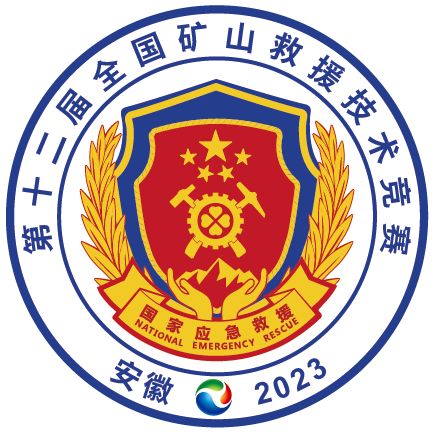 2023年8月目录第一部分 思想政治与法律法规	1一、单选题（共486道）	1二、多选题（共324道）	144三、判断题（共339道）	238第二部分 煤矿安全规程及救护规程	272一、单选题（共312道）	272二、多选题（共193道）	344三、判断题（共308道）	395第三部分 专业知识	422一、单选题（共718道）	422二、多选题（共297道）	583三、判断题（共1350道）	655第四部分 救援装备	779一、单选题（共151道）	779二、多选题（共86道）	815三、判断题（共185道）	838第一部分 思想政治与法律法规一、单选题（共486道）1．习近平总书记强调，采取多种措施加强国家综合性救援力量建设，加强应急救援队伍建设，建设一支（A）、反应灵敏、作风过硬、本领高强的应急救援队伍。A.专常兼备B.装备精良C.部署合理D.技术专业2．党的二十大的主题是：高举中国特色社会主义伟大旗帜，全面贯彻习近平新时代中国特色社会主义思想，弘扬伟大建党精神，自信自强、守正创新，（A）、勇毅前行，为全面建设社会主义现代化国家、全面推进中华民族伟大复兴而团结奋斗。A.踔厉奋发B.奋发图强C.砥砺前行D.全力以赴3．树立安全发展理念，弘扬（B）的思想，健全公共安全体系，完善安全生产责任制，坚决遏制重特大安全事故，提升防灾减灾救灾能力。A.安全第一B.生命至上、安全第一C.生命财产安全至上D.以人为本，安全第一4．要加强风险评估和监测预警，加强对危化品、矿山、道路交通、消防等重点行业领域的安全风险排查，提升多灾种和灾害链综合监测、风险早期识别和（A）。A.预报预警能力B.防范化解重大安全风险能力C.坚持人民至上、生命至上D.坚持安全第一5．我国应急管理工作以（B）为主线。A.推动高质量发展B.防范化解重大安全风险C.坚持人民至上、生命至上D.坚持安全第一6．坚定走好新时代中国特色应急管理之路必须以（B）为根本任务。A.坚持和加强党的全面领导B.保护人民生命财产安全C.安全第一、预防为主D.系统观念、守正创新7．坚定走好新时代中国特色应急管理之路必须以（C）为根本方针。A.坚持和加强党的全面领导B.保护人民生命财产安全C.安全第一、预防为主D.系统观念、守正创新8．对易发重特大事故的行业和领域采取（C）工作机制，推动安全生产关口前移。要加强应急救援工作，最大限度减少人员伤亡和财产损失。A.风险分级管控B.隐患排查综合治理C.风险分级管控和隐患排查治理双重预防性D.风险分级管控和隐患排查综合治理双重预防性9．组建国家综合性消防救援队伍，是党中央适应（B）作出的战略决策，是立足我国国情和灾害事故特点、构建新时代国家应急救援体系的重要举措，对提高防灾减灾救灾能力、维护社会公共安全、保护人民生命财产安全具有重大意义。A.基层治理体系和治理能力现代化B.国家治理体系和治理能力现代化C.国家应急管理体系和能力现代化D.基层应急管理体系和能力现代化10．中国共产党第二十次全国代表大会，是在全党全国各族人民迈上全面建设社会主义现代化国家新征程、向（B）奋斗目标进军的关键时刻召开的一次十分重要的大会。A.第一个百年B.第二个百年C.第三个百年D.第四个百年11．当前引发重大突发事件的因素仍然比较突出，各有关地方、部门及领导干部务必高度重视，（A），全面落实各类应急预案，提高应急处置能力，强化处理突发力量建设，确保一旦有事，能够拉得出，用的上，控得住；着力化解矛盾，排查安全隐患，最大限度把各类矛盾纠纷解决在萌芽状态，确保社会大局稳定。A.增强底线思维，加强事前预防B.坚持底线思维，增强忧患意识C.强化底线思维，防范化解重大风险D.坚持并善用底线思维，增强忧患意识12．全党同志务必不忘初心、牢记使命，务必谦虚谨慎、艰苦奋斗，务必（D），坚定历史自信，增强历史主动，谱写新时代中国特色社会主义更加绚丽的华章。A.善于斗争、敢于斗争B.砥砺奋进C.全力以赴D.敢于斗争、善于斗争13．我们隆重庆祝中国共产党成立一百周年、中华人民共和国成立七十周年，制定（C）历史决议，在全党开展党史学习教育。A.第一个B.第二个C.第三个D.第四个14．坚持理论武装同（A）开展党史学习教育相结合，引导党员、干部不断学史明理、学史增信、学史崇德、学史力行，传承红色基因，赓续红色血脉。A.常态化长效化B.常态化C.长效化D.长期15．十年来，我们经历了对党和人民事业具有重大现实意义和深远历史意义的三件大事：一是迎来中国共产党成立一百周年，二是中国特色社会主义进入（A），三是完成脱贫攻坚、全面建成小康社会的历史任务，实现第一个百年奋斗目标。A.新时代B.新时期C.新阶段D.新高度16．我们全面加强党的领导，明确中国特色社会主义最本质的特征是（A）。A.中国共产党领导B.人民民主专政C.群众路线D.共同富裕17．中国特色社会主义制度的最大优势是（）领导，（）是最高政治领导力量，坚持党中央集中统一领导是最高政治原则。（C）A.人民代表大会B.人民C.中国共产党D.人民民主18．我们对新时代党和国家事业发展作出科学完整的战略部署，提出实现中华民族伟大复兴的中国梦，以（D）推进中华民族伟大复兴，统揽伟大斗争、伟大工程、伟大事业、伟大梦想。A.全面小康B.全面现代化C.社会主义现代化D.中国式现代化19．我们经过接续奋斗，实现了小康这个中华民族的千年梦想，我国发展站在了更高历史起点上。我们坚持精准扶贫、尽锐出战，打赢了人类历史上规模最大的脱贫攻坚战，全国八百三十二个贫困县全部摘帽，近（A）农村贫困人口实现脱贫，九百六十多万贫困人口实现易地搬迁。A.1亿B.1.5亿C.1.8亿D.2亿20．我们提出并贯彻（B），着力推进高质量发展，推动构建新发展格局，实施供给侧结构性改革，制定一系列具有全局性意义的区域重大战略，我国经济实力实现历史性跃升。A.全面发展理念B.新发展理念C.新发展阶段D.阶段发展理念21．贯彻（A），国家安全领导体制和法治体系、战略体系、政策体系不断完善，在原则问题上寸步不让，以坚定的意志品质维护国家主权、安全、发展利益，国家安全得到全面加强。A.总体国家安全观B.总体世界安全观C.总体安全观D.共同体理念22．共建共治共享的社会治理制度进一步健全，民族分裂势力、宗教极端势力、暴力恐怖势力得到有效遏制，扫黑除恶专项斗争取得阶段性成果，有力应对一系列重大自然灾害，（A）建设迈向更高水平。A.平安中国B.法治中国C.综治中国D.健康中国23．开展了史无前例的反腐败斗争，以“得罪千百人、不负十四亿”的使命担当祛疴治乱，一体推进（B）。A.党的建设B.不敢腐、不能腐、不想腐C.腐败问题D.政治建设24．“打虎”、“拍蝇”、（A）多管齐下，反腐败斗争取得压倒性胜利并全面巩固，消除了党、国家、军队内部存在的严重隐患。A.“猎狐”B.“扫狐”C.扫黑除恶D.灭蚊25．新时代的伟大成就是（B）一道拼出来、干出来、奋斗出来的。A.党和组织B.党和人民C.党和公民D.全体人民26．中国式现代化为人类实现现代化提供了新的选择，中国共产党和中国人民为解决人类面临的共同问题提供更多更好的中国智慧、中国方案、（B）。A.中国经验B.中国力量C.中国实践D.中国模式27．中国共产党为什么能，中国特色社会主义为什么好，归根到底是马克思主义行，是（C）的马克思主义行。A.中国化B.时代化C.中国化时代化D.现代化28．2022年10月16日，中国共产党第二十次全国代表大会在北京人民大会堂开幕。习近平代表第十九届中央委员会向大会作了题为（B）的报告。A.《高举中国特色社会主义伟大旗帜 为全面推进中华民族伟大复兴而团结奋斗》B.《高举中国特色社会主义伟大旗帜 为全面建设社会主义现代化国家而团结奋斗》C.《高举中国特色社会主义伟大旗帜 为全面实现共同富裕而团结奋斗》D.《高举中国特色社会主义伟大旗帜 为实现第二个百年奋斗目标而团结奋斗》29．拥有马克思主义科学理论指导是我们党坚定信仰信念、把握历史主动的（A）。A.根本所在B.发展所要C.人民所需D.必经之路30．一切从实际出发，着眼解决新时代改革开放和社会主义现代化建设的实际问题，不断回答中国之问、世界之问、（B）、时代之问，作出符合中国实际和时代要求的正确回答，得出符合客观规律的科学认识，形成与时俱进的理论成果，更好指导中国实践。A.历史之问B.人民之问C.现实之问D.发展之问31．中国式现代化，是（A）领导的社会主义现代化，既有各国现代化的共同特征，更有基于自己国情的中国特色。A.中国共产党B.党中央C.国务院D.人民32．中国式现代化是全体人民（D）的现代化。A.美好生活B.共同享有C.物质丰富D.共同富裕33．中国式现代化是（B）相协调的现代化。A.经济基础和物质需求B.物质文明和精神文明C.物质和精神D.富裕程度和幸福指数34．人心是最大的政治，（D）是凝聚人心、汇聚力量的强大法宝。A.团结群众B.宣传教育C.加强领导D.统一战线35．以铸牢（C）意识为主线，坚定不移走中国特色解决民族问题的正确道路，坚持和完善民族区域自治制度，加强和改进党的民族工作，全面推进民族团结进步事业。A.民族统一B.民族团结C.中华民族共同体D.民族自主36．坚守中华文化立场，提炼展示中华文明的精神标识和文化精髓，加快构建（A），讲好中国故事、传播好中国声音，展现可信、可爱、可敬的中国形象。A.中国话语和中国叙事体系B.中国立场C.文化标识D.文化体系37．坚持尽力而为、（A），深入群众、深入基层，采取更多惠民生、暖民心举措，着力解决好人民群众急难愁盼问题。A.量力而行B.全力以赴C.分步实施D.逐步解决38．坚持党中央对国家安全工作的集中统一领导，完善高效权威的（A）领导体制。A.国家安全B.人民安全C.平安中国D.法治建设39．坚持安全第一、预防为主，建立大安全大应急框架，完善公共安全体系，推动公共安全治理模式向（C）转型。A.消除隐患B.安全检查C.事前预防D.事后解决40．我国发展进入战略机遇和风险挑战并存、不确定难预料因素增多的时期，各种“黑天鹅”、（D）事件随时可能发生。A.“大白象”B.“大白鲨”C.“独角兽”D.“灰犀牛”41．我们必须增强忧患意识，坚持（B），做到居安思危、未雨绸缪，准备经受风高浪急甚至惊涛骇浪的重大考验。A.人民思维B.底线思维C.核心意识D.以人为本42．坚持以（B）的发展思想。不断实现发展为了人民、发展依靠人民、发展成果由人民共享，让现代化建设成果更多更公平惠及全体人民。A.人民为本B.人民为中心C.社会主义民主D.人民为基础43．党的最高理想和最终目标是实现（B）。A.共同富裕B.共产主义C.中国特色社会主义D.全面建成小康社会44．2022年10月16日，习近平在党的二十大报告中指出，中国共产党已走过百年奋斗历程。全党同志务必不忘初心、牢记使命，务必谦虚谨慎、艰苦奋斗，务必（A），坚定历史自信，增强历史主动，谱写新时代中国特色社会主义更加绚丽的华章。A.敢于斗争、善于斗争B.敢于批评、善于批评C.敢于创新、善于创新D.敢于实践、善于实践45．牢牢掌握党对意识形态工作（A），全面落实意识形态工作责任制，巩固壮大奋进新时代的主流思想舆论。A.领导权B.民主权C.选择权D.知情权46．坚持德才兼备、（B）、五湖四海、任人唯贤，树立选人用人正确导向，选拔忠诚干净担当的高素质专业化干部，选优配强各级领导班子，加强干部斗争精神和斗争本领养成，激励干部敢于担当、积极作为。A.以德报怨B.以德为先C.诚信为先D.积极向上47．（B）是实现中华民族伟大复兴的必由之路。A.民主管理B.中国特色社会主义C.自由民主D.崇尚自由48．（B）是新时代我国发展壮大的必由之路。A.构建新发展体系B.贯彻新发展理念C.贯彻新发展格局D.贯彻新发展方向49．全党要把（B）作为战略性工作来抓，用党的科学理论武装青年，用党的初心使命感召青年，做青年朋友的知心人、青年工作的热心人、青年群众的引路人。A.领导工作B.青年工作C.党员工作D.干部工作50．由全国人民代表大会及其常务委员会制定的规范性文件是：（A）。A.法律B.法规C.规章D.制度51．由国务院制定的规范性文件是：（B）。A.法律B.行政法规C.规章D.制度52．什么是由国务院组成部门（部、委、局等）以及省、市、自治区人民政府制定的规范性文件。（C）A.法律B.法规C.规章D.制度53．由地方权力机关制定的规范性文件是：（B）。A.法律B.地方性法规C.规章D.制度54．根据现行有关规定，我国目前使用的安全色中的（A），表示禁止、停止，也代表防火。A.红色B.黄色C.绿色D.橙色55．容易发生人员伤亡事故，对操作者本人、他人及周围设施的安全有重大危害的作业是指：（B）。A.危险作业B.特种作业C.登高作业D.破拆作业56．《安全生产许可证条例》规定：安全生产许可证的有效期为（C）年。A.1B.2C.3D.457．矿山建设项目和用于生产、储存危险物品的建设项目，应当分别按照国家有关规定进行（C）。A.安全警示和安全管理B.安全管理和监督C.安全条件论证和安全评价D.安全隐患排查58．国家安全生产事故灾难应急预案规定，现场应急救援人员应根据需要携带相应的（B），采取安全防护措施，严格执行应急救援人员进入和离开事故现场的相关规定。A.救援器具  B.专业防护装备 C.灭火装备  D.破拆装备59．矿山救护指挥员合格证书的有效期为：（B）。A.1年B.2年 C.3年D.4年60．《金属非金属矿山安全标准化规范导则》将可能导致伤害、疾病、财产损失、环境破坏或其组合的根源或状态。定义为：（D）。A.事故隐患B.安全隐患C.重大危险源D.危险源61．《金属非金属矿山安全标准化规范导则》将筑坝拦截谷口或围地构成的，用以贮存金属非金属矿山进行矿石选别后排出尾矿或其他工业废渣的场所。定义为：（C）。A.尾沙库B.废矿库  C.尾矿库D.尾砂库62．《煤矿建设安全规范》要求，严格执行敲帮问顶制度。作业前（C）必须对工作面安全情况进行全面检查，确认无危险后，方准人员进入工作面。A.带班矿长B.安全员C.班组长D.区长63．《生产安全事故应急条例》（国务院令第708号）规定：县级以上地方人民政府负有安全生产监督管理职责的部门应当对本行政区域内前款规定的（B）生产经营单位的生产安全事故应急救援预案演练进行抽查。A.所有	B.重点	C.高风险	D.低风险64．《生产安全事故应急条例》（国务院令第708号）规定：应急救援队伍根据救援命令参加生产安全事故应急救援所耗费用，由（C）承担。A.事故责任人	B.政府部门	C.事故责任单位	D.应急救援单位65．《生产安全事故应急条例》（国务院令第708号）规定：发生生产安全事故后，有关人民政府认为有必要的，可以设立由本级人民政府及其有关部门负责人、应急救援专家、应急救援队伍负责人、事故发生单位负责人等人员组成的（B）。A.应急抢修现场指挥部	B.应急救援现场指挥部	C.应急队伍抢险指挥部D.应急救援指挥部66．《生产安全事故应急条例》（国务院令第708号）规定：易燃易爆物品、危险化学品等危险物品的生产、经营、储存、运输单位，矿山、金属冶炼、城市轨道交通运营、建筑施工单位，以及宾馆、商场、娱乐场所、旅游景区等人员密集场所经营单位，应当根据本单位可能发生的生产安全事故的特点和危害，配备必要的灭火、排水、通风以及危险物品稀释、掩埋、收集等（A），并进行经常性维护、保养，保证正常运转。A.应急救援器材、设备和物资 	B.应急器材和设备 	C.应急救援设备和物资D.应急救援器材、设备、物资和急救用品67．《生产安全事故应急条例》（国务院令第708号）规定：生产安全（B）应当对应急救援工作进行评估，并在事故调查报告中作出评估结论。A.第三方评估机构	B.事故调查组	C.地方人民政府	D.县级以上人民政府68．《生产安全事故应急条例》（国务院令第708号）规定：国务院统一领导全国的生产安全事故应急工作，（B）地方人民政府统一领导本行政区域内的生产安全事故应急工作。A.县级	B.县级以上	C.市级	D.市级以上69．《生产安全事故应急条例》（国务院令第708号）规定：有关地方人民政府不能有效控制生产安全事故的，应当及时（B）。A.向上级部门报告	B.向上级人民政府报告	C.向上级应急救援部门求助	D.撤离应急救援人员	70．《生产安全事故应急条例》（国务院令第708号）规定：应急救援队伍接到有关人民政府及其部门的救援命令或者签有应急救援协议的生产经营单位的救援请求后，应当（C）参加生产安全事故应急救援。A.制定应急救援方案	B.经申请批准后	C.立即	D.依据救援命令或应急救援协议71．《生产安全事故应急条例》（国务院令第708号）规定：现场指挥部或者统一指挥生产安全事故应急救援的人民政府及其有关部门应当完整、（B）地记录应急救援的重要事项，妥善保存相关原始资料和证据。	A.可靠	B.准确	C.及时	D.完整	72．《生产安全事故应急条例》（国务院令第708号）规定：国务院负有安全生产监督管理职责的部门应当按照国家有关规定建立生产安全事故应急救援信息系统，并采取有效措施，实现数据互联互通和（C）。A.准确可靠	B.科学预测	C.信息共享	D.精准高效	73．《煤矿安全规程规定》煤层瓦斯压力达到或者超过（B）MPa的区域，必须采用地面钻井预抽煤层瓦斯。	A.2	B.3	C.5	D.7	74．《煤矿安全规程规定》弱冲击危险区域的工作面超前支护长度不得小于（C）m。	A.50B.60	C.70	D.80	75．《煤矿安全规程规定》构筑、维修采空区密闭时必须编制设计和制定专项（C）。A.设计	B.操作规程	C.安全措施	D.行动计划	76．《生产安全事故应急预案管理办法》规定，专项应急预案应当规定应急指挥机构与职责（B）和措施等内容。A.事故风险描述	B.处置程序	C.应急响应	D.保障措施 77．《生产安全事故应急预案管理办法》规定，县级以上地方各级人民政府（B）负责本行政区域内应急预案的综合协调管理工作。A.安全生产监督管理部门	B.应急管理部门	C.负有安全生产监督管理职责的部门	D.安全生产监察部门78．《生产安全事故应急预案管理办法》规定，地方各级人民政府应急管理部门的应急预案，应当报（B）备案，同时抄送上一级人民政府应急管理部门，并依法向社会公布。	A.上一级人民政府应急管理部门	B.同级人民政府	C.上一级人民政府 	D.同级安全生产监督管理部门79．《生产安全事故应急预案管理办法》规定，易燃易爆物品、危险化学品等危险物品的生产、经营、储存、运输单位，矿山、金属冶炼、城市轨道交通运营、建筑施工单位，以及宾馆、商场、娱乐场所、旅游景区等人员密集场所经营单位，应当在应急预案公布之日起（D）个工作日内，按照分级属地原则，向县级以上人民政府应急管理部门和其他负有安全生产监督管理职责的部门进行备案，并依法向社会公布。	A.7	B.10	C.15D.20	80．《生产安全事故应急预案管理办法》规定，受理备案登记的负有安全生产监督管理职责的部门应当在（B）个工作日内对应急预案材料进行核对，材料齐全的，应当予以备案并出具应急预案备案登记表；材料不齐全的，不予备案并一次性告知需要补齐的材料。	A.3	B.5	C.7	D.10	81．《生产安全事故应急预案管理办法》规定，各级人民政府（D）应当建立应急预案备案登记建档制度，指导、督促生产经营单位做好应急预案的备案登记工作。	A.应急管理部门 	B.技术监督部门	C.安全生产监察部门	D.负有安全生产监督管理职责的部门	82．《生产安全事故应急预案管理办法》规定，各级人民政府应急管理部门应当至少每（C）组织一次应急预案演练，提高本部门、本地区生产安全事故应急处置能力。	A.半年	B.一年	C.两年 D.三年	83．《生产安全事故应急预案管理办法》规定，县级以上地方人民政府负有安全生产监督管理职责的部门应当对本行政区域内前款规定的重点生产经营单位的生产安全事故应急救援预案演练进行抽查；发现演练不符合要求的，应当（B）。	 A.停业整顿 	B.责令限期改正	C.予以处罚	D.予以关闭84．《生产安全事故应急预案管理办法》规定，矿山、金属冶炼、建筑施工企业和易燃易爆物品、危险化学品等危险物品的生产、经营、储存、运输企业、使用危险化学品达到国家规定数量的化工企业、烟花爆竹生产、批发经营企业和中型规模以上的其他生产经营单位，应当每（C）进行一次应急预案评估。A.一年	B.两年	C.三年	D.五年	85．《生产安全事故应急预案管理办法》规定，未按照规定定期组织应急预案演练的，县级以上人民政府应急管理等部门依照相关法律规定，责令限期改正，可以处（B）罚款。	A.1万元以上3万元以下	B.5万元以下 	C.5万元以上10万元以下	D.10万元以上	86．（B）负责全国矿山救护队标准化定级组织管理工作。A.应急管理部矿山安全监察局B.应急管理部矿山救援中心C.国家矿山安全监察局省级局D.省、自治区和直辖市应急管理厅87．矿山救护队标准化定级分为（A）个等级。A.3B.4C.5D.288．矿山救护队标准化定级有效期为（C）年。 A.1B.2C.3D.489．独立中队、矿山救护大队所属中队每（  ）组织一次标准化自评，矿山救护大队应每（ ）组织一次标准化自评。（A）A.季度、半年B.半年、１年C.季度、１年D.1年、1年90．矿山救护队应按照《考核规范》明确的等级条件和要求进行自评，并于等级有效期满（B）个月前向队伍所在地省级标准化定级管理部门提交自评申报材料。A.1B.3C.6D.991．省级标准化定级管理部门收到矿山救护队申报材料后，应于（B）个工作日内完成材料审核。A.5B.10C.12D.1592．对申报上一等级的矿山救护队，现场评定等级与自评申报材料不符，按（A）等级定级。A.现场评定B.申报评定C.整改后评定D.整改前评定93．矿山救护队标准化定级管理办法，自（  ）年（  ）月（  ）日起实施。（C）A.2021.1.1B.2022.1.1C.2023.1.1D.2023.5.194．评定等级为三级及以上的矿山救护队应面向社会公示，时间不少于（A）个工作日。A.5B.7C.10D.1595．矿山救护队标准化定级按照“自评申报、审核、评定、公示、公告”的程序进行，原则上于队伍自评申报材料审核通过后的（B）个工作日内完成定级工作。A.30B.60C.90D.10096．矿山救护队标准化考核规范自（  ） 年（  ） 月（  ） 日起施行。（B）A.2022.1.1B.2022.3.1C.2023.1.1D.2023.3.197．挂风障四周用压条压严，钉在骨架上。中间立柱处，竖压1 根压条，每根压条不少于3个钉子，压条两端与钉子间距不应大于（  ） mm。同一根压条上的钉子相差不应超过（  ） mm。（B）A.50、100B.100、150C.150、200D.200、20098．风障同一根压条上的钉子分布大致均匀，底压条上相邻两钉的间距不小于（  ） mm，其余各根压条上相邻两钉的间距不小于（  ） mm。（C）A.100、200B.500、250C.1000、500D.500、50099．挂风障完成时间为（A）min。 A.4B.5C.6D.7100．风障障面不平整，折叠宽度大于（B）mm时，要执行扣分。A.10B.15C.20D.25101．建造木板密闭墙时要求立柱排列均匀，间距在（  ） mm～（  ） mm 之间（中对中测量，量上不量下）。（B）A.300、400B.380、460C.400、500D.500、500102．建造木板密闭墙时要求小板不准横纹钉，不可以钉劈，压接长度不少于（C）mm。A.10B.15C.20D.25103．建造木板密闭墙时托泥板与顶板间距为（  ） mm～（  ） mm，（C）A.10、20B.20、30C.30、50D.50、50104．建造木板密闭墙时托尼板两头距小板间距不大于 （C）mm。A.30B.40C.50D.60105．建造木板密闭墙时托泥板不少于 3 个钉子，两头钉子距板头不大于（A）mm。 A.100B.150C.200D.250106．建造木板密闭墙时大板要平直，以巷道为准，大板两端距顶板距离差不大于（B）mm。A.30B.50C.60D.70107．建造木板密闭墙时板闭四周严密，缝隙宽度不应超过 （  ） mm、长度不应超过（  ） mm。（A）A. 5、200B.10、200C.20、100D.30、50108．建造砖密闭墙要求前倾、后仰不大于（B）mm 。A.50B.100C.120D.150109．建造砖密闭墙除两帮和顶可抹不大于（A）mm 宽的泥浆外，墙面应整洁，砖缝线条清晰。A.100B.150C.200D.250110．建造砖密闭墙接顶不实的测量方法：接顶宽度少于墙厚的（  ），连续长度达到（  ） mm。（B）A.1/3、100B.2/3、120C.3/4、150D.1/3、180111．建造砖密闭墙时，墙面凹凸的检测方法为：以砖墙最上和最下两层砖所构成的平面为基准面，超过基准面的正负（C）mm为凹凸。A.5B.10C.20D.30112．建造砖密闭墙时，接顶处不足一砖厚时，可用碎石砖瓦等非燃性材料填实，间隙宽度大于（  ） mm，高度大于（  ） mm 时为大缝；若该大缝的水平长度大于（  ）mm 时为接顶不实。（C）A.10、10、240B.20、20、120C.30、30、120D.30、40、120113．架木棚的棚距要求在 800mm～1000mm之间，两边棚距相差不超过（C）mm。A.30B.40C.50D.60114．架木棚时一架棚高，一架棚低或同一架棚的一端高一端低，相差均不应超过（C）mm。A.30B.40C.50D.60115．架木棚时，亲口间隙不应超过（  ）mm，后穷间隙不应超过（  ） mm。（B） A.3、10B.4、15C.5、20C.6、20116．架木棚时两帮各两块背板，从柱顶到第 1 块背板上边缘的距离应大于（  ） mm、小于（  ） mm。（C）A.200、400B.300、500C.400、600D.500、600117．架木棚时两帮各两块背板从巷道底板到第 2 块背板下边缘的距离，应大于 （  ） mm、小于（  ） mm。（C）A.200、400B.300、500C.400、600C.500、600118．永久避难硐室设计额定避险人数不少于（ ）人，不宜多于（ ）人。（A）A.20、100B.30、80C.50、100D.60、100119．临时避难硐室设计的额定避险人数应不少于（  ）人，不宜多于（  ）人。（A）A.10、40B.20、60C.30、100120．紧急避险设施每（  ）个月对配备的气瓶进行1次余量检查及系统调试，气瓶内压力低于（  ）兆帕时，应及时补气。（B）A.1、5B.3、8C.6、10D.7、10121．紧急避险设施每（C）天对设备电源（包括备用电源）进行1次检查和测试。A.5B.8C.10D.15122．紧急避险设施每年对避险设施进行（A）次系统性的功能测试，包括气密性、电源、供氧、有害气体处理等。A.1B.2C.3D.4123．煤矿安全监控系统井下分站安设时应垫支架，或吊挂在巷道中，使其距巷道底板不小于（C）mm。A.100B.200C.300D.400124．煤矿安全监控系统规定，甲烷传感器应垂直悬挂，距顶板不得大于（  ） mm，距巷道侧壁不得小于（  ） mm，并应安装维护方便，不影响行人和行车。（C）A.100、100B.200、150C.300、200D.200、200125．煤矿安全监控系统规定，高瓦斯和煤与瓦斯突出矿井采煤工作面的回风巷长度大于（  ） m时，应在回风巷中部增设甲烷传感器。（ B ）A.500B.1000C.1500D.2000126．《煤矿安全监控系统及仪器使用管理规范》规定，高瓦斯和煤与瓦斯突出矿井的掘进工作面长度大于（B）m时，应在掘进巷道中部增设甲烷传感器。A.500B.1000C.1500D.2000127．《煤矿安全监控系统及仪器使用管理规范》规定，采区回风巷、一翼回风巷及总回风巷道内临时施工的电气设备上风侧（  ）m～（  ）m处应设置甲烷传感器。（A）A.10、15B.20、25C.30、35D.20、30128．一氧化碳传感器应垂直悬挂，距顶板（顶梁）不得大于（  ）mm，距巷壁不得小于（  ）mm，并应安装维护方便，不影响行人和行车。（C）A.100、50B.200、100C.300、200D.300、300129．带式输送机滚筒下风侧（  ）m～（  ）m处应设置一氧化碳传感器，报警浓度为24PPm。（B）A.5、10B.10、15C.15、20D.20、25130．风速传感器应设置在巷道前后（  ） m内无分支风流、无拐弯、无障碍、断面无变化、能准确计算风量的地点。（B）A.5B.10C.20D.25131．带式输送机滚筒下风侧（  ）m-（  ）m处应设置烟雾传感器。（B）A.5、10B.10、15C.15、20D.20、25132．温度传感器应垂直悬，距顶板（顶梁）不得大于（  ）mm，距巷壁不得小于（  ）mm，并应安装维护方便，不影响行人和行车。（B）A.200、100B.300、200C.400、300D.200、300133．采用载体催化原理的甲烷传感器、便携式甲烷检测报警仪和甲烷检测报警矿灯，每（  ） d至少调校1次。（B）A.10B.15C.20D.25134．采用激光原理的甲烷传感器等，每（B）个月至少调校1次。A.3B.6C.9D.12135．甲烷电闭锁和风电闭锁功能每（  ）d至少测试1次，可能造成局部通风机停电的，每（  ）个月测试1次。（C）A. 5、1B.10、3C.15、6D.20、9136．矿井应配备传感器、分站等安全监控设备备件，备用数量不少于应配备数量的（A）%。A.20B.30C.40D.50137．煤矿安全监控系统的主机及系统联网主机应双机备份，（  ） h不间断运行。当工作主机发生故障时，备份主机应在（  ）min内投入工作。不得采用虚拟机替代主机。（A）A.24、1B.36、2C.48、3D.60、4138．煤矿安全监控系统和网络中心应每（  ）个月对数据进行备份，备份的数据介质保存时间应不少于（  ）年。（B）A.2、1B.3、2C.4、3D.5、4139．《国家安全生产应急救援队内务管理规范》规定，国家安全生产应急救援队伍通常每年组织对指战员进行（A）健康检查，建立健康档案。A.1次 B.2次 C.3次 D.4次140．《国家安全生产应急救援队内务管理规范》规定，国家安全生产应急救援队伍接到事故救援命令（召请），应当立即报告（D）。A.县级人民政府 B.国家矿山安全监察局 C.国务院 D.国家安全生产应急救援中心值班室141．《国家安全生产应急救援队内务管理规范》规定，国家专业队建立队容风纪检查制度，（C）队容风纪检查，及时纠正问题并讲评。A.按年组织 B.不定期组织 C.定期组织 D.以上都对142．《国家矿山队基础设施配备表》中宿舍按准军事化内务要求配置卧具，满足全体指战员（C）值班需要。A.6小时 B.12小时 C.24小时 D.以上都对143．《国家矿山队基本救援装备配备表》个体防护装备中，隔热服防抗高温T≥（B），时间t≥15min 。A.500℃ B.1000℃ C.1500℃ D.2000℃144．《国家隧道应急救援队重要特殊装备配备类别指导目录》规定，柔性施压快速封堵工具可封堵错口法兰、异形法兰、法兰根部、（D）、裂缝、焊接缺陷、罐体、螺纹、端面等部位。A.闸坝 B.严重损坏的建筑物 C.断裂的钢丝绳 D.管道的孔洞145．《国家矿山队基本救援装备配备表》规定，矿用激光瓦斯检测仪能检测（C）m范围内的CH4气体浓度，检测范围为：0～100%。A.10 B.20 C.30 D.40146．国家矿山队基本救援装备配备表》规定，灭火救援装备中快速密闭有密封效果好、便于携带、抗高温 、（B）的特点。A.能快速冷却 B.材质轻 C.易故障 D.危险因素大147．《国家安全生产应急救援队内务管理规范》规定，国家专业队执行跨区域救援任务时，应当在应急平台车辆（B）系统填报行车路线，提高通行效率。A.匀速通行 B.快速通行 C.缓慢通行 D.不定速通行148．《国家安全生产应急救援队内务管理规范》规定，国家专业队指战员入队前应当进行（B）、病史登记、心理测评。A.业务考试B.体格检查 C.体能训练D.以上都对149．《国家安全生产应急救援队内务管理规范》规定，思想政治教育分为专题教育和经常性思想教育，思想政治教育与训练同谋划、同部署、同展开、同检查，思想政治教育与训练时间安排比例为（D）。A.1：3 B.1：5 C.2：7 D.2：8150．破拆支护装备中，井下快速成套支护装备包括（C），救援柱、剪切扩展两用钳。A.手锯 B.镐 C.起重气垫  D.断线钳151．侦测搜寻装备中，有害有毒气体智能排放系统，风量Q：150～350m³/min， CO传感器检测范围：0～（C）PPm，甲烷传感器测量范围：  0～100%。A.100 B.300 C.500 D.700152．《国家矿山应急救援队建设暂行标准》规定，宣誓是国家专业队指战员对自己肩负神圣职责和光荣使命的（B）。A.许可与认同 B.承诺与保证 C.答应与担保 D.推辞与拒绝153．《国家安全生产应急救援队内务管理规范》规定，节假日期间值班、执行其他任务的人员，任务结束后，应当（B）。A.请假休息 B.安排补休 C.正常上下班 D.以上都不对154．《国家安全生产应急救援队内务管理规范》规定，请假和轮休人员接到召回通知时，应当（A）。A.立即归队 B.正常休息 C.不予理会 D.以上都不对155．《国家安全生产应急救援队内务管理规范》规定，国家专业队适时组织查铺查岗，通常由（D）实施。A.小队长 B.中队长 C.大队长 D.值班领导156．《国家矿山应急救援队建设暂行标准》规定，国家矿山队主要担负（A），兼顾自然灾害应急处置，开展矿山事故风险防范和安全技术服务工作。A.矿山生产安全事故救援任务 B.安全检查 C.安全教育 D.安全培训157．《国家矿山应急救援队建设暂行标准》规定，国家矿山队应能同时满足（B）个中队成建制跨省区救援任务需要。A.1 B.2 C.3 D.4158．《国家矿山应急救援队建设暂行标准》规定，国家矿山队实行大队─中队─小队编制，总人数应不少于（D）人。A.120B.130C.140D.150159．《矿山救护队预防性安全检查工作指南》规定，矿山救护队和矿山企业的相关工作要求，每个救护中队每月至少进行一次预防性安全检查，检查全程时间不低于（D）小时。A.1 B.2 C.3 D.4160．《矿山救护队预防性安全检查工作指南》规定，矿山救护队应严格落实预防性安全检查工作，每个救护中队每月至少进行（A）次预防性安全检查，积极排查服务矿山企业的安全隐患。A.1  B.2  C.3  D.4161．矿山救护队根据救援命令参加生产安全事故应急救援所耗费用，原则上由事故责任单位承担；事故责任单位无力承担的，由（C）协调解决。A.国务院 B.各级人民政府 C.有关人民政府  D.县级以上人民政府162．《矿山救护队预防性安全检查工作指南》规定，矿山救护队预防性安全检查，应提前制定年度总体方案、月检查计划，经（A）审核后，由救护队主要负责人审签。A.技术负责人B.安全管理人C.矿长D.副矿长163．国家安全生产应急救援队伍依托单位要设立（D），保障救援装备的持续投入和正常运行维护，保障充足的应急救援物资储备。A.戴帽资金B.其他资金C.切块资金D.专项资金164．国务院安委会办公室关于进一步加强国家安全生产应急救援队伍建设的指导意见要求，国家安全生产应急救援队伍应建立与薪酬挂钩的职级晋升通道，激励队员不断提升技能，协调开展救援人员（B）、职业技能鉴定，不断拓展应急救援职业发展空间。A.技能竞赛B.资格认证C.应急演练D.技术交流165．《矿山救护队预防性安全检查工作指南》要求，矿山救护队根据服务矿山企业编制的（B）度矿井灾害预防与处理计划，制定救护队预防性安全检查方案，开展预防性安全检查工作。A.月B.年C.季  D.周166．《关于进一步加强国家安全生产应急救援队伍建设的指导意见》规定，国家安全生产应急救援队伍是由（A）牵头规划，在重点行业领域依托国有企业和有关单位建立的专业应急救援队伍。A.应急管理部B.县级以上人民政府C.国务院D.市应急管理局167．（D）负责国家安全生产应急救援队伍的统一调动指挥。A.市应急管理局  B.县级以上人民政府C.国务院D.应急管理部168．国家安全生产应急救援队伍参加事故灾害救援时，应当服从（B）现场指挥部的统一指挥，健全完善队伍现场救援指挥机制。A.国务院 B.各级人民政府 C.有关人民政府 D.县级以上人民政府169．国务院安委会办公室关于进一步加强国家安全生产应急救援队伍建设的指导意见要求，应建立国家安全生产应急救援队伍能力评估制度，对规定时间内不达标的国家安全生产应急救援队伍要启动（C）。A.整改机制B.调整机制C.退出机制D.管理机制170．国务院安委会办公室关于进一步加强国家安全生产应急救援队伍建设的指导意见要求，要强化队伍政治建设，坚持把支部建在（A），完善党建工作制度机制，开展经常性思想政治教育，营造风清气正政治环境。A.救援中队 B.救援大队 C.救援小队 D.救援支队171．《安全生产应急救援力量建设总体方案》规定，用于救援人员身体防护的掩体设备，抗热辐射温度不低于（C）。A.600℃B.700℃C.800℃  D.900℃172．长管空气呼吸器的作用是在缺氧或有毒现场作业时的呼吸防护，应符合XF1261-2015标准，防护时间≥（B）。A.3h B.4hC.5h D.6h173．《安全生产应急救援力量建设总体方案》规定，快速构建水平救生通道装备最大成孔孔径不小于（C）mm。A.450 B.500 C.550 D.600174．《安全生产应急救援力量建设总体方案》规定，快速构建水平救生通道装备推进速度不小于（B）m/h。A.3 B.5 C.6 D.8175．救援盾构机用于在软土、硬岩地质体快速打通水平逃生通道。构建深度不小于50m，成孔孔径不小于800mm，在一般坍塌体中构建速度不小于（A）m/h。A.2 B.3 C.4 D.5176．生产经营单位的（A）是本单位安全生产第一责任人，对本单位的安全生产工作全面负责。A.主要负责人B.安全生产管理人员C.特种作业人员D.技术负责人177．国务院有关部门应当按照保障安全生产的要求，依法及时制定有关的（D），并根据科技进步和经济发展适时修订。A.国际标准B.安全标准C.地方标准D.国家标准或行业标准178．生产经营单位委托依法设立为安全生产提供技术、管理服务的机构提供安全生产技术、管理服务的，保证安全生产的责任由（B）负责。A.为安全生产提供技术、管理服务的机构B.生产经营单位C.应急管理部门D.负有安全生产管理职责的有关部门179．生产经营单位的全员安全生产责任制应当明确各岗位的（B）责任人员、责任范围和考核标准等内容。A.责任人员B.责任范围C.考核标准D.责任人员、责任范围和考核标准180．生产经营单位应当具备的安全生产条件所必需的资金投入，由生产经营单位的（D）予以保证，并对由于安全生产所必需的资金投入不足导致的后果承担责任。A.决策机构B.主要负责人C.个人经营的投资人D.决策机构、主要负责人或者个人经营的投资人181．矿山、金属冶炼、建筑施工、运输单位和危险物品的生产、经营、储存、装卸单位以外的其他生产经营单位，从业人员超过（B）的，应当设置安全生产管理机构或者配备专职安全生产管理人员。A. 50人B.100人C.150人D.300人182．矿山、金属冶炼、建筑施工、运输单位和危险物品的生产、经营、储存、装卸单位以外的其他生产经营单位，从业人员在（B）以下的，应当配备专职或者兼职的安全生产管理人员。A.50人B.100人C.150人D.300人183．生产经营单位的（C）必须具备与本单位所从事的生产经营活动相应的安全生产知识和管理能力。A.主要负责人B.安全生产管理人员C.主要负责人和安全生产管理人员D.特种作业人员184．生产经营单位新建、改建、扩建工程项目的安全设施，必须与主体工程（C）。A.同时设计B.同时施工C.同时设计、同时施工、同时投入生产和使用D.同时投入生产和使用185．矿山、金属冶炼建设项目和用于生产、储存、装卸危险物品的建设项目竣工投入生产或者使用前，应当由（A）负责组织对安全设施进行验收。验收合格后，方可投入生产和使用。A.建设单位B.施工单位C.监理单位D.负责安全生产监督管理的有关部门186．生产经营单位使用的危险物品的容器、运输工具，以及涉及人身安全、危险性较大的海洋石油开采特种设备和矿山井下特种设备，必须按照国家有关规定，由专业生产单位生产，并经具有专业资质的检测、检验机构检测、检验合格，取得（C），方可投入使用。A.产品合格证B.安全生产许可证C.安全使用证或者安全标志D.营业执照187．生产经营单位应当关注从业人员的身体、心理状况和行为习惯，加强对从业人员的心理疏导、精神慰藉，严格落实岗位安全生产责任，防范从业人员（B）导致事故发生。A.身体不适B.行为异常C.缺乏经验D.疏于管理188．生产经营单位的安全生产管理人员在检查中发现（B），依照有关规定向本单位有关负责人报告，有关负责人不及时处理的，安全生产管理人员可以向主管的负有安全生产监督管理职责的部门报告，接到报告的部门应当依法及时处理。A.一般事故隐患B.重大事故隐患C.较大风险D.重大风险189．两个以上生产经营单位在同一作业区域内进行生产经营活动，可能危及对方生产安全的，应当签订（C），明确各自的安全生产管理职责和应当采取的安全措施，并指定专职安全生产管理人员进行安全检查与协调。A.劳动合同B.劳务合同C.安全生产管理协议D.生产协议190．生产经营单位发生生产安全事故时，单位的（A）应当立即组织抢救，并不得在事故调查处理期间擅离职守。A.主要负责人B.技术负责人C.安全生产管理人员D.从业人员191．负有安全时生产监督管理职责的部门依照前款规定采取停止供电措施，除有危及生产安全的紧急情形外，应当提前（B）通知生产经营单位。A.12小时B.24小时C.36小时D.72小时192．（C）对事故隐患或者安全生产违法行为，均有权向负有安全生产监督管理职责的部门报告或者举报。A.从业人员B.安全生产管理人员C.任何单位或者个人D.主要负责人193．因安全生产违法行为造成重大事故隐患或者导致重大事故，致使国家利益或者社会公共利益受到侵害的，人民检察院可以根据民事诉讼法、行政诉讼法的相关规定提起（D）。A.民事诉讼B.行政诉讼C.刑事诉讼D.公益诉讼194．负有安全生产监督管理职责的部门应当加强对生产经营单位行政处罚信息的及时归集、共享、应用和公开，对生产经营单位做出处罚决定后（B）内在监管部门公示系统予以公开曝光，强化对违法失信生产经营单位及其有关从业人员的社会监督，提高全社会安全生产诚信水平。A.3个工作日B.7个工作日C.10个工作日D.15个工作日195．国家加强生产安全事故应急能力建设，在重点行业、领域建立应急救援基地和应急救援队伍，并由（A）统一协调指挥。A.国家安全生产应急救援机构B.各省级政府C.各地市级政府D.生产经营单位196．生产经营单位发生生产安全事故后，事故现场有关人员应当立即报告本单位（C）。A.安全生产管理人员B.技术负责人C.主要负责人D.特种作业人员197．负责事故调查处理的国务院有关部门和地方人民政府应当在批复事故调查报告后（D），组织有关部门对事故整改和防范措施落实情况进行评估，并及时向社会公开评估结果。A.1个月内B.3个月内C.6个月内D.1年内198．生产经营单位的（D）不依照本法规定保证安全生产所必需的资金投入，致使生产经营单位不具备安全生产条件的，责令限期改正，提供必需的资金；逾期未改正的，责令生产经营单位停产停业整顿。A.决策机构B.主要负责人C.个人经营的投资人D.决策机构、主要负责人或者个人经营的投资人199．生产经营单位的主要负责人未履行本法规定的安全生产管理职责，导致发生特别重大生产安全事故的，由应急管理部门处以（D）罚款。A.上一年收入40%B.上一年收入60%C.上一年收入80%D.上一年收入100%200．生产经营单位的主要负责人未履行本法规定的安全生产管理职责，导致发生一般生产安全事故的，由应急管理部门处以（A）罚款。A.上一年收入40%B.上一年收入60%C.上一年收入80%D.上一年收入100%201．生产经营单位的其他负责人和安全生产管理人员未履行本法规定的安全生产管理职责的，责令限期改正，处（A）的罚款。A.1万元以上3万元以下B.3万元以上5万元以下C.5万元以上10万元以下D.10万元以上20万元以下202．生产经营单位的其他负责人和安全生产管理人员未履行本法规定的安全生产管理职责的，导致发生生产安全事故的，暂停或者吊销其与安全生产有关的资格，并处上一年年收入（C）的罚款；构成犯罪的，依照刑法有关规定追究刑事责任。A.5%以上10%以下B.10%以上20%以下C.20%以上50%以下D.50%以上100%以下203．生产经营单位与从业人员订立协议，免除或者减轻其对从业人员因生产安全事故伤亡依法应承担的责任的，该协议无效；对生产经营单位的主要负责人、个人经营的投资人处（B）的罚款。A.1万元以上2万元以下B.2万元以上10万元以下C.10万元以上20万元以下D.20万元以上50万元以下204．生产经营单位的主要负责人在本单位发生生产安全事故时，不立即组织抢救或者在事故调查处理期间擅离职守或者逃匿的，给予降级、撤职的处分，并由应急管理部门处上一年年收入60%至100%的罚款；对逃匿的处（D）拘留；构成犯罪的，依照刑法有关规定追究刑事责任。A.5日以下B.7日以下C.10日以下D.15日以下205．生产经营单位存在重大事故隐患，一百八十日内三次或者一年内四次受到本法规定的行政处罚的，负有安全生产监督管理职责的部门应当（C），有关部门应当依法吊销其有关证照。A.责令限期改正B.停产停业整顿. C.提请地方人民政府予以关闭D.停止作业206．生产经营单位拒不执行负有安全生产监督管理职责的部门做出的停产停业整顿决定，负有安全生产监督管理职责的部门应当（C），有关部门应当依法吊销其有关证照。（C）A.责令限期改正B.停产停业整顿 C.提请地方人民政府予以关闭D.停止作业207．生产经营单位经停产停业整顿，仍不具备法律、行政法规和国家标准或者行业标准规定的安全生产条件，负有安全生产监督管理职责的部门应当（D），有关部门应当依法吊销其有关证照。A.责令限期改正B.停产停业整顿C.停止作业D.提请地方人民政府予以关闭208．生产经营单位不具备法律、行政法规和国家标准或者行业标准规定的安全生产条件，导致发生重大、特别重大生产安全事故，负有安全生产监督管理职责的部门应当（D），有关部门应当依法吊销其有关证照。A.责令限期改正B.停产停业整顿C.停止作业D.提请地方人民政府予以关闭209．人命关天，发展决不能以牺牲人的生命为代价。这必须作为一条不可逾越的（D）。A.原则 B.底线  C.界限   D.红线 210．《刑法》规定：强令他人违章冒险作业，或者明知存在重大事故隐患而不排除，仍冒险组织作业，因而发生重大伤亡事故或者造成其他严重后果的，处（C）年以下有期徒刑或者拘役。A.2年B.3年 C.5年D.7年211．《中华人民共和国矿山安全法》规定，矿山企业应当建立由（ C ）组成的救护和医疗急救组织，配备必要的装备、器材和药物。A.专职B.兼职人员 C.专职或者兼职人员D.其他人员 212．《中华人民共和国安全生产法》规定，国家对严重危及生产安全的工艺、设备实行（A）制度。A.淘汰B.检查C.年检D.月检213．依据《中华人民共和国安全生产法》的规定（B）应当组织有关部门制定本行政区域内特大生产安全事故应急救援预案，建立应急救援体系。A.各级人民政府  B.县级以上地方各级人民政府 C.市级以上人民政府D.省级以上人民政府214．提高防灾减灾救灾和重大突发公共事件处置保障能力，加强国家（C）建设。A.整体应急力量B.总体应急力量C.区域应急力量 D.协调应急力量215．关于道德，准确的说法是（C）。A.道德就是做好人好事B.做事符合他人利益就是有道德C.道德是处理人与人、人与社会、人与自然之间关系的特殊行为规范D.道德因人、因时而异，没有确定的标准216．与法律相比，道德（B）。A.产生的时间晚B.适用范围更广C.内容上显得十分笼统D.评价标准难以确定217．关于道德与法律，正确的说法是（D）。A.在法律健全完善的社会，不需要道德B.由于道德不具备法律那样的强制性，所以道德的社会功用不如法律C.在人类历史上，道德与法律同时产生D.在一定条件下，道德与法律能够相互作用、相互转化218．关于职业道德，正确的说法是（C）。A.职业道德有助于增强企业凝聚力，但无助于促进企业技术进步B.职业道德有助于提高劳动生产率，但无助于降低生产成本C.职业道德有利于提高员工职业技能，增强企业竞争力D.职业道德只是有助于提高产品质量，但无助于提高企业信誉和形象219．我国社会主义道德建设的原则是（A）。A.集体主义B.人道主义C.功利主义D.合理利己主义220．《公民道德建设实施纲要》指出我国职业道德建设规范是（B）。A.求真务实、开拓创新、艰苦奋斗、服务人民、促进发展B.爱岗敬业、诚实守信、办事公道、服务群众、奉献社会C.以人为本、解放思想、实事求是、与时俱进、促进和谐D.文明礼貌、勤俭节约、团结互助、遵纪守法、开拓创新221．关于道德评价，正确的说法是（D）。A.每个人都能对他人进行道德评价，但不能做自我道德评价B.道德评价是一种纯粹的主观判断，没有客观依据和标准C.领导的道德评价具有权威性D.对一种行为进行道德评价，关键看其是否符合社会道德规范222．下列关于职业道德的说法中，你认为正确的是（C）。A.职业道德与人格高低无关B.职业道德的养成只能靠社会强制规定C.职业道德从一个侧面反映人的道德素质D.职业道德素质的提高与从业人员的个人利益无关223．职业道德建设的核心是（A）。A.服务群众B.爱岗敬业C.办事公道D.奉献社会224．从我国历史和国情出发，社会主义职业道德建设要坚持的最根本的原则是（D）。A.人道主义B.爱国主义C.社会主义D.集体主义225．在职业活动中，主张个人利益高于他人利益、集体利益和国家利益的思想属于（A）。A.极端个人主义B.自由主义C.享乐主义D.拜金主义226．职业道德的"五个要求”，既包含基础性的要求，也有较高的要求。其中，最基本的要求是（A）。A.爱岗敬业B.诚实守信C.服务群众D.办事公道227．在职业活动中，有的从业人员将享乐与劳动、奉献、创造对立起来，甚至为了追求个人享乐，不惜损害他人和社会利益。这些人所持的理念属于（C）。A.极端个人主义的价值观B.拜金主义的价值观C.享乐主义的价值观D.小团体主义的价值观228．古人所谓的"鞠躬尽瘁，死而后已”，就是要求从业者在职业活动中做到（C）。A.忠诚B.审慎C.勤勉D.民主229．下列关于职业技能的说法中，正确的是（C）。A.掌握一定的职业技能，也就是有了较高的文化知识水平  B.掌握一定的职业技能，就一定能履行好职业责任C.掌握一定的职业技能，有助于从业人员调高就业竞争力D.掌握一定的职业技能，就意味着有较高的职业道德素质230．下列关于爱岗敬业的说法中，你认为正确的是（B）。A.市场经济鼓励人才流动，再提倡爱岗敬业已不合时宜B.即便在市场经济时代，也要提倡"干一行、爱一行、专一行”C.要做到爱岗敬业就应一辈子在岗位上无私奉献D.在现实中，我们不得不承认，"爱岗敬业”的观念阻碍了人们的择业自由231．强化职业责任是（D）职业道德规范的具体要求。A.团结协作B.诚实守信C.勤劳节俭D.爱岗敬业232．假设你在工作中出现了一次小的失误，暂时还未给单位造成什么损失，领导也没有发现。在这种情况下，你认为最好的一种处理办法是（C）。A.不向任何人提起这件事B.不告诉任何人，自己在以后的工作中弥补过失C.告诉领导，承认自己的过失并承担相应的责任D.告诉自己最好的朋友，请他帮自己想一个最好的办法233．你的同事在工作中取得突出成绩时，你会采取哪一种做法？（D）A.认为他运气好B.各有专长，继续做好自己的工作C.认为他太聪明了，自己可望而不可及D.虚心请教，努力学习234．（C）是人民道德建设的核心。A.集体主义B.爱国主义C.为人民服务D.诚实守信235．社会主义法制的核心是（B）。A.有法可依B.有法必依C.执法必严D.违法必究236．中国古代文化中的"仁”的中心思想是（A）。A.爱人B.人心C.诚信D.谦让237．你认为职业理想（B）无关。A.与人的年龄B.与接受的教育C.与社会环境D.与先天生理条件238．人们在社会生活中形成和应当遵守的最简单、最起码的公共生活准则是（A）。A.社会公德B.职业道德C.家庭道德D.生活道德239．领导意图是指领导为实现组织目标的意见和（B）。A.态度B.想法C.倾向D.行为240．对企业来说，诚实守信（B）。A.会增加经营成本B.是无形资本C.与经济效益无关D.会提高企业效率241．"慎独”体现了（C）。A.夜以继日，废寝忘食B.精忠报国，反对侵略C.修身为本，严于律己D.立志勤学，持之以恒242．下列说法中，包含着创新思想的是（A）。A."与时俱进”B."患难与共”C."民以食为天”D."见利思义”243．做到开拓创新的人，一般是（D）。A.思想怪异的人B.物质条件充裕的人C.受过高等教育的人D.具有坚定意志的人244．良好的道德风气有助于遵纪守法，这是因为（B）。A.道德和法律在内容上相互重叠B.道德和法律之间有相互作用的关系C.有些法律规范就是由道德习惯转化而来的D.依靠道德约束可以替代法律惩罚245．"道德是做人的根本”这句话体现了（C）。A.提高道德修养是人生唯一的目标B.道德比知识技能更重要C.道德人格的培养与知识、技能的学习同样重要D.做一个有德之人是很困难的246．企业文化发挥作用的前提和关键，是（C）。A.职工B.领导C.职工的职业道德D.领导的职业道德247．企业文化，需要通过（A）的行为来实现。A.职工B.企业生产C.经济效益D.领导248．（A）是企业的生命。A.产品和服务的质量B.经济效益C.职工D.价格249．贯穿于整个社会主义道德体系，构成社会主义道德境界最高层次的是（B）。A.五爱B.为人民服务C.集体主义D.合理的利已主义250．职业道德在社会主义以前的社会中具有（A）。A.自发性B.政府强制性C.主动性D.消极性251．劳动在社会主义阶段出现的一个新性质是（C）。A.谋生需要B.为了个人利益C.为社会利益D.为家庭利益252．社会主义职业道德所提倡的职业理想的核心是（A）。A.为人民服务B.集体主义C.等价交换D.无偿劳动253．奉献社会的精神主要强调的是一种（A）。A.忘我的全身心投入精神B.传教士精神C.共产主义精神D.个人主义精神254．从业人员道德发展进入自律时期的标志是（A）。A.自觉进行职业道德修养B.自觉学习职业道德规范C.自觉学习职业技能D.自觉践履职业道德规范255．职业道德向着以职业道德良心为核心的道德自律时期的升华，关键在于是（A）。A.职业道德修养B.职业道德教育C.职业道德实践D.职业道德习惯256．在职业道德人格和品质的教育、培养中，外部条件是（A）。A.职业道德教育B.职业道德修养C.职业道德境界D.职业道德习惯257．"伦理进入企业，心灵进入工作场所”这个口号表现了（C）。A.资本主义职业道德的虚伪性B.社会主义职业道德的先进性C.职业道德对于企业发展的重要性D.职业道德的阶级性。258．社会主义道德和资本主义道德的根本区别在于（A）。A.所有制B.政治思想C.技术水平D.社会信仰259．阶级和国家消亡之后（B）。A.法律和道德都还存在B.法律消亡，但道德还存在C.道德消亡，法律还存在D.道德和法律也随之消亡260．企业文化中最核心的层次是（A）。A.精神层次B.物质层次C.器物层次D.制度层次261．企业形象中最重要、最根本的部分是（A）。A.理念识别B.行为识别C.文化识别D.视觉识别262．实现企业价值观的主体是（B）。A.企业B.职工C.市场D.法人263．老师爱护学生、医生关心病人体现了（C）。A.共产主义道德B.资本主义道德C.职业道德D.法律要求264．从汉朝的华佗到抗日战争时期的白求恩都致力于"救死扶伤”，体现了职业道德的（B）。A.共同性B.连续性C.民族性D.社会性265．中国从古到今都提倡工作要以诚信为本，这体现了职业道德的（D）。A.时代性B.民族性C.共同性D.历史继承性266．在商业服务业中，从业人员上岗的首要条件和基本素质是要具备（A）。A.文明礼貌B.爱岗敬业C.遵纪守法D.爱国主义267．敬业奉献是指（A）。A.爱岗敬业和奉献社会B.文明礼貌和诚实守信C.爱岗敬业D.奉献社会268．明礼诚信是指（A）。A.文明礼貌和诚实守信B.文明礼貌C.诚实守信D.礼貌礼仪礼节269．人们在履行职业义务的过程中所表现出来的自觉克服一切困难和障碍，做出抉择的力量和坚持精神是（D）。A.职业道德认识B.职业道德情感C.职业道德信念D.职业道德意志270．人们对所从事职业应具备的道德观念、道德准则和道德理想发自内心的真诚信仰和强烈的责任感是（D）。A.职业道德认识B.职业道德情感C.职业道德意志D.职业道德信念271．人们在职业道德意识支配下表现出来的有利于他人、集体、社会的所作所为是（B）。A.职业道德认识B.职业道德行为C.职业道德实践D.职业道德习惯272．以下哪一部分不属于我国社会主义职业道德"五爱”的范畴（C）。A.爱劳动B.爱科学C.爱党D.爱人民273．孔子在《论语》中说：为人师者应当"诲人不倦”。这句名言至今仍在中国广泛流传说明了（C）。A.职业道德的广泛性B.职业道德的历史继承性C.职业道德的限定性D.职业道德的社会性274．"统治阶级有统治阶级的道德，被统治阶级有被统治阶级的道德”。这句话说明了（C）。A.道德的时代性B.道德的普遍性C.道德的阶级性D.道德的抽象性275．企业在经营管理中，应该以（A）为本。A.职工B.企业C.经济效益D.领导276．企业经营的指导思想、经营方针和经营战略，称为（A）。A.企业经营之道B.企业形象C.企业制度D.企业文化277．在买方市场条件下，消费者购买商品时，更关注（D）。A.商品B.质量C.价格D.品牌278．在一个人的社会交往中，对其影响最为广泛的是（C）。A.家庭范围内的交往B.公共场合的交往C.职业交往D.非职业交往279．对企业职工的职业道德的重视和培训主要由企业老板来实行，国家和政府并不直接干预，这显示了（C）。A.私有制社会职业道德教育的特点B.社会主义职业道德教育的特点C.现代资本主义职业道德教育的特点D.所有市场经济社会的职业道德教育的特点280．职业道德直接影响政府和国家形象的社会是（D）。A.传统农业社会B.资本主义社会C.市场经济社会D.社会主义社会281．勤俭自强指的是（A）。A.勤劳节俭和自主自强B.勤劳节俭C.自主自强D.艰苦朴素282．提倡爱岗敬业，提倡"干一行，爱一行”的精神，实质上就是提倡（A）。A.为人民服务的精神B.等价交换的原则C.无偿劳动的原则D.铁交椅和铁饭碗思想283．在市场经济中，一个人在一生中可能会面临多次的职业流动和岗位选择。在这种情况下，一种十分重要的精神是（A）。A.爱岗敬业的精神B.自由主义的精神C.个人主义的精神D.拜金主义的精神284．职业道德培养的首要环节是（A）。A.职业道德教育B.职业道德修养C.职业道德境界D.职业道德实践285．作为从业人员职业道德人格的最后完成的标志是（B）。A.职业道德认识B.职业道德习惯C.职业道德意志D.职业道德信念286．职业道德培养的关键环节是（A）。A.职业道德修养B.职业道德境界C.职业道德教育D.职业道德习惯287．以下单位如（D）应是县级以上地方人民政府应急管理部门对本行政区域内的消防工作实施监督管理，并由本级人民政府消防救援机构负责实施。A.某矿井的地下部分B.某核电厂C.某海上石油天然气接收站D.某小学288．县级以上地方人民政府消防救援机构应当将发生火灾可能性较大以及发生火灾可能造成重大的人身伤亡或者财产损失的单位，确定为本行政区域内的消防安全重点单位，并由（B）报本级人民政府备案。A.地方各级行政管理部门B.应急管理部门C.公安机关D.县级以上人民政府有关部门289．国务院国务院应急管理部门依照新《中华人民共和国安全生产法》，对全国安全生产实施（）；县级以上地方各级人民政府安全生产监督管理部门，对本行政区域内安全生产工作实施（B）。A.综合监督管理，属地监督管理B.综合监督管理，综合监督管理C.统筹监督管理，属地监督管理D.统筹监督管理，综合监督管理290．《中华人民共和国安全生产法》中，国家鼓励生产经营单位投保（D）。A.财产保险B.企业破产保险C.工伤保险D.安全生产责任保险291．《中华人民共和国安全生产法》中，对新兴行业、领域的安全生产监督管理职责不明确的，由县级以上地方各级（B）按照业务相近的原则确定监督管理部门。A.应急管理部门B.人民政府C.公安机关D.行政审批部门292．在中华人民共和国领域内从事生产经营活动的单位的安全生产，适用《中华人民共和国安全生产法》；有关法律、行政法规对消防安全和道路交通安全、铁路交通安全（D）另有规定的，适用其规定。A.水上交通安全、民用航空安全、核与辐射安全B.水上交通安全、民用航空安全、特种设备安全C.水上交通安全、民用航空安全、核与辐射安全、矿山安全D.水上交通安全、民用航空安全以及核与辐射安全、特种设备安全293.生产经营单位存在重大事故隐患，一百八十日内三次或者一年内（A）受到《中华人民共和国安全生产法》规定的行政处罚的，负有安全生产监督管理职责的部门应当提请地方人民政府予以关闭，有关部门应当依法吊销其有关证照。A.四次B.五次C.六次D.三次294．《中华人民共和国安全生产法》规定从业人员在安全生产方面的义务包括：“从业人员在作业过程中，应当严格落实岗位安全责任，应当严格遵守本单位的安全生产规章制度和操作规程，服从管理，正确佩戴和使用（B）”。A.安全卫生设施B.劳动防护用品C.劳动防护工具D.安全帽295．《中华人民共和国安全生产法》规定，两个以上生产经营单位在同一作业区域内进行生产经营活动，可能危及对方生产安全的，应当签订安全生产管理协议，明确各自的（A）和应当采取的安全措施，并指定专职安全生产管理人员进行安全检查与协调。A.安全生产管理职责B.生产经营范围C.安全管理区域D.经济指标296．《中华人民共和国安全生产法》规定，事故调查处理应当按照科学严谨、依法依规、（B）的原则，及时、准确地查清事故原因，查明事故性质和责任，总结事故教训，提出整改措施，并对事故责任者提出处理意见。A.安全第一、预防为主B.实事求是、注重实效C.有法必依、执法必严D.权责统一、以人为本297．根据《中华人民共和国安全生产法》，组织制定并实施本单位安全生产教育和培训计划，是生产经营单位（A）的职责。A.主要负责人B.分管安全生产负责人C.安全生产管理人员D.班组长298．《中华人民共和国安全生产法》中建立生产经营单位负责、职工参与、（B）的机制。A.综合监管、行业自律和联合治理B.政府监管、行业自律和社会监督C.政府监管、行业自律和群众监管D.齐抓共管、行业自律和群防群治299．根据《中华人民共和国安全生产法》的规定，发现危及从业人员生命安全情况时，工会有权（B）组织从业人员撤离危险场所。A.代表生产经营单位决定B.向生产经营单位建议C.命令现场负责人D.采取紧急措施300．根据《中华人民共和国安全生产法》的规定，工会对生产经营单位违反安全生产法律、法规，侵犯从业人员合法权益的行为，有权要求（A）。A.纠正B.改正C.处理D.提出建议301．依据《中华人民共和国安全生产法》的规定，生产经营单位的从业人员有权了解其作业场所和工作岗位存在的危险因素、防范措施及（D）。A.劳动用工情况B.安全技术措施C.安全投入资金情况D.事故应急措施302．《中华人民共和国安全生产法》中生产经营单位的决策机构、主要负责人或者个人经营的投资人不依照本法规定保证安全生产所必需的资金投入，导致发生生产安全事故的，对生产经营单位的主要负责人给予撤职处分，对个人经营的投资人处（D）；构成犯罪的，依照刑法有关规定追究刑事责任。A.15日以下的拘留B.30日以下的拘留C.1万元以上10万元以下的罚款D.2万元以上20万元以下的罚款303．某生产车间进行吊装作业，为防止吊装物料失衡滑落，班长要求工人站在吊装的物料上。根据《中华人民共和国安全生产法》，工人的正确做法是（C）。A.执行班长的工作指令B.系上安全带进行作业C.拒绝班长的工作指令D.穿上防滑鞋进行作业304．《中华人民共和国安全生产法》规定，从业人员发现直接危及人身安全的紧急情况时，（B）。生产经营单位不得因此而降低其工资、福利等待遇或者解除与其订立的劳动合同。A.经请示分管安全的领导，可以停止作业、撤离作业场所B.有权停止作业或者在采取可能的应急措施后撤离作业场所C.经过安全技术人员检测，可以停止作业、撤离作业场所D.经现场负责人同意，可以停止作业、撤离作业场所305．《中华人民共和国安全生产法》中关于安全生产工作方针的表述，下列最准确的是（C）。A.以人为本、安全第一、预防为主B.安全第一、预防为主、政府监管C.安全第一、预防为主、综合治理D.安全第一、预防为主、群防群治306．生产经营单位未与承包单位、承租单位签订专门的安全生产管理协议或者未在承包合同、租赁合同中明确各自的安全生产管理职责，或者未对承包单位、承租单位的安全生产统一协调、管理的，责令限期改正，处五万元以下的罚款，对其直接负责的主管人员和其他直接责任人员处（B）的罚款；逾期未改正的，责令停产停业整顿。A.五千元以下B.一万元以下C.五万元以下D.十万元以下307．《中华人民共和国安全生产法》规定，生产经营单位必须建立健全安全生产责任制度和安全生产规章制度，改善安全生产条件，加强（A）、信息化建设，构建安全风险分级管控和隐患排查治理双重预防机制，健全风险防范化解机制，提高安全生产水平，确保安全生产。A.安全生产标准化建设B.企业安全文化建设C.事故预防体系建设D.隐患排查治理体系建设308．矿山、金属冶炼建设项目和用于生产、储存、装卸危险物品的建设项目的施工单位倒卖、出租、出借、挂靠或者以其他形式非法转让施工资质的，责令停产停业整顿，吊销资质证书，没收违法所得；违法所得十万元以上的，并处违法所得（A）的罚款。A.二倍以上五倍以下B.二倍以上十倍以下C.十倍以上二十倍以下D.二十倍以上309．《全国人民代表大会常务委员会关于修改〈中华人民共和国安全生产法〉的决定》已由中华人民共和国第十三届全国人民代表大会常务委员会第二十九次会议于2021年6月10日通过，现予公布，自2021年（B）起施行。A.8月1日B.9月1日C.10月1日D.12月1日310．《中华人民共和国安全生产法》规定，生产经营单位采用新工艺、新技术、新材料或者使用新设备时，应对从业人员进行（C）的安全生产教育和培训。A.班组级B.车间级C.专门D.厂级311．《中华人民共和国安全生产法》规定，重大危险源应进行登记、检测、评估、监控等工作，负责组织评估工作的是（A）。A.生产经营单位B.省级安全生产监督管理部门C.中介机构D.市级安全生产监督管理部门312．《中华人民共和国安全生产法》规定，生产、经营、储存、使用危险物品的车间、商店、仓库不得与员工宿舍在同一座建筑物内，并应当与员工宿舍保持（C）距离。A.10米以上B.一定C.安全D.20米以上313．《中华人民共和国安全生产法》规定，事故调查处理应当按照（A）的原则。A.科学严谨、依法依规、实事求是、注重实效B.依法办理、实事求是、快速高效、统一全面C.依法办理、尊重事实、科学严谨、注重实效D.科学办理、依法办理、统一办理、快速办理314．《中华人民共和国安全生产法》规定，对重大、特别重大及以上事故负有主要责任的企业，其主要负责人（D）不得担任本行业企业的厂长、经理。A.3年B.5年C.10年D.终身315．国务院和（C）以上地方各级人民政府应当根据国民经济和社会发展规划制定安全生产规划，并组织实施。安全生产规划应当与国土空间规划等相关规划相衔接。A.省级B.市级C.县级D.乡级316．《中华人民共和国安全生产法》中，县级以上地方各级人民政府应当组织有关部门建立完善（B）机制，按照安全风险管控要求，进行产业规划和空间布局，并对位置相邻、行业相近、业态相似的生产经营单位实施重大安全风险联防联控。A.安全风险评估B.安全风险评估与论证C.双重预防D.协调317．根据2021年6月10日第十三届全国人民代表大会常务委员会第二十九次会议《关于修改＜中华人民共和国安全生产法＞的决定》第（A）次修正。A.第三次B.第四次C.第五次D.第六次318．国家实行生产安全事故责任追究制度，依照《中华人民共和国安全生产法》和有关法律、法规的规定，追究（D）的法律责任。A.生产安全事故发生单位负责人B.生产安全事故直接责任者C.生产安全事故单位监管部门D.生产安全事故责任单位和责任人员319．县级以上地方各级人民政府有关部门依照《中华人民共和国安全生产法》和其他有关法律法规的规定，在（B）范围内对有关行业、领域的安全生产工作实施监督管理。A.权力清单B.各自的职责C.三定方案D.行政管理320．生产经营单位必须遵守《中华人民共和国安全生产法》和其他有关安全生产的法律法规，加强安全生产管理，建立健全（D）和安全生产规章制度。A.安全生产责任制B.安全生产体系C.安全生产机制D.全员安全生产责任制321．生产经营单位的决策机构、主要负责人或者个人经营的投资人不依照《中华人民共和国安全生产法》保证安全生产所必需的（A），致使生产经营单位不具备安全生产条件的，责令限期改正，提供必需的资金；逾期未改正的，责令生产经营单位停产停业整顿。A.资金投入B.设备投入C.安全设施投入D.应急救援设备322．发生生产安全事故的生产经营单位负责人接到事故报告后，应当迅速采取有效措施，组织抢救，防止事故扩大，减少人员伤亡和财产损失，并按照国家有关规定（B）如实报告当地负有安全生产监督管理职责的部门。A.待救援结束后B.立即C.待事故情况调查清楚后D.在24小时内323．县级以上地方各级人民政府应急管理部门应当定期统计分析本行政区域内发生生产安全事故的情况，并（C）向社会公布。A.不得随意B.严禁C.定期D.及时324．生产经营单位发生生产安全事故，经调查确定为责任事故的，除了应当查明事故单位的责任并依法予以追究外，还应当查明对安全生产的有关事项负有审查批准和监督职责的（A）的责任。A.行政部门B.执法单位C.县级政府D.办事人员325．两个以上生产经营单位在同一作业区域内进行可能危及对方安全生产的生产经营活动，未签订安全生产管理协议或者未指定专职安全生产管理人员进行安全检查与协调的，责令限期改正，处五万元以下的罚款，并对其直接负责的主管人员和其他直接责任人员处（B）的罚款。A.五千元以下B.一万元以下C.五万元以下D.十万元以下326．生产经营单位必须依法参加（B），为从业人员缴纳保险费。A.人寿保险B.工伤保险C.失业保险D.安全生产责任险327．生产经营项目、场所发包或者出租给其他单位的，生产经营单位应当与承包单位、承租单位签订专门的（C），或者在承包合同、租赁合同中约定各自的安全生产管理职责。A.责任分工协议B.现场管理协议C.安全生产管理协议D.安全生产分工协议328．生产经营单位拒不执行负有安全生产监督管理职责的部门作出的停产停业整顿决定的，负有安全生产监督管理职责的部门应当提请地方人民政府予以（B）。A.罚款B.关闭C.取缔D.停电329．（A）依照有关法律、法规的规定，对涉及安全生产的事项需要审查批准（包括批准、核准、许可、注册、认证、颁发证照等，下同）或者验收的，必须严格依照有关法律法规和国家标准或者行业标准规定的安全生产条件和程序进行审查。A.负有安全生产监督管理职责的部门B.县级以上人民政府C.公安机关D.行政审批部门330．负有安全生产监督管理职责的部门，要求被审查、验收的单位购买其指定的安全设备、器材或者其他产品的，在对安全生产事项的审查、验收中收取费用的，由其上级机关或者监察机关责令改正，责令退还收取的费用；情节严重的，对直接负责的主管人员和其他直接责任人员依法给予（B）。A.刑事拘留B.处分C.经济处罚D.行政处罚331．下列选项中，生产经营单位不得对从业人员进行处罚的是（A）。A.拒绝违章指挥B.不按规定佩戴劳动保护用品C.拒绝接受安全生产培训D.经常性迟到早退332．对已经依法取得批准的单位，负责行政审批的部门发现其不再具备安全生产条件的，应当（C）。A.吊销《安全生产许可证》B.责令限期整改C.撤销原批准D.负责行政审批的部门无权干涉333．应急管理部门和其他负有安全生产监督管理职责的部门进入生产经营单位进行检查，可以（D）。A.销毁有关设备B.扣押有关人员C.销毁有关产品D.调阅有关资料334．应急管理部门和其他负有安全生产监督管理职责的部门对检查中发现的重大事故隐患排除前或者排除过程中无法保证安全的，应当（A）。A.责令从危险区域内撤出作业人员B.责令永久停产停业或者停止使用相关设施设备C.责令采取防护措施D.责令全厂紧急撤离335．属于国家规定的（A）的生产经营单位，应当投保安全生产责任保险。A.高危行业、领域B.重点行业、领域C.特殊行业、领域D.一般行业、领域336．应急管理部门和其他负有安全生产监督管理职责的部门在执法过程中（B）。A.企业应停产全力配合B.不得影响企业的正常生产经营活动C.企业应提供安全舒适的工作环境D.企业主要负责人必须到场337．安全生产监督检查人员应当将检查的时间、地点、内容、发现的问题及其处理情况，作出书面记录，并由检查人员和被检查单位的负责人签字；被检查单位的负责人拒绝签字的，检查人员应当（A）。A.将情况记录在案，并向负有安全生产监督管理职责的部门报告B.威逼利诱强行签字C.不予理睬D.代替签字338．负有安全生产监督管理职责的部门在监督检查中发现存在的安全问题应当由其他有关部门进行处理的，应当（D）。A.向当地政府报告B.不予理睬C.责令企业向其他有关部门报告D.及时移送其他有关部门并形成记录备查339．事故抢救过程中应当采取必要措施，避免或者减少对（C）造成的危害。A.经济B.建筑C.环境D.人员340．结合各地区经济发展水平、企业规模等实际，《中华人民共和国安全生产法》维持罚款下限基本不变，将罚款上限提高了（C）倍。A.1至2B.2至3C.2至5D.3至5341．安全生产监督检查人员对企业进行检查时，应当（C）。A.随意进出企业生产经营场所B.任意操作生产装置C.穿戴劳动防护用品D.不需遵守企业安全管理规定342．生产经营单位发生生产安全事故造成人员伤亡、他人财产损失的，应当依法承担（A）责任；拒不承担或者其负责人逃匿的，由人民法院依法强制执行。A.赔偿B.刑事C.抚养其子女D.赡养其父母343．有关地方人民政府、负有安全生产监督管理职责的部门，对生产安全事故隐瞒不报谎报或者迟报的，对直接负责的主管人员和其他直接责任人员依法给予（D）；构成犯罪的，依照刑法有关规定追究刑事责任。A.拘留B.问责C.免职D.处分344．《中华人民共和国职业病防治法》规定，职业健康检查应当由取得（A）的医疗卫生机构承担。卫生行政部门应当加强对职业健康检查工作的规范管理，具体管理办法由国务院卫生行政部门制定。A.《医疗机构执业许可证》B.《省级医疗机构》C.《县级医疗机构》D.《市级医疗机构》345．《中华人民共和国职业病防治法》规定，用人单位为劳动者个人提供的职业病防护用品必须符合（C）的要求；不符合要求的，不得使用。A.安全B.国家C.防治职业病D.环境346．发生生产安全事故，对负有责任的生产经营单位除要求其依法承担相应的赔偿等责任外，由应急管理部门依照下列规定处以罚款：发生一般事故的，处（A）的罚款。A.处三十万元以上一百万元以下B.处一百万元以上二百万元以下C.处十万元以上五十万元以下D.处三十万以上五十万元以下347．发生生产安全事故，对负有责任的生产经营单位除要求其依法承担相应的赔偿等责任外，由应急管理部门依照下列规定处以罚款：发生（C）的，处二百万元以上一千万元以下的罚款。A.一般事故B.较大事故C.重大事故D.特别重大事故348．予以关闭的行政处罚，由负有安全生产监督管理职责的部门报请县级以上人民政府按照（B）规定的权限决定。A.省政府B.国务院C.当地政府D.人民代表大会常务委员会349．生产经营单位的主要负责人未履行《中华人民共和国安全生产法》规定的安全生产管理职责，导致发生生产安全事故，给予撤职处分，并在（C）年内不得担任任何生产经营单位的主要负责人。A.2B.3C.5D.8350．生产经营单位的主要负责人未履行《中华人民共和国安全生产法》规定的安全生产管理职责的，责令限期改正，处（C）元以上五万元以下的罚款。A.三万B.一万C.二万D.五千351．生产经营单位的主要负责人未履行《中华人民共和国安全生产法》规定的安全生产管理职责的，责令限期改正，逾期未改正的，处（D）的罚款，责令生产经营单位停产停业整顿。A.三万元以下B.一万元以上三万元以下C.二万元以上五万元以下D.五万元以上十万元以下352．《中华人民共和国职业病防治法》规定，用人单位应当对劳动者进行上岗前的（）和在岗期间的定期（），指导劳动者正确使用职业病防护设备和个人使用的职业病防护用品。（A）A.职业卫生培训B.安全培训C.技能培训D.职业资格353．生产经营单位的主要负责人未履行《中华人民共和国安全生产法》规定的安全生产管理职责，导致发生较大事故的，由应急管理部门（C）。A.处上一年年收入百分之四十的罚款B.处上一年年收入百分之五十的罚款C.处上一年年收入百分之六十的罚款D.处上一年年收入百分之八十的罚款354．生产经营单位的主要负责人未履行《中华人民共和国安全生产法》规定的安全生产管理职责，导致发生重大事故的，由应急管理部门（C）。A.处上一年年收入百分之四十的罚款B.处上一年年收入百分之六十的罚款C.处上一年年收入百分之八十的罚款D.处上一年年收入百分之一百的罚款355．生产经营单位的主要负责人未履行《中华人民共和国安全生产法》规定的安全生产管理职责，导致发生特别重大事故的，由应急管理部门（D）。A.处上一年年收入百分之四十的罚款B.处上一年年收入百分之六十的罚款C.处上一年年收入百分之八十的罚款D.处上一年年收入百分之一百的罚款356．生产经营单位有下列（A）行为的，责令限期改正，处十万元以下的罚款；逾期未改正的，责令停产停业整顿，并处十万元以上二十万元以下的罚款，对其直接负责的主管人员和其他直接责任人员处二万元以上五万元以下的罚款；构成犯罪的，依照刑法有关规定追究刑事责任。A.生产、经营、运输、储存、使用危险物品或者处置废弃危险物品，未建立专门安全管理制度、未采取可靠的安全措施的B.未在有较大危险因素的生产经营场所和有关设施、设备上设置明显的安全警示标志的C.未对安全设备进行经常性维护、保养D.使用应当淘汰的危及生产安全的工艺、设备的357．生产经营单位未采取措施消除事故隐患的，责令立即消除或者限期消除，处五万元以下的罚款；生产经营单位拒不执行的，责令停产停业整顿，对其直接负责的主管人员和其他直接责任人员处五万元以上（D）元以下的罚款；构成犯罪的，依照刑法有关规定追究刑事责任。A.八万B.十二万C.二十万D.十万358．生产经营单位有下列（A）行为的，责令限期改正，处十万元以下的罚款；逾期未改正的，责令停产停业整顿，并处十万元以上二十万元以下的罚款，对其直接负责的主管人员和其他直接责任人员处二万元以上五万元以下的罚款。A.未按照规定对从业人员、被派遣劳动者、实习学生进行安全生产教育和培训，或者未按照规定如实告知有关的安全生产事项的B.矿山、金属冶炼建设项目或者用于生产、储存危险物品的建设项目竣工投入生产或者使用前，安全设施未经验收合格的C.矿山、金属冶炼建设项目或者用于生产、储存、装卸危险物品的建设项目没有安全设施设计或者安全设施设计未按照规定报经有关部门审查同意的D.未在有较大危险因素的生产经营场和有关设施、设备上设置明显的安全警示标志的359．依据《中华人民共和国安全生产法》第二十条的规定，不具备安全生产条件的生产经营单位（A）。A.不得从事生产经营活动B.经主管部门批准后允许生产经营C.经安全生产监督管理部门批准后方可从事生产经营活动D.在保证安全的情况下方可从事生产经营活动360．依据《中华人民共和国安全生产法》的规定，生产经营单位的全员安全生产责任制应当明确各岗位的责任人员、责任范围和（D）等内容。A.奖惩指标B.奖惩标准C.考核指标D.考核标准361．《中华人民共和国安全生产法》规定，生产经营单位使用被派遣劳动者的，应当将被派遣劳动者纳入本单位从业人员统一管理，对被派遣劳动者进行岗位（D）的教育和培训。A.风险隐患排查B.安全生产管理能力C.安全生产知识D.安全操作规程和安全操作技能362．《中华人民共和国职业病防治法》规定，对从事接触职业病危害的作业的劳动者，用人单位应当按照国务院卫生行政部门的规定组织上岗前、在岗期间和离岗时的（B）检查，并将检查结果如实告知劳动者。A.健康B.职业健康C.身体D.心理健康363．建设项目安全设施的（D）应当对安全设施设计负责。A.投资人B.建设人C.管理人D.设计人、设计单位364．关于《中华人民共和国安全生产法》的立法目的，下列表述中不准确的是（D）。A.加强安全生产工作B.防止和减少生产安全事故C.保障人民群众生命和财产安全D.提升经济发展速度365．下列关于《中华人民共和国安全生产法》适用范围的理解，正确的是（B）。A.生产经营单位的安全生产，适用本法；但消防安全和道路交通安全、铁路交通安全、水上交通安全、民用航空安全以及核与辐射安全、特种设备安全除外B.生产经营单位的安全生产，适用本法；有关法律行政法规对消防安全和道路交通安全、铁路交通安全、水上交通安全、民用航空安全以及核与辐射安全、特种设备安全另有规定的，适用其规定C.生产经营单位的安全生产，适用本法；消防安全和道路交通安全、铁路交通安全、水上交通安全、民用航空安全以及核与辐射安全、特种设备安全参照适用本法有关规定D.生产经营单位的安全生产，适用本法；消防安全和道路交通安全、铁路交通安全、水上交通安全、民用航空安全以及核与辐射安全、特种设备安全，适用其他有关法律行政法规的规定366．某矿山企业的几名安全生产管理人员在学习《中华人民共和国安全生产法》时，讨论有关注册安全工程师的问题。其中，万某说：“咱们都得去考注册安全工程师资格了，不然以后不能再在这里干安全生产管理了。”叶某说：“不是那么回事儿，咱们单位应当有注册安全工程师从事安全生产管理工作，但不是说没有注册安全工程师资格就不能当安全生产管理人员。”姚某说：“你们都错啦，国家只是鼓励我们这样的单位聘请注册安全工程师从事安全生产管理，可并没有什么硬性要求。”徐某则说：“要不要有注册安全工程师，得咱们老板说了算。”以上说法正确的是（A）。A.叶某B.万某C.姚某D.徐某367．某生产经营单位主要负责人张某在本单位发生生产安全事故后逃匿，根据《中华人民共和国安全生产法》的有关规定，应当处以拘留（D）以下拘留；构成犯罪的，依照刑法有关规定追究刑事责任。A.30日B.5日C.10日D.15日368．危险物品的生产、经营、储存单位以及矿山、金属冶炼、城市轨道交通运营、建筑施工单位应当建立（ ）；生产经营规模较小的，可以不建立（ ），但应当指定兼职的应急救援人员。（C）A.应急救援队伍B.安全管理组织C.应急救援组织D.安全管理机构369．《中华人民共和国职业病防治法》规定，对未进行离岗前（B）检查的劳动者不得解除或者终止与其订立的劳动合同。A.身体B.职业健康C.安全D.心理健康370．根据《中华人民共和国安全生产法》规定，生产经营单位不得以任何形式与从业人员订立协议，（B）其对从业人员因生产安全事故伤亡依法应承担的责任。A.免除B.免除或者减轻C.减轻D.消除371．保障人民群众（C）安全，是制定《中华人民共和国安全生产法》的目的之一。A.生命B.财产C.生命和财产D.生命和健康372．《中华人民共和国安全生产法》规定的，工会发现生产经营单位违章指挥、强令冒险作业或者发现事故隐患时，有权（A），生产经营单位应当及时研究答复。A.提出解决的建议B.提出人员撤离C.提出处理意见D.作出处理373．按照《中华人民共和国安全生产法》的规定，国务院应急管理部门对全国安全生产工作实施（B）。A.综合管理B.综合监督管理C.监督管理D.规划管理374．《中华人民共和国安全生产法》规定，有关协会组织依照法律、行政法规和章程，为生产经营单位提供安全生产方面的信息、培训等服务，发挥（D）作用，促进生产经营单位加强安全生产管理。A.监督B.综合监督C.监管D.自律375．依据《中华人民共和国安全生产法》，事故调查处理应当按照（D）的原则，查清事故原因，查明事故性质和责任。A.实事求是、尊重科学B.公开、公正、公平C.及时、准确、合法D.科学严谨、依法依规、实事求是、注重实效376．《中华人民共和国职业病防治法》规定，用人单位应当为劳动者建立（A）档案，并按照规定的期限妥善保存。A.职业健康监护B.安全工作C.身体健康D.心理健康377．《中华人民共和国安全生产法》共计有7章119条，其中条款最多的是（A）。A.第二章：生产经营单位的安全生产保障B.第三章：从业人员的安全生产权利和义务C.第四章：安全生产的监督管理D.第六章：法律责任378．《中华人民共和国安全生产法》所指的危险物品包括（A）。A.易燃易爆物品、危险化学品、放射性物品B.枪支弹药C.高压气瓶、手持电动工具D.大型机械设备379．《中华人民共和国安全生产法》第一百零七条规定，生产经营单位的从业人员不落实岗位安全责任，不服从管理，违反安全生产规章制度或者操作规程的，由生产经营单位给予批评教育，依照有关规章制度给予（B）。A.行政处罚B.处分C.追究刑事责任D.批评教育380．《中华人民共和国安全生产法》规定，从业人员（D）了解其作业场所和工作岗位存在的危险因素、防范措施及事故应急措施。A.无权B.经批准可以C.特殊情况下有权D.有权381．根据《中华人民共和国安全生产法》的规定，工会依法对安全生产工作进行（C）。A.检查B.负责C.监督D.监管382．《中华人民共和国安全生产法》的立法目的是：为了加强安全生产工作，防止和减少安全生产事故，保障人民群众生命和财产安全，（C）。A.促进经济发展B.促进社会和谐发展C.促进经济社会持续健康发展D.促进人民幸福383．依据《中华人民共和国安全生产法》的规定，从业人员发现直接危及人身安全的紧急情况时，有权停止作业或者在（D）后撤离现场。A.经安全管理人员同意B.经单位负责人批准C.经现场负责人同意D.采取可能的应急措施384．依据《中华人民共和国安全生产法》的规定，生产经营单位发生生产安全事故造成人员伤亡、他人财产损失，应当依法承担赔偿责任；拒不承担赔偿责任或者其负责人逃匿的，由（A）依法强制执行。A.人民法院B.安全生产监督管理部门C.公安机关D.劳动行政主管部门385．依据《中华人民共和国安全生产法》的规定，居民委员会村民委员会对发现其所辖区域内的生产经营单位存在的事故隐患或者安全生产违法行为（C）。A.应当依法给予行政处罚B.应当立即下达整改通知书C.应当向当地人民政府或者有关部门报告D.必须向生产经营单位的安全管理部门举报386．依据《中华人民共和国安全生产法》的规定，生产经营单位与从业人员订立的劳动合同，应当载明有关保障从业人员劳动安全和（B）的事项。A.事故应急措施B.防止职业危害C.安全技术措施D.职业危害申报387．依据《中华人民共和国安全生产法》的规定，（C）应当制定本单位生产安全事故应急救援预案。A.国家安全监督管理部门B.工会组织C.生产经营单位D.县级以上人民政府388．《中华人民共和国安全生产法》规定，生产经营单位的主要负责人和安全生产管理人员必须具备与本单位所从事的生产经营活动相应的（D）。A.安全作业培训B.安全生产管理能力C.安全生产知识D.安全生产知识和管理能力389．依据《中华人民共和国安全生产法》的规定，生产经营单位必须对安全设备进行（C）维护、保养，并定期检测，保证正常运转。A.定期B.周期性C.经常性D.一次性390．《中华人民共和国安全生产法》规定，因生产安全事故受到损害的从业人员，除依法享有工伤保险外，依照有关民事法律尚有获得赔偿的权利的，有权向（A）提出赔偿要求。A.本单位B.安全生产监督管理部门C.工伤保险经办机构D.劳动和社会保障部门391．《中华人民共和国职业病防治法》规定，用人单位应当按照国家有关规定，安排（A）进行治疗、康复和定期检查。A.职业病病人B.员工C.有关人员D.管理人员392．依据《中华人民共和国安全生产法》的规定，给予拘留的行政处罚由（C）决定。A.负责安全生产监督管理的部门报请县级以下人民政府按照国务院规定的权限B.县级以上人民政府C.公安机关依照治安管理处罚条例的规定D.负责安全生产监督管理的部门393．《中华人民共和国安全生产法》规定，生产经营单位应当在有较大危险因素的生产经营场所和有关设施、设备上，设置明显的（B）。A.安全使用标志B.安全警示标志C.安全合格标志D.安全检验检测标志394．《中华人民共和国安全生产法》规定，对生产经营单位有关人员的安全生产违法行为设定的法律责任分别处以（A）的行政处罚；构成犯罪的，依法追究刑事责任。A.降级、撤职、罚款、拘留B.降级、罚款、拘役、拘留C.降级、撤职、拘役、拘留D.罚款、撤职、拘役、拘留395．依据《中华人民共和国安全生产法》的规定，生产、经营单位使用的危险物品的容器运输、工具，以及涉及人身、安全危险性较大的海洋石油开采特种设备和矿山井下特种设备，必须按照国家有关规定，由专业生产单位生产，并经取得专业资质的检测、检验机构检测、检验合格，取得（A）方可投入使用。A.安全使用证或者安全标志B.检测检验合格证或者安全标志C.安全认证标志或者安全警示标志D.安全生产许可证或者安全警示标志396．依据《中华人民共和国安全生产法》的规定，生产经营单位从业人员安全生产培训教育的费用由（D）承担。A.从业人员B.安全培训机构C.政府主管部门D.生产经营单位397．依据法律的效力解释，《中华人民共和国安全生产法》效力依据的设置原则是（C）。A.属地原则B.属人原则C.属人原则与属地原则相结合D.以上内容都不是398．依据《中华人民共和国安全生产法》的规定，任何单位和个人对事故隐患或者安全生产违法行为，均有权向（D）报告或者举报。A.各级人民政府B.生产经营单位安全生产管理部门C.安全生产监察机关D.负有安全生产监督管理职责的部门399．依据《中华人民共和国安全生产法》的规定，矿山、金属冶炼、建设项目和用于生产、储存危险物品的建设项目竣工投入生产或者使用前，应当（A）对安全设施进行验收。A.由建设单位负责组织B.按照有关法律行政法规的规定C.安全监督管理部门D.依据国家标准和行业标准400．《中华人民共和国安全生产法》规定，生产经营单位不得因从业人员对本单位安全生产工作提出批评、检举、控告或者（B）而降低其工资、福利等待遇或者解除与其订立的劳动合同。A.紧急情况下停止作业、拒绝违章指挥B.拒绝违章指挥、强令冒险作业C.强令冒险作业、紧急情况下的撤离D.紧急情况下停止作业、紧急撤离401．《中华人民共和国安全生产法》体现了（A）的理念，在赋予各种法律主体必要权利的同时设定其应尽的义务。A.以人为本B.效率为上C.降低事故率D.安全监管402．生产经营单位要具备法定的安全生产条件，必须有相应的资金保障，（C）是生产经营单位的“保命钱”。A.安全意识B.安全产出C.安全投入D.安全责任403．依据《中华人民共和国安全生产法》的规定，特种作业人员的范围由（B）确定。A.国务院负责安全生产监督管理的部门B.国务院应急管理部门会同国务院有关部门确定C.国务院负责安全生产监督管理的部门会同国务院有关部门D.国务院负责安全生产监督管理的部门或者国务院有关部门404．《中华人民共和国安全生产法》规定，给予（B）的行政处罚由公安机关依照治安管理处罚条例的规定决定。A.关闭B.拘留C.罚款D.吊销执照405．《中华人民共和国安全生产法》规定，从业人员应当接受安全生产教育和培训，掌握本职工作所需的安全生产知识，提高（A），增强事故预防和应急处理能力。A.安全生产技能B.安全生产意识C.安全培训技能D.文化素质406．依据《中华人民共和国安全生产法》，关于安全生产违法行为责任主体，下列说法中，正确的是（D）。A.责任主体包括生产经营单位及其从业人员，不包括其他主体B.责任主体包括生产经营单位个体工商户和合伙组织，不包括国家机关工作人员C.责任主体包括生产经营单位，不包括生产经营单位从业人员D.责任主体包括政府及其有关部门工作以及生产经营单位及其从业人员中介机构及相关人员407．根据《中华人民共和国安全生产法》的规定，生产经营单位的特种作业人员必须按照国家有关规定经专门的安全作业培训，取得相应（A），方可上岗作业。A.资格B.资质C.证书D.培训合格证书408．依据《中华人民共和国安全生产法》，生产经营单位与从业人员订立协议，免除或者减轻其对从业人员因生产安全事故伤亡依法应承担的责任的，该协议无效；对生产经营单位（D）。A.责令停止生产B.责令停产整顿C.责令限期改正D.主要负责人、个人经营的投资人给予罚款处罚409．《中华人民共和国安全生产法》规定的生产安全一般事故、较大事故、重大事故、特别重大事故的划分标准由（C）规定。A.国家安全监督管理部门B.各级人民政府C.国务院D.人民法院410．依据《中华人民共和国安全生产法》的规定，安全生产监督检查人员应当将检查的时间、地点、内容、发现的问题及其处理情况，（A）。A.作出书面记录，并由检查人员和被检查单位的负责人签字B.口头告知被检查单位，责令立即整改C.作出书面记录，并由安全管理部门负责人签字D.作出书面记录，由负有安全生产监督管理职责的部门负责人签字411．根据《中华人民共和国安全生产法》，生产经营单位中的（B）排查治理情况应当及时向负有安全生产监督管理职责的部门和职工大会或者职工代表大会报告。A.一般事故隐患B.重大事故隐患C.较大事故隐患D.事故隐患412．《中华人民共和国安全生产法》规定，强化和落实（D）的主体责任。A.国家B.地方政府C.企业D.生产经营单位413．《中华人民共和国安全生产法》规定，生产经营单位的主要负责人对本单位安全生产工作（A）。A.全面负责B.负责监督检查C.负责日常检查D.负责指挥作业414．有关生产经营单位应当按照规定提取和使用安全生产费用，专门用于（B）。A.加强安全管理B.改善安全生产条件C.进行安全奖罚D.进行事故赔偿415．以下职责不属于生产经营单位主要负责人对本单位安全生产工作应负的职责（D）。A.建立健全本单位安全生产责任制B.保证本单位安全生产投入的有效实施C.组织制定并实施本单位的生产安全事故应急救援预案D.组成重大生产安全事故调查组416．《中华人民共和国安全生产法》对安全生产危险性较大的行业进行了规定，矿山、金属冶炼、建筑施工、道路运输单位和危险物品的生产、经营、储存单位，应当（B）。A.配备兼职安全生产管理人员B.设置安全生产管理机构或者配备专职安全生产管理人员C.视其从业人员的规模来确定是否设置安全生产管理机构D.配备专职或兼职安全生产管理人员417．生产、经营单位应当具备《中华人民共和国安全生产法》和有关法律、行政法规和国家标准或者行业标准规定的（C）。A.生产条件B.工作条件C.安全生产条件D.审批手续418．《中华人民共和国安全生产法》规定，县级以上各级人民政府及其有关部门对报告重大事故隐患或者举报安全生产违法行为的有功人员，给予（C）。A.鼓励B.表扬C.奖励D.教育419．《中华人民共和国安全生产法》规定，矿山建设项目和用于生产、储存危险物品的建设项目，应当分别按照国家有关规定进行（A）条件论证和安全评价。A.安全B.生产C.设备D.场地420．《中华人民共和国安全生产法》规定，生产经营单位的安全生产管理人员应当根据本单位的生产经营特点，对安全生产状况进行经常性检查；对检查中发现的（B），应当立即处理；不能处理的，应当及时报告本单位有关负责人，检查及处理情况应当记录在案。A.质量问题B.安全问题C.工作问题D.隐患问题421．《中华人民共和国安全生产法》规定，生产经营单位的主要负责人未履行《中华人民共和国安全生产法》规定的安全生产管理职责，生产经营单位的主要负责人依照中华人民共和国安全生产法规定受（C）的，自刑罚执行完毕或者受处分之日起，五年内不得担任任何生产经营单位的主要负责人。A.刑事处罚B.罚款C.刑事处罚或者撤职处分D.撤职处分422．《中华人民共和国安全生产法》规定，危险物品的生产、经营、储存、装卸单位以及矿山、金属冶炼、建筑施工、运输单位的主要负责人和安全生产管理人员未按照规定经（B）合格的；逾期未改正的，责令停产停业整顿，并处十万元以上二十万元以下的罚款。A.培训B.考核C.审查D.检查423．《中华人民共和国安全生产法》规定，矿山、金属冶炼建设项目或者用于生产、储存、装卸危险物品的建设项目竣工投入生产或者使用前，（C）未经验收合格的，责令停止建设或者停产停业整顿，限期改正，并处十万元以上五十万元以下的罚款，对其直接负责的主管人员和其他直接责任人员处二万元以上五万元以下的罚款。A.生产设备B.储存设施C.安全设施D.辅助设备424．《中华人民共和国安全生产法》规定，生产经营单位对（C）未登记建档，未进行定期评估、监控，未制定应急预案，或者未制定应急预案，责令限期改正，处十万元以下的罚款；逾期未改正的，责令停产停业整顿，并处十万元以上二十万元以下的罚款；构成犯罪的，依照刑法有关规定追究刑事责任。A.危险化学品B.储存设备C.重大危险源D.厂区425．关于《中华人民共和国安全生产法》规定的行政处罚的决定机关，以下表述错误的是（A）。A.由安全生产监督管理部门决定；法律、行政法规对行政处罚的决定机关另有规定的，从其规定B.由安全生产监督管理部门和其他负有安全生产监督管理职责的部门按照职责分工决定C.给予拘留的行政处罚由公安机关依照治安管理处罚法的规定决定D.予以关闭的行政处罚由负有安全生产监督管理职责的部门报请县级以上人民政府按照国务院规定的权限决定426．《中华人民共和国安全生产法》明确，建立注册安全工程师（B）制度，授权国务院有关部门制定具体实施办法。A.按专业统一管理B.按专业分类管理C.归口统一管理D.社会机构自主管理427．《中华人民共和国安全生产法》规定，有关部门和机构应当对存在失信行为的生产经营单位及其有关从业人员采取加大执法检查频次、暂停项目审批、上调有关（C）、行业或者职业禁入等联合惩戒措施，并向社会公示。A.安全管理费B.安全咨询费C.保险费率D.保险费428．《中华人民共和国安全生产法》规定，生产经营单位（B）负有安全生产监督管理职责的部门依法实施监督检查。A.有权拒绝B.应配合C.可视情况拒绝D.有权阻碍429．根据《中华人民共和国安全生产法》规定，生产经营单位的其他负责人和安全生产管理人员未履行本法规定导致发生安全生产事故的（D）。A.处一万元以上三万元以下的罚款B.责令限期改正C.暂停或者撤销其与安全生产有关的资格D.处上一年年收入百分之二十以上百分之五十以下的罚款430．生产经营单位的安全生产管理人员是直接、具体承担本单位日常的安全生产管理工作的人员。根据《中华人民共和国安全生产法》，这些人员具有以下责任和义务不包括（D）。A.组织或者参与拟定本单位安全生产规章制度、操作规程和生产安全事故应急救援预案B.组织或参与本单位安全生产教育和培训，如实记录安全生产教育和培训情况C.督促落实本单位重大危险源的安全管理措施D.组织制定并实施本单位安全生产教育和培训计划431．《中华人民共和国安全生产法》第4条增加了规定生产经营单位“构建安全风险分级管控和（）双重预防机制”，生产经营单位的主要负责人的职责范围作相应完善，要求“组织建立并落实安全风险分级管控和（）双重预防工作机制”。（A）A.隐患排查治理B.日常安全检查C.追求本质安全D.加强制度化管理432．某企业发生生产安全事故，依据生产安全事故责任追究制度，依照《中华人民共和国安全生产法》和有关法律法规的规定，应对（C）追究法律责任。A.企业安全主管B.该企业生产安全管理部门C.生产安全事故责任单位和责任人员D.造成生产安全事故的员工433．依照《中华人民共和国安全生产法》和有关法律、行政法规的规定，生产安全事故责任单位和责任人员承担的法律责任不包括（D）。A.民事责任B.刑事责任C.行政责任D.安全责任434．《中华人民共和国安全生产法》中规定，国家对在改善安全生产条件方面取得显著成绩的单位和个人，给予（C）。A.鼓励B.奖状C.奖励D.奖惩435．根据《中华人民共和国安全生产法》的规定，关于安全生产条件的说法，正确的是（D）。A.个体工商户不适用《中华人民共和国安全生产法》关于安全生产条件的规定B.事业单位不适用《中华人民共和国安全生产法》关于安全生产条件的规定C.各类生产、经营单位应具备相同的安全生产条件D.生产经营单位应具备有关安全生产的法律、法规、规章和标准规定的条件436．生产经营单位未按照《中华人民共和国安全生产法》规定设置安全生产管理机构或者配备安全生产管理人员、（B）的，责令限期改正，处十万元以下的罚款。A.注册消防工程师B.注册安全工程师C.一级建造师D.安全评价师437．某地负有安全生产监督管理职责的部门，在调查一起死亡事故时，发现某生产经营单位与从业人员订立的劳动合同中，有减轻该单位对从业人员因生产安全事故伤亡依法应承担责任的条款。依据《中华人民共和国安全生产法》的规定，可以对该单位的主要负责人、个人经营的投资人给予罚款，处罚金额符合规定的是（B）。A.15000元B.40000元C.120000元D.10000元438．2021年修改后的《中华人民共和国安全生产法》共（A）条。A.119B.139C.129D.100439．生产经营单位违反《中华人民共和国安全生产法》规定，被责令改正且受到罚款处罚，拒不改正的，负有安全生产监督管理职责的部门可以自作出责令改正之日的（A）起，按照原处罚数额按日连续处罚。A.次日B.第十五日C.第三十日D.当日440．依据《中华人民共和国安全生产法》的规定，生产经营单位的主要负责人在本单位发生生产安全事故时（C），处15日以下的拘留；构成犯罪的，依照刑法有关规定追究刑事责任。A.不立即组织抢救的B.擅离职守的C.逃匿的D.隐瞒的441．《中华人民共和国安全生产法》中规定，生产经营单位的主要负责人对本单位安全生产工作负有保证本单位安全生产（A）的有效实施的职责。A.投入B.计划C.规划D.使用442．（A）在安全生产方面的法律效力仅次于《宪法》。A.《中华人民共和国安全生产法》B.《危险化学品安全管理条例》C.《安全生产许可证条例》D.《建筑设计防火规范》443．依据《中华人民共和国安全生产法》的规定，承担安全评价、认证、检测、检验职责的机构租借资质、挂靠、出具虚假报告的，给他人造成损害的，（A）。A.与生产经营单位承担连带赔偿责任B.不承担责任C.承担技术责任D.承担全部责任444．某玩具生产企业因业务高速增长，通过多种渠道扩大员工规模，包括面向高校招收应届毕业生、面向社会招聘技术人员、使用被派遣劳动者、接收实习生等。根据《中华人民共和国安全生产法》的规定，关于有关人员安全生产教育培训的说法，正确的是（B）。A.该企业接收的实习生，由学校负责进行相应的安全生产教育培训，企业应当协助学校按规定开展教育培训B.该企业对被派遣劳动者与本企业从业人员统一实施安全教育培训，并保证相同岗位的考核标准一致C.该企业面向社会招聘的技术人员，具有同类工作经验的，上岗前可不要求进行安全教育培训D.该企业接收的实习生和派遣劳动者均不需要教育培训445．依据《中华人民共和国安全生产法》的规定，生产经营单位必须建立健全全员安全生产责任制和安全生产规章制度，加大对安全生产资金、物资、（D）、人员的投入保障力度。A.预防B.监管C.场所D.技术446．《中华人民共和国安全生产法》第四条规定，加强安全生产标准化、（D）建设，构建安全风险分级管控和隐患排查治理双重预防机制，健全风险防范化解机制，提高安全生产水平，确保安全生产。A.常态化B.法制化C.规范化D.信息化447．根据《中华人民共和国安全生产法》，平台经济等新兴行业、领域的生产经营单位应当根据本行业领域的特点，建立健全并落实全员安全生产责任制，加强从业人员安全生产（C）和培训。A.态度B.意识C.教育D.技能448．根据《中华人民共和国安全生产法》第五条规定，在生产经营单位中除主要负责人之外，其他负责人对职责范围内的（B）工作负责。A.生产经营B.安全生产C.安全管理D.设备安全449．根据《中华人民共和国安全生产法》，生产经营单位进行生产经营活动时，（A）应当依法对其安全生产工作进行监督。A.工会B.安全监管部门C.劳动部门D.公安部门450．根据《中华人民共和国安全生产法》第七条的相关规定，下列有关工会职能的说法正确的是（A）。A.生产经营单位的工会依法组织职工参加本单位安全生产工作的民主管理和民主监督，维护职工在安全生产方面的合法权益B.工会可以直接参与企业安全生产管理C.工会在生产经营单位制定或修改有关安全生产的规章制度时具有决定权D.企业在制定或修改有关安全生产的规章制度时，非必要时可以不听取工会的意见451．《中华人民共和国职业病防治法》规定，对职业病防护设备、应急救援设施和（C），用人单位应当进行经常性的维护、检修，确保其处于正常状态。A.生产设备B.工作用品C.个人使用的职业病防护用品D.工具452．根据《中华人民共和国安全生产法》第八条规定，安全生产规划应当与国土空间规划等相关规划相（B）。A.关联B.衔接C.匹配D.适应453．《中华人民共和国安全生产法》规定国务院和县级以上地方各级人民政府应当加强对安全生产工作的领导，建立健全安全生产工作协调机制，支持、（A）各有关部门依法履行安全生产监督管理职责，及时协调、解决安全生产监督管理中存在的重大问题。A.督促B.监督C.管理D.教育454．新《中华人民共和国安全生产法》第九条中，在完善乡镇人民政府、街道办事处以及开发区等功能区监管体制，以及有关机构建设和职责方面做了进一步明确规定，其中具体包括（C）个方面。A.一B.二C.三D.四455．县级以上地方各级人民政府（A）依据《中华人民共和国安全生产法》，对本行政区域内安全生产工作实施综合监督管理。A.应急管理部门B.公安部门C.卫生行政部门D.安全生产监督管理部门456．根据《中华人民共和国安全生产法》第13条，为增强全社会的安全生产意识，各级人民政府及其有关部门应当采取多种形式，加强对有关安全生产的法律法规和（A）的宣传，增强全社会的安全生产意识。A.安全生产知识B.安全生产技能C.安全管理知识D.安全管理技能457．《中华人民共和国安全生产法》中，生产经营单位的主要负责人对本单位安全生产工作职责中新增加的一项是（A）。A.组织建立并落实安全风险分级管控和隐患排查治理双重预防工作机制B.组织制定本单位安全生产规章制度和操作规程C.组织制定并实施本单位的生产安全事故应急救援预案D.督促检查本单位的安全生产工作，及时消除生产安全事故隐患458．《中华人民共和国安全生产法》规定，生产经营单位对从业人员进行安全生产教育和培训中新增内容有（D）。A.保证从业人员具备必要的安全生产知识B.熟悉有关的安全生产规章制度和安全操作规程C.掌握本岗位的安全操作技能D.了解事故应急处理措施459．《生产安全事故报告和调查处理条例》规定，特别重大事故，是指造成30人以上死亡，或者100人以上重伤（包括急性工业中毒），或者（B）直接经济损失的事故。A.3亿元以下B.1亿元以上C.2亿元以上D.5000万以下460．《生产安全事故报告和调查处理条例》规定，较大事故，是指造成（B）死亡，或者10人以上50人以下重伤（包括急性工业中毒），或者1000万元以上5000万元以下直接经济损失的事故。A.3人以下B.3人以上10人以下C.10人以上30人以下D.30人以上461．《生产安全事故报告和调查处理条例》规定，一般事故，是指造成3人以下死亡，或者（C）重伤（包括急性工业中毒），或者1000万元以下直接经济损失的事故。A.10人以上B.20人以下C.10人以下D.3人以下462．《生产安全事故报告和调查处理条例》规定，事故发生后，事故现场有关人员应当立即向本单位负责人报告；单位负责人接到报告后，应当于（C）内向事故发生地县级以上人民政府安全生产监督管理部门和负有安全生产监督管理职责的有关部门报告。A.半小时B.2小时C.1小时D.3小时463．《生产安全事故报告和调查处理条例》规定，事故发生单位（A）有下列行为之一的，处上一年年收入40%—80%的罚款；属于国家工作人员的，并依法给予处分；构成犯罪的，依法追究刑事责任。A.主要负责人B.负责人C.主要管理人员D.安全管理人员464．《生产安全事故报告和调查处理条例》规定，事故发生单位及其有关人员有谎报或者瞒报事故的，对事故发生单位处（B）的罚款；对主要负责人直接负责的主管人员和其他直接责任人员处上一年年收入60%—100%的罚款；属于国家工作人员的，并依法给予处分；构成违反治安管理行为的，由公安机关依法给予治安管理处罚；构成犯罪的，依法追究刑事责任。A.50万元以上100万元以下B.100万元以上500万元以下C.500万元以上D.50万元以下465．由国务院或者国务院授权有关部门组织事故调查组进行调查的事故是（A）。A.特别重大事故B.重大事故C.较大事故D.一般事故466．从业人员发现事故隐患或其他不安全因素，应立即向（A）报告。A.现场安全生产管理人员或者本单位负责人B.公安部门C.当地安全生产监督管理部门D.保卫人员467．《中华人民共和国突发事件应对法》规定，按照社会危害程度影响范围等因素，自然灾害、事故灾难、公共卫生事件分为（C）。A.二级B.三级C.四级D.五级468．《中华人民共和国突发事件应对法》规定，国家建立统一领导、综合协调、分类管理、分级负责、属地管理为主的（D）。A.应急管理原则B.应急管理办法C.应急管理理念D.应急管理体制469．《中华人民共和国突发事件应对法》规定，国家建立（B）为主的应急管理体制。A.以人为本、预防为主、综合协调、分类管理、分级负责B.统一领导、综合协调、分类管理、分级负责、属地管理C.预防为主、防治结合、分类管理、分级负责、综合协调D.安全第一、预防为主、综合治理、社会参与、综合管理470．《中华人民共和国突发事件应对法》规定，有关人民政府及其部门作出的应对突发事件的决定、命令，应当及时（B）。A.上报B.公布C.认真研究D.科学规划471．《中华人民共和国突发事件应对法》规定，公民、法人和其他组织（A）参与突发事件应对工作。A.有义务B.自愿C.可以D.视情况472．《中华人民共和国突发事件应对法》规定，县级以上人民政府作出应对突发事件的决定、命令，应当报本级人民代表大会常务委员会（B）。A.存档B.备案C.讨论D.公布473．《中华人民共和国突发事件应对法》规定，应急预案制定机关应当根据实际需要和情势变化，适时修订应急预案。应急预案的制定、修订程序由（D）规定。A.地方政府B.国家应急中心C.应急管理部D.国务院474．《中华人民共和国突发事件应对法》规定，公共交通工具、公共场所和其他人员密集场所的经营单位或者管理单位应当制定具体（D）。A.逃生方案B.救援措施C.危险告知机制D.应急预案475．《中华人民共和国突发事件应对法》规定，国家建立健全应急物资储备（A），完善重要应急物资的监管、生产、储备、调拨和紧急配送体系。A.保障制度B.管理办法C.管理体系D.运行机制476．《生产安全事故报告和调查处理条例》规定，造成10人以上30人以下死亡，或者50人以上100人以下重伤，或者5000万元以上1亿元以下直接经济损失的事故是指（B）。A.特别重大事故B.重大事故C.较大事故D.一般事故477．《生产安全事故报告和调查处理条例》规定，造成3人以上10人以下死亡，或者10人以上50人以下重伤，或者1000万元以上5000 万元以下直接经济损失的事故是指（C）。A.特别重大事故B.重大事故C.较大事故D.一般事故478．《生产安全事故报告和调查处理条例》规定，事故发生地有关地方人民政府应当支持、配合上级人民政府或者有关部门的事故调查处理工作，并提供必要的（C）。A.法律援助B.物资支援C.便利条件D.交通保障479．《生产安全事故报告和调查处理条例》规定，特别重大事故、重大事故逐级上报至（A）安全生产监督管理部门和负有安全生产监督管理职责的有关部门。A.国务院B.人民代表大会C.中央军委D.国家安全局480．《生产安全事故报告和调查处理条例》规定，安全生产监督管理部门和负有安全生产监督管理职责的有关部门逐级上报事故情况，每级上报的时间不得超过（B）小时。A.1B.2C.12D.24481．《生产安全事故报告和调查处理条例》规定，因抢救人员防止事故扩大以及疏通交通等原因，需要移动事故现场物件的，应当（B），并作出书面记录，妥善保存现场重要痕迹物证。A.请示领导、获得批准B.做出标志、绘制现场简图C.立即抢救伤员D.保持物件完整482．《刑法》规定，在安全事故发生后，负有报告职责的人员不报或者谎报事故情况，贻误事故抢救，情节严重的，处3年以下有期徒刑或者拘役；情节特别严重的，处（B）有期徒刑。A.5年以上7年以下B.3年以上7年以下C.3年以上5年以下D.10年以上483．《中华人民共和国职业病防治法》规定，未提供职业病防护设施和个人使用的职业病防护用品，或者提供的职业病防护设施和个人使用的职业病防护用品不符合国家（C）标准和卫生要求的；由卫生行政部门给予警告，责令限期改正，逾期不改正的，处5万元以上20万元以下的罚款。A.安全B.质量C.职业卫生D.环境484．《中华人民共和国职业病防治法》规定，发生或者可能发生（A）危害事故时，未立即采取应急救援和控制措施或者未按照规定及时报告的；由卫生行政部门给予警告，责令限期改正，逾期不改正的，处5万元以上20万元以下的罚款；情节严重的；责令停止产生职业病危害的作业，或者提请有关人民政府按照国务院规定的权限责令关闭。A.急性职业病B.安全C.泄漏D.环境485．《中华人民共和国职业病防治法》规定，用人单位必须采用有效的职业病防护设施，并为劳动者提供个人使用的（A）。A.职业病防护用品B.手套和工作服C.劳保用品D.工具486．《中华人民共和国职业病防治法》规定，用人单位应当实施由专人负责的职业病危害因素日常监测，并确保监测系统（B）。A.间隔运行B.处于正常运行状态C.全天候运行D.全年运行二、多选题（共324道）1．矿山救援培训大纲及考核规范，适用于（ABCD）培训、复训与相应的考核。A.矿山救护中队以上指挥员B.中队副职及小队指挥员（含兼职矿山救护队的专职队长）C.救护队员、兼职矿山救护队员D.救护培训教师2．矿山救护大队指挥员是指从事矿山救护工作的（ABCD）。A.救护大队大队长、副大队长B.政委、副政委C.总工程师、副总工程师D.职能科室负责人和工程技术人员3．矿山救护中队指挥员是指从事矿山救护工作的（ABCD）。A.救护中队中队长B.副中队长C.中队指导员/书记D.技术负责人和工程技术人员4．矿山救护培训教师应具备的条件（ACD）。A.有良好的身体素质和心理素质B.有矿山救护相关专业基础知识，5年以上现场实践经历或相关工作经历C.具备与矿山救护培训教学内容相关专业的本科以上学历，或中级以上职称，或取得注册安全工程师职业资格，或取得技师以上职业资格D.具备与矿山救护培训教学相适应的培训教学能力5．《矿山救援培训大纲及考核规范》中，矿山安全生产政策法规主要包括以下内容：（ABCD）A.《生产经营单位生产安全事故应急预案编制导则》B.《尾矿库安全监督管理规定》C.《煤矿安全规程》D.《金属非金属矿山安全规程》6．《矿山救援培训大纲及考核规范》中，矿山救护队的组织与管理主要包括以下内容：（ABC）A.国家矿山应急救援体系B.矿山救护队指战员岗位责任制C.矿山救援的基本原则、救援理念D.矿山救护队应急救援演练7．《矿山救援培训大纲及考核规范》中，矿山救护行动计划及安全措施主要包括以下内容：（ACD）A.闻警出动和返回基地B.矿山救护队在灾区所携带的救援装备C.灾区侦察D.救援工作的行动原则8．《矿山救援培训大纲及考核规范》中，应急救援决策指挥技术主要包括以下内容：（ABCD）A.救援决策的影响因素分析B.灾情评估方法C.避免外界因素干扰的方法D.救援决策成功与失败的案例分析9．《矿山救援培训大纲及考核规范》中，领导科学与艺术主要包括以下内容：（ABD）A.领导认知及应具备的基本素质B.领导方法和艺术C.领导与上级关系处理D.团队凝聚力培养等10．《矿山救援培训大纲及考核规范》中，医疗急救培训主要包括以下内容：（ABC）A.运动医学基本理论B.创伤、烧伤、触电、中毒窒息等医疗急救基本知识C.急救技术及演练；自救、互救与避灾方法D.医疗器材的使用及维护11．《矿山救援培训大纲及考核规范》中，矿山救援信息化技术主要包括以下内容：（ABC）A.采矿CAD制图基本知识B.数据库基本知识C.信息管理基本知识D.救援装备信息采集12．《矿山救援培训大纲及考核规范》中的培训课程设计与开发主要包括以下内容：（ABCD）A.培训目标、内容制定B.培训课程设计程序、基本架构及资料收集整理C.培训内容组织D.PPT等培训课件设计13．矿山救护队标准化等级有效期内，有下列行为之一的各扣10分：（ABC）A.实施矿山生产安全事故救援时，响应命令不及时、推诿拖延、临阵退缩或者拒不执行救援命令的B.在矿山生产安全事故救援中玩忽职守、贻误战机、谎报灾情、隐瞒事故真相，造成严重后果的C.开展安全技术服务工作中，出现违章指挥、违章操作等行为，造成严重影响的D.实施矿山事故救援时，召集队伍迟缓、装备携带不全的14．省级标准化定级管理部门应加强矿山救护队标准化定级工作的组织领导，（BD）。A.建立人才库B.组织业务培训C.自评考核D.保障工作经费15．新建矿山救护队及拟升级的矿山救护队符合条件的，可随时申报。申报需提供下列材料：（ABCD）A.矿山救护队依托单位意见、救护队自评得分情况B.队伍组织机构、在册人员统计表、负责人任命文件复印件、人员培训考核情况登记表C.队伍规章制度目录清单、装备清单、训练场地及设施情况说明D.服务矿山企业数量及简要情况、队伍参加事故抢险救援及处置情况16．矿山救护队标准化等级为一级，总分应达到 90 分及以上，且具备以下条件（ABCD）。A.大队建制且建队 10 年及以上，考核前 3 年内无救援违规造成自身死亡事故B.大队由不少于 3 个中队组成，所属中队由不少于3 个小队组成。小队由不少于 9 名矿山救护指战员组成C.大队、大队所属中队、小队和个人的装备与设施得分分别不低于相应项目标准分的 90%D.具有模拟高温浓烟环境的演习巷道、面积不少于500m 2的室内训练场馆、面积不少于 2000m 2的室外训练场地17．矿山救护队标准化等级为二级，总分应达到 80 分及以上，且具备以下条件（BCD）。A.建队8年及以上，考核前 1 年内无救援违规造成自身死亡事故B.大队、独立中队、大队所属中队、小队和个人的装备与设施得分分别不低于相应项目标准分的 80%C.具有模拟高温浓烟环境的演习巷道、面积不少于300m2的室内训练场馆、面积不少于 1200m2的室外训练场地D.大队、独立中队、大队所属中队指挥员及其小队实行24h 值班18．《矿山救护队标准化考核规范》规定，标准化矿山救护大队组织机构应满足（ABC）要求。A.大队设大队长1人，副大队长2人，总工程师1人，副总工程师1人B.大队指挥员应熟悉矿山救援业务，具有相应矿山专业知识，熟练佩用氧气呼吸器，从事矿山生产、安全、技术管理工作 5 年及以上和矿山救援工作3年及以上，并经国家矿山救援培训机构培训取得合格证C.大队指挥员应具有大专及以上学历，总工程师应具有中级及以上技术职称D.大队指挥员年龄不超过50岁19．《矿山救护队标准化考核规范》规定，矿山救护大队计划管理内容包括（ABCD）。A.队伍建设、培训与训练B.装备管理、评比检查C.预防性安全检查和技术服务D.内务管理、财务管理和设备设施维修等20．《矿山救护队标准化考核规范》规定，矿山救护大队资料管理标准要求：（ABCD）。A.建立工作日志B.值班、培训、装备及设施更新维护、评比检查记录C.预防性安全检查和技术服务记录D.事故接警、事故救援、考勤和奖惩等记录21．《矿山救护队标准化考核规范》规定，救护大队的牌板管理标准要求：（ABC）。A.组织机构牌板B.救护队伍部署图、服务区域矿山分布图C.值班日程表、接警记录牌板和评比检查牌板D.卫生担当区牌板 22．《矿山救护队标准化考核规范》规定自动苏生器标准应满足（ABCD）要求。A.自动肺工作范围在12次/min～16次/minB.氧气瓶压力在15MPa 以上C.附件、工具齐全D.系统完好，不漏气23．《矿山救护队标准化考核规范》规定氧气充填泵应满足（ABCD）要求。A.专人管理B.工具齐全C.按规程操作D.氧气压力达到20MPa时，不漏油、不漏气、不漏水和无杂音24．安装局部通风机和接风筒标准要求如下。（ABC）A.安装和接线正确 B.风筒接口严密不漏风 C.现场做接线头，局部通风机动力线接在防爆开关上，操作人员不限，使用挡板、密封圈 D.带风逐节连接5节风筒，每节长度为 5m，直径小于400mm；采用双反压边接头，吊环向上一致 25．准军事化操练风纪、礼节标准要求：（ABC）A.全队人员统一整齐着制服B.正确佩戴标志（肩章、臂章、领花、帽徽）C.帽子要戴端正，不得留长发、胡须，不得佩戴首饰D.全体指战员做到团结紧张，严肃活泼 26．准军事化操练队容考核标准要求如下：（ABC）A.队列操练由中队指挥员指挥，由不少于 2支建制小队共同完成B.队列操练由领队指挥员在场外（指定位置）整理队伍，跑步进入场地至各项操练完毕 C.项目操练按照排列顺序依次进行，不能颠倒D.每个单项均操练两次27．准军事化操练，指挥员要做到以下几点（BCD）。A.定点指挥位置正确B.姿态端正，精神振作，动作准确 C.口令准确、清楚、洪亮 D.清点人数，检查着装，严格要求，维护队列纪律28．准军事化操练，领取与布置任务标准要求如下（ABCD） 。A.领队指挥员整好队伍后，应跑步到首长处报告及领取任务，再返回向队列人员简要布置任务 B.报告前和领取任务后向首长行举手礼 C.领队指挥员在报告和向队列人员布置任务时，队列人员应成立正姿势，不许做其他动作 D.在各项操练过程中，不许再分项布置任务和用口令、动作提示29．准军事化操练，整理服装的标准如下：（ABCD）A.队帽、衣领B.上口袋盖C.军用腰带D.下口袋盖30．值班室管理标准要求：（ABCD）A.录音电话机、报警装置、计时钟B.接警记录簿、交接班记录簿C.救护队伍部署图、服务区域矿山分布图D.作息时间表和工作日程图表 31．标准化考核规范中的内务管理标准要求：（ABC）A.室外环境舒适、整洁和畅通B.室内保持干净、整齐、简便C.宿舍、值班室物品悬挂一条线、床上卧具叠放一条线、洗刷用品摆放一条线D.库房物品摆放一条线32．所有井工煤矿必须按照规定要求建设完善煤矿井下紧急避险系统，并符合（BCD）的要求。 A.系统正常B.设施完善C.管理到位D.运转有序33．煤矿井下紧急避险系统建设包括（BCD）。A.为入井人员提供正压氧气呼吸器B.建设井下紧急避险设施C.合理设置避灾路线D.科学制定应急预案34．煤矿井下紧急避险设施作用是指在井下发生火灾、爆炸、突出等灾害事故时。（ABCD）A.为无法及时撤离的避险人员提供一个安全避险密闭空间B.对外能够抵御高温烟气，隔绝有毒有害气体C.对内提供氧气、食物、水，去除有毒有害气体，创造生存基本条件D.为应急救援创造条件、赢得时间35．紧急避险设施应具备基本功能：（ABCD）A.安全防护、氧气供给保障B.空气净化与温湿度调节保障C.环境监测、通讯、照明、动力供应保障D.人员生存保障36．紧急避险设施容量应满足突发紧急情况下所服务区域人员紧急避险的需要，包括（ABC）。A.生产人员B.管理人员C.检查监察人员D.带班人员37．井下紧急避险系统应与矿井（ABD）等系统有机联系，形成井下整体安全避险系统。A.安全监测监控、人员定位B. 压风自救C. 供气施救D. 通信联络38．永久避难硐室应布置在稳定的岩层中，确保在服务期间（ACD）。A.不受采动影响B.前后50米范围内巷道应采用不燃性材料支护C.顶板完整、支护完好，符合安全出口的要求D.特殊情况下布置在煤层中时应有控制瓦斯涌出和防止瓦斯集聚、煤层自燃的措施39．永久避难硐室应按设计的额定避险人数配备（ABCD）。A.供氧和有害气体去除设施、食品和饮用水B.自救器、急救箱、照明C.工具箱、灭火器、人体排泄物收集处理装置D.备用系数不低于20％40．临时避难硐室应布置在稳定的岩（煤）层中，避开（ABCD）。A.地质构造带B.高温带C.应力异常区D.确保服务期间受采动影响小41．煤矿企业应将正确使用紧急避险设施作为入井人员安全培训的重要内容，确保所有入井人员（AB）。A.熟悉井下紧急避险系统B.掌握紧急避险设施的使用方法C.具备应急处置基本知识D.掌控应急避险系统的运行42．各级煤矿安全监察机构应将煤矿井下紧急避险系统建设情况（ABCD）。A.纳入监察工作重点B.依照相关法律法规和标准，严格监察执法，严厉处罚违法违规行为C.对不能按期完成建设要求的，依法暂扣其安全生产许可证限期整改D. 逾期仍未完成的，提请地方人民政府予以关闭43．煤矿安全监控系统及检测仪器使用管理规范规定的主要内容（ABCD）。A.煤矿安全监控系统及检测仪器的装备、设计和安装B.传感器设置、使用与维护C.系统及联网信息处理D.管理制度与技术资料等要求44．煤矿安全监控系统隔爆兼本质安全型防爆电源设置在采区变电所，不得设置在下列区域：（ABCD）A.断电范围内B.低瓦斯和高瓦斯矿井的采煤工作面和回风巷内C.煤与瓦斯突出煤层的采煤工作面、进风巷和回风巷D.采用串联通风的被串采煤工作面、进风巷和回风巷45．安全监控设备符合下列情况的应当报废：（ACD）A.设备老化、技术落后或超过规定使用年限的B.通过修理，虽能恢复性能和技术指标，但一次修理费用超过原价30%的C.失爆不能修复的D.遭受意外灾害，损坏严重，无法修复的46．煤矿安全监控系统信息的处理应做到：（ABCD）A.地面中心站值班应设置在矿调度室内。实行24h值班制度B.值班人员应认真监视监视器所显示的各种信息，详细记录系统各部分的运行状态C.接收上一级管理部门下达的指令并及时进行处理，填写运行日志D.打印安全监控日报表，报矿主要负责人和主要技术负责人审阅47．煤矿安全监控系统发出报警、断电、馈电异常信息时，中心站值班人员应（ACD）。A.立即通知矿井调度部门B.停止工作C.按规定程序及时报上一级管理部门D.处理结果应记录备案48．煤矿安全监控系统甲烷超限断电闭锁和甲烷风电闭锁功能测试记录应包括的主要内容：（ABCD）A.传感器设置地点及编号B.断电测试起止时间；断电测试相关设备名称及编号C.校准气体浓度D.断电测试结果49．国家专业队建立规范的训练秩序，加强训练组织计划管理。需要（ABCD）A.制定年度、季度、月度和周训练计划B.建立训练档案制度，按要求统计训练情况 C.训练前应当制定安全保障措施，讲清安全注意事项，防止出现训练事故D.培训50．大流量排水抢险车的车辆通过性强，符合国家相关排放标准。用于矿井地面蓄水排放和抗洪、抗旱应急输排水，可增配（ABC）、照明、升降、起吊、射流等功能。总流量不小于4000m3/h，单泵扬程不小于10m，可适用额定电压为220V、380V.A.吸水 B.清洗 C.牵引 D.支撑51．应急救援电源车为救援现场提供稳定的应急电源和动力照明。发电机容量不小于500KW，至少能提供（BCD）三种交流电输出模式，升降照明灯组最大起升高度不小于9m。A.36V B.220V C.380V D.660V52．《国家安全生产应急救援队内务管理规范》要求国家专业队建立（ABCD）行政例会制度，研究分析形势，总结部署工作。A.周 B.月 C.半年 D.年度53．《国家安全生产应急救援队内务管理规范》要求，国家专业队应当根据保密要求，进行（  ）和（  ），发现问题及时报告并严肃处理。（AC）A.保密教育 B.保密请示 C.保密检查 D.保密汇报54．《国家安全生产应急救援队内务管理规范》要求，车辆管理，制定并严格遵守公车管理使用规定，不得（ACD）。A挪作他用 B定期行驶 C私自出车 D公车私用55．《国家安全生产应急救援队内务管理规范》指出，队旗和队徽是国家专业队的标志，是国家专业队（ABC）的象征，指战员必须爱护队旗、队徽，维护队旗、队徽的尊严。A.光荣 B.勇敢 C.荣誉 D.等级56．《国家安全生产应急救援队内务管理规范》要求值班领导应当熟悉各类应急预案和行动方案，其职责是（ABCD）。A.全面掌握当日值班、备勤人员和救援装备器材情况。B.督导队伍保持良好的值班、备勤、训练、工作和生活秩序。C.接到事故救援命令（召请）时，立即启动行动方案，带领队伍执行救援任务。D.救援结束后，及时组织召开战评总结会。57．建立队伍应急响应快速启动机制，加强对各类事故灾害处置技术、战术研究和训练，定期开展（ABCD）等应急救援业务训练和模拟实战演练，强化队伍快速反应能力。A.力量集结 B.战斗编成 C.通信联络 D.组织指挥58．依法依规使用企业安全生产费用支持国家安全生产应急救援队伍建设，保障队伍应急救援（AB）费用支出。研究健全完善国家安全生产应急救援队伍职业保障政策。A.技术装备B.设施配置C.人员准备D.机械支出59．救护队顶板隐患专项预防性安全检查表有（ABC）。A.失效支护B.巷道失修C.巷道片帮D.巷道积尘60．救护队煤层隐患专项预防性安全检查表有（ABD）。A.除尘风机B.采煤机喷雾C.掘进工作面D.转载喷雾61．国家安全生产应急救援队伍业务能力自查项目。主要包括（ABCD）项目。A.个人技能  B.案例实训C.综合体能  D.实战演练62．坚持“两个至上”。树牢（AB）理念，始终把保护人民群众生命安全放在首位，围绕快救人、多救人、减少财产损失的目标要求，大力提升队伍快速响应和高效处置能力。A.人民至上B.生命至上C.财产至上  D.法律至上63．《安全生产应急救援力量建设总体方案》要求，多功能气体检测仪能对现场作业环境的（ABD）等进行检测。A有毒有害气体 B可燃气体 C所有气体 D氧含量64．16.雷达标定系统用于标定微波遥感测量系统回波信号的（BD），校正误差，在灾害救援现场保障系统测量精度。A部位B相位 C辐射 D幅度65．开展预防性安全检查，分为熟悉路线型预防性安全检查和专项预防性安全检查两种方式。其中，专项安全检查主要包括火灾、（ABCD）等方面内容。A.水灾B.瓦斯C.煤尘D.顶板66．《矿山救护队预防性安全检查工作指南》规范了预防性安全检查的业务技术要求。主要包括分工、制度、计划、总结、（ABCD）考核等内容。A装备携带明细 B记录 C表格 D反馈单67．预防性安全检查工作，是指救护队（ABCD）工作。A.开展的熟悉矿井巷道路线  B.提高应对和处置能力C.及安全隐患排查  D.为熟悉救援环境68．《矿山救护队预防性安全检查工作指南》要求，熟悉路线型安全检查主要检查内容包括（ABCD）。A.井上、井下消防材料库物资储备是否充足B.矿井通信设施是否完好  C.设备是否完好 D.井下紧急避险硐室69．存在职业危害的生产经营单位应当建立、健全下列职业危害防治制度和操作规程：（ABCD）A.职业危害防治责任制度  B.职业危害申报制度C.职业健康宣传教育培训制度  D.职业危害防护设施维护检修制度70．存在职业危害的生产经营单位的作业场所应当符合下列要求：（ABCD）A.生产布局合理，有害作业与无害作业分开B.作业场所与生活场所分开，作业场所不得住人C.有与职业危害防治工作相适应的有效防护设施D.职业危害因素的强度或者浓度符合国家标准、行业标准71．《中华人民共和国突发事件应对法》规定，突发事件的（BCD）事后恢复与重建等应对活动，适用本法。A.体系建设B.监测与预警C.应急处置与救援D.预防与应急准备72．《中华人民共和国突发事件应对法》所称突发事件，是指突然发生，造成或者可能造成严重社会危害，需要采取应急处置措施予以应对的：（ABD）A.自然灾害B.事故灾难C.国家安全事件D.公共卫生事件73．《中华人民共和国突发事件应对法》规定：国家建立（BCD）的应急管理体制。A.部门领导，综合协调B.分类管理、分级负责C.统一领导、综合协调D.属地管理为主74．对金属非金属地下矿山企业安全预防性检查的重点是：（ABC）A.是否实现机械通风B.通风系统是否合理C.提升运输设备是否安全可靠D.是否建立专职应急机构75．对有尾矿库的企业安全预防性检查的重点是：（ABCD）A.观测或监控设施是否完善可靠B.库区周围是否存在山体滑坡、垮塌和泥石流隐患C.是否存在超量储存、超能力生产等情况D.从事尾矿库专职作业人员安全教育培训和持证上岗情况76．《煤矿井下紧急避险系统建设管理暂行规定》规定，紧急避险设施主要包括：（ABD）A.永久避难硐室  B.临时避难硐室 C.固定式救生舱D.可移动式救生舱77．《煤矿井下紧急避险系统建设管理暂行规定》规定，紧急避险系统建设的内容包括：（ABCD）A.为入井人员提供自救器B.建设井下紧急避险设施C.合理设置避灾路线D.科学制定应急预案78．《尾矿库安全监督管理规定》要求直接从事尾矿库（ ABCD ）和排渗设施操作的作业人员必须取得特种作业操作证书，方可上岗作业。A.放矿B.筑坝C.巡坝D.排洪 79．尾矿库安全度主要根据尾矿库防洪能力和尾矿坝坝体稳定性确定分为：（ABCD）。A.危库B.险库  C.病库D.正常库 80．《金属非金属矿山安全标准化规范导则》要求，企业应识别可能发生的事故和紧急情况，确保应急救援的：（BCD）A.时效性  B.针对性 C.有效性  D.科学性81．《金属非金属矿山安全标准化规范导则》要求，安全生产目标的确定，应基于安全生产方针、现状评估的结果和其他内外部要求，适合企业（ABC）的具体情况。A.安全生产的特点 B.不同层次C.不同职能  D.不同素质 82．《重大危险源辨识》将重大危险源分为：（AB）。A.生产场所重大危险源B.贮存区重大危险源  C.矿山、建筑重大危险源D.化学品、烟花爆竹重大危险源83．《煤矿建设安全规范》要求， 隔爆兼本质安全型等防爆电源严禁设置在下列区域：（ABC）A.断电范围内B.掘进工作面内  C.采用串联通风的被串掘进巷道内D.主要运输大巷内84．《金属非金属地下矿山企业领导带班下井及监督检查暂行规定》规定，矿山企业领导带班下井时，应当履行下列职责：（ABC）A.加强对井下重点部位、关键环节的安全检查及检查巡视，全面掌握井下的安全生产情况。B.及时发现和组织消除事故隐患和险情，及时制止违章违纪行为，严禁违章指挥，严禁超能力组织生产。C.遇到险情时，立即下达停产撤人命令，组织涉险区域人员及时、有序撤离到安全地点。D.按照下井人数的有关规定，查处超定员生产。85．《生产安全事故应急条例》（国务院令第708号）规定：有以下哪些情况，生产安全事故应急救援预案制定单位应当及时修订相关预案。（ABCD）	A.制定预案所依据的法律、法规、规章、标准发生重大变化	B.应急指挥机构及其职责发生调整	C.安全生产面临的风险发生重大变化	D.重要应急资源发生重大变化	86．《生产安全事故应急条例》（国务院令第708号）规定：发生生产安全事故后，有关人民政府认为有必要的，可以设立应急救援现场指挥部，由（BCD）等人员组成。A.上级人民政府及其有关部门负责人	B.应急救援专家	C.应急救援队伍负责人	D.事故发生单位负责人	87．《生产安全事故应急条例》（国务院令第708号）规定：储存、使用易燃易爆物品、危险化学品等危险物品的（ABC）等单位的安全事故应急工作，参照生产安全事故应急条例有关规定执行。	A.科研机构	B.学校	C.医院	D.机关事业88．《生产安全事故应急条例》（国务院令第708号）规定：县级以上人民政府应当加强对生产安全事故应急救援队伍建设的统一（ABC）。A.规划	B.组织	C.指导	D.选拔89．《生产安全事故应急条例》（国务院令第708号）规定：县级以上人民政府负有安全生产监督管理职责的部门根据生产安全事故应急工作的实际需要，在重点行业、领域单独建立或者依托有条件的（AB）共同建立应急救援队伍。	A.生产经营单位	B.社会组织	C.政府部门	D.应急救援保障中心	90．《生产安全事故应急条例》（国务院令第708号）规定：县级以上人民政府及其负有安全生产监督管理职责的部门，应当建立（  ），配备（  ）。（AC）	A.应急值班制度	B.应急管理档案	C.应急值班人员	D.应急救援器材91．《生产安全事故应急条例》（国务院令第708号）规定：生产经营单位应当针对本单位可能发生的生产安全事故的（AD），进行风险辨识和评估，制定相应的生产安全事故应急救援预案，并向本单位从业人员公布。A.特点	B.类型	C.规模	D.危害92．《生产安全事故应急条例》（国务院令第708号）全文共有（ ）章（ ）条。（AC）A.5	B.6	C.35	D.36	93．《生产安全事故应急条例》（国务院令第708号）规定：下列说法正确的是（ABC）。A.生产经营单位的主要负责人对本单位的生产安全事故应急工作全面负责 	B.《生产安全事故应急条例》在2018年12月5日国务院第33次常务会议通过	C.重要应急资源发生重大变化，应急救援预案制定单位应当及时修订	D.人员密集场所经营单位，应当将其制定的生产安全事故应急救援预案按照国家有关规定报送市级以上人民政府负有安全生产监督管理职责的部门备案94．《煤矿安全规程》规定，严禁任意开采非垮落法管理顶板留设的（AD），以及采空区安全隔离煤柱。	A.支承采空区顶板煤柱	B.安全煤柱	C.不安全煤柱	D.上覆岩层的煤柱95．《煤矿安全规程》规定，煤矿企业必须建立健全安全生产与职业病危害防治目标管理、投入、奖惩、技术措施审批、培训、办公会议制度及（ABCD）等。A.安全检查制度	B.安全风险分级管控工作制度	C.事故隐患排查、治理、报告制度	D.事故报告与责任追究制度	96．《煤矿安全规程》规定，一个矿井同时回采的采煤工作面个数不得超过（）个，煤（半煤岩 ）巷掘进工作面个数不得超过（）个。严禁以掘代采。（BD）A.2	B.3	C.7	D.997．《煤矿安全规程》规定，钻孔预抽煤层瓦斯的有效抽采时间不得少于（  ）天，如果在钻孔施工过程中发现有喷孔、顶钻或者卡钻等动力现象的，有效抽采时间不得少于（ ）天。（AC）A.20	B.40	C.60	D.80	98．依据《矿山（隧道）事故救援联络信号》，救援联络信号每次敲击间隔（  ）秒，分组发出信号，每组信号间隔（  ）秒。（AD）	A.1	B.2	C.15	D.3099．依据《矿山（隧道）事故救援联络信号》，下列关于矿山（隧道）事故救援联络信号表述正确的是（AC）。	A.被困人员敲击5声为求救信号	B.救援人员敲击5声为收到被困人员求救信号	C.救援人员敲击4声为询问被困人员数量	D.被困人员敲击2声表示继续给养补给	100．《生产安全事故应急预案管理办法》规定，生产经营单位应急预案分为（ABD）。A.综合应急预案	B.专项应急预案	C.基本应急预案	D.现场处置方案101．根据《生产安全事故应急预案管理办法》，专项应急预案，是指生产经营单位为应对某一种或者多种类型生产安全事故，或者针对（ABC）防止生产安全事故而制定的专项性工作方案。A.重要生产设施	B.重大危险源	C.重大活动 	D.重点项目	 102．根据《生产安全事故应急预案管理办法》规定，应急预案的编制应当符合（ABCD）等基本要求。	A.有关法律、法规、规章和标准的规定	B.本地区、本部门、本单位的安全生产实际情况	C.本地区、本部门、本单位的危险性分析情况	D.应急组织和人员的职责分工明确，并有具体的落实措施103．《生产安全事故应急预案管理办法》规定，生产经营单位应当根据有关法律、法规、规章和相关标准，结合本单位组织管理体系、生产规模和可能发生的事故特点，与相关预案保持衔接，确立本单位的应急预案体系，编制相应的应急预案，并体现（AD）等特点。	A.自救互救 	B.紧急避险	C.应急处置 	D.先期处置104．《生产安全事故应急预案管理办法》规定，生产经营单位应当组织开展本单位的（ABCD）的培训活动，使有关人员了解应急预案内容，熟悉应急职责、应急处置程序和措施。A.应急预案	B.应急知识	C.自救互救 	D.避险逃生技能	105．《生产安全事故应急预案管理办法》规定，生产经营单位应当按照应急预案的规定，落实（ABC），建立应急物资、装备配备及其使用档案，并对应急物资、装备进行定期检测和维护，使其处于适用状态。A.应急指挥体系	B.应急救援队伍	C.应急物资及装备  	D.应急救援机构	106．《生产安全事故应急预案管理办法》规定，事故风险辨识、评估，是指针对不同事故种类及特点（ABCD）。A.识别存在的危险危害因素	B.分析事故可能产生的直接后果以及次生、衍生后果	C.评估各种后果的危害程度和影响范围	D.提出防范和控制事故风险措施的过程	107．《生产安全事故应急预案管理办法》规定，生产经营单位应急预案应当包括（BCD）等附件信息。附件信息发生变化时，应当及时更新，确保准确有效。	A.有关法律、法规、规章和标准的规定 	B.向上级应急管理机构报告的内容 	C.应急组织机构和人员的联系方式	D.应急物资储备清单	108．《生产安全事故应急预案管理办法》规定，应急预案的编制应当遵循（ABCD）的原则。A.以人为本	B.依法依规	C.符合实际	D.注重实效	109．《生产安全事故应急预案管理办法》规定，应急预案的管理实行（ ABC）的原则。A.分级负责	B.分类指导 	C.综合协调	D.静态管理	110．《矿山生产安全事故报告和调查处理办法》规定，事故报告应当（ACD），任何单位和个人不得瞒报、谎报或者迟报。A.及时	B.详细	C.准确	D.完整	111．《生产安全事故调查报告编制指南（试行）》规定，事故整改和防范措施应当根据（AB），对事故发生单位、中介机构、政府（部门）在安全生产方面存在的问题和薄弱环节举一反三，逐一提出整改和防范措施。	A.事故发生的直接原因和有关单位存在的主要问题  B.事故教训综合研判	C.技术原因分析 	D.改进措施	112．安全生产工作应当以人为本，坚持人民至上、生命至上，把保护人民生命安全摆在首位，树牢安全发展理念，坚持（ABD）的方针，从源头上防范化解重大安全风险。A.安全第一B.预防为主C.防治结合D.综合治理113．安全生产工作实行（ABC），强化和落实生产经营单位主体责任与政府监管责任，建立生产经营单位负责、职工参与、政府监管、行业自律和社会监督的机制。A.管行业必须管安全B.管业务必须管安全C.管生产经营必须管安全D.管经营必须管安全114．县级以上地方各级人民政府应当组织有关部门建立完善安全风险评估与论证机制，按照安全风险管控要求，进行产业规划和空间布局，并对（ABC）的生产经营单位实施重大安全风险联防联控。A.位置相邻B.行业相近C.业态相似D.效益相同115．乡镇人民政府和街道办事处，以及（ABCD）等应当明确负责安全生产监督管理的有关工作机构及其职责，加强安全生产监管力量建设，按照职责对本行政区域或者管理区域内生产经营单位安全生产状况进行监督检查，协助人民政府有关部门或者按照授权依法履行安全生产监督管理职责。A.开发区B.工业园区C.港区D.风景区116．应急管理部门和对有关行业、领域的安全生产工作实施监督管理的部门，统称负有安全生产监督管理职责的部门。负有安全生产监督管理职责的部门应当（ABCD），依法加强安全生产监督管理工作。A.相互配合B.齐抓共管C.信息共享D.资源共用117．生产经营单位的主要负责人对本单位安全生产工作负有下列（ABCD）职责。A.建立健全并落实本单位全员安全生产责任制，加强安全生产标准化建设B.组织制定并实施本单位安全生产规章制度和操作规程C.组织制定并实施本单位安全生产教育和培训计划D.保证本单位安全生产投入的有效实施118．生产经营单位的主要负责人对本单位安全生产工作负有下列（ABC）职责。A.组织建立并落实安全风险分级管控和隐患排查治理双重预防工作机制，督促、检查本单位的安全生产工作，及时消除生产安全事故隐患B.组织制定并实施本单位的生产安全事故应急救援预案C.及时、如实报告生产安全事故D.制订国家标准或行业标准119．生产经营单位的安全生产管理机构以及安全生产管理人员应履行下列（ABCD）职责。A.组织或者参与拟订本单位安全生产规章制度、操作规程和生产安全事故应急救援预案B.组织或者参与本单位安全生产教育和培训，如实记录安全生产教育和培训情况C.组织开展危险源辨识和评估，督促落实本单位重大危险源的安全管理措施D.组织或者参与本单位应急救援演练120．生产经营单位的安全生产管理机构以及安全生产管理人员应履行下列（ABC）职责。A.检查本单位的安全生产状况，及时排查生产安全事故隐患，提出改进安全生产管理的建议B.制止和纠正违章指挥、强令冒险作业、违反操作规程的行为C.促落实本单位安全生产整改措施D.及时、如实报告生产安全事故121．危险物品的生产、经营、储存、装卸单位以及矿山、金属冶炼、建筑施工、运输单位的（AB），应当由主管的负有安全生产监督管理职责的部门对其安全生产知识和管理能力考核合格。A.主要负责人B.安全生产管理人员C.特种作业人员D.从业人员122．生产经营单位应当对从业人员进行安全生产教育和培训，保证从业人员（ABCD），知悉自身在安全生产方面的权利和义务，未经安全生产教育和培训合格的从业人员，不得上岗作业。A.具备必要的安全生产知识B.熟悉有关的安全生产规章制度和安全操作规程C.掌握本岗位的安全操作技能D.了解事故应急处理措施123．生产经营单位采用（ABC）或者使用新设备，必须了解、掌握其安全技术特性，采取有效的安全防护措施，并对从业人员进行专门的安全生产教育和培训。A.新工艺B.新技术C.新材料D.新厂房124．生产经营单位不得关闭、破坏直接关系生产安全的（ABCD）设备、设施，或者篡改、隐瞒、销毁其相关数据、信息。A.监控B.报警C.防护D.救生125．生产经营场所和员工宿舍应当设有（ABC）的出口、疏散通道。A.符合紧急疏散要求B.标志明显C.保持畅通D.修建美观126．禁止（BCD）生产经营场所或者员工宿舍的出口、疏散通道。A.闲置B.占用C.锁闭D.封堵127．生产经营单位进行（ABCD）以及国务院应急管理部门会同国务院有关部门规定的其他危险作业，应当安排专门人员进行现场安全管理，确保操作规程的遵守和安全措施的落实。A.爆破B.吊装C.动火D.临时用电128．生产经营单位应当教育和督促从业人员严格执行本单位的安全生产规章制度和安全操作规程，并向从业人员如实告知作业场所和工作岗位存在的（ACD）。A.危险因素B.工作人员C.防范措施D.事故应急措施129．矿山、金属冶炼建设项目和用于生产、储存、装卸危险物品的建设项目施工单位应当加强对施工项目的安全管理，不得（ABCD）。A.倒卖、出租、出借、挂靠或者以其他形式非法转让施工资质B.将其承包的全部建设工程转包给第三人C.将其承包的全部建设工程支解以后以分包的名义分别转包给第三人D.将工程分包给不具备相应资质条件的单位130．应急管理部门和其他负有安全生产监督管理职责的部门依法开展安全生产行政执法工作，对生产经营单位执行有关安全生产的法律、法规和国家标准或者行业标准的情况进行监督检查，行使以下（ABCD）职权。A.调阅有关资料，向有关单位和人员了解情况B.发现安全生产违法行为，当场予以纠正或者要求限期改正C.发现的事故隐患，应当责令立即排除D.重大事故隐患排除前或者排除过程中无法保证安全的，责令从危险区域内撤出作业人员，暂时停产停业或者停止使用相关设施、设备131．负有安全生产监督管理职责的部门应当建立举报制度，公开（ABC）等网络举报平台，受理有关安全生产的举报。A.举报电话B.信箱C.电子邮件地址D.当事人信箱132．负有安全生产监督管理职责的部门应当建立安全生产违法行为信息库，如实记录生产经营单位及其有关从业人员的安全生产违法行为信息；对违法行为情节严重的生产经营单位及其有关从业人员，应当及时向社会公告，并通报（ABCD）、证券监督管理机构以及有关金融机构。A.行业主管部门B.投资主管部门C.自然资源主管部门D.生态环境主管部门133．单位负责人接到事故报告后，应当（ABCD），并按照国家有关规定立即如实报告当地负有安全生产监督管理职责的部门，不得隐瞒不报、谎报或者迟报，不得故意破坏事故现场、毁灭有关证据。A.迅速采取有效措施B.组织抢救C.防止事故扩大D.减少人员伤亡和财产损失134．参与事故抢救的部门和单位应当（ABCD），防止事故扩大和次生灾害的发生，减少人员伤亡和财产损失。A.服从统一指挥B.加强协同联动C.采取有效的应急救援措施D.根据事故救援的需要采取警戒、疏散等措施135．事故调查处理应当按照（ABCD）的原则，及时、准确地查清事故原因，查明事故性质和责任，评估应急处置工作，总结事故教训，提出整改措施，并对事故责任单位和人员提出处理建议。A.科学严谨B.依法依规C.实事求是D.注重实效136．有安全生产监督管理职责的部门的工作人员，有下列（ABCD）行为之一的，给予降级或者撤职的处分；构成犯罪的，依照刑法有关规定追究刑事责任。A.对不符合法定安全生产条件的涉及安全生产的事项予以批准或者验收通过的B.发现未依法取得批准、验收的单位擅自从事有关活动或者接到举报后不予取缔或者不依法予以处理的。C.对已经依法取得批准的单位不履行监督管理职责，发现其不再具备安全生产条件而不撤销原批准或者发现安全生产违法行为不予查处的D.在监督检查中发现重大事故隐患，不依法及时处理的137．负有安全生产监督管理职责的部门的工作人员有（ABC）行为的，依法给予处分；构成犯罪的，依照刑法有关规定追究刑事责任。A.滥用职权B.玩忽职守C.徇私舞弊D.认真履责138．生产经营单位有下列（ABCD）行为之一的，责令限期改正，处10万元以下的罚款；逾期未改正的，责令停产停业整顿，并处10万元以上20万元以下的罚款，对其直接负责的主管人员和其他直接责任人员处2万元以上5万元以下的罚款。A.未如实记录安全生产教育和培训情况的B.未将事故隐患排查治理情况如实记录或者未向从业人员通报的C.未按照规定制定生产安全事故应急救援预案或者未定期组织演练的D.特种作业人员未按照规定经专门的安全作业培训并取得相应资格，上岗作业的139．发生生产安全事故，对负有责任的生产经营单位除要求其依法承担相应的赔偿等责任外，由应急管理部门依照下列（ABCD）规定处以罚款。A.发生一般事故的，处30万元以上100万元以下的罚款B.发生较大事故的，处100万元以上200万元以下的罚款C.发生重大事故的，处200万元以上1000万元以下的罚款；D.发生特别重大事故的，处1000万元以上2000万元以下的罚款140．重大危险源，是指长期地或者临时地（ABCD）危险物品，且危险物品的数量等于或者超过临界量的单元。A.生产B.搬运C.使用D.储存141．《矿山救护规程》适用于中华人民共和国境内矿山企业，矿山救护队伍及管理部门，不适用于（ACD）。A.天然气B.铁矿C.液态矿D.石油142．矿山救护到达事故矿井后，指挥员应立即赶到抢救指挥部；指挥员接受任务，必须立即向救护小队下达任务，并说明（ABCD）安全措施和注意事项。A.行动路线B.事故情况C.救灾重点D.行动计划143．电话值班员接听事故电话时，应在问清和记录事故地点、（ABC）等立即发出警报，并向值班指挥员报告。A.时间B.通知人姓名及单位C.类别D.遇险遇难人员位置144．《矿山救护队标准化考核规范》中内务管理标准要求：（BCD）。A.常洗澡、常理发、常换衣服 B.宿舍、值班室物品悬挂一条线  C.洗刷用品摆放一条线D.床上卧具叠放一条线145．以下哪些救援联络信号标准正确。（AB）A.五声——敲击5声为发出联络或求救信号B.四声——敲击4声为询问被困人员数量，回复“收到”信号后，按被困人数敲击回复C.三声——敲击3声表示“停止”目前的给养或行动D.二声——被困人员敲击2声表示“收到”146．稳步推进公安消防部队、武警森林部队转制，组建国家综合性消防救援队伍，支持各类救援队伍发展，加快构建（ABCD）的中国特色应急救援力量体系。A.以国家综合性消防救援队伍为主力B.专业救援队伍为协同C.军队应急力量为突击D.社会力量为辅助147．不断强化（ABCD）的安全生产责任制，严格省级人民政府安全生产和消防工作考核，开展国务院安全生产委员会成员单位年度安全生产工作考核，完善激励约束机制。A.党政同责B.一岗双责C.齐抓共管D.失职追责148．“十三五”时期我国应急体系规划方面取得的工作进展有哪些。（ABCD）。A.应急管理体系不断健全B.应急救援效能显著提升C.安全生产水平稳步提高D.防灾减灾能力明显增强149．高质量发展是全面建设社会主义现代化国家的（）。发展是党执政兴国的（BD）。A.根本任务B.首要任务C.基本任务D.第一要务150．我国应急体系规划面临的形势是（ACD）。A.风险隐患仍然突出B.应急救援能力不足C.防控难度不断加大D.应急管理基础薄弱151．我国应急体系规划的基本原则（ABCD）。A.坚持党的领导B.坚持以人为本C.坚持预防为主、坚持依法治理D.坚持精准治理、坚持社会共治152．科学认识和系统把握灾害事故致灾规律，统筹事前、事中、事后各环节，差异化管理、精细化施策，做到（ABCD）。A.预警发布精准B.抢险救援精准C.恢复重建精准D.监管执法精准153．到2025年，应急管理体系和能力现代化建设取得重大进展，形成（ABCD）的中国特色应急管理体制。A.统一指挥B.专常兼备C.反应灵敏D.上下联动154．到2025年，应急管理体系和能力现代化建设取得重大进展，建成（ABC）的国家应急能力体系。A.统一领导B.权责一致C.权威高效D.上下联动155．到2035年，建立与基本实现现代化相适应的中国特色大国应急体系，全面实现（ABC），形成共建共治共享的应急管理新格局。A.依法应急B.科学应急C.智慧应急D.全面应急156．我国应急体系规划的主要目标有（ABCD）。A.应急管理体制机制更加完善B.灾害事故风险防控更加高效C.大灾巨灾应对准备更加充分D.应急要素资源配置更加优化157．强化应急预案准备包括（ABC）。A.完善预案管理机制B.加快预案制修订C.加强预案演练评估D.开展应急预案演练158．强化应急物资准备包括（ABC）。A.优化应急物资管理B.加强物资实物储备C.提升物资产能保障D.提升物资调配能力159．强化紧急运输准备需要加强区域统筹调配，建立健全（ABC）的综合交通应急运输管理协调机制。A.多部门联动B.多方式协同C.多主体参与D.多制度保障160．破解应急体系规划重大瓶颈难题要（ABCD）。A.深化应用基础研究B.研制先进适用装备C.搭建科技创新平台D.增进国际交流合作161．壮大安全应急产业要（ABC）。A.优化产业结构B.推动产业集聚C.支持企业发展D.促进企业转型162．应急体系规划需加强规划实施监测评估，将规划任务落实情况作为对地方和有关部门工作督查考核评价的重要内容。地方政府要加强对本地区规划实施情况的监督检查。应急管理部要组织开展规划实施（ACD），跟踪进展情况，分析存在的问题，提出改进建议，加强督促落实，重要情况及时向国务院报告。A.年度监测B.前期评估C.中期评估D.总结评估163．始终把人民生命安全放在首位，以对党和人民高度负责的精神，（ABCD），把安全生产责任制落到实处，切实防范重特大安全生产事故的发生。A.完善制度B.强化责任C.加强管理D.严格监管164．同自然灾害抗争是人类生存发展的永恒课题，要更加自觉地处理好人和自然的关系，正确处理防灾减灾救灾和经济社会发展的关系，不断从抵御各种自然灾害的实践中总结经验，（ABCD），提高全民防灾抗灾意识，全面提高国家综合防灾减灾救灾能力。A.落实责任B.完善体系C.融合资源D.统筹力量165．落实安全生产责任制，要落实（ABC），坚持管行业必须管安全、管业务必须管安全、管生产经营必须管安全，而且要党政同责、一岗双责、齐抓共管。A.行业主管部门直接监管B.安全监管部门综合监管C.地方政府综合监管D.国家监管部门全面监管166．要总结经验，进一步增强忧患意识、责任意识，坚持（A）相统一，努力实现从注重灾后救助向注重灾前预防转变，从单一灾种向综合减灾转变，减少灾害损失向减轻灾害风险转变。A.常态减灾和非常态救灾B.常态救灾和非常态救灾C.常态减灾和非常态减灾D.常态救灾和非常态减灾167．要采取多种措施加强国家综合性救援力量建设，采取与（AB）相结合和建立共训共练、救援合作机制等方式，发挥好各方面力量作用。要强化应急救援队伍战斗力建设，抓紧补短板、强弱项，提高各类灾害事故救援能力。A.地方专业队伍B.志愿者队伍C.区域性专业队伍D.国家级专业队伍168．要坚持少而精的原则，打造尖刀和拳头力量，按照（ABC）的原则建设区域应急救援中心。A.就近调配B.快速行动C.有序救援D.领导高效169．习近平指出，要强化应急管理装备技术支撑，优化整合各类科技资源，推进应急管理科技自主创新，依靠科技提高应急管理的（ABCD）水平。A.科学化B.专业化C.智能化D.精细化170．习近平强调，各级党委和政府要切实担负起“（AB）”的政治责任，严格落实责任制。A.促一方发展B.保一方平安C.惠一方民生D.净一方风气171．应急管理部门全年365天、每天24小时都应急值守，随时可能面对极端情况和生死考验。应急救援队伍全体指战员要做到（ABCD），成为党和人民信得过的力量。应急管理具有高负荷、高压力、高风险的特点，应急救援队伍奉献很多、牺牲很大，各方面要关心支持这支队伍，提升职业荣誉感和吸引力。A.对党忠诚B.纪律严明C.赴汤蹈火D.竭诚为民172．我国目前各类事故隐患和安全风险交织叠加、易发多发，安全生产处于爬坡过坎、攻坚克难的关键时期，（ABC）等问题不同程度存在，防范化解重大安全风险依然道阻且长。A.源头治理不够彻底B.日常防范不够全面C.应急预案和演练中存在形式主义D.应急预案不演练173．发挥好应急管理部门的综合优势和各相关部门的专业优势，根据职责分工承担各自责任，衔接好“防”和“救”的责任链条，确保责任链条无缝对接，形成整体合力。强化“（ABCD）”，坚定不移保障安全发展，狠抓安全生产责任制落实。A.党政同责B.一岗双责C.齐抓共管D.失职追责174．凝心聚力擘画新蓝图，团结奋进谱写新篇章。围绕建立大安全大应急框架，充分发挥应急管理部门综合优势，推动（BC）协同联动，提升应急管理整体合力，健全完善应急管理体系，是全国应急管理工作会议场内外热议的焦点，也是做好应急管理工作的一道必答题。A.全领域B.全要素C.全过程D.全方位175．在中国共产党第二十次全国代表大会上的报告上提出六个必须是指（ABC）。A.必须坚持人民至上、必须坚持自信自立B.必须坚持守正创新、必须坚持问题导向C.必须坚持系统观念、必须坚持胸怀天下D.必须坚持观念创新、必须坚持自信自立176．（ ）是民族复兴的根基，（ ）是国家强盛的前提。（BC）。A.民族团结B.国家安全C.社会稳定D.人民幸福177．党的二十大报告指出，从现在起，中国共产党的中心任务包括（ABD）。A.团结带领全国各族人民全面建成社会主义现代化强国B.实现第二个百年奋斗目标C.团结带领全国各族人民实现共同发展、共同富裕D.以中国式现代化全面推进中华民族伟大复兴178．中国式现代化，是中国共产党领导的社会主义现代化，既有各国现代化的共同特征，更有基于自己国情的中国特色。中国式现代化的重要特征是（ABCD）。A.中国式现代化是人口规模巨大的现代化B.中国式现代化是全体人民共同富裕的现代化C.中国式现代化是物质文明和精神文明相协调的现代化D.中国式现代化是人与自然和谐共生的现代化179．（CD）是社会主义现代化的根本要求。A.文化富足B.社会富余C.物质富足D.精神富有180．中国式现代化的本质要求是：（ABCD），丰富人民精神世界，实现全体人民共同富裕，促进人与自然和谐共生，推动构建人类命运共同体，创造人类文明新形态。A.坚持中国共产党领导B.坚持中国特色社会主义C.实现高质量发展D.发展全过程人民民主181．党的二十大报告指出，党的百年奋斗成功道路是党领导人民独立自主探索开辟出来的，马克思主义的中国篇章是中国共产党人依靠自身力量实践出来的，贯穿其中的一个基本点就是（AC）。A.中国的问题必须由中国人自己来解答B.坚持独立自主的和平外交政策C.中国的问题必须从中国基本国情出发D.坚持爱国主义与履行国际义务相统一182．党的二十大报告提出，继续推进实践基础上的理论创新，首先要把握好习近平新时代中国特色社会主义思想的世界观和方法论，坚持好、运用好贯穿其中的立场观点方法，必须坚持（ABCD）。A.人民至上B.自信自立C.守正创新D.问题导向183．继续推进实践基础上的理论创新，首先要把握好新时代中国特色社会主义思想的世界观和方法论，坚持好、运用好贯穿其中的立场观点方法，必须（ABC）。A.坚持人民至上，坚持自信自立B.坚持守正创新，坚持问题导向C.坚持系统观念，坚持胸怀天下D.坚持弘扬真理，坚持实事求是184．党的二十大报告重申，我们坚持走中国特色社会主义政治发展道路，全面发展全过程人民民主，社会主义民主政治（BCD）全面推进。A.集中化B.制度化C.规范化D.程序化185．党的二十大会议主题是（ABCD）。A.高举中国特色社会主义伟大旗帜，全面贯彻新时代中国特色社会主义思想B.为全面建设社会主义现代化国家、全面推进中华民族伟大复兴而团结奋斗C.弘扬伟大建党精神D.自信自强、守正创新，踔厉奋发、勇毅前行186．我们要落实新时代党的建设总要求，健全全面从严治党体系，全面推进党的（ABCD），使我们党坚守初心使命，始终成为中国特色社会主义事业的坚强领导核心。A.自我净化B.自我完善C.自我革新D.自我提高E.自我革命187．中国特色社会主义事业“五位一体”总体布局是指统筹推进（ABCD）。A.经济建设B.政治建设C.文化建设D.社会建设188．中国式现代化是（ABCD）的现代化，是走和平发展道路的现代化。A.人口规模巨大的现代化B.全体人民共同富裕的现代化C.物质文明和精神文明相协调的现代化D.人与自然和谐共生的现代化189．中国式现代化的本质要求是：（AB），实现高质量发展，发展全过程人民民主，丰富人民精神世界，实现全体人民共同富裕，促进人与自然和谐共生，推动构建人类命运共同体，创造人类文明新形态。A.坚持中国共产党领导B.坚持中国特色社会主义C.坚持改革开放道路D.坚持人民民主专政190．广大青年要坚定不移听党话、跟党走，怀抱梦想又脚踏实地，敢想敢为又善作善成，立志做（BD）、能吃苦、肯奋斗的新时代好青年，让青春在全面建设社会主义现代化国家的火热实践中绽放绚丽之花。A.有抱负B.有理想C.敢作为D.敢担当191．党的基层组织基本任务之一是对党员进行教育、管理、监督和服务，提高党员素质，坚定理想信念，增强党性，（ABCD），保障党员的权利不受侵犯。A.严格党的组织生活B.开展批评和自我批评C.维护和执行党的纪律D.监督党员切实履行义务192．党的基层组织，根据工作需要和党员人数，经上级党组织批准，分别设立党的（ABC）。A.基层委员会B.总支部委员会C.支部委员会D.地方委员会193．以下属于党的全国代表大会的职权的是（ABC）。A.听取和审查中央委员会的报告B.讨论并决定党的重大问题C.修改党的章程D.修订中华人民共和国宪法194．改革完善应急管理体制，组建应急管理部，强化了应急工作的综合管理、全过程管理和力量资源的优化管理，增强了应急管理工作的（ABC）。A.系统性B.整体性C.协同性D.统一性195．党的二十大通过的新修改的《中国共产党章程》指出，经过长期实践，积累了坚持（ABCD）、坚持中国道路、坚持胸怀天下坚持开拓创新、坚持敢于斗争、坚持统一战线、坚持自我革命的宝贵历史经验，这是党和人民共同创造的精神财富，必须倍加珍惜、长期坚持，并在实践中不断丰富和发展。A.党的领导B.人民至上C.理论创新D.独立自主196．职业纪律具有的特点包括（AB）。A.明确的规定性B.一定的强制性C.一定的弹性D.一定的自我约束性197．现代社会提倡节约，包括节约（ABCD）。A.时间B.空间C.人力D.资金和物质198．社会公德特点包括（ACD）。A.基础性B.专业性C.全民性D.相对稳定性199．诚实守信的基本要求有（ABD）。A.忠诚所属企业B.维护企业信誉C.树立职业理想D.保守企业秘密200．从业人员在工作中必须遵守的行为准则有（ABCD）。A.尊重同事隐私B.替同事着想，给同事方便C.宽容谅解D.工作认真负责201．要创新，应必须做到（ABC）。A.学习钻研、激发灵感B.大胆地试、大胆地闯C.敢于提出新的问题D.循规蹈矩202．职业道德主要通过（ABC）的关系，增强企业的凝聚力。A.协调企业员工之间B.调节领导与职工C.协调职工与企业D.调节企业与市场203．社会主义职业道德的特征是（ABC）。A.继承性与创造性的统一B.阶级性和人民性相统一C.先进性和广泛性相统一D.国际性和广泛性相统一204．人生的社会价值指的是（ACD）。A.个人的社会存在B.社会对个人的尊重和满足C.自我剖析和自我批评D.培养职业道德习惯205．从业人员要做到公平公正，应（ABCD）。A.坚持按原则办事B.不徇私情C.不计较个人得失D.不畏权势206．文明生产的具体要求包括（ABCD）。A.语言文雅、行为端正、精神振奋B.相互学习、取长补短、共同提高C.岗位明确、纪律严明、操作严格D.技术熟练、互相支持、现场安全207．道德的特征包括（ABCD）。A.时代性B.阶级性C.普遍性D.社会性208．以下哪些内容体现了道德的普遍性（AC）。A.人是一种道德性动物B.商人的道德操守是买卖公平C.道德存在于阶级社会和无阶级社会D.东西方都有一些共同的道德209．社会上流传着形容某些人行为的话："大法不犯，小错不断，难死领导，气死法院”。这句话体现了（AB）。A.有些道德行为无法用法律干涉B.除了法律之外，道德约束也是很有必要的C.道德和法律相互渗透D.道德和法律各不相干210．下列属于安全生产行政法规的是（BC）。A.《中华人民共和国安全生产法》B.《生产安全事故报告和调查处理条例》C.《安全生产许可证条例》D.《特种作业人员安全技术培训考核管理规定》211．职工同事间要保持和谐，默契的关系，具体来说，职工在工作中必须遵守以下行为准则（ABCD）。A.自觉接受和分担应承担的任务，不可有怨言B.尊重同事的隐私，谅解同事的缺点和不足C.合作使用工作用具和设备时，要多替同事着想，多给同事方便D.具有良好的职业道德是职工努力钻研科学技术、革新工艺、发明创造的现实保证212．职业道德可以促进企业技术进步，体现在（BCD）。A.协调职工之间的关系B.具有良好的职业道德是职工提高创新意识和创新能力的精神动力C.职工具有良好的职业道德是企业保守科技机密的重要条件D.具有良好的职业道德是职工努力钻研科学技术、革新工艺、发明创造的现实保证213．职工良好的职业道德可以节约企业成本，体现在（ABCD）。A.职工具备良好的职业道德有利于减少厂房、机器、设备的损耗，节约原材料，降低废次品率B.职工具备良好的职业道德，职工与职工之间、职工与领导之间、职工与企业之间就会保持协调、融洽、默契的关系，从而降低企业作为整体的协调管理费用C.职工具备良好的职业道德，就会改善企业形象，提高企业声誉，增强企业在社会上的可信度，从而有利于降低企业与政府、社会和顾客的谈判交易费用D.职工具备良好的职业道德，有较强的时间观念，在工作中惜分珍秒，有利于提高劳动生产率，劳动生产率的提高，其实质是降低产品的工人工资成本214．随着"买方市场”的出现，企业在市场中的竞争的内容发生以下变化（ABCD）。A.由原来主要的产品成本竞争转向成本、质量、价格、服务、产品品牌和企业形象的综合竞争B.竞争的范围也由国内竞争转向国际竞争C.竞争更加多样化D.竞争的手段更加全面215．据统计，我国火灾事故的80%以上由人为因素造成，道路交通事故95%以上由违章造成，这说明（AC）。A.安全意识谈薄B.安全设施不够C.有些人缺乏职业责任心D.法则不健全216．“打假英雄”王海的行为体现了（AB ）。A.消费者的权利意识B.公民道德C.私德D.职业道德217．“主观为自己，客观为社会”是一种（AC）。A.资本主义职业道德B.资本主义公德C.市场经济条件一可以保留的私人道德D.一切私有制社会的职业道德218．团结友善的基本要求是（ABC）。A.识大体、顾大局，自觉维护集体和同志间的团结B.主动与他人合作，共同完成工作任务C.虚心学习别人的长处，热忱关心他人的疾苦D.委曲求全，不讲原则的妥协219．勤劳节俭的意义有（ABC）。A.是富国强民，建设社会主义的总方针B.是企业在市场竞争中生存、发展的基础和制胜的秘诀C.是个成功立业的根本途径D.是一种小家子气220．勤劳节俭的基本要求是（ABCD）。A.树立为富国强民、创业弘业的志向B.要勤劳，不要懒惰C.要爱惜财力、物力、人力D.要不怕困难，勇于克服困难221．自主自强的意义（ABC）。A.自主自强是自立自尊B.自主自强的精神蕴含着与时俱进，开拓创新的内容C.自立自可是事业成功的重要条件D.争强好胜，事事处处不让人222．职业道德实践行为的培训内容是（ABC）。A.职业道德实践B.职业道德行为C.职业道德行为习惯D.职业道德技能223．社会主义职业道德培训的具体内容是（AB）。A.思想理论知识培训B.言行举止训练C.树立职业理想D.端正职业态度224．职业道德思想理论知识培训的基本要求和内容是（ABCD）。A.爱祖国B.爱人民和爱劳动C.爱科学D.爱社会主义225．社会义职业道德培训的性质和方向方面的内容是（ABC）。A.坚持爱国主义、集体主义、社会主义教育B.社会公德、职业道德、家庭美德建设教育C.世界观、人生观、价值观教育D.文明礼貌教育226．“雷锋精神”体现了（AD）。A.“为人民服务”的社会主义公德B.一切劳动者的职业道德C.超越时代和地域的人类道德D.崇高的个人私德227．社会秩序的稳定与和谐最基本的保证是（AC）。A.有法可依，有法必行B.人与人之间和为贵C.有一套道德规范，并且需要按道德规范行事D.国家暴力机器的存在228．道德的时代性指的是（BD）。A.每一个时代的道德与其它时代的道德都不相同B.道德随着社会经济的发展变化而发展变化C.同一阶级在不同的时代有不同的道德D.道德与物质生产力和社会形态的阶段性发展相适合229．企业内部人际关系的主体可以分为以下几种（ABCD）。A.因正常的工作而形成的工作交往关系B.在工作闲暇时的非正常交往C.由于个人意愿而进行的工作以外的交往方式D.因工作接触而结交的知心朋友关系230．职业道德是增强企业凝聚力的手段，体现在以下方面（ABC）。A.职业道德是协调职工同事关系的法宝B.有利于协调职工与领导之间的关系C.有利于协调职工与企业之间的关系D.有利于提高产品的质量231．职业道德可以提高企业的竞争力，主要体现在以下方面（ABCD）。A.有利于企业提高产品和服务的质量B.有利于企业树立良好形象、创造企业品牌C.可以促进企业技术进步D.可以降低产品成本，提高劳动生产率和经济效益232．企业礼俗包括（AB）。A.企业礼仪B.企业风俗C.企业品牌D.企业形象233．贯穿于社会主义道德三大领域的是（ABD）。A.为人民服务B."五爱”C.人人为我，我为人人D.集体主义234．社会主义职业道德区别于资本主义职业道德的特征是（ABD）。A.经济基础不同B.指导原则不则C.内容不同D.国家或政府发挥的作用不同235．职业道德的差异反映了（CD）。A.统治阶级和被统治阶级的矛盾B.个人和社会的矛盾C.不同职业群体利益的差异D.不同职业特点的差异236．以下属于职业道德的是（BC）。A.村规民约B.行业公约C.职工守则D.交通规则237．文明礼貌的具体要求是（ABCD）。A.仪表端庄B.语言规范C.举止得体D.待人热情238．对诚实和守信二者关系的正确说法是（AB）。A.诚实是守信的心理品格基础，也是守信表现的品质B.守信是诚实品格必然导致的行为，也是诚实与否的判定依据和标准C.守信是个人内持品德D.诚实是处理人际交往关系的准则和行为239．诚实守信的意义有（ABC）。A.诚实守信是做人的准则B.诚实守信是企业的无形资产C.诚实守信是做事的准则D.诚实守信是商家标榜自己的招牌240．职业道德是所有从业人员在职业活动中应该遵循的行为准则，它涵盖了（ABC）。A.从业人员与服务对象之间的关系B.职业与职工之间的关系C.职业与职业之间的关系D.工人与领导的关系241．社会主义市场经济是法制经济，是信用经济，是道德经济。它对市场主体的要求是（ABCD）。A.诚信B.公正C.尽责D.合作242．个体职业道德的发展，不可避免地要经历以下几个时期（ABC）。A.道德的他律时期B.道德的自律时期C.道德的价值目标形成时期D.道德自我发展时期243．现阶段，人们的道德境界大体上可以分为以下几种类型，即（ABCD）。A.极端自私自利道德境界B.追求个人正当利益的道德境界C.先公后私的社会主义境界D.大公无私的共产主义境界247.职业道德培训的方法包括（ABCD）。A.确立目标B.进行评价C.引入情感D.强化训练244．我国社会主义职业道德建设可以吸收借鉴的资源有（ABCD）。A.儒家伦理思想B.欧美国家的职业道德C.日本企业的职业道德建设经验D.新民主主义时期的革命道德传统245．下列行为符合社会公德要求的有（ABD）。A.不随地吐痰B.不随地乱扔果皮纸屑C.捡到财物，占为已有D.爱护公园或路边的花草树木246．某企业对员工进行职业培训时，也进行了职业道德教育。职业道德的基本要求有（ABCD）。A.爱岗敬业B.诚实守信C.办事公道D.服务群众247．职业道德是事业成功的重要保证，体现在（ABC）。A.没有职业带的的人干不好工作B.职业道德时个人事业成功的重要条件C.每一个事业成功的人往往都有较高的职业道德D.从事一定的职业是人的需要248．从道德结构看，人的道德素质包括（ABC）。A.道德认识B.道德情感C.道德意志D.道德行为249．从道德可能涉及的领域来看，包括（ACD）。A.家庭道德B.道德行为C.社会公德D.职业道德250．职业道德时人格的一面镜子，体现在（ABC）。A.人的职业道德品质反映着人的整体道德素质B.人的职业道德提高有利于人的思想素质的全面提高C.从事一定的职业是人的需要D.职业是人谋生的手段251．社会主义职业道德体现了（AB）。A.个人、集体和国家之间利益的统一B.国家、企业和人民之间利益的统一C.利己主义和集体主义的统一D.公有制和私有制的统一252．社会主义职业道德的特点是（ABCD）。A.社会主义经济基础及政治制度的反映B.在共产主义道德、社会主义道德指导下形成C.确立了社会主义劳动态度D.党和国家高度关注253．职业道德的社会作用受到限制的社会是（AD）。A.私有制社会B.市场经济市场C.公有制社会D.资本主义社会254．社会主义道德素质的提高依赖于（ABCD）。A.私德B.公德C.职业道德D.资本主义社会255．爱国主义在公民基本道德和职业道德中都具有重要意义。它表现在：（ABCD）。A.爱国主义是公民的基本价值认同B.爱国主义是各民族共同的精神支柱C.爱国主义是提高公民道德境界的有效载体D.爱国主义是民族、国家自强不息的强大凝聚力和生命力的根本体现。256．遵纪守法对于职业活动具有重要作用。主要表现在（ABC）。A.职业纪律与职业活动相关的法律、法规是职业活动能够正常进行的基本保证B.遵纪守法是抵制行业不正之风的重要内容C.遵纪守法是从业人员必备的道德品质D.遵纪守法只是公民必备的道德品质257．遵纪守法作为道德规范，其基本要求是（ABCD）。A.认真学习职业纪律和有关的法律法规B.正确认识职业权利与义务的关系，增强抵制行业不正之风的能力C.严格要求和训练自己，养成遵纪守法的习惯D.敢于同违法乱纪现象和不正之风作斗争258．团结友善作为职业道德规范，对于开展工作，完成任务具有重要作用。主要是（ABC）。A.团结友善是一切职业活动正常进行的重要保证B.团结友善是集体主义原则在职业活动中的具体体现C.团结友善是从业人员在生产和服务过程中的新型人际关系D.团结友善仅是对待亲朋好友的为人处事态度259．端正职业劳动态度就成为职业道德培养的一个核心内容和重要目标。正确的职业劳动态度就是指（ABC）。A.具有遵纪守法的观念B.尊重他人的劳动，珍惜劳动成果C.培养爱劳动的习惯D.职业道德知识260．职业道德培训的一般内容是（AD）。A.职业道德意识B.职业道德实践行为C.职业道德境界D.职业道德知识261．职业道德意识的内容是（ABCD）。A.职业道德认识B.职业道德情感C.职业道德意志D.职业道德信念262．提高技能是无止境的，其由低到高的层次要求是（ABCD）。A."会”B."熟”C."精”D."绝263．《中华人民共和国安全生产法》规定应当追究刑事责任的责任主体包括（ABCD）。A.县级以上人民政府负有安全生产监督管理职责的部门的工作人员B.生产经营单位的主要负责人C.从业人员D.中介服务机构的有关人员E.行政执法人员264．根据《中华人民共和国安全生产法》，生产经营单位主要负责人在本单位发生重大生产安全事故时，不立即组织抢救或者在事故调查处理期间擅离职守或者逃匿的，可追究的责任有（ACD）。A.降职处分B.记大过处分C.撤职处分D.对逃匿的处15日以下拘留265．《中华人民共和国安全生产法》规定，生产经营单位的安全生产责任制应当明确各岗位的（ACD）等内容。A.责任人员B.业务范围C.责任范围D.考核标准266．《中华人民共和国安全生产法》规定，生产经营单位进行（AB）以及国务院应急管理部门会同国务院有关部门规定的其他危险作业，应当安排专门人员进行现场安全管理，确保操作规程的遵守和安全措施的落实。A.爆破B.吊装C.矿山D.建筑E.搬运267．《中华人民共和国安全生产法》规定，生产经营单位新建改建扩建工程项目的安全设施，必须与主体工程（ABCD）。安全设施投资应当纳入建设项目概算。A.同时投入使用B.同时设计C.同时施工D.同时投入生产268．《中华人民共和国安全生产法》规定，单位负责人接到事故报告后，应当迅速采取有效措施，（ABCD）。A.迅速组织抢救B.防止事故扩大C.减少人员伤亡D.减少财产损失269．《中华人民共和国安全生产法》规定，下列（ABCD）应当建立应急救援组织。A.危险物品的生产经营单位B.危险物品的储存单位C.矿山单位和金属冶炼单位D.城市轨道交通运营单位270．《中华人民共和国安全生产法》规定，负有安全生产监督管理职责的部门依法对存在重大事故隐患的生产经营单位作出（ABC）的决定，生产经营单位应当依法执行，及时消除事故隐患。A.停产停业B.停止施工C.停止使用相关设施或者设备的决定D.停止生产271．《中华人民共和国安全生产法》规定，生产经营单位的主要负责人对本单位安全生产工作负有（ABCD）职责。A.建立健全本单位安全生产责任制B.组织制定本单位安全生产规章制度和操作规程C.保证本单位安全生产投入的有效实施D.组织制定并实施本单位的生产安全事故应急救援预案272．《中华人民共和国安全生产法》规定，生产经营单位的安全生产管理机构以及安全生产管理人员的职责包括（ABCD）。A.组织或者参与本单位安全生产教育和培训，如实记录安全生产教育和培训情况B.督促落实本单位重大危险源的安全管理措施C.制止和纠正违章指挥、强令冒险作业、违反操作规程的行为D.组织或者参与拟订本单位安全生产规章制度、操作规程和生产安全事故应急救援预案273．《中华人民共和国安全生产法》规定，从业人员应当履行（ABCD）的义务。A.遵守本单位安全生产规章制度和操作规程B.接受安全生产教育和培训，掌握本职工作所需的安全生产知识C.正确佩戴和使用劳动防护用品D.发现事故隐患或者其他不安全因素，立即向现场安全生产管理人员或者本单位负责人报告274．《中华人民共和国安全生产法》规定，下列（ABCD）的安全生产管理人员的任免，应当告知主管的负有安全生产监督管理职责的部门。A.危险物品的生产单位B.危险化学品的储存单位C.矿山单位D.金属冶炼单位275．《中华人民共和国安全生产法》规定，发生生产安全事故，对负有责任的生产经营单位除要求其依法承担相应的赔偿等责任外，由安全生产监督管理部门依照（ABCD）规定处以罚款。A.发生一般事故的，处三十万元以上一百万元以下的罚款B.发生较大事故的，处一百万元以上二百万元以下的罚款C.发生重大事故的，处二百万元以上一千万元以下的罚款D.发生特别重大事故的，处一千万元以上二千万元以下的罚款276．《中华人民共和国安全生产法》明确了（ABCD）的安全生产工作机制。A.单位负责B.社会监督C.政府监管D.行业自律277．生产经营单位必须遵守《中华人民共和国安全生产法》和其他有关安全生产的法律法规，（ABCD），提高安全生产水平，确保安全生产。A.加强安全生产管理B.建立健全安全生产责任制C.建立健全安全生产规章制度D.改善安全生产条件278．生产经营单位不具备《中华人民共和国安全生产法》和其他（ABCD）规定的安全生产条件，经停产停业整顿仍不具备安全生产条件的，予以关闭；有关部门应当依法吊销其有关证照。A.有关法律B.行政法规C.国家标准D.行业标准279．矿山企业特种作业人员未按照规定经专门的安全作业培训并取得相应资格，上岗作业的，按照《中华人民共和国安全生产法》，则（ABCD）。A.责令限期改正，并处罚款B.逾期未改正的，责令停产停业整顿C.逾期未改正的，并处罚款D.逾期未改正的，对直接负责的主管人员和其他直接责任人员处罚款280．《中华人民共和国安全生产法》规定，生产经营单位应当建立安全生产教育和培训档案，如实记录安全生产教育和培训的（ABCD）等情况。A.时间B.内容C.参加人员D.考核结果281．《中华人民共和国安全生产法》要求生产经营单位对从业人员进行安全生产教育和培训，从而保证从业人员的安全素质。如下（ABD）知识或技能是法律要求。A.具备必要的安全生产知识B.熟悉有关的安全生产规章制度和安全操作规程C.了解国家对从业人员的福利待遇政策D.掌握本岗位的安全操作技能282．《中华人民共和国安全生产法》中规定，安全生产工作实行（ABC），强化和落实生产经营单位主体责任与政府监管责任。A.管行业必须管安全B.管业务必须管安全C.管生产经营必须管安全D.管技术必须管安全283．依据《中华人民共和国安全生产法》的规定，（ABCD）等单位有进行安全生产公益宣传教育的义务。A.新闻B.出版C.广播D.电影和电视284．依据《中华人民共和国安全生产法》的规定，下列关于生产经营单位的安全生产管理机构和安全生产管理人员配置要求的说法中，正确的有（ABCD）。A.矿山企业应当设置安全生产管理机构或者配备专职安全生产管理人员B.从业人员在100人以下的造纸厂，应当配备专职或者兼职的安全生产管理人员C.建筑施工单位应当设置安全生产管理机构或者配备专职安全生产管理人员D.从业人员超过100人的纺织厂，应当设置安全生产管理机构或者配备专职安全生产管理人员285．《中华人民共和国安全生产法》规定，生产经营单位必须执行依法制定的保障安全生产的（AB）标准。A.国家B.行业C.国际公约D.操作286．《中华人民共和国安全生产法》规定，生产经营单位应当对从业人员进行安全生产教育和培训，保证从业人员（ABC）。未经安全生产教育和培训合格的从业人员，不得上岗作业。A.具备必要的安全生产知识B.熟悉有关的安全生产规章制度和安全操作规程C.掌握本岗位的安全操作技能D.了解邻近岗位的操作工艺287．《中华人民共和国安全生产法》规定，生产经营单位必须对安全设备进行经常性（AB），并定期检测，保证正常运转。A.维护B.保养C.评价D.更换288．生产经营单位以劳务派遣形式用工的，被派遣劳动者（BC）。A.不享有《中华人民共和国安全生产法》规定的从业人员的权利，也不履行《中华人民共和国安全生产法》规定的从业人员的义务B.应当有生产经营单位纳入从业人员统一管理C.享有《中华人民共和国安全生产法》规定的从业人员的权利，并应当履行《中华人民共和国安全生产法》规定的从业人员的部分义务D.由其所在生产经营单位决定是否享有《中华人民共和国安全生产法》规定的从业人员的权利，以及是否应当履行《中华人民共和国安全生产法》规定的从业人员的义务289．《中华人民共和国安全生产法》规定，生产经营单位将生产经营项目、场所设备发包或者出租给不具备安全生产条件或者相应资质的单位或者个人的，导致发生生产安全事故给他人造成损害的，与（BC）承担连带赔偿责任。A.出租方B.承包方C.承租方D.发包方290．《中华人民共和国安全生产法》规定从业人员的权利主要有（ABCD）。A.违章冒险作业的拒绝权B.知情权C.建议权D.紧急撤离权291．根据《中华人民共和国安全生产法》安全生产建立生产经营单位负责职工参与（BC）和社会监督的机制。A.安全生产责任制B.行业自律C.政府监管D.安全生产规章292．《中华人民共和国安全生产法》第11条规定，生产经营单位必须执行依法制定的保障安全生产的国家标准或者行业标准。依据2015年国务院印发的《深化标准化工作改革方案》，政府主导制定的标准分为（ABCD）这几类。A.强制性国家标准B.推荐性国家标准C.推荐性行业标准D.推荐性地方标准293．根据《中华人民共和国安全生产法》第19条规定，在安全生产工作中取得显著成绩的，由国家给予奖励，包括以下哪些方面（ACD）。A.在改善安全生产条件方面取得显著成绩的B.在安全生产事故处理方面取得显著成绩的C.参加抢险救护取得显著成绩的D.在防止生产安全事故方面取得显著成绩的294．《中华人民共和国安全生产法》第24条对生产经营单位设置安全生产管理机构或者配备安全生产管理人员作出了相关规定。以下说法正确的是（BC）。A.某家小型矿山企业从业人员未超过100人，应当配备专职或者兼职的安全生产管理人员B.某建筑施工单位从业人员未超过100人，应当设置安全生产管理机构或者配备专职安全管理人员C.某大型互联网公司从业人员超过100人，应当设置安全生产管理机构或者配备专职安全生产管理人员D.某小型商场从业人员未超过100人，不需要设置专职或兼职的安全生产管理人员295．《中华人民共和国安全生产法》规定，两个以上生产经营单位在同一作业区域内进行生产经营活动，可能危及对方生产安全的，应当采取（ABC）的措施。A.签订安全生产管理协议B.明确各自的安全生产管理职责和应当采取的安全措施C.指定专职安全生产管理人员进行安全检查与协调D.设置安全警示标志296．根据《中华人民共和国安全生产法》规定，从业人员应当接受安全生产教育和培训，（BCD）。A.了解岗位奖惩制度B.掌握本职工作所需的安全生产知识C.提高安全生产技能D.增强事故预防和应急处理能力297．依据《中华人民共和国安全生产法》参与事故抢救的部门和单位应当（ABCD）。A.服从统一指挥，加强协同联动，采取有效的应急救援措施B.根据事故救援的需要采取警戒疏散等措施C.防止事故扩大和次生灾害的发生D.减少人员伤亡和财产损失298．《中华人民共和国安全生产法》确立的五项基本原则是人身第一、（ABCD）的原则。A.预防为主B.权责一致C.社会监督D.综合治理299．依据《中华人民共和国安全生产法》的规定，安全设备的（ABCD）等，应当符合国家标准或者行业标准。A.制造B.安装C.使用D.监测E.经营300．《生产安全事故报告和调查处理条例》对事故报告的要求是（ABC）。A.完整B.及时C.准确D.全面301．《国务院关于进一步加强企业安全生产工作的通知》（国发﹝2010﹞23号）强调实行更加严格的考核和责任追究，加大对事故企业的处罚力度。下列情形中，属于一年内严格限制新增的项目核准、用地审批、证券融资的企业有（ABD）。A.发生重大、特别重大生产安全责任事故并负主要责任的B.一年内发生3次较大生产安全责任事故并负主要责任的C.一年内发生1次较大生产安全责任事故并负主要责任的D.存在严重隐患整改不力的302．依据《国务院关于进一步加强企业安全生产工作的通知》（国发﹝2010﹞23号），为加强企业生产技术管理，因安全生产技术问题不解决产生重大隐患的，要给予处罚的企业人员包括（CD）。A.岗位工作人员B.当事人C.主要负责人D.主要技术负责人和有关人员303．依据《国务院关于坚持科学发展安全发展促进安全生产形势持续稳定好转的意见》（国发﹝2011﹞40号），依法严厉打击各类非法违法生产经营建设行为的惩治措施包括（ABC）。A.停产整顿B.关闭取缔C.严格问责D.治安处罚304．《劳动合同法规定》用人单位有下列哪些情形之一的，劳动者可以解除劳动合同（ABCD）。A.未按照劳动合同约定提供劳动保护或者劳动条件的B.未及时足额支付劳动报酬的C.未依法为劳动者缴纳社会保险费的D.用人单位的规章制度违反法律法规的规定，损害劳动者权益的305．《中华人民共和国突发事件应对法》规定，县级人民政府应当对本行政区域内容易引发自然灾害、事故灾难和公共卫生事件的危险源、危险区域进行（ABCD），并责令有关单位采取安全防范措施。A.调查B.登记C.风险评估D.定期进行检查306．《中华人民共和国突发事件应对法》规定，国家应建立健全（BC）。A.突发事件信息系统B.突发事件监测制度C.突发事件预警制度D.突发事件隐患信息系统307．《中华人民共和国突发事件应对法》规定，发布（CD）警报，宣布进入预警期后，县级以上地方各级人民政府应当根据即将发生的突发事件的特点和可能造成的危害，采取有效措施。A.一级B.二级C.三级D.四级308．《生产安全事故报告和调查处理条例》规定，（BCD）可以直接组织事故调查组进行调查，也可以授权或者委托有关部门组织事故调查组进行调查。A.国务院B.省级人民政府C.设区的市级人民政府D.县级人民政府309．《生产安全事故报告和调查处理条例》规定，事故调查组一般由（ABCD）组成，并应当邀请人民检察院派人参加。A.有关人民政府B.安全生产监督管理部门C.监察机关D.公安机关310．《生产安全事故报告和调查处理条例》规定，事故调查组应履行的职责有（ABD）。A.查明事故发生的经过、原因、人员伤亡情况及直接经济损失B.认定事故的性质和事故责任C.对事故责任者进行处理D.总结事故教训，提出防范和整改措施，提交事故调查报告311．《生产安全事故报告和调查处理条例》规定，事故调查报告应当包括的内容有（ACD）等。A.事故发生单位概况、发生经过和事故救援情况B.事故造成的人员伤亡和间接经济损失C.事故发生的原因和事故性质D.事故责任的认定以及对事故责任者的处理建议、防范和整改措施312．《生产安全事故报告和调查处理条例》规定，事故发生单位应当认真吸取事故教训，落实防范和整改措施，防止事故再次发生。防范和整改措施的落实情况应当接受（CD）的监督。A.政府B.安全监督管理部门C.工会D.职工313．《国家突发事件总体应急预案》规定，依据突发公共事件的（ABCD）等因素，将突发事件分为四级。A.性质B.影响范围C.严重程度D.可控性314．《中华人民共和国职业病防治法》规定，属于（ABC）建设项目和技术改造、技术引进项目可能产生职业病危害的，建设单位在可行性论证阶段应当向卫生行政部门提交职业病危害预评价报告。卫生行政部门应当自收到职业病危害预评价报告之日起三十日内，作出审核决定并书面通知建设单位。未提交预评价报告或者预评价报告未经卫生行政部门审核同意的，有关部门不得批准该建设项目。A.新建B.扩建C.改建D.重建315．《工伤保险条例》规定，职工有（ABC）情形，应当认定为工伤。A.在工作时间和工作场所内，因工作原因受到事故伤害的B.工作时间前后在工作场所内，从事与工作有关的预备性或者收尾性工作受到事故伤害的C.患职业病的D.自残或者自杀的316．按照法的创立和表现形式，法可分为（BC）。A.宪法性法律B.成文法C.不成文法D.普通法律317．按照法律效力范围所作的分类，法可分为（CD）。A.成文法B.不成文法C.特殊法D.普通法318．安全标准是一种安全技术规范，依其内容的不同可分为（ACD）。A.管理标准B.行业标准C.产品标准D.方法标准319．依照有关安全生产法律、行政法规履行某些行政处罚权力的专项安全生产监管部门和机构有（ABCD）等。A.公安B.工商C.建筑 D.民航320．重大事故、较大事故、一般事故分别由事故发生地（BCD）负责调查。A.国务院B.省级人民政府C.设区的市级人民政府D.县级人民政府321．（BCD），负责事故调查的人民政府应当自收到事故调查报告之日起15日之内作出批复。A.特大事故B.重大事故C.较大事故D.一般事故322．事故发生单位主要负责人有（BCD）行为之一的，处上一年年收入60％至100％的罚款；对逃匿的处十五日以下拘留；构成犯罪的，依法追究刑事责任。A.违章指挥的B.不立即组织事故抢救的C.迟报或漏报事故的D.在事故调查处理期间擅离职守的323．重大危险源的辨识依据是物质的（BC）。A.名称B.危险特性C.数量D.形态324．《重大危险源辨识》明确：重大危险源分为（AC）重大危险源两种。A.生产场所B.工作区C.贮存区D.操作间三、判断题（共339道）1．《矿山救援培训大纲及考核规范》规定了矿山救护人员的培训和复训要求，培训内容、学时安排、考核要求和考核办法等内容。（对）2．矿山救护小队指挥员是指从事矿山救护工作的救护小队小队长和副小队长。（对）3．矿山救护队员是指从事矿山工作的一般人员（错）4．应急救援是指在应急响应过程中，为最大限度地降低事故造成的损失或危害，防止事故扩大而采取的紧急措施或行动。（对）5．培训和复训工作应坚持理论与实践相结合，加强案例教学、实地参观、模拟演练等。（对）6．矿山救援培训学时安排，矿山救护中队以上指挥员的培训时间为不少于30天。（对）7．矿山救援复训学时安排，矿山救护中队以上指挥员每2年至少复训1次，时间为不少于7天。（错）8．矿山救援培训学时安排，矿山救护中队副职及小队指挥员的培训时间为不少于45天。（对）9．矿山救援复训学时安排，矿山救护中队副职及小队指挥员每2年至少复训1次，时间为不少于7天。（错）10．矿山救援培训学时安排，矿山救护队员的培训时间为不少于90天（不含编队实习）。（对）11．矿山救援复训学时安排，矿山救护队员每年至少复训1次，时间为不少于14天。（对）12．矿山救援培训学时安排，兼职矿山救护队员的培训时间为不少于30天。（错）13．矿山救援复训学时安排，兼职矿山救护队员每年至少复训1次，时间为不少于14天。（对）14．矿山救援培训学时安排，矿山救护培训教师的培训时间为7天。（对）15．矿山救援复训学时安排，矿山救护培训教师每年至少复训1次，时间为5天。（错）16．矿山救援培训和复训理论考试的方式为笔试或计算机考试，考试时间为120分钟，满分为100分，85分及以上为合格。（错）17．应急管理部矿山救援中心负责对全国各级各类矿山救援人员培训、考核工作进行监督检查。（对）18．省级矿山救援机构负责对辖区内各类矿山安全人员培训、考核工作进行指导监督。（错）19．矿山救护队标准化定级管理办法适用于全国矿山救护队开展标准化定级工作。（对）20．省级标准化定级管理部门应于每年年底前将本年度矿山救护队标准化定级情况报国家安全生产应急救援中心，同时抄国家矿山安全监察局。（对）21．矿山救护队标准化考核规范适用于县级及以上矿山救援管理机构开展矿山救护队标准化考核工作。（对）22．矿山救护队是处理矿山事故的专业应急救援队伍，实行标准化、准军事化管理和24h值班。（对）23．矿山救护指战员是矿山救护指挥员和队员的统称。（对）24．矿山救护指挥员是矿山救护队担任副队长及以上职务人员、技术负责人的统称。（错）25．演习巷道是供矿山救护队演习训练的地下巷道或地面封闭构筑物。（对）26．风障是在矿井巷道或工作面内调整风流的设施。（对）27．矿山救护队标准化考核分为4个等级，分别为特级、一级、二级、三级（错）28．矿山救护队标准化等级为三级，总分应达到70分及以上。（错）29．矿山救护队标准化达到三级的救护队应具有演习巷道、室内训练场馆、面积不少于800m2的室外训练场地。（对）30．矿山救护队依托单位需将矿山救护队标准化工作与矿井标准化工作同规划、同考核、同总结、同奖惩，并纳入本单位标准化建设中。（对）31．《矿山救护队标准化考核规范》规定，救护大队保存的人员信息、装备与设施、培训与训练、事故救援总结和工作文件等档案资料，至少保存3年以上。（对）32．《矿山救护队标准化考核规范》规定，矿山救护大队标准化考核要求每年组织1次（包括全部所属中队）的标准化考核。（错）33．救护中队设中队长1人，副中队长2人，技术员1人。中队指挥员人数不应少于4人。（对）34．中队指挥员应熟悉矿山救援业务，具有相应矿山专业知识，熟练佩用氧气呼吸器，从事矿山生产、安全、技术管理工作3年及以上和矿山救援工作1年及以上，并按规定参加培训取得合格证。（错）35．中队指挥员应具有中专以上学历，技术员应具有初级及以上技术职称。（对）36．中队指挥员年龄不超过50岁。（对）37．小队指战员年龄不超过45岁。（对）38．中队应每季度组织1次高温浓烟训练，时间不少于3h。（对）39．小队每月开展1次结合实战的救灾模拟演习训练，每次训练指战员佩用氧气呼吸器时间不少于3h。（对）40．《矿山救护队标准化考核规范》规定，自动苏生器气密性检查方法：打开氧气瓶，关闭分配阀开关，再关闭氧气瓶，观看氧气压力下降值，大于1MPa/min为不合格。（错）41．《矿山救护队标准化考核规范》规定救护队员的业务知识考试内容按百分制出题，成绩达80分及以上为合格。（对）42．《矿山救护队标准化考核规范》规定，4h正压氧气呼吸器更换氧气瓶要求60s按程序完成。（对）43．《矿山救护队标准化考核规范》规定，4h正压氧气呼吸器更换成2h正压氧气呼吸器要求40s按程序完成（错）44．《矿山救护队标准化考核规范》规定，自动苏生器准备要求40s完成（错）45．《矿山救护队标准化考核规范》规定，救护值班小队在事故警报发出后1min内出动。不需要乘车出动的，不应超过2min。（对）46．《矿山救护队标准化考核规范》规定，值班小队出动后，待机小队在1min内转为值班小队。（错）47．《矿山救护队标准化考核规范》规定，接到矿井火灾、瓦斯和煤尘爆炸、煤（岩）与瓦斯（二氧化碳）突出等事故通知，应当至少派2支救护小队同时赶赴事故地点。（对）48．《矿山救护队标准化考核规范》规定，救护小队入井前正确对氧气呼吸器战前检查（包括自检和互检），并做好入井准备，要求2min内完成。（对）49．《矿山救护队标准化考核规范》规定，进行心肺复苏操作时。判断有无动脉搏动，要求在5s～10s内完成。（对）50．《矿山救护队标准化考核规范》规定，检查动脉搏动的方法：用一只手的食指、中指轻置伤员喉结处，然后滑向同侧气管旁软组织处（相当于气管和胸锁乳突肌之间）触摸颈动脉搏动。（对）51．《矿山救护队标准化考核规范》规定，胸外心脏按压姿势：队员双臂伸直，肘关节固定不动，双肩在伤员胸骨正上方，用腰部的力量垂直向下用力按压。（对）52．《矿山救护队标准化考核规范》规定，伤员有颈动脉搏动而无呼吸或经CPR急救后出现颈动脉搏动而仍无呼吸，则应进行人工呼吸，人工呼吸的频率应为12次/min～16次/min。（错）53．《矿山救护队标准化考核规范》规定，伤员急救包扎转运模拟训练标准要求：由3人组成1支医疗急救小组，对指定的伤情进行处置，处置在15min内完成。（错）54．建造木板密闭墙要求完成时间为12min。（错）55．建造木板密闭墙时边柱与顶梁搭接面小于1/2，该项无分。（对）56．建造木板密闭墙时大板压茬小于30mm，将执行扣分。（错）57．建造木板密闭墙时小板未坐在大板上，钉帽与板面未接实，将执行扣分。（对）58．建造砖密闭墙完成时间为30min。（对）59．建造砖密闭墙时，砖缝大于20mm为大缝。（错）。60．建造砖密闭墙时，砖缝小于5mm为窄缝（错）。61．建造砖密闭墙时，上下砖的缝距小于20mm为对缝。（对）62．建造砖密闭墙时，紧靠两帮的砖缝不能大于30mm（高度达到50mm），否则，按大缝计。（对）63．架木棚时棚腿可事先做“马蹄”。（错）64．架木棚时棚子前倾后仰不超过100mm。（对）65．架木棚时，棚子叉角范围在180mm～250mm之间。（对）66．架木棚时棚梁的2块背板压在梁头上，从梁头到背板外边缘距离不大于250mm。（错）67．架木棚完成时间30min。（对）68．安装局部通风机和接风筒完成时间6min完成。（错）69．安装局部通风机和接风筒时，风筒吊环错距大于20mm，将执行扣分。（对）70．安装高倍数泡沫灭火机完成时间20min。（错）71．安装高倍数泡沫灭火机时，发泡不满网的二分之一，将执行扣分。（错）72．综合体质考核引体向上：正手握杠，下颌过杠，连续6次。（错）73．综合体质考核举重：杠铃重40kg，连续举15次。（错）74．综合体质考核跳高：1.2m。（错）75．综合体质考核跳远：3.5m。（对）76．综合体质考核爬绳：爬高3.5m。（对）77．综合体质考核负重蹲起：负重为40kg的杠铃，连续蹲起15次。（对）78．综合体质考核跑步：2km，12min完成。（错）79．综合体质考核耐力锻炼：佩用氧气呼吸器负重15kg，4h行走10km。（对）80．综合体质考核高温浓烟训练：在演习巷道内，40℃的浓烟中，30min每人拉检力器80次，并锯两块直径160mm～180mm的木段。（错）81．准军事化操练，行进间队列操练时，行进距离不小于10m。（对）82．队列操练项目，允许项目之间或单项内前后顺序颠倒。（错）83．准军事化操练，指挥员在操练过程中有口令和动作提示，将执行扣分（对）84．准军事化操练，报告词有漏项或报告词出现错误，将执行扣分。（对）85．煤矿井下紧急避险系统建设管理暂行规定，适用于煤矿井下紧急避险系统的设计、建设、使用、维护和管理。（对）86．煤矿井下紧急避险系统是在井下发生紧急情况下，为遇险人员安全避险提供生命保障的设施、设备、措施组成的有机整体。（对）87．紧急避险设施主要包括永久避难硐室、临时避难硐室、可移动式救生舱。（对）88．永久避难硐室是指设置在井底车场、水平大巷、采区（盘区）避灾路线上，服务于整个矿井、水平或采区，服务年限一般不低于5年的避难硐室。（对）89．临时避难硐室是指设置在采掘区域，主要服务于采掘工作面，服务年限一般不大于3年的避难硐室。（错）90．可移动式救生舱是在井下发生灾变事故时，为遇险矿工提供应急避险空间和生存条件，并可通过牵引、吊装等方式实现移动，适应井下采掘作业要求的避险设施。（对）91．所有煤矿应为入井人员配备额定防护时间不低于30分钟的自救器，入井人员应随身携带自救器。（对）92．紧急避险设施额定防护时间不低于96小时。（对）93．煤与瓦斯突出矿井应建设采区避难硐室。突出煤层的掘进巷道长度及采煤工作面走向长度超过1500米时，应在距离工作面1500米范围内建设临时避难硐室或设置可移动救生舱。（错）94．高瓦斯和低瓦斯矿井应在距离采掘工作面1000米范围内建设避难硐室或设置可移动式救生舱。（对）95．矿井人员定位系统应能实时监测井下人员分布和进出紧急避险设施的情况。（对）96．矿井压风自救系统应能为紧急避险设施供给足量压气。（对）97．矿井供水施救系统应能在紧急情况下为避险人员供水，并为在紧急情况下输送液态营养物质创造条件。（对）98．矿井通信联络系统应延伸至井下紧急避险设施，紧急避险设施内应设置直通矿长办公室的电话。（错）99．煤矿井下可移动式救生舱应符合相关规定，并取得产品合格标志。（错）100．永久避难硐室接入矿井压风、供水、监测监控、人员定位、通讯和供电系统。（对）101．永久避难硐室压风、供水、监测监控、人员定位、通讯、供电等管线在接入硐室前应采取保护措施。（对）102．永久避难硐室接入的矿井供水管路，应有专用接口和供水阀，水量和水压满足避险人员的需要。（错）103．永久避难硐室内部和外部应分别设置安全监测监控系统传感器，对硐室内外的O2.CH4.CO2.CO、温度等进行实时监测。（对）104．永久避难硐室外应设人员定位基站，实时监测人员紧急避险情况。（错）105．临时避难硐室隔离门应不低于井下密闭门的标准。（对）106．临时避难硐室应采用锚网、锚喷、砌碹等方式支护，支护材料应阻燃，硐室地面应高于巷道底板0.2米。（对）107．临时避难硐室应配备独立的内外环境参数检测或监测仪器，实现突发紧急情况下人员避险时对硐室内的O2.CH4.CO2.CO、温度和湿度和硐室外的O2.CH4.CO2.CO检测或监测。（对）108．选用的救生舱适用范围和适用条件，应符合所服务区域的特点和可能发生的灾害类型。（对）109．矿井安全监测监控系统应对紧急避险设施的环境参数进行评估。（错）110．救生舱外体颜色在煤矿井下照明条件下应醒目，宜采用白色或蓝色。（错）111．救生舱处理一氧化碳的能力应能保证30分钟内将一氧化碳浓度由0.04%降到0.0024%。（错）112．救生舱配备的自救器应为隔离式，连续使用时间不低于30分钟。（错）113．救生舱安装完成后应进行系统性的功能测试和试运行，满足要求后方可投入使用。（对）114．煤矿企业应建立紧急避险系统管理制度，指派专门机构和人员对紧急避险系统进行维护和管理，保证其始终处于正常待用状态。（对）115．紧急避险设施应有简明、易懂的使用说明，指导避险矿工正确使用。（对）116．紧急避险设施应保证储存的食品、水、药品等始终处于保质期内，外包装应明确标示保质日期和下次更换时间。（对）117．经检查发现采掘区域的避险设施不能正常使用时，应停止采掘作业。（对）118．煤矿企业每年应将紧急避险系统建设和运行情况，向省级煤矿安全监管部门书面报告一次。（错）119．煤矿企业应每年开展一次紧急避险应急演练，建立应急演练档案，并将应急演练情况书面报告县级以上煤矿安全监管部门。（对）120．各地煤矿安全监管部门应将本地区内煤矿井下紧急避险系统建设情况作为安全监管的重要内容，纳入年度安全监管执法工作计划，定期进行检查。（对）121．煤矿安全监控系统及检测仪器使用管理规范，适用于全国井工煤矿，包括生产、新建和改、扩建矿井。（对）122．甲烷传感器是能连续监测矿井环境气体及抽放管道内甲烷浓度的装置，具有显示及声光报警功能。（对）123．风速传感器是能连续监测矿井通风巷道中风速大小的装置。（对）124．风压传感器是能连续监测矿井通风巷道中风量大小的装置。（错）125．一氧化碳传感器是能连续监测矿井中一氧化碳浓度的装置。（对）126．温度传感器是能连续监测矿井环境温度高低的装置。（对）127．风门开关传感器是能连续监测矿井中风门“开”或“关”状态的装置。（对）128．煤矿安全监控系统中的主机主要用来接收监测信号、校正、报警判别、数据统计、磁盘存储、显示、声光报警、人机对话、输出控制、控制打印输出、与管理网络联接等。（对）129．煤矿安全监控系统馈电异常是指被控设备的馈电状态与系统发出的断电命令或复电命令不一致。（对）130．风向传感器是连续监测进风流的装置。（错）131．便携式甲烷检测报警仪是具有甲烷浓度数字显示、超限报警的携带式仪器，包括具有无线传输功能的携带式甲烷检测报警仪。（对）132．甲烷检测报警矿灯是具有甲烷浓度数字显示、超限报警功能的携带式照明灯具。包括具有无线传输功能的携带式照明灯具。（对）133．甲烷断电仪是当井下甲烷浓度超限时，能自动切断被控设备电源的装置。（对）134．煤矿安全监控系统应8h连续运行。（错）135．矿长、矿技术负责人、爆破工、采掘区队长、通风区队长、工程技术人员、班长、流动电钳工、安全监测工下井时，应携带便携式甲烷检测报警仪或甲烷检测报警矿灯。（对）136．瓦斯检查工下井时应携带便携式甲烷检测报警仪和光学甲烷检测仪。（对）137．煤矿安全监控系统应具有在瓦斯超限、断电等需立即撤人的紧急情况下，可自动与应急广播、通信、人员位置监测等应急联动的功能。（对）138．煤矿安全监控系统设备布置图应以矿井供电系统图为底图。（错）139．煤矿安全监控系统断电控制图应以矿井通风系统图为底图。（错）140．安全监控系统不得与图像监视系统共用同一芯光纤。（对）141．煤矿安全监控系统井下分站应设置在便于人员观察、调试、检验及支护良好、无滴水、无杂物的进风巷道或硐室中。（对）142．《煤矿安全监控系统及仪器使用管理规范》规定，采煤机必须设置机载式甲烷断电仪或便携式甲烷检测报警仪。（对）143．《煤矿安全监控系统及仪器使用管理规范》规定，掘进机、掘锚一体机、连续采煤机、梭车、锚杆钻车、钻机应设置机载式甲烷断电仪或便携式甲烷检测报警仪。（对）144．《煤矿安全监控系统及仪器使用管理规范》规定，矿用防爆型蓄电池电机车应设置车载式甲烷断电仪或便携式甲烷检测报警仪；（对）145．《煤矿安全监控系统及仪器使用管理规范》规定，矿用防爆型柴油机车和胶轮车应设置光学甲烷检测仪。（错）146．《煤矿安全监控系统及仪器使用管理规范》规定，兼做回风井的装有带式输送机的井筒内必须设置甲烷传感器。（对）147．《煤矿安全监控系统及仪器使用管理规范》规定，封闭的地面选煤厂车间内上方应设置甲烷传感器。（对）148．《煤矿安全监控系统及仪器使用管理规范》规定，封闭的带式输送机地面走廊上方应设置甲烷传感器。（对）149．《煤矿安全监控系统及仪器使用管理规范》规定，地面瓦斯抽采泵房内应设置甲烷传感器。（对）150．《煤矿安全监控系统及仪器使用管理规范》规定，井下临时瓦斯抽采泵站下风侧栅栏外应设置甲烷传感器。（对）151．抽采泵输入管路中应设置甲烷传感器。利用瓦斯时，应在输出管路中设置甲烷传感器；（对）152．自然发火观测点、封闭火区防火墙栅栏外应设置一氧化碳传感器，报警浓度为24PPm。（对）153．突出煤层采煤工作面回风巷和掘进巷道回风流中应设置风速传感器。（对）154．突出煤层采煤工作面进风巷、掘进工作面进风的分风口应设置风向传感器。当发生风流逆转时，发出声光报警信号。（对）155．瓦斯抽放泵站的抽放泵输入管路中应设置流量传感器、温度传感器和压力传感器。（对）156．开采容易自燃，自燃煤层及地温高的矿井采煤工作面应在工作面或回风巷设置温度传感器。温度传感器的报警值为32℃。（错）157．机电硐室内应设置温度传感器，报警值为35℃。（错）158．压风机应设置温度传感器，温度超限时，声光报警，并切断压风机电源。（对）159．采煤机、掘进机、转载点、破碎处、装煤口等产尘地点应设置粉尘传感器。（对）160．主要通风机、局部通风机应设置设备开停传感器。（对）161．煤矿应建立安全监控设备检修室，负责本矿安全监控设备的安装、调校、维护和简单维修工作。（对）162．安全监控设备应按产品使用说明书的要求定期调校、测试，每季至少1次。（错）163．甲烷传感器应使用校准气样和空气气样在设备设置地点调校。（对）164．井下安全监测工应8h值班，每天检查煤矿安全监控系统及电缆的运行情况。（错）165．煤矿安全监控系统电网停电后，备用电源不能保证设备连续工作8h时，应及时更换。（错）166．使用中的传感器应经常擦拭，清除外表积尘，保持清洁。（对）167．采掘工作面的传感器应每天除尘；传感器应保持干燥，避免洒水淋湿；维护、移动传感器应避免摔打碰撞。（对）168．便携式甲烷检测报警仪和甲烷报警矿灯等检测仪器应设专职人员负责充电、收发及维护。（对）169．使用便携式甲烷检测报警仪和甲烷报警矿灯等检测仪器时要严格按照产品说明书进行操作，不得擅自调校和拆开仪器。（对）170．煤矿安全监控系统显示和控制终端应设置在矿调度室内。（对）171．当煤矿安全监控系统显示井下某一区域甲烷超限并有可能波及其他区域时，应按瓦斯事故应急预案手动遥控切断瓦斯可能波及区域的电源。（对）172．煤矿安全监控系统中心站值班人员接到网络中心发出的报警处理指令后，要立即处理落实，并将处理结果向网络中心反馈。（对）173．安全监控工及检修、值班人员应经培训合格，持证上岗。（对）174．开采容易自燃、自燃煤层的采煤工作面应至少设置1个一氧化碳传感器，地点可设置在回风隅角、工作面或工作面回风巷，报警浓度为≥24PPm。（对）175．国家专业队指战员穿着作训服时，应当佩带标志标识，做到着装整洁庄重，仪容严整、规范统一，非因公外出，不得着作训服。（对）176．国家专业队发生安全事故﹑案件必须及时如实上报，及时查明原因，依法依规处理。（对）177．国家专业队应当重视训练和作业中的卫生安全与防护，应遵循医学科学规律，合理安排训练科目与强度，预防和减少训练伤和职业损伤。（对）178．国家安全生产应急救援队应重视心理健康服务工作，不定期开展心理健康服务活动，做好心理教育﹑心理测评、心理咨询和心理疏导等工作，确保指战员心理健康。（错）179．国家专业队的车辆装备管理中，按照配发用途和技术性能使用装备，严格遵守操作规程和安全规定，严禁动用装备从事与训练、培训、救援等工作无关的其它活动。（对）180．国家专业队应当根据保密要求，进行保密教育和保密检查，发现问题及时报告并严肃处理。（对）181．国家专业队应当根据承担任务制定应急预案和行动方案，组织开展学习培训，熟悉应急预案和行动方案。（对）182．《国家安全生产应急救援队内务管理规范》规定，值班领导应当熟悉各类应急预案和行动方案，一般不得离开营区，因特殊情况需要离开时，应当指定接替人员。（对）183．内务管理是内部事务管理的总称，是国家专业队进行人员、装备、训练等各项管理工作的基础，是巩固和提高专业救援能力的重要保证。（对）184．《国家安全生产应急救援队内务管理规范》规定，领导有权对部属下达命令。命令通常逐级下达，情况紧急时，可越级下达。（对）185．无隶属关系的国家专业队指战员共同执行任务时，通常由上级指定的负责人领导和指挥。（对）186．国家专业队指战员参加集会、表彰等集体活动，应当按照规定的时间和顺序人场，按照指定的位置就座，遵守会场秩序，不得迟到早退。散会时，依次退场。（对）187．《国家矿山应急救援队内务管理规范》规定，除救灾、法定节日等特殊情况外，在营区内就寝人员应当出早操，时间一般为30分钟。（对）188．国务院安委会办公室关于进一步加强国家安全生产应急救援队伍建设的指导意见要求，应急救援队伍依法依规使用企业安全生产费用支持国家安全生产应急救援队伍建设，保障队伍应急救援技术装备、设施配置费用支出。（对）189．应急救援队伍到达服务的矿山企业后，组织小队了解矿井主要作业区域的生产、通风、紧急避险等系统运行情况。下井前应统一着战斗服，佩带氧气呼吸器。（对）190．《矿山救护队预防性安全检查工作指南》要求，每检查一处（次）矿井，应根据巷道生产推进变化情况，及时绘制主要巷道及采区布置示意图，标注行走路线。（对）191．国家安全生产应急救援队伍要加强队伍作风建设，弘扬赴汤蹈火的战斗精神和优良作风，树立敢打必胜信念。注重在艰苦环境和急难险重任务中锻炼队伍，培育践行科学救援、安全救援、高效救援的自觉性。（对）192．国家安全生产应急救援队伍要积极参加队伍驻地地方政府和消防救援队伍组织的事故灾害应急演练，开展跨区域、多灾种联动联训联练，提高与国家综合性消防救援队伍、其他专业应急救援力量、社会应急力量间的协同能力。（对）193．氧气呼吸器校验仪能检测和显示低压气密性、排气压力、自补阀开启压力、定量供氧量、手动供氧量等参数。（对）194．空气呼吸器充气机可以为气瓶充装压缩空气。（对）195．警车、消防车、救护车、工程救险车非执行紧急任务时，不得使用警报器、标志灯具。（对）196．《煤矿井下紧急避险系统建设管理暂行规定》所有井工煤矿应为入井人员配备额定防护时间不低于45分钟的自救器，入井人员应随身携带。（错）197．实行煤矿安全监察制度，是贯彻执行安全生产方针、坚持依法治理安全的一项基本制度。（对）198．从业人员应当接受安全生产教育和培训，掌握本职工作所需的安全生产知识，提高安全生产技能，增强事故预防和应急处理能力。（对）199．从业人员发现事故隐患或者其他不安全因素，应当立即向现场安全生产管理人员或者本单位负责人报告；接到报告的人员可以根据生产情况进行处理。（错）200．突发事件的分级标准由国务院或者国务院确定的部门制定。（对）201．矿山救护队应将应急预案、应急演练作为能力建设的重要内容。（对）202．矿井井下应设置清晰的指示路标和逃生路线，定期组织矿工进行逃生、避灾、自救训练。（对）203．应急救援中，要充分发挥专业救援队伍与社会化应急力量的作用，提高抢险救灾工作效率。（对）204．对矿井主要负责人、技术负责人和调度人员要重点进行应急处置有关内容的专题培训。（对）205．《中华人民共和国突发事件应对法》规定，有关单位应当每年检测、维护其报警装置和应急救援设备、设施，使其处于良好状态，确保正常使用。（错）206．应急救援队伍应根据所在区域主要风险隐患和重大危险源，开展有针对性的应急演练。（对）207．新闻媒体应当有偿开展突发事件预防与应急、自救与互救知识的公益宣传。（错）208．煤矿使用的涉及生命安全、危险性较大的特种设备，必须取得安全使用证或者安全标志，方可投入使用。检测、检验机构对检测、检验结果负责。（对）209．在作业过程中，正确佩戴和使用劳动防护用品是从业人员的权利。（错）210．井下紧急避险设施是指在井下发生灾害事故时，为无法及时撤离的遇险人员提供生命保障的密闭空间。（对）211．《生产安全事故应急条例》（国务院令第708号）规定：县级以上人民政府负有安全生产监督管理职责的部门应当将其制定的生产安全事故应急救援预案报送上一级人民政府备案。（错）212．《生产安全事故应急条例》（国务院令第708号）规定：易燃易爆物品、危险化学品等危险物品的生产、经营、储存、运输单位，矿山、金属冶炼、城市轨道交通运营、建筑施工单位，以及宾馆、商场、娱乐场所、旅游景区等人员密集场所经营单位，应当至少每1年组织1次生产安全事故应急救援预案演练，并将演练情况报送所在地县级以上地方人民政府负有安全生产监督管理职责的部门。（错）213．《生产安全事故应急条例》（国务院令第708号）规定：应急救援队伍的应急救援人员应当具备必要的专业知识、技能、身体素质和心理素质。（对）214．《生产安全事故应急条例》（国务院令第708号）规定：应急救援队伍应当配备必要的应急救援装备和物资，并经常性组织训练。（错）215．《生产安全事故应急条例》（国务院令第708号）规定：人员密集场所经营单位，应当根据本单位可能发生的生产安全事故的特点和危害，配备必要的灭火、排水、通风以及危险物品稀释、掩埋、收集等应急救援器材、设备和物资，并进行经常性维护、保养，保证正常运转。（对）216．《生产安全事故应急条例》（国务院令第708号）规定：规模较大、危险性较高的易燃易爆物品、危险化学品等危险物品的生产、经营、储存、运输单位应当成立应急处置技术组，实行12小时应急值班。（错）217．《生产安全事故应急条例》（国务院令第708号）规定：发生生产安全事故后，生产经营单位应当立即启动生产安全事故应急救援预案，根据需要请求邻近的应急救援队伍参加救援，并向参加救援的应急救援队伍提供相关技术资料、信息和处置方法。（对）218．《生产安全事故应急条例》（国务院令第708号）规定：有关人民政府及其部门根据生产安全事故应急救援需要依法调用和征用的财产，财产被调用、征用或者调用、征用后毁损、灭失的，生产经营单位应当按照国家有关规定给予补偿。（错）219．《生产安全事故应急条例》（国务院令第708号）规定：生产经营单位的分管负责人对本单位的生产安全事故应急工作全面负责。（错）220．《生产安全事故应急条例》（国务院令第708号）规定：现场指挥部实行总指挥负责制，按照本级人民政府的授权组织制定并实施生产安全事故现场应急救援方案，协调、指挥有关单位和个人参加现场应急救援。（对）221．《煤矿安全规程》规定在内、外喷雾装置工作稳定性得不到保证的情况下，不应当使用与掘进机、掘锚一体机或者连续采煤机联动联控的除降尘装置。（错）222．《生产安全事故应急预案管理办法》规定，应急管理部负责全国应急预案的综合协调管理工作。（对）223．《生产安全事故应急预案管理办法》规定，综合应急预案，是指生产经营单位为应对各种生产安全事故而制定的综合性工作方案，是本单位应对生产安全事故的总体工作程序、措施和应急预案体系的总纲。（对）224．《生产安全事故应急预案管理办法》中，应急资源调查，是指全面调查本地区、本单位第一时间可以调用的应急资源状况和合作区域内可以请求援助的应急资源状况，并结合事故风险辨识评估结论制定应急措施的过程。（对）225．《生产安全事故应急预案管理办法》规定，生产经营单位风险种类多、可能发生多种类型事故的，应当组织编制专项应急预案。（错）226．《生产安全事故应急预案管理办法》规定，事故风险单一、危险性小的生产经营单位，可以只编制专项应急预案。（错）227．《生产安全事故应急预案管理办法》规定，生产经营单位可以根据自身需要，对本单位编制的应急预案进行论证。（错）228．《生产安全事故应急预案管理办法》规定，对于实行安全生产许可的生产经营单位，已经进行应急预案备案的，在申请安全生产许可证时，可以不提供相应的应急预案，仅提供应急预案备案登记表。（对）229．《生产安全事故应急预案管理办法》规定，生产经营单位应当制定本单位的应急预案演练计划，根据本单位的事故风险特点，每年至少组织一次综合应急预案演练或者专项应急预案演练，每年至少组织一次现场处置方案演练。（错）230．《生产安全事故应急预案管理办法》规定，矿井安全生产面临的风险发生重大变化的，应急预案应当及时修订并归档。（对）231．《安全生产法》的立法目的是为了加强安全生产工作，防止和减少生产安全事故，保障人民群众生命和财产安全，促进经济社会持续健康发展。（对）232．生产经营单位的其他负责人对职责范围内的安全生产工作负责。（对）233．生产经营单位的从业人员有依法获得安全生产保障的权利，并应当依法履行安全生产方面的义务。（对）234．国务院应急管理部门依照《安全生产法》，对全国安全生产工作实施综合监督管理。（对）235．县级以上地方各级人民政府应急管理部门依照《安全生产法》，对本行政区域内安全生产工作实施综合监督管理。（对）236．生产经营单位建议执行依法制定的保障安全生产的国家标准或者行业标准。（错）237．国务院应急管理部门统筹提出安全生产强制性国家标准的立项计划。（对）238．国务院应急管理部门负责安全生产强制性国家标准的立项、编号、对外通报和授权批准发布工作。（错）239．国家实行生产安全事故责任追究制度，依照《安全生产法》和有关法律、法规的规定，追究生产安全事故责任单位的法律责任。（错）240．国家对在改善安全生产条件、防止生产安全事故、参加抢险救护等方面取得显著成绩的单位和个人，给予奖励。（对）241．生产经营单位应当具备《安全生产法》和有关法律、行政法规和国家标准或者行业标准规定的安全生产条件，不具备安全生产条件的，需要报批才能从事生产经营活动。（错）242．矿山、金属冶炼、建筑施工、运输单位和危险物品的生产、经营、储存、装卸单位，应当设置安全生产管理机构或者配备专职安全生产管理人员。（对）243．危险物品的生产、储存单位以及矿山、金属冶炼单位的安全生产管理人员的任免，应当告知主管的负有安全生产监督管理职责的部门。（对）244．劳务派遣单位应当对被派遣劳动者进行必要的安全生产教育和培训。（对）245．生产经营单位接收中等职业学校、高等学校学生实习的，应当对实习学生进行相应的安全生产教育和培训，提供必要的劳动防护用品。（对）246．生产经营单位的特种作业人员必须按照国家有关规定经专门的安全作业培训，取得相应资格，方可上岗作业。（对）247．生产经营单位可以在有较大危险因素的生产经营场所和有关设施、设备上，设置明显的安全警示标志。（错）248．生产经营单位必须对安全设备进行经常性维护、保养，并定期检测，保证正常运转。维护、保养、检测应当作好记录，并由有关人员签字。（对）249．生产经营单位不得使用应当淘汰的危及生产安全的工艺、设备。（对）250．生产经营单位对重大危险源应当登记建档，进行定期检测、评估、监控，并制定应急预案，必要时告知从业人员和相关人员在紧急情况下应当采取的应急措施。（错）251．鼓励生产经营单位建立安全风险分级管控制度，按照安全风险分级采取相应的管控措施。（错）252．生产经营单位必须依法参加工伤保险，为从业人员缴纳保险费。（对）253．生产经营单位的从业人员有权了解其作业场所和工作岗位存在的危险因素、防范措施及事故应急措施，但不能对本单位的安全生产工作提出建议。（错）254．从业人员有权对本单位安全生产工作中存在的问题提出批评、检举、控告；有权拒绝违章指挥和强令冒险作业。（对）255．生产经营单位不得因从业人员对本单位安全生产工作提出批评、检举、控告或者拒绝违章指挥、强令冒险作业而降低其工资、福利等待遇或者解除与其订立的劳动合同。（对）256．从业人员发现直接危及人身安全的紧急情况时，需请示批准后才能停止作业或者在采取可能的应急措施后撤离作业场所。（错）257．生产经营单位不得因从业人员在紧急情况下停止作业或者采取紧急撤离措施而降低其工资、福利等待遇或者解除与其订立的劳动合同。（对）258．因生产安全事故受到损害的从业人员，除依法享有工伤保险外，依照有关民事法律尚有获得赔偿的权利的，有权提出赔偿要求。（对）259．从业人员在作业过程中，应当严格落实岗位安全责任，遵守本单位的安全生产规章制度和操作规程，服从管理，正确佩戴和使用劳动防护用品。（对）260．鼓励从业人员接受安全生产教育和培训，掌握本职工作所需的安全生产知识，提高安全生产技能，增强事故预防和应急处理能力。（错）261．从业人员发现事故隐患或者其他不安全因素，应当立即向现场安全生产管理人员或者本单位负责人报告；接到报告的人员应当及时予以处理。（对）262．应急管理部门应当按照分类分级监督管理的要求，制定安全生产年度监督检查计划，并按照年度监督检查计划进行监督检查，发现事故隐患，应当及时处理。（对）263．县级以上各级人民政府及其有关部门对报告重大事故隐患或者举报安全生产违法行为的有功人员，给予奖励。（对）264．国家要求生产经营单位和其他社会力量建立应急救援队伍，配备相应的应急救援装备和物资，提高应急救援的专业化水平。（错）265．县级以上地方各级人民政府应当组织有关部门制定本行政区域内生产安全事故应急救援预案，建立应急救援体系。（对）266．乡镇人民政府和街道办事处，以及开发区、工业园区、港区、风景区等应当制定相应的生产安全事故应急救援预案，协助人民政府有关部门或者按照授权依法履行生产安全事故应急救援工作职责。（对）267．危险物品的生产、经营、储存单位以及矿山、金属冶炼、城市轨道交通运营、建筑施工单位应当建立应急救援组织。（对）268．生产经营单位应当制定本单位生产安全事故应急救援预案，建议与所在地县级以上地方人民政府组织制定的生产安全事故应急救援预案相衔接，并定期组织演练。（错）269．危险物品的生产、经营、储存单位以及矿山、金属冶炼、城市轨道交通运营、建筑施工单位，如果生产经营规模较小，可以不建立应急救援组织，但应当指定兼职的应急救援人员。（对）270．有关地方人民政府和负有安全生产监督管理职责的部门的负责人接到生产安全事故报告后，应当按照生产安全事故应急救援预案的要求立即赶到事故现场，组织事故抢救。（对）271．事故抢救过程中应当采取必要措施，避免或者减少对环境造成的危害。（对）272．任何单位和个人都应当支持、配合事故抢救，并提供一切便利条件。（对）273．生产经营单位发生生产安全事故，经调查确定为责任事故的，除应当查明事故单位责任并依法予以追究外，还应当查明对安全生产有关事项负有审查批准和监督职责的行政部门的责任，对有失职、渎职行为的，依照规定追究法律责任。（对）274．任何单位和个人不得阻挠和干涉对事故的依法调查处理。（对）275．生产经营单位的主要负责人对重大、特别重大生产安全事故负有责任的，五年内不得担任本行业生产经营单位的主要负责人。（错）276．有关地方人民政府、负有安全生产监督管理职责的部门，对生产安全事故隐瞒不报、谎报或者迟报的，对直接负责的主管人员和其他直接责任人员依法给予处分；构成犯罪的，依照刑法有关规定追究刑事责任。（对）277．生产经营单位违反《安全生产法》规定，被责令改正且受到罚款处罚，拒不改正的，负有安全生产监督管理职责的部门可以自做出责令改正之日的次日起，按照原处罚数额按日连续处罚。（对）278．生产经营单位发生生产安全事故造成人员伤亡、他人财产损失的，应当依法承担赔偿责任；拒不承担或者其负责人逃匿的，由人民法院依法强制执行。（对）279．生产安全事故的责任人未依法承担赔偿责任，经人民法院依法采取执行措施后，仍不能对受害人给予足额赔偿的，应当继续履行赔偿义务；受害人发现责任人有其他财产的，可以随时请求人民法院执行。（对）280．危险物品，是指易燃易爆物品、危险化学品、放射性物品等能够危及人身安全和财产安全的物品。（对）281．有多少行业就有多少种不同的职业道德。（对）282．社会舆论是一种强制性的道德约束机制。（错）283．企业目标，是企业价值观、道德规范、行为准则和科学管理的反映。（错）284．实现企业价值观、经营这道和企业发展战略目标的主体是职工。（对）285．在我国，职业道德修养取决于从业者自发地培养。（错）286．劳动者的劳动态度在人类历史上是相一致的。（错）287．遵守职业道德规范就是要求从业人员一心维护本单位、本部门的利益。（错）288．公民基本道德规范与职业道德相互联系、相互贯通的。（对）289．职业良心可以为职业劳动者在行为之前提供鉴别和选择的尺度和依据。（对）290．职业良心与职业技能一样，是每个合格的职业劳动者必备的基本素质。（对）291．谋财害命是一个法律事件，非道德事件。（错）292．人类现存的一切道德都是统治阶级意志的反映。（错）293．企业价值观是企业、企业职工的精神支柱和活力源泉，是企业中最宝贵的精神财富。（对）294．企业文化这一概念是日本人提出来的。（错）295．时代不同，职业道德也不同。（错）296．社会主义职业道德独立于共产主义和社会主义的道德理想。（错）297．一个人的社会地位、社会荣誉，从根本上说取决于自己的职业。（错）298．在社会主义市场经济条件下，是否能做到爱岗敬业，取决于从业者是否满意于自己的职业。（错）299．职业道德具有强化从业者道德人格形成和发展的自律价值。（对）300．职业道德建设和社会公德培养不具有明显的一致性。（错）301．职业道德是与家庭道德相对立的。（错）302．在阶级社会里，被统治阶级不仅有自己的道德，且有自己的法律。（对）303．在企业中，接触最多的是在领导与职工之间。（错）304．企业崇高的文化价值理念本身就要求尊重、关心、爱护职工。（对）305．社会主义社会中不同群体的利益和职业道德各不相同。（错）306．“为人民服务”是社会主义公德，而非职业道德。（错）307．爱国只是一个空洞的口号，没有任何切实的内涵。（错）308．在职业道德培训中，课堂教育仍然是一种主要的教育形式。（对）309．职业道德选择的主要条件是人们是否形成选择意识。（错）310．职业良心与职业技能一样，是每个合格的职业劳动者必备的基本素质。（对）311．遵守职业道德规范就不能追求任何利益。（错）312．道德对行为约束的范围比法律广泛。（对）313．作为企业文化的目标，一般指远大的、崇高的终极性目标。（对）314．企业文化在职业道德中占有重要的位置。（错）315．劳动的目的是为了个人的生存需要和利益。（错）316．业道德属精神范畴，与物质文明无关。（错）317．质量和信誉是密不可分的。（对）318．无私奉献精神作为一种道德追求，不可能与市场经济的要求相容。（错）319．职业道德境界有着不同层次，但不能分成等级。（错）320．职业道德的他律性和自律性的高度统一，就构成了职业道德价值目标。（错）321．道德是一种内心的意识或观念。（错）322．道德和法律在原始社会末期一起产生。（错）323．企业文化是企业形象的本质，企业形象是企业文化的外显。（对）324．只要注意商业广告策划，企业形象就会塑造起来。（错）325．职业道德是职业者内心的一种信念，全靠个人自觉遵守。（错）326．职业道德的讲求是社会主义社会特有的现象。（错）327．奉献社会精神与社会主义市场经济是统一的，其根本目的都是为实现共同富裕的目标。（对）328．诚信是一切道德的基础和根本，是人为之人的最重要的品德。（对）329．职业道德人格是从业者个人的道德行为和道德品质的高度统一和集中的体现。（对）330．在职业道德人格中，职业道德意志是关键。（对）331．职业是人类社会发展到一定阶段的产物。（对）332．世界各国国情不同，但其划分职业的标准相同。（错）333．每种职业都意味着享有一定的社会权力，承担一定的社会责任。（对）334．职业道德是职业活动自身的一种必要的生存与发展条件。（对）335．人的精神状态、职业道德水平的高低，对生产力水平的提高是无关紧要的。（错）336．职业道德是随着不同职业的出现而产生的。（对）337．各行各业都有自己的职业道德。（对）338．在社会主义市场经济条件下，职业活动体现责、权、利的统一。（对）339．社会主义社会各种职业从本质上讲是平等的。（对）第二部分 煤矿安全规程及救护规程一、单选题（共312道）1．某采煤工作面采空区发生自燃现象，每秒钟涌出一氧化碳0.16L，采煤工作面的供风量达到（A）m³/min，才能保证工人正常采煤作业。A.400B.240C.328D.3132．某低瓦斯矿井，采煤工作面断面积为16m2，按照井巷中的允许风流速度，此工作面正常情况下，允许的最小风量为（B）m³/min。A.250B.240C.328D.3133．矿井需要风量按照采煤、掘进、硐室及其他地点实际需要风量的综合计算需要风量为310m³/min，井下实际工作人数为82人，矿井所需风量为（C）m³/min。A.250B.240C.328D.3134．某矿井绝对瓦斯涌出量为1m³/s，那么该矿井瓦斯等级为（B）矿井。A.低瓦斯B.高瓦斯C.瓦斯D.煤与瓦斯突出5．某矿绝对瓦斯涌出量为35m³/min，日生产煤炭4000t，此矿井瓦斯等级为（B）矿井。A.低瓦斯B.高瓦斯C.瓦斯D.煤与瓦斯突出6．某矿井相对瓦斯涌出量为9m³/t，日生产煤炭7000吨，该矿井瓦斯等级为（B）矿井。A.低瓦斯B.高瓦斯C.瓦斯D.煤与瓦斯突出7．某掘进工作面绝对瓦斯涌出量为1.5m³/min，按照《煤矿规程》规定此工作面供风量要在（B）m³/min以上。A.147.5B.148.5C.149.5D.150.58．某煤矿每天使用炸药量为0.5t，该矿井井下爆炸材料库的最大贮存量不得超过（A）t。A.1.5B.2.5C.3.5D.4.59．某矿每天使用电雷管数量为700枚，该矿井井下爆炸材料库的最大贮存量不得超过（B）枚。A.6400B.7000C.8400D.820010．某煤矿正常涌水量为1200m³/h，主要水仓有效容量应为（C）m³。A.6400B.7000C.8400D.820011．某煤矿正常涌水量为800m³/h，主要水仓有效容量应为（A）m³。A.6400B.7000C.8400D.820012．某煤矿最大涌水量为1100m³/h，那么其工作水泵和备用水泵的排水能力应在（A）m³/h以上。A.1320B.1400C.1600D.180013．某矿井主要通风机供给风量为3500m³/min，当此矿井实施全矿井反风时，主要通风机供给风量应不小于（B）m³/min。A.1320B.1400C.1600D.180014．某矿井相对瓦斯涌出量为5.76m³/t，日生产煤炭2000t，该矿井绝对瓦斯涌出为（C）m³/min。A.6B.7C.8D.915．小队进入灾区从事救护工作，任何情况下氧气呼吸器都必须保留5MPa的压力，某型呼吸器供氧流量恒定，18MPa氧气压力时，在中等体力劳动强度可工作四小时，佩用此呼吸器20MPa压力时在灾区以中等体力劳动强度可最长工作（C）min。A.100B.150C.200D.25016．某矿山救护队至服务矿井的道路平均车速为80Km/h，那么按照《矿山救护规程》规定救护队距服务矿井最远距离为（B）km。A.30B.40C.50D.6017．某矿山救护队至服务矿井的距离为45Km，那么按照《矿山救护规程》规定救护队距服务矿井道路驾车的平均时速要在（D）km/h以上。A.60B.70C.80D.9018．某掘进工作面断面积为6m2，绝对瓦斯为0.2m³/min，在掘进至80米时，因故停风，停风前巷道内瓦斯浓度为0.5%，若不采取任何措施，（A）分钟之后，该巷道必须在24小时内封闭完毕。A.60B.70C.80D.9019．某矿井下掘进煤巷，为综合机械化双向对头掘进，平均每天进尺共计为4米，当日掘进工作完成后经测量还有90米贯通，问（D）天后，应停止一个工作面掘进，做好调整通风系统的准备工作。A.7B.8C.9D.1020．煤矿企业、矿井应当编制本单位的防治水中长期规划（D）和年度计划，并认真组织实施。A.2-5年B.3-6年C.5-7年D.5-10年21．井筒淋水超过每小时（B）时，应当进行壁后注浆处理。A.3m³B.6m³  C.8m³D.10m³22．爆炸材料库上面覆盖层厚度小于（B）米时，必须装设防雷电设备。A.5B.10C.15  D.2023．井下爆炸材料库的最大储存量，不得超过该矿井3天的炸药数量和（D）天的电雷管需要量。A.3B.5C.7  D.1024．煤矿企业必须按《（C）爆炸物品安全管理条例》，建立爆炸材料销毁制度。A.国家B.企业C.民用  D.军用25．低瓦斯矿井的岩石掘进工作面必须使用安全等级不低于（A）的煤矿许用炸药。A.一级B.二级  C.三级  D.四级26．装药前，必须清除炮眼内的煤粉或岩粉，再用木质或（C）炮棍将药轻轻推入，不得冲撞或捣实。A.铁质B.塑料  C.竹质D.铜质27．在有煤尘爆炸危险的煤层中，掘进工作面爆破前后，附近（C）m的巷道内，必须洒水降尘。A.10B.15C.20  D.3028．爆破前，（B）必须亲自布置专人将工作面所有人员撤离警戒区域，并在警戒线和可能进入爆破地点的所有通路上布置专人担任警戒工作。A.放炮员B.班组长C.队长  D.瓦斯工29．每次爆破作业前，（D）必须做电爆网络全电阻检查。A.瓦斯工B.班组长C.队长  D.爆破工30．爆炸材料库和爆炸材料发放硐室（D）米范围内，严禁爆破。A.10B.15C.20  D.3031．采掘工作面的空气温度超过（B）必须停止作业。A.25℃B. 30℃C.35℃D.40℃32．机电设备硐室的空气温度超过（C）必须停止作业。A.25℃B.32℃C.34℃D.40℃33．矿井必须有完整的独立通风系统。改变全矿井通风系统时，必须编制通风设计及安全措施，由（A）技术负责人审批。A.企业B.安监C.通风D.通风、安监34．掘进巷道贯通后，必须停止采区内的一切工作，立即调整（B）风流稳定后，方可恢复工作。A.通风机B.通风系统C.通风机闸门D.通风网络35．装有带式输送机的井筒兼做回风井时，井筒中的风速不得超过（C），且必须装设甲烷断电仪。A.3m/sB.5m/sC.6m/sD.10m/s36．采区开采结束后（C）天内，必须在所有与已采区相连通的巷道中设置防火墙，全部封闭采区。A.30B.40C.45D.6037．新井投产前必须进行1次矿井通风阻力测定，以后每（C）年至少测定1次。A.1B.2C.3D.438．恢复通风前，必须由专职瓦斯检查员检查瓦斯，只有在局部通风机及其开关附近（B）以内风流中的瓦斯浓度都不超过0.5%时，方可由指定人员开启局部通风机。A.5mB.10mC.15mD.20m39．井下充电室风流中以及局部积聚处的氢气浓度，不得超过（A）。A.0.5%  B.1%C.1.5%D.2%40．矿井总回风巷或一翼回风巷中甲烷或二氧化碳浓度超过（C）时必须立即查明原因，进行处理。A.0.5%B.1%  C.0.75%D.1.5%41．装有主要通风机的出风井口应安装防爆门，防爆门每（C）个月检查维修一次。A.1  B.3  C.6D.1242．停工区内甲烷或二氧化碳浓度达到（D）或其它有害气体浓度超过《煤矿安全规程》的规定不能立即处理时，必须在24h内封闭。A.1%B.1.5%  C.2%D.3%43．在距煤层垂直距10m以外开始打探煤钻孔，钻孔超前工作面的距离不得小于（A）并有专职瓦斯检查工经常检查瓦斯。A.5mB.10m  C.15m  D.20m44．煤层倾角在（C）及以上的火区下部区段严禁进行采掘工作。A.15°B.25°C.35°D.45°45．（A）应当对井上、下消防管路系统、防火门、消防材料库和消防器材的设置情况进行1次检查，发现问题，及时解决。A.每季度B.每月C.每年D.每天46．电气设备着火时，应首先切断其（C）。A.水源B.火源C.电源D.风量47．煤矿企业对井下火区必须绘制火区位置关系图，注明所有（B）和曾经发火的地点。A. 巷道B. 火区C. 采区D. 风门 48．开采容易自燃和自燃的煤层，采用全部充填采煤法时，（A）采用可燃物作充填材料，采空区和三角点必须充填。A. 严禁B. 不得C. 必须D.可以49．采煤工作面回采结束后，必须在（D）天内进行永久性封闭。A. 15  B. 25  C. 30  D. 45 50．在灌浆区（C）进行采掘前，必须查明灌浆区内的浆水积存情况。发现积存浆水，必须在采掘之前放出。在未放出前，严禁在灌浆区（C）进行采掘工作。A. 上部.上部B. 上部.中部C. 下部.下部D. 上部.下部 51．消防材料库储存的消防材料、工具的品种和数量应符合有关规定和要求，并定期检查和更换。消防材料和工具（A）挪作他用。A. 不得B. 严禁C. 禁止D.可以52．井下清洗风动工具时，必须在专用硐室进行，并必须使用（B）和无毒性洗涤剂。A.可燃性  B.不燃性  C.绝缘性  D.挥发性53．井口房和通风机房附近（C）内，不得有烟火或用火炉取暖。A. 10mB. 15mC. 20mD.25m54．矿山救护队至服务矿井的距离以行车时间不超过（C）为限。A. 15minB.20minC.30minD.35min  55．新购进或经水压试验后的氧气瓶，必须进行（B）次充、放氧气后，方可使用。A.1B.2C.3D.456．恢复突出区通风时，应以最短的路线将瓦斯引入回风巷。回风井口（A）范围内不得有火源，并设专人监视。A.50m		B.30m		C.20mD.15m57．发生煤（岩）与瓦斯突发事故，不得（D），防止风流紊乱扩大灾情。如果通风系统及设施被破坏，应设置风障、临时风门及安装局部通风机恢复通风。A.停止风流  B.加大通风  C.缩短通风  D.停风和反风58．氧气充填室内储存的大40L氧气瓶不得少于（B），其压力在10Mpa以上，空氧气瓶和充满的氧气瓶应分别存放。A.10个B.5个C .6个D.15个59．处理火灾事故过程中，必须指定专人检查瓦斯和煤尘，观测灾区气体和风流变化，当 瓦斯浓度达到（A）以上，并继续增加有爆炸 危险时，矿山救护队必须将全部人员立即撤到安全地点，然后采取措施，排除爆炸危险。A .2.0%  B.1.5%C.1.0%D.2.5%  60．矿山救护队员进入40℃摄氏度的高温区作业最长时间为（B）。A.10minB.25minC.30minD.40min  61．用水或注浆的方法灭火时，应将（）人员撤出，同时在（）有防止溃水的措施。（B）A.进风侧			回风侧B.回风侧			进风侧  C.进.回风侧		回风侧D.进风侧			进、回风侧  62．巷道烟雾弥漫能见度小于（B）时，严禁救护队进入侦察或作业，需采取措施，提高能见度后方可进入。A.0.5mB.1mC.2mD.5m63．井下发生火灾时，根据灾情可实施局部或全矿井反风或风流短路措施。反风前，应将（C）的人员撤出，并注意瓦斯变化。A.进风侧B.回风侧C.原进风侧D.原回风侧64．采用直接灭火时，必须随时注意风量、风流方向及气体浓度的变化，并及时采取（C）措施。A.减少风量B.增加风量C.控制风量D.停止风量65．基地指挥负责人若改变井下基地位置，必须取得（C）的同意，并通知在灾区工作的救护小队。A.企业负责人B.总工程师C.救援指挥部D.救护指挥员66．矿山救护队库存二氧化碳吸收剂每季度化验一次，对于二氧化碳吸收剂的吸收率低于30%，二氧化碳含量大于（），水分不能保持在（）之间的不准使用。（C）A.5%，15%～22%  B.3%，16%～20%  C.4%，15%～21%  D.4%，15%～30%67．矿山企业发生（B）事故后，必须立即成立现场救援指挥部并设立地面基地。A.火灾B.重、特大灾害C.煤与瓦斯爆炸D.水灾68．矿山救护队在灾区侦察和工作时，小队长应至少间隔（B） min检查一次队员的氧气压力、身体状况。A.10B.20C.30D.4069．矿山救护队侦察时，在进入灾区前，应考虑到如果（B）时所采取的措施。A.风流变化B.退路被堵C.温度升高D.呼吸器发生故障70．救援队用水灭火时，必须具备的条件是（D）。A.火势不大  B.火灾发生在回风侧  C.火灾发生在进风侧  D.瓦斯浓度不超过2%71．矿山救护队处理火灾事故，当瓦斯浓度超过2%并继续上升时，必须立即将全体人员撤到安全地点，采取措施： （A）A.排除爆炸危险B.尽快灭火C.降低温度D.减少烟雾72．矿井火区风墙被爆炸破坏时，（B）。A.立即侦察  B.严禁立即派救护队探险或恢复风墙  C.尽快检测气体 D.及时恢复风墙73．巷道内温度超过（C）时，禁止佩用氧气呼吸器从事救护工作，但在抢救遇险人员或作业地点靠近新鲜风流时例外，否则，必须采取降温措施。A.26℃B.30℃C.40℃D.50℃74．火灾发生在采掘工作面进风巷，为抢救人员，有条件时可进行区域反风，应防止灾区缺氧和（D）。A.烟雾弥漫B.温度升高C.气体超限D.瓦斯积聚75．发生煤与瓦斯突出事故时，救护队的主要任务是（A）。A.抢救人员和对充满有害气体的巷道进行通风B.进行侦察  C.值班监护D.恢复通风76．小队长职责是负责小队的（D）工作，带领小队完成上级交给的任务。A.组织B.教育C.培训D.全面77．救护队应利用信息电子网络建立（C）档案，加强对技术资料和各种重要记录的管理。A.劳保、装备B.人事、工资C.技术、人员D.学习、考核78．在高温作业巷道内空气升温梯度达到（A）时，小队应返回基地，并及时报告井下基地指挥员。A.0.5℃/ min～1℃/ minB.0.5℃/ min～1.5℃/ minC.1℃/ min～1.5℃/ minD.1℃/ min～2℃/ min79．救护队进行预防性安全检查工作时应做到（A）。A.了解矿井巷道及采掘工作面、采空区的分布和管理情况B.安全生产奋斗目标C.了解矿井的掘进进尺D.了解矿井的年度计划80．回风井筒发生火灾时，（C）。A.及时反风B.加大风量C.风流方向不应改变D.实行区域反风81．救护队参加排放瓦斯工作，对排放瓦斯措施应（B），符合规定后方可排放。A.认真学习B.逐项检查C.全面贯彻D.专项检查82．救护队进行预防性安全检查工作时应了解（C）。A.安全生产奋斗目标 B.矿井煤炭销量C.矿井灾害预防与处理计划执行情况D.矿井百万吨死亡率83．大队每年召集各中队进行（D）次综合性演习。A.4B.3C.2D.184．返回驻地后，救护队指战员应立即（D）。A.拆洗呼吸器B.先洗澡再拆洗呼吸器  C.先休息后检查呼吸器D.对所有救护装备、器材进行认真检查和维护，恢复到值班战备状态85．进入灾区侦察或作业的小队人员不得少于（D）人。A.9B.8C.7D.686．进入灾区侦察，必须携带（D）等必要的装备。A.温度计B.瓦斯检定器C.探险棍D.救生索87．灭火中，只有在（C），且能使人员迅速撤出危险区时，才能采用停止通风或减少风量的方法。A.火势不大B.能直接灭火  C.不使瓦斯快速积聚到爆炸危险浓度  D.温度不高88．扑灭瓦斯燃烧引起的火灾时，不得使用（A）的灭火手段，防止事故扩大。A.震动性B.直接C.隔绝D.综合89．火区封闭后，人员应立即撤出灾区。进入检查或加固密闭墙，应在（D）之后进行。A.8hB.12hC.72hD.24h90．矿山救护队在45℃高温区进行救护工作时，时间不得超过（C）。A.25 minB.30 minC.20 minD.40min91．从业人员或者其近亲属认为是工伤，煤矿企业不认为是工伤的，由（ A ）承担举证责任。A.煤矿企业 B.从业人员 C.企业工会  D.班组人员92．灾区排放瓦斯时，必须撤除回风侧的人员，以最短的路线将瓦斯引入回风道，回风井口（B）m范围内不得有火源，并设专人监视。A.20B.50C.80D.10093．如需在突出煤层中掘进绕道救人时必须采取（D）措施。A.防火B.防爆C.防尘D.防突94．当矿山发生（D）等事故时，待机小队应随同值班小队出动。A.水灾、触电B.顶板、坍塌C.中毒、窒息 D.火灾、瓦斯或矿尘爆炸、煤与瓦斯突出95．救护队佩用氧气呼吸器在井下从事的各项非事故性工作，均属（B）工作。A.预防检查B.安全技术C.抢险救灾D.井下熟巷96．使用止血带止血，要标记止血带止血部位和时间，每（A）放松一次。A.60～90minB.60～100minC.30～60minD.80～120min97．因突出造成风流逆转时，应在（A）设置风障，并及时清理（A）的堵塞物，使风流尽快恢复正常。A.进风侧，回风侧B.回风侧，进风侧  C.进风侧，进风侧D.回风侧，回风侧98．发生突出事故，不得（D），防止风流紊乱和扩大灾情。A.开启通风机B.随意启闭矿灯 C.恢复通风D.停风和反风99．独头巷道发生火灾时，应在维持局部通风机正常通风的情况下（B）。A.安全撤离B.积极灭火C.迅速抢救D.快速封闭100．急倾斜煤层采煤工作面着火时，不准在火源上方灭火，防止（D）。A.烟流逆转  B.瓦斯涌出C.火区塌落物伤人  D.水蒸气伤人101．火灾发生在采区或采煤工作面进风巷，为抢救人员，有条件时可进行（B）；为控制火势减少风量时，应防止灾区缺氧和瓦斯积聚。A.矿井反风B.区域反风C.风流短路D.锁风102．在灾区救护小队脱下的呼吸器应放在离小队待机或休息地点不超过（B）m，确保一旦发生灾变能及时佩用。A.3B.5C.10D.15103．救护人员进入55℃高温灾区的最长时间不得超过（A）。A.10 minB.15 minC.20 min  D.25 min104．使用矿灯人员（A）拆开、敲打、撞击矿灯。A.严禁B.部分情况下允许C.矿灯有故障时才允许D.始终允许105．（A）是由于在生产环境中长期吸入生产性粉尘而引起的以肺组织纤维化为主的疾病。A.尘肺病B.肺炎C.肺结核D.肺心病106．“一炮三检”是指装药前、放炮前和（C）必须检查放炮地点附近的瓦斯浓度。A.装药前 B.放炮前 C.放炮后 D.装药后107．生产安全事故应急救援体系是保证生产安全事故应急救援工作顺利实施的（A）。A.组织保障 B.制定标准C.准则D.原则108．《煤矿安全规程》规定，开采冲击地压煤层必须编制（A）。A.专门设计 B.作业规程C.操作规程D.实施方案109．《煤矿安全规程》第十八条规定，井巷交叉点必须设置（B），标明所在地点，指明通往安全出口的方向。A.警戒牌B.路标 C.避灾路线D.标志牌110．地下开采缓倾斜煤层是指（C）A.倾角25°-45°B.倾角8°-45°C.倾角8°-25°D.倾角8°-15°111．（C）一般为泥质页岩、页岩、砂质页岩等不稳定的岩层组成，其厚度由几米到数十米。A.老顶B.假顶C.直接顶 D.伪顶112．综采工作面支架、刮板输送机、煤壁必须保持（A）。A.直线 B.曲线C.垂直D.水平113．立井井筒与各水平车场的连接处，必须设有专用的（A），严禁人员通过提升间。A.人行道 B.躲避洞C.运物车D.矿山索道114．在灾区中报告氧气压力伸出拳头手势表示氧气压力为（A）A.10Mpa B.5MpaC.1MpaD.20Mpa115．小队在灾区侦察中，通常使用的音响信号“二声”表示：（A）A.离开危险区 B.前进C.工作D.后退116．侦察时应首先把侦察小队派往（B）的地点。A.破坏最严重B.遇险人员最多 C.遇难人员最多D.财产损失最多117．中队除参加大队组织的综合性演习外，（C）至少进行1次佩用呼吸器的单项演习训练。A.每季B.每年C.每月 D.每周118．签订救护协议的救护队服务半径不得超过（B）A.50KmB.100Km C.80mD.30km119．救护队返回到井下基地时，必须至少保留（A）气压氧气余量。A.5Mpa B.5KpaC.5paD.10Kpa120．独头巷道发生火灾，进行救援时的首选通风方法是（A）。A.维持局部通风机原状 B.开启局部通风机C.停止局部通风机D.增加局部通风机121．矿井火灾标志气体中最常用的是（C）A.C2H2B.C2H4C.CO D.CO2122．通信联络的一般规定在灾区内使用的音响信号中“三声”表示（C）A.停止工作或停止前进B.离开危险区C.前进或工作 D.返回123．爆炸产生火灾，应（A），并应采取再次发生爆炸的措施。A.同时灭火和救人 B.先灭火后救人C.先救人后灭火D.先清理巷道124．化验室内温度应保持在（A）之间，不允许明火取暖和阳光爆晒。A.15℃~23℃ B.20℃~25℃C.18℃~25℃D.10℃~20℃125．救护队处理采掘工作面煤与瓦斯突出事故救人时应（A）A.2个小队分别从进、回风侧进入事故地点救人 B.1个小队待机，1个小队从进风侧进入事故地点救人C.1个小队待机，1个小队从回风侧进入事故地点救人D.2个小队均从进风侧进入事故地点救人126．在夜间实施尾矿坝事故救援时，救护现场（C）条件应得到保证。（C）A.充足的机械设备B.充足的后勤保障C.充足的照明D.充足的燃料补给127．《煤矿安全规程》规定矿井空气体积中NH3的最高允许浓度是（B）%A.0.0004B.0.004 C.0.04D.0.4128．采用串联通风时，必须在进入被串联工作面的风流中装设（B） A.风电闭锁装置B.甲烷传感器 C.便携式瓦斯检测报警仪D.矿用烟雾传感器 129．生产水平和采区必须实行（C）通风A.串联B.并联C.分区 D.联动130．装有主要通风机的出风井口应装防爆门，防爆门每（B）检查维修一次。A.1季度B.半年 C.1年D.2年131．下列各种局部通风方法中属于利用主要通风机风压通风的是（B） A.扩散通风B.风障导风C.局部通风机通风D.串联通风132．当空气中混入可爆炸性煤尘或可燃气体时，瓦斯爆炸的下限将会（A）。A.下降 B.升高C.不变133．煤巷、半煤岩巷和有瓦斯涌出的岩巷的掘进通风方式应采用（B） A.抽出式B.压入式 C.联合式134．含硫量增加会导致煤尘的爆炸危险性（B） A.减少B.扩大 C.不变135．下列不属于区域性防突措施的是（B）A.开采保护层B.超前钻孔 C.预抽瓦斯136．煤矿安全监测工下井必须携带（C）。A.光学瓦斯检测仪B.测风表C.便携式甲烷检测报警仪 137．下列不属于三人连锁放炮的是（C）A.班长B.瓦斯检查员C.通风工138．《煤矿安全规程》规定，掘进巷道不得采取（A）通风。A.扩散 B.风墙导风C.引射器通风139．采区进回风巷的最高允许风速为（C）。A.10m/sB.8m/sC.6m/s140．矿山救护队进行预防检查工作时，应做到：（B）矿井各峒室分布情况和防火设施。A.知道B.了解 C.掌握141．在有瓦斯或煤尘爆炸危险的掘进工作面，必须全断面（A）启爆。A.一次 B.二次C.多次142．发现突水预兆时，必须停止作业，采取措施，立即报告（A）发出警报，撤出所有受水威胁地点的人员。A.调度室 B.值班长C.矿长143．安全色中的（C）表示提示安全状态及通行的规定。A.红色B.蓝色C.绿色 D.橙色144．U形开采的回风巷发生火灾，并且由富氧燃烧向富燃料燃烧转化，应该（A）。A.加大供风量B.减少供风量C.维持不变145．安设局部通风机的进风巷道所通过的风量要（A）局部通风机吸风量。A.大于B.小于C.等于146．从预防自燃火灾角度出发，对通风系统的要求是通风压差小（C）。A.风速大B.风量大C.漏风少D.风速小147．当火灾发生在上行风通风的回采工作面时，可能导致（A）。A.与其并联的其他工作面风流反向 B.本工作面风流反向C.没有风流反向的可能148．低瓦斯矿井的矿井相对瓦斯涌出量小于或等于（B）m³/t。A.5B.10 C.12149．若火灾发生在上山独头巷道中段时（A）。A.不得直接灭火B.可以直接灭火C.是否直接灭火由队长决定D.是否直接灭火由技术员决定150．在高瓦斯矿井的主要进风巷的高压电机应选用（B）电气设备。A.矿用一般型B.矿用防爆型C.矿用增安型D.矿用浇封型151．在瓦斯矿井中测量接地电阻常用（C）。A.降压法B.功率法C.专用电阻测试仪法 D.电流法152．煤电综合保护装置应每（A）进行一次跳闸试验。A.每班 B.每日C.每周D.每月153．从采区变电所到采掘工作面配电点之间采用（B）电缆。A.铝包B.铜芯 C.铝芯D.铁芯154．用万用表测量交流电压时，黑表笔应插入（A）插孔。A.“-”B.“+”C.“O”155．电石或乙炔着火时，严禁用（B）扑救。A.二氧化碳灭火器B.四氯化碳灭火器C.干砂D.泡沫灭火器156．扑救极性溶剂B类火灾不得选用（A）灭火器。A.化学泡沫 B.二氧化碳C.干粉D.水基157．《火灾分类》中按物质的燃烧特性，A类火灾是指（A）。A.固体物质火灾，如：木材、棉、毛、麻、纸张等火灾 B.液体火灾和可溶的固体物质火灾，如：汽油、甲醇、沥青等C.气体火灾，如：煤气、天然气、甲烷、氢气等火灾D.金属火灾，如钾、钠、镁、钛、锆、锂、铝镁合金火灾等158．掘进工作面严禁空顶作业，靠近掘进工作面（A）内支护，爆破前必须加固。A.10mB.15mC.5m159．采煤工作面所有安全出口与巷道连接处（B）范围内，必须加强支护。A.15mB.20mC.10m160．地面或井下任一点至大地水准面的垂直距离为（A）。A.绝对高程 B.相对高程C.垂直高程D.水平高程161．矿井灾害预防及处理计划的编制由（A）组织实施。A.矿长 B.总工程师C.安全总工程师D.安全总监162．抢救腐蚀性气体中毒伤员时，使用的人工呼吸法是（C）A.口对口B.两臂扩张C.拉舌头 D.苏生器163．《煤矿安全规程》规定，井下照明、信号、电话和手持式电气设备的供电额定电压，不超过（C）。A.36VB.220VC.127VD.380V164．矿山救护队译成英文是（C）A.mine resoue teamB.mine rescur teamC.mine rescue team 165．休克译成英文是（A）A.shock B.shocrC.Reshock166．airdoor译成中文是（C）A.安全带B.井下基地C.风门 167．矿山救护队员在灾区内行进或作业时，时刻注意周围情况，发现异常现象立即报告（A）。A.小队长 B.中队长C.大队长168．井下消防管路系统最长每隔（C）设置支管和阀门。A.200mB.150mC.100m169．职业病诊断证明书须经（A）审核盖章。A.承担职业病诊断的医疗卫生机构 B.职业病防治机构 C.卫生行政部门170．修订后的《煤矿安全规程》，自2022年（B）起施行。A.2月1日 B.4月1日 C.6月1日171．在中华人民共和国领域内从事（B）活动，必须遵守《煤矿安全规程》。A.煤炭生产 B.煤炭生产和煤矿建设 C.煤矿建设172．入井人员必须戴安全帽等个体防护用品，穿带有反光标识的工作服。入井前（B）饮酒。A.可以 B.严禁 C.适当173．煤矿发生事故后，煤矿企业主要负责人和（A）必须立即采取措施组织抢救，矿长负责抢救指挥，并按有关规定及时上报。A.技术负责人B.生产负责人C.安全负责人174．斜井井筒检查孔距井筒纵向中心线不大于（A），且不得布置在井筒范围内。A.25mB.30mC.35m175．采用冻结法开凿立井井筒时，冻结深度小于（A）时，在永久井壁施工全部完成后方可停止冻结。A.300mB.400mC.500m176．由下向上施工（A）以上的斜巷时，必须将溜矸道与人行道分开。人行道应当设扶手、梯子和信号装置。A.25° B.28° C.26°177．总粉尘浓度，井工煤矿每月测定（B）次；露天煤矿每月测定1次。粉尘分散度每6个月测定1次。A.1 B.2 C.3178．呼吸性粉尘浓度每月测定（A）次。A.1 B.2 C.3179．采煤机必须安装内、外喷雾装置。割煤时必须喷雾降尘，内喷雾工作压力不得小于（B）。A.1MPaB.2MPaC.3MPa180．煤层瓦斯压力达到或者超过（B）的区域，必须采用地面钻井预抽煤层瓦斯，A.2MPaB.3MPaC.5MPa181．开采保护层的区域防突措施，或者采用井下顶（底）板巷道远程操控方式施工区域防突措施钻孔，并编制（C）。A.专项措施 B.专项规程 C.专项设计182．顺层钻孔或者穿层钻孔预抽回采区域煤层瓦斯区域防突措施的钻孔，应当控制整个（C）区域的煤层。A.开拓 B.掘进 C.回采183．非冲击地压矿井升级为冲击地压矿井时，应当编制矿井（B），并按照防冲要求进行矿井生产能力核定。A.专门设计 B.防冲设计 C.生产能力设计184．厚煤层放顶煤工作面、中等及以上冲击危险区域的工作面超前支护长度不得小于（B），超前支护应当满足支护强度和支护整体稳定性要求。A.100mB.120mC.140m185．起爆地点到爆破地点的距离，岩巷直线巷道大于（C），拐弯巷道大于100m。A.100mB.120mC.130m186．起爆地点到爆破地点的距离，煤（半煤岩）巷直线巷道大于（A），拐弯巷道大于75m。A.100mB.120mC.130m187．起爆地点到爆破地点的距离，采煤工作面大于（B），且位于工作面进风巷内。A.55mB.75mC.85m188．（C）揭穿突出煤层必须编制防突专项设计，并报企业技术负责人审批。A.石门 B.井筒 C.井巷189．穿层钻孔预抽井巷（含石门、立井、斜井、平硐）揭煤区域煤层瓦斯区域防突措施的钻孔，应当在揭煤工作面距煤层最小法向距离（B）以前实施。A.5mB.7mC.10m190．煤矿必须对紧急避险设施进行维护和管理，每天巡检（A）次；建立技术档案及使用维护记录。A.1 B.2 C.3191．顺层钻孔预抽煤巷条带煤层瓦斯区域防突措施的钻孔，应当控制的煤巷条带前方长度不小于（A）。A.60mB.80mC.100m192．矿山救护中队应当由不少于（C）个救护小队组成。A.1 B.2 C.3193．操车系统机坑及井口负层空间内应当及时清理漏油，每（B）检查清理情况，不得留存杂物和易燃物。A.班 B.天 C.旬194．采煤工作面刮板输送机必须安设能发出停止、启动信号和通讯的装置，发出信号点的间距不得超过（C）。A.20mB.18mC.15m195．区域预测、区域预抽、区域效果检验等的钻孔施工应当采用视频监视等可追溯的措施，并建立（B）。A.责任追究制度 B.核查分析制度 C.风险管控制度196．经评估、鉴定或者评价煤层具有冲击危险性的新建矿井，应当严格按照相关规定进行设计，建成后生产能力不得超过（C）不得核增产能。A.6Mt/AB.7Mt/AC.8Mt/A197．冲击地压生产矿井应当按照（A）的防冲要求进行矿井生产能力核定。A.采掘工作面 B.采区设计 C.通风能力198．所有矿井必须装备（C）、人员位置监测系统、有线调度通信系统。A.“三专”装置 B.两闭锁装置 C.安全监控系统204.采空区疏放水前，应当对采空区自然发火的（B）进行评估。A.情况 B.风险 C.程度199．排水管路应当有工作和备用水管。工作排水管路的能力，应当能配合工作水泵在（C）内排出矿井24h的正常涌水量。A.10hB.15hC.20h200．采空区疏放水时，应当加强对采空区自然发火危险的（C）。A.监测 B.防控 C.监测与防控201．采空区疏放水后，应当及时关闭疏水闸阀、采用自动放水装置或者永久封堵，防止通过（B）漏风。A.闸阀 B.放水管 C.进水管202．顶、底板存在强富水含水层且有突水危险的采掘工作面，应当提前编制（C），制定并落实水害防治措施。A.防治水安全措施 B.防治水技术措施 C.防治水设计203．在火成岩、砂岩、灰岩等厚层坚硬岩层下开采受离层水威胁的（B），应当分析探查离层发育的层位和导含水情况，超前采取防治措施。A.掘进工作面 B.采煤工作面 C.采掘工作面204．开采浅埋深煤层或者急倾斜煤层的矿井，必须编制防止季节性地表积水或者洪水溃入井下的（A），并由煤矿企业主要负责人审批。A.专项措施 B.安全措施 C.专项设计205．定向长钻孔预抽煤巷条带煤层瓦斯区域防突措施的钻孔，应当采用定向钻进工艺施工，控制煤巷条带煤层前方长度不小于（B）和煤巷两侧轮廓线外一定范围。A.200mB.300mC.400m206．应当采取保证预抽瓦斯钻孔能够按设计参数控制整个（A）的措施。A.预抽区域 B.回采区域 C.生产区域207．冲击地压矿井必须建立冲击危险区人员（C），实行限员管理。A.考勤制度 B.报告制度 C.准入制度208．冲击地压矿井必须建立防冲工程措施实施与验收记录台账，保证防冲过程（B）。A.安全有效 B.可追溯 C.质量可靠209．突出矿井的管理人员和井下作业人员必须接受（B）培训，经培训合格后方可上岗作业。A.安全意识 B.防突知识 C.安全知识210．在采动影响范围内不得布置（A）个采煤工作面同时回采。A.2 B.3 C.4211．（B）任意开采非垮落法管理顶板留设的支承采空区顶板和上覆岩层的煤柱，以及采空区安全隔离煤柱。A.可以 B.严禁 C.不得212．向采区供电的同一电源线路上，串接的采区变电所数量不得超过（C）个。A.1 B.2 C.3213．《煤矿安全规程》规定，矿井同时生产的水平不得超（B）个。A.1 B.2 C.3214．《煤矿安全规程》规定，新建突出矿井第一生产水平开采深度不得超过（A）。A.800m B.1000m C.1200m215．《煤矿安全规程》规定，一个采（盘）区内同一煤层的一翼最多只能布置1个采煤工作面和（B）煤（半煤岩）巷掘进工作面同时作业。A.1个 B.2个 C.3个216．以下不属于从业人员安全生产权利的是（A）。A.调整工作岗位 B.对安全工作批评建议 C.拒绝违章作业217．从业人员发现直接危及人身安全的紧急情况时，（A）停止作业或者在采取可能的应急措施后撤离作业场所。A.有权 B.经请示后可 C.无权218．煤矿企业必须依法参加工伤保险，从业人员的保险费由（B）缴纳。A.个人 B.企业 C.政府部门219．《煤矿安全规程》规定，入井人员随身携带的隔绝式自救器的额定防护时间应当不低于（C）。A.15min B.20min C.30min D.45min220．《煤矿安全规程》规定，矿井建设开工前，应当对（A）进行地面钻井预抽瓦斯。A.首采区突出煤层B.突出煤层C.开采煤层221．《煤矿安全规程》规定，矿山救护中队应当由不少于（B）个救护小队组成。A.2 B.3 C.4 D.5222．因工负伤并被确认丧失或者部分丧失劳动能力的，煤矿企业（B）解除劳动合同。 A.可以 B.不可以 C.赔偿后可以223．煤矿企业应当保证劳动者每周至少休息（B）。 A.2天 B.1天 C.半天224．从业人员可以解除劳动合同，但应当提前（B）天以书面形式通知用人单位。 A.15 B.30 C.45225．从业人员生病住院不能上班，煤矿企业（C）解除与之签订的劳动合同。A.应该 B.可以 C.不得226．煤矿企业自用工之日起超过一个月不满一年未与劳动者订立书面劳动合同的，应当向从业人员每月支付（A）倍的工资。 A.二 B.三 C.五227．从业人员享有（A）违章指挥和强令进行没有职业病防护措施的作业的权利。 A.拒绝 B.参与 C.逃避228．从业人员患职业病需要暂停工作接受工伤治疗的，在停工留薪期内，原工资福利不变，由所在煤矿企业（C）支付。 A.按年 B.按季度 C.按月229．生活不能自理的工伤职工在停工留薪期需要护理的，由（B）负责。A.职工本人B.所在单位 C.职工和所在单位共同230．从业人员因职业病死亡，其近亲属领取的一次性工亡补助金标准为：上一年度全国城镇居民人均可支配收入的（B）倍。A.10 B.20 C.30231．煤矿企业必须安排主要负责人和领导班子成员下井带班，确保与工人（C）。 A.同时开班前会 B.同时排查隐患 C.同时下井、同时升井232．（A），一般由安全色、几何图形和图形符号构成，其目的是要引起人们对危险因素的注意，预防生产安全事故的发生。A.安全警示标志 B.产品广告 C.产品标志233．根据现行有关规定，我国目前使用的安全色中的（B），表示警告、注意。 A.红色 B.黄色 C.绿色234．各煤矿企业对已确诊为尘肺的职工（A）。A.必须调离粉尘作业岗位B.尊重病人意愿，是否继续从事粉尘作业C.由单位决定，是否从事粉尘作业235．在煤矿生产中，当生产与安全发生矛盾时必须坚持（A）。A.安全第一B.生产第一 C.完成任务第一236．劳动者连续工作（A）年以上的，享受带薪年休假。A.1 B.2 C.3237．休息日安排劳动者工作又不能安排补休的，支付不低于工资的（B）的工资报酬。 A.150% B.200% C.300%238．煤矿用产品安全标志标识符号为（B）。A.GB B.MA C.KY239．职工不得认定为工伤或者视同工伤的情形为（B）。 A.因工外出期间下落不明的 B.酗酒或自残的 C.患职业病的240．乘坐架空乘人装置时，人员乘坐要保持一定距离，间距要大于（B）。 A.4mB.5mC.6m241．（C）矿井必须安装煤矿安全监控系统。 A.高瓦斯矿井 B.煤与瓦斯突出矿井 C.所有矿井242．从业人员在回采工作面行走时，不得进入（A）。A.采空区 B.支架下 C.避难硐室243．（A）是煤矿安全生产的最基层组织。A.班组 B.科室 C.区队244．人力推车时，一次一人只准推（A）辆车。A.1 B.2 C.3245．井下人员需要休息时应选择作业地点附近的（A）。A.安全地点 B.盲巷 C.机电硐室246．从业人员严禁用手扶或碰撞运行中的钢丝绳、牵引链及（C）。A.支架 B.管道 C.皮带247．斜井提升的安全信号有声光信号，光信号为不同颜色的灯光，红灯表示停止，（B）表示通行。A.黄灯 B.绿灯 C.蓝灯248．油料火灾不宜用（C）灭火。A.干粉 B.沙子 C.水249．岩层温度随着矿井开采深度的增大（C）。A.不变 B.下降 C.上升250．煤层产状要素是指走向、倾向和（C）。A.断层 B.硬度 C.倾角251．急倾斜煤层，是指倾角为（B）以上的煤层。A.30° B.45° C.60°252．断裂面两侧煤（岩）层产生明显位移的断裂构造称为（C）。A.背斜 B.裂隙 C.断层253．上盘相对下降，下盘相对上升的断层称之为（A）。A.正断层 B.逆断层 C.向斜254．煤矿井下爆破作业必须采用煤矿许用（B）来起爆的。A.火雷管 B.电雷管 C.导火索255．每个生产矿井必须至少有（B）个能行人且通达地面的安全出口，各个出口间的距离不得小于30m。A.1 B. 2 C. 3256．斜井（巷））施工期间兼作人行道时，必须每隔（B）m设置躲避硐并设红灯。A. 20 B. 40 C. 50257．采空区处理最常用的方法是（B）。A. 缓慢下沉法 B. 全部垮落法 C. 充填法258．压入式局部通风机和启动装置，必须安装在进风巷道中，距掘进巷道回风口不得小于（B）。A. 5mB. 10mC. 15m259．采掘工作面回风巷风流中瓦斯浓度超过（C）或二氧化碳浓度超过1.5%时，必须停止工作，撤出人员，采取措施，进行处理。A. 0.5%B. 0.75%C. 1%260．采掘工作面的空气温度不得超过（B），机电设备硐室的空气温度不得超过30 ℃。A. 25℃B. 26℃C. 28℃261．采掘工作面的进风流中，氧气浓度不低于20%，二氧化碳浓度不超过（C）。A. 2%B. 1.5% C. 0.5%262．井下爆破必须由（C）担任。A. 班组长 B. 瓦斯检查工 C. 专职爆破工263．二氧化氮的主要来源是（B）。A. 采煤机割煤 B. 井下爆破 C. 老空区264．综采工作面支护主要采用自移式液压支架，工作面上下出口（B）范围内必须加强支护。A .10m B .20m C. 30m265．既可以隔断风流又能行人和通车的通风构筑物是（C）。 A. 风桥 B. 风墙 C. 风门266．硫化氢是一种无色、微甜、带有（A）且易溶于水的剧毒气体。 A. 臭鸡蛋味 B. 硫磺味 C. 无味267．采掘工作面的空气温度超过（B）、机电设备硐室的空气温度超过34 ℃时，必须停止作业。 A. 26℃ B .30℃ C. 32℃ 268．可以调节风量的通风构筑物是（A）。 A.风窗 B.风墙 C.风桥269．巷道贯通前，（C）停止一个工作面的作业。A.可以 B.不必 C.必须270．采煤工作面安全出口与巷道连接处20m范围内的巷道高度不得低于（B）m。 A. 2.6 B. 1.6 C. 1.0271．矿井瓦斯等级分为低瓦斯矿井、高瓦斯矿井和（B）矿井。 A. 突水B. 煤与瓦斯突出C. 冲击地压272．瓦斯常常积聚在巷道（A）。 A.上部B.中部C.下部273．瓦斯只在一定的浓度范围内爆炸，这个浓度范围称为瓦斯的爆炸界限，一般为（B）。A. 2%～17% B. 5%～16% C. 6%～20%274．矿井总回风流中瓦斯浓度超过（B）时，必须立即查明原因，进行处理。 A 0.5% B 0.75% C 1.0%275．以下属于煤与瓦斯突出预兆的是（A）。A.煤炮声B.气温升高C.挂红276．以下属于煤与瓦斯突出预兆的是（B）。 A.挂汗B. 煤壁外鼓C. 气温升高277．以下属于透水预兆的是（A）。 A.水叫B.气温升高C.一氧化碳升高278．以下属于透水预兆的是（A） A. 淋水增大B. 淋水变小C. 没有淋水279．以下属于透水预兆的是（C） A. 煤壁“挂蓝”B. 煤壁“挂绿”C. 煤壁“挂红”280．出现透水征兆时，应当立即停止作业，报告（B），并发出警报，撤出所有受水威胁地点的人员。 A. 本区科B. 矿调度室C. 值班人员281．更换巷道支护时，在拆除原有支护前，应先（A）。 A.加固邻近支护 B. 拆除临近支护C. 架设永久支护282．属于采煤工作面顶板冒顶预兆的是（B）。 A.煤层变湿、挂汗 B. 顶板断裂声响的频率和音响增大C .气温异常、气味异常283．井下煤炭自燃易发生的地点是（B）。 A.机电硐室B. 采空区 C. 运输大巷284．井下使用的汽油、煤油和变压器油必须装入（A）内。 A. 盖严的铁桶 B.盖严的木桶 C.盖严的塑料桶285．巷道内能闻到较浓的煤油气味是（C）的预兆。 A.冒顶 B.突水 C.煤层自燃286．穿过带式输送机时，应该（C）。 A.从胶带上爬越B.从胶带下钻过 C.走过桥287．矿灯应保持完好，发出的矿灯，最低应能连续正常使用（B）。 A.8h B.11h C.14h288．电气设备的检查、维护和调整，必须由（A）进行。 A.电气维修工 B.班组长 C.机电队长289．临时停工的地点，（B）停风。 A.必须B.不得C. 应该290．矿工在井下遇到火灾事故时进行自救的重要装备是（A）。A.自救器 B.瓦检仪 C.矿车291．为确保避灾、自救和互救的有效性，每个入井人员必须掌握矿井的（C）。 A.采区 B.工作面 C. 避灾路线292．煤矿企业必须为入井人员配备额定防护时间不低于（B）的自救器。 A.15min B.30min C.60min293．井下发生人员重伤事故时，在场人员对受伤者应（B），并报告调度室。 A.送出地面 B.立即抢救 C.打急救电话等待救援294．当物体扎入人员的身体时，应采用的救助方法是（C）。 A.拔出扎入的物体 B.拔出扎入的物体实施加压包扎 C.固定扎入的物体后送往医院295．创伤急救，必须遵守“三先三后”的原则，对出血伤员应该（A）。 A.先止血后搬运 B.先送医院后处置 C.先搬运后止血296．创伤急救，必须遵守“三先三后”的原则，对骨折伤员应该（B）。 A.先搬运后止血 B.先固定后搬运 C. 先送医院后处置297．创伤急救，必须遵守“三先三后”的原则，对窒息或心跳呼吸刚停止不久的伤员人应该（C）。 A.先搬运后止血 B.先固定后搬运 C.先复苏后搬运298．对于脊柱受损的伤员，上下担架最好由（C）人共同操作。 A.1 B.3 C.4299．踝关节扭伤，为防止皮下出血和组织肿胀，在早期应选用（B）。 A.局部按摩 B.湿冷敷 C.坐下休息不动300．进行心脏复苏时，病人的正确体位应为（A）。 A.仰卧 B.俯卧 C.侧卧301．井下用担架抬伤员时，应将伤员头部（B），这样使后面抬担架的人可以随时观察伤员的变化情况。 A.向前 B.朝后C.抬高302．煤矿企业应当对从业人员在岗期间进行定期职业卫生培训，每（A）不少于2学时。 A.年B.季C.月303．职业病诊断、鉴定费用由（B）承担。 A.个人 B.用人单位C.个人和用人单位共同承担304．接触煤尘的在岗人员职业健康检查周期为（B）年1次。A.1 B.2 C.3305．接触岩尘的在岗人员职业健康检查周期为（A）年1次。A.1 B.2 C.4306．接触噪声的在岗人员职业健康检查周期为（A）年1次。A.1 B.2 C.5307．对遭受或者可能遭受急性职业病危害的劳动者，用人单位应当及时组织救治、进行健康检查和医学观察，所需费用由（B）承担。A.个人 B.单位 C.个人和单位共同承担308．用人单位对不适宜继续从事原工作的职业病病人，应当（C）。A.调离原工作岗位 B.解除劳动合同并给与一次性补贴 C.调离原岗位并妥善安置309．劳动者被诊断患有职业病，但用人单位没有依法参加工伤保险的，其医疗和生活保障由（B）承担。A.个人 B. 单位 C.个人和单位共同承担310．在排放瓦斯过程中，应有专人检查瓦斯，排出的瓦斯与全风压风流混合处的瓦斯浓度不得超过（C）。A.0.5%B.1%C.1.5% D.2.0311．一氧化碳浓度达到（B）时，1h内轻微中毒。A.0.016%B.0.048% C.0.128%D.0.096%312．装有主要通风机的井口，外部漏风率在有提升设备时不得超过（C） A.10%B.5%C.15% D.20%二、多选题（共193道）1．煤矿企业应当建立健全防治水各项制度，配备满足工作需要的（ACD）储备必要的防治水抢险救灾设备和物资。A.防治水专业技术人员  B.专业的专家队伍  C配齐专用探放水设备D.建立专门的探放水作业队伍2．井田内有与（BCD）强或者极强含水层等存在水利联系的导水断层、裂隙（带）、陷落柱和封闭不良钻孔等通道时，应当查明其确切位置，并采取留设防隔水煤（岩）柱等防治水措施。A.山川 B.河流  C.湖泊  D.充水溶洞3．煤层顶板存在富水性中等及以上含水层或者其他水体威胁时应当（ABCD）确定防隔水煤（岩）柱尺寸。A.实测垮落带B.导水裂隙带  C.发育高度  D.进行专项设计4．当承压含水层与开采煤层之间的隔水层能够承受的水头值小于实际水头值时，应当采取（ABCD）等措施，并进行效果检验，制定专项安全技术措施，报企业技术负责人审批。A.疏水降压B.注浆加固底板  C.改造含水层  D.充填开采5．在探放水钻进时，发现（ABCD）钻孔中水压、水量突然增大等透水征兆时，应当立即停止钻进，但不得拔出钻杆，现场负责人应当立即向矿井调度室汇报，撤出所有受水威胁区域的人员采取安全措施，派专业技术人员监测水情并进行分析，妥善处理。A.煤岩松软B.片帮  C.来压  D.顶钻6．钻探接近老空时，应当安排专职瓦斯检查工或者矿山救护队员在现场值班，随时检查空气成分。如果甲烷或者其它有害气体浓度超过有关规定，应当立即（ABD）并报告矿井调度室，及时采取措施进行处理。A.停止钻进B.切断电源  C.改造含水层  D.撤出人员 7．井下爆炸物品库应当包括（BCD）。A.配电室B.库房  C.通向库房的巷道  D.辅助硐室8．井下爆炸材料库必须采取（ABCD）。A.砌碹  B.采取防潮措施  C.用非金属不燃性材料支护  D.不得渗漏水9．井下用机车运送爆炸物品时应当遵守（ABC）和装有爆炸材料的列车不得同时运送其它物品和工具等规定。A.炸药和电雷管在同一列车内运输时，装有炸药与装有电雷管的车辆之间，以及装有炸药或电雷管的车辆与机车之间，必须用空车分别隔开，隔开长度不得小于3m。B.电雷管必须装在专用的、带盖的、有木质隔板的车厢内，车厢内部应当铺有胶皮或者麻袋等软质垫层，并只准放置1层爆炸物品箱，炸药箱可以装在矿车内，但堆放高度不得超过矿车上缘。C.爆炸材料必须由井下爆炸材料库负责人或经过专门训练的专人护送。跟车人员.护送人员和装卸人员应坐在尾车内，严禁其他人员乘车。  D.列车的行驶速度不得超过3m/s。10．煤矿井下所有爆破人员，包括（ACD），必须熟悉爆炸物品性能和《煤矿安全规程》规定。A.爆破B.瓦斯检查人员C.送药  D.装药人员11．装药前和爆破前采掘工作面的控顶距离不符合作业规程的规定，或者有支架损坏，或者伞檐超过规定，或有下列情况之一的（ABD）严禁装药爆破。A.采掘工作面风量不足。B.爆破地点附近20m以内风流中甲烷浓度达到或者超过1.0%。  C.在爆破地点20m以内矿车，未清除的煤（矸）或者其它物体堵塞巷道断面1/4以上。D.炮眼内发现异状、温度骤高骤低、有显著瓦斯涌出、煤岩松散、透老空区等情况。12．按采掘工作面、硐室及其他地点实际需要风量的总和进行计算。各地点的实际需要风量，必须使该地点的风流中的（BC）和其他有害气体浓度，风速、温度及每人供风量符合《煤矿安全规程》规定。A.氧气B.二氧化碳C.甲烷D.氮气 13．控制风流的（ABCD）等设施必须可靠。A.风门  B.风桥  C.风墙  D.风窗 14．严禁主要通风机房兼作他用。主要通风机房内必须安装（ABCD）等仪表还必须有直通矿调度室的电话并有反风操作系统图、司机岗位责任制和操作规程。A.水柱计（压力表） B.电流表 C.电压表 D.轴承温度计15．（ABCD）掘进工作面正常工作的局部通风机必须配备安装同等能力的备用局部通风机，并能自动切换。A.高瓦斯B.突出矿井的煤巷C.瓦斯涌出的岩巷 D.半煤岩巷16．矿长、矿总工程师、采掘区队长、通风区队长、工程技术人员、班长及（CD）等下井时必须携带便携式甲烷检测报警仪。A.矿山救护指战员B.瓦斯检查工C.爆破工D.流动电钳工17．采掘工作面的甲烷浓度检查次数：（AB）突出煤层、有瓦斯喷出危险或者瓦斯涌出较大、变化异常的采掘工作面，必须有专人经常检查。A.低瓦斯矿井，每班至少2次 B.高瓦斯矿井，每班至少3次 C.煤岩与瓦斯突出危险采掘工作面至少3次 D.瓦斯喷出危险地采掘工作面5次 18．临时停工的地点，不得停风；否则必须（BCD）并向矿调度室报告。A.建立临时密闭墙B.设置栅栏、警标C.切断电源 D.禁止人员进入 19．每两年必须对低瓦斯矿井进行瓦斯等级和二氧化碳涌出量的鉴定工作，鉴定结果报省级煤炭行业管理部门和省级煤矿安全监察机构。上报时应包括（ABC）的鉴定结果。A.开采煤层最短发火期  B.自燃倾向性 C.煤尘爆炸性 D.瓦斯爆炸性 20．液压支架和放顶煤工作面的放煤口，必须安装（ACD）或者放煤时同步喷雾。A.喷雾装置 B.卸料C.移架 D.降柱21．瓦斯抽放泵房必须由（ABCD）等参数的仪表或自动监测系统。A.直通矿调度室的电话 B.检测管道 C.瓦斯浓度D.流量、压力22．主要通风机停止运转时，必须（ABC）由值班矿领导组织全矿井工作人员全部撤出。A.立即停止工作 B.切断电源 C.工作人员先撤到进风巷道D.撤到上部水平巷道 23．编制采区设计、采掘作业规程时，必须对安全监控、人员位置监测、有线调度通信设备的（BCD）信号、通信、电源线缆的敷设，安全监控系统的断电区域等做出明确规定，绘制安全监控布置图和断电控制图、人员位置监测系统图、井下通信系统图，并及时更新。A.标准B.种类C.数量D.位置24．突出矿井必须编制并及时更新矿井瓦斯地质图，更新周期不得超过一年，图中应标明（ABCD）突出强度、突出点的位置、基本参数等，作为突出危险性区域预测和制定防突措施的依据。A.采掘进度B.被保护范围C.煤层赋存条件D.地质构造25．《煤矿安全规程》规定在（ACD）条件下必须对保护层保护效果进行检验。A.保护层的开采厚度等于或小于0.5mB.上保护层与突出煤层间距大于80m  C.上保护层与突出煤层间距大于50mD.下保护层与突出煤层间距大于80m 26．井巷揭煤工作面的防突措施包括：（AC）A.预抽煤层瓦斯B.水利冲孔C.排放钻孔D.高压注浆 27．井巷揭煤采用远距离爆破时，必须明确（BCD）等措施。A.瓦斯排放B.避灾路线C.停电撤人、警戒范围D.起爆地点28．采用均压技术防灭火时，必须有专人定期观测与分析采空区和火区的（BCD）、防火墙内外空气压差等的状况，并记录在专用的防火记录薄内。A.空气成分B.空气温度C.漏风方向D.漏风量29．任何人发现井下火灾时，应视（ABD）情况，立即采取一切可能的方法直接灭火，控制火势，并迅速报告矿调度室。A.火灾性质B.灾区通风C.空气温度D.瓦斯情况30．下面那些指标属于高瓦斯矿井：（BC）A.相对瓦斯涌出量等于10 m³/tB.绝对瓦斯涌出大于40 m³/minC.相对瓦斯涌出量大于10 m³/tD.绝对瓦斯涌出等于40 m³/min 31．封闭火区内的空气温度下降到30℃以下，或与火灾发生前该区的日常空气温度相同，同时具备下列（BCD）条件时，方可认为火已熄灭。 A.火区内空气中的氧气浓度降到2.0%以下。B.火区内空气中不含有乙烯、乙炔，一氧化碳浓度在封闭期间内逐渐下降，并稳定在0.001%以下。C.火区的出水温度低于25℃，或与火灾发生前该区的日常出水温度相同。D.上述3项指标持续稳定的时间在1个月以上。32．采用氮气防灭火时，应当遵守下列（ACD）规定。A.氮气源稳定可靠。B.注入的氮气浓度不小于98%。C.有能连续监测采空区气体成分变化的监测系统。D.有固定或移动的温度观测站（点）和监测手段。33．井下爆炸物品库（ABCD）使用带式输送机或液力偶合器的巷道以及采掘工作面附近的巷道中，必须备有灭火器材，其数量、规格和存放地点，应当在灾害预防和处理计划中确定。A.机电设备硐室B.检修硐室C.材料库  D.井底车场34．侦察小队人员应有明确分工， 分别检查通风（AC）顶板等情况，并做好记录，把侦察结果标记在图纸上。A.气体含量B.人员分布  C.温度D.设备的数量35．《煤矿安全规程》规定灭火工作必须从火源进风侧进行。用水灭火时，水流应从火源外围喷射，逐步逼向火源的中心；必须有充足的（AD），防止水煤气爆炸。A.风量  B.充足的距离  C.水源充足D.畅通的回风巷36．救护队指挥员下达任务时，必须说明（ACD）和安全措施。  A.事故情况B. 指挥部位置C.行动计划 D.行动路线37．处理水灾事故时，矿山救护队到达事故矿井后，矿井具有生存条件的地点及其进入的通道等，并根据 被堵人员所在地点的空间、（ACD）浓度以及救出人员所需的大致时间制定相应救灾方案。 A.CO2B.SO2C.O2D.CH438．电话值班员接听事故电话时，应在问清和记录事故地点（ABC）等立即发出警报，并向指挥员报告。A.时间B.通知人姓名及单位C.类别D.遇险遇难人员位置39．井下基地应设在靠近灾区的安全地点，并应有直通指挥部和灾区的通信设备、必要的救护装备和器材以及（BCD）。A.救护队指挥员  B.有害气体检测仪器 C.食物和饮料D.值班医生和急救医疗药品、器材40．处理爆炸事故，小队进入灾区必须遵守（ ACD）的规定。A.进入前，切断灾区电源，并派专人看守。B.小队长指派1-2的人先去侦察。C.穿过支架破坏的巷道时，应架好临时支架。D.保持灾区通风现状，检查灾区内各种有害气体的浓度、温度及通风设施的破坏情况；41．救护队参加实施震动爆破措施时，应遵守的规定是（ABD）。A.按照批准的措施，检查准备工作落实情况。B.佩带氧气呼吸器、携带灭火器和其他必要的装备在指定地点待机。C.爆破10min后，救护队佩用氧气呼吸器进入工作面检查，发现爆破引起火灾应立即灭火。D.在瓦斯全部排放完毕后，救护队应与通风、安监等部门共同检查，通风正常后，方可离开工作地点。42．侦察人员应有明确分工，分别检查（ABCD）等情况，并做好记录，把侦察结果标记在图纸上。A.通风B.气体浓度C.温度D.顶板43．处理矿井火灾应了解以下情况：（ABCD）A.发火时间、火源位置B.瓦斯情况、通风系统C.风流方向、煤尘爆炸性D.巷道围岩、支护状况44．建造火区风墙应做到：（BCD）A.首先封闭进风巷中的风墙B.拆掉压缩空气管路、电缆、水管及轨道C.保证风墙的建筑质量D.设专人随时检测瓦斯变化45．在清理矸石山爆炸产生的高温抛落物时，应（ACD），并设专人观察矸石山变化情况。A.戴手套、防护面罩、眼镜B.戴口罩C.穿隔热服  D.使用工具清除46．在下列情况下，采用隔绝方法或综合方法灭火：（BCD）A.水源、人力物力充足时 B.难以接近火源时C.火源点不明确.火区范围大 D.直接灭火对人员有危险时47．救护通信方式包括：（ABD）A.派遣通讯员B.显示讯号与音响信号C.大声呼喊D.移动手机、对讲机48．井下基地用于井下（ABCD）和急救医务人员值班等需要而设立的工作场所。A.救灾指挥B.通信联络C.存放救灾物资D.待机小队停留49．矿山救护资金实行（ABD）共同保障体制，矿山救护队社会化服务实行有偿服务。A.国家B.地方C.监察机构D.矿山企业50．矿山救护队必须备有所服务矿山的（BCD）等有关资料。A.矿井质量标准化B.应急救援预案C.灾害预防处理计划D.矿井主要系统图纸51．在事故救援时，必须保证通信畅通：（ABD）A.抢救指挥部与地面基地、井下基地B.井下基地与灾区救护小队C.地面基地与救护队员D.队员之间52．救护队处理事故时，下列措施正确的是：（ABD）。A．接警后，矿山救护队必须在1min内出动B．救护队员应按事故类别整理携带装备，做好抢救准备C．必要时使用混合小队D．进入灾区的救护小队队员不得少于6人53．综合灭火是采取（CD）等两种以上配合使用的灭火方法。A.从架间打插管注水B.用高压水枪灭火 C.向封闭的火区灌注泥浆D.注入惰性气体。54．灭火应从进风侧进行。为控制火势可采取（ABC）等措施，阻止火势蔓延。A.拆除木支架（不致引起冒顶时）B.设置水幕C.拆掉一定区段巷道中的木背板D.停止向火区供风55．为保证（AD），根据国家有关法律、法规制定《矿山救护规程》。A.安全、快速、有效地实施矿山企业生产与建设事故应急救援B.防止或减少矿井事故的发生C.保护救护人员的健康D.减少国家资源和财产损失56．矿山救护队的工作指导原则是：（ABCD）。A.加强战备  B.严格训练C.主动预防D.积极抢救57．兼职矿山救护队员由符合矿山救护队员条件，能够佩用氧气呼吸器的矿山（ABCD）等部门的骨干工人、工程技术人员和干部兼职组成。A.生产B.通风C.机电D.运输、安全58．救护队员职责是：（ABD）A.不断提高思想、技术、业务、身体素质B.积极参加学习和技术、体质训练C.保养好技术装备，使之达到干净、整洁D.遵守纪律、听从指挥，积极主动地完成领导分配的各项任务59．小队和个人救护装备应达到（ABC）的标准。A.全B.稳C.准D.洁考点重复建议删掉60．《矿山救护规程》对氧气和氧气瓶使用的具体要求：（AC）。A.氧气符合医用氧气的标准B.氧气瓶须按国家压力容器规定标准，每5年进行除锈清洗、水压试验C.达不到标准的氧气瓶不准使用D.每季度化验1次61．处理矿井火灾应了解的情况：（BD）A.发生火灾后巷道中的能见度B.灾区瓦斯情况、通风系统状态、风流方向、煤尘爆炸性C.高温区的最高温度D.灾区供电状况；灾区供水管路、消防器材供应的实际状况及数量62．处理瓦斯、煤尘爆炸事故时救护队的主要任务是：（ABD）A.灾区侦察B.抢救遇险人员并清理堵塞物C.清洗煤尘D.恢复通风63．救护队处理水淹事故时必须注意的问题：（CD）A.小队逆水流方向前往上部没有出口的巷道时，应与在基地监视水情的待机小队保持联系；当巷道有很快被淹危险时，立即报告指挥员。B.排水过程中保持通风，加强对巷道内温度的检测。C.排水后进行侦察、抢救人员时，注意观察巷道情况，防止冒顶和底板塌陷。D.救护队员通过局部积水巷道时，应采用探险棍，探测前进。64．在处理冒顶事故前，救护队应向冒顶区域的有关人员了解（ABC）等情况。A.事故发生的原因B.冒顶区域顶板特性 C.事故前人员分布位置D.检查温度及巷道破坏情况65．小队在窒息区域内工作时，指战员应遵守哪些规定：（ABC）A.小队长应使队员保持在彼此能看到或听到音响信号的范围以内 B.如果窒息区工作地点离新鲜风流处很近，并且在这一地点不能以整个小队进行工作时，小队长可派不少于2名队员进入窒息区工作，并与他们利用显示信号或音响信号保持直接联系C.在窒息区工作时，任何情况下都严禁指战员单独行动D.在窒息区工作时，小队长要经常观察队员的氧气压力，并根据氧气压力最低的1名队员来确定整个小队的返回时间66．在建造有瓦斯爆炸危险的火区风墙时，应做到：（ABCD）A.采取控风手段，尽量保持风量不变B.注入惰性气体C.检测进风、回风侧瓦斯浓度、氧气浓度、温度等 D.在完成密闭工作后，迅速撤离至安全地点67．在处理突出事故时，必须做到：（ABC）A.进入灾区前，确保矿灯完好；进入灾区内，不准随意启闭电气开关和扭动矿灯开关或灯盖B.在突出区应设专人定时定点检查瓦斯浓度，并及时向指挥部报告C.设立安全岗哨，非救护队人员不得进入灾区；救护人员必须配用氧气呼吸器，不得单独行动D.当发现有异常情况时，应立即将情况了解清楚68．进风井口建筑物发生火灾时，防止火灾气体及火焰侵入井下的措施有：（ABC）A.立即反风或关闭井口防火门B.如不能反风，应根据矿井实际情况决定是否停止主要通风机C.迅速灭火D.撤出人员69．清理大块矸石等压人冒落物时，可使用（ABD）等工具进行处理。A.千斤顶B.液压起重器具、液压剪C.铜锹、铜镐D.起重气垫70．矿山救护队的指战员必须熟练掌握现场急救常识及处理技术，主要内容有：（ABCD）等。A.伤员的伤情检查和诊断B.常用医疗急救器材的使用方法C.人工呼吸、以及胸外心脏按压D.止血、包扎、骨折固定、伤员搬运71．使用绷带的包扎方法有：（BCD）A.头部包扎法B.环形包扎法  C.螺旋包扎法D.“8”字形包扎法72．处理上山巷道水灾时应注意的事项有：（ABC）。A.检查并加固巷道支护，防止二次透水、积水和淤泥的冲击B.透水点下方要有能存水及存沉积物的有效空间，否则人员要撤到安全地点C.保证人员在作业中的通信联系和退路安全畅通D.瓦斯浓超过2%，并且仍在继续上升，人员应立即撤到时安全地点73．救护队进入灾区侦察时应查清（ABCD），发现火源立即扑灭。A.遇险遇难人员数量及分布情况B.通风系统和通风设施破坏情况C.突出的位置，突出物堆积状态，巷道堵塞情况 D.瓦斯浓度和波及范围74．救护队应配备的装备与器材有：（ABCD）A.个人防护装备 B.通讯器材及信息采集与处理设备C.医疗急救器材D.交通运输工具75．救护队在医疗救护人员没有到达现场之前，应采取适当的急救措施：（ABC）。A.检查现场是否安全B.人体隔离防护C.分析受伤机理D.给伤员做手术76．指挥员布置侦察任务时应该做到：（ABCD）。A.讲明事故的各种情况  B.提出侦察时所需要的器材C.给侦察小队以足够的准备工作时间D.检查队员对侦察任务的理解程度77．止血带止血法。适用范围：（ABCD）。A.受伤肢体有大而深的伤口，血液流动速度快B.多处受伤，出血量大C.受伤同时伴有开放性骨折D.受伤部位可见喷血78．救护队的日常训练内容有：（ABCD）A.军事化队列训练B.体能训练和高温浓烟训练C.建风障等一般技术训练  D.心肺复苏等医疗急救训练79．在非煤矿山常用的灭火方法有：（ABCD）A.冷却法B.覆盖法C.抑制法D.窒息法80．井下爆炸材料库的通风必须符合下列规定（ABD）。A.必须有独立的通风系统 B.回风风流必须直接引入矿井的总回风巷或主要回风巷中 C.回风风流必须直接引入回风巷中 D.必须保证爆炸材料库每小时能有其总容积4倍的风量81．专用排瓦斯巷的设置必须遵守下列哪些规定.（ABCD）A. 必须使用不燃性材料支护，并应当有防止产生静电、摩擦和撞击火花的安全措施B. 必须贯穿整个工作面推进长度且不得留有盲巷C. 禁止布置在易自燃煤层中D. 严禁将工作面回风巷作为专用排瓦斯巷管理82．停止运转的局部通风机恢复通风，必须符合下列规定.（ABCD）A. 在恢复通风前，必须由专职瓦斯检查员检查瓦斯B. 停风区中最高瓦斯浓度不超过1.0%和最高二氧化碳浓度不超过1.5%C. 局部通风机及其开关附近10m以内风流中的瓦斯浓度都不超过0.5%D. 人工开启局部通风机83．突出煤层中的突出危险区，严禁采用哪些采煤方法.（ABD）A.放顶煤采煤法 B.水力采煤法 C.走向长壁采煤法 D.非正规采煤法84．任何人发现井下火灾时，应视（ABC），立即采取一切可能的方法直接灭火，控制火势，并迅速报告矿调度室。A.火灾性质 B.灾区通风 C. 瓦斯情况 D.人员情况85．井下爆炸材料库应包括（ABC）。A.库房 B.辅助硐室 C.通向库房的巷道 D.视频监控86．永久性防火墙的管理应遵守每个防火墙附近必须设置（ABCD）。A.栅栏 B.警标 C.禁止人员入内牌 D.悬挂说明牌87．矿井的所有地面（ABCD）等处的防火措施和制度，必须符合国家有关防火的规定。A.建筑物 B.煤堆 C.矸石山 D.木料场88．局部通风机及其启动装置的安设地点应（ABCD）。A.支护完好 B.无淋水 C.无积水 D.无杂物89．下密闭墙的质量要求是（ABCD）。A.墙面平整 B.无裂缝 C.无重缝 D.无空缝90．井巷揭穿突出煤层前，必须准确控制煤层层位，掌握（ABCD），并按规定编制揭煤设计，经企业技术负责人审批。A.煤层的厚度 B.倾角变化 C.地质构造 D.瓦斯情况91．爆破母线与（ABC）应分别挂在巷道两侧。A.电缆 B.电线 C.信号线 D.管道92．破母线和连接线、电雷管脚线和连接线、脚线和脚线之间的接头必须相互扭紧并悬挂，不得与（ABCD）、刮板输送机等导电体相接触。A.轨道 B.金属管 C.金属网 D.钢丝绳93．煤矿企业必须建立（ABCD）。A.爆炸材料领退制度 B.电雷管编号制度 C.爆炸材料丢失处理办法 D.爆炸材料销毁制度94．（ABC）的炮眼严禁爆破。A.无封泥 B.封泥不足 C.封泥不实 D.封满泥95．装药前和爆破前有（ABCD）情况的，严禁装药、爆破。A.采掘工作面的控顶距离不符合作业规程的规定 B.采掘工作面的伞檐超过规定 C.爆破地点附近20m以内风流中瓦斯浓度达到1.0%D.采掘工作面风量不足96．从事煤炭生产与煤矿建设的企业必须遵守国家有关安全生产的（ABCD）、标准和技术规范。A.法律 B.法规 C.规章 D.规程 E.制度97．煤矿企业必须制定重要设备材料的查验制度，做好检查验收和记录，（ABD）等安全性能不合格的不得入井使用。A.防爆 B.阻燃抗静电 C.外形 D.保护98．煤矿建设、施工单位必须设置项目管理机构，配备满足工程需要的（ABC）。A.安全人员 B.技术人员 C.特种作业人员 D.生产人员99．井工煤矿炮采工作面应当采用（ABCD）等综合防尘措施。A.湿式钻眼 B.冲洗煤壁 C.水炮泥 D.出煤洒水100．矿井避灾路线图中应当明确标注紧急避险设施的（ABC），井巷中应当有紧急避险设施方位指示。A.位置 B.规格 C.种类 D.好坏101．矿山救护队技术装备、救援车辆和设施必须由专人管理，定期（ABC），保持战备和完好状态。A.检查 B.维护 C.保养 D.报废102．（BC）等措施及起爆地点到爆破地点的距离必须在作业规程中具体规定。A.站立 B.撤人 C.警戒 D.休息103．冲击地压矿井必须建立生产矿长（总工程师）（BD）。A.月分析制度 B.日分析制度 C.月生产进度通知单制度 D.日生产进度通知单制度104．井工煤矿掘进机作业时，应当采用（ABC）等综合措施。A.内喷雾 B.外喷雾 C.通风除尘 D.排水105．矿井防治冲击地压应当坚持（ABCD）的防冲原则。A.区域先行 B.局部跟进 C.分区管理 D.分类防治 E.优先治理106．煤矿发生险情或者事故时，井下人员应当按（AC）撤离险区，在撤离受阻的情况下紧急避险待救。A.应急救援预案 B.领导指挥 C.应急指令 D.最短路线107．对已确诊的职业病人，应当及时给予（ABC），并做好职业病报告工作。A.治疗B.康复C.定期检查D.调岗108．处理（ABCD）和硐室火灾时，应当进行全矿井反风。A.进风井井口 B.井筒 C.井底车场 D.主要进风巷109．更换截齿和滚筒时，采煤机上下3m范围内，必须护帮护顶，禁止操作液压支架。必须（ABC），并对工作面输送机施行闭锁。A.切断采煤机前级供电开关电源并断开其隔离开关 B.断开采煤机隔离开关C.打开截割部离合器 D.离开工作面110．采用柔性掩护支架开采急倾斜煤层时，地沟的尺寸，工作面循环进度，支架的角度、结构，支架垫层数和厚度，以及（ABD），必须在作业规程中规定。A.点柱的支设角度 B.点柱的排列方式和密度 C.液压支架型号 D.钢丝绳的规格和数量111．综采工作面泵站的乳化液的（ACD）等，必须符合有关要求。A.配制 B.操作 C.水质 D.配比112．煤炭自燃必须同时具备的条件有（ABC）。A.煤炭具有自燃的倾向性，并呈破碎状态堆积存在 B.连续供氧维持煤的氧化不断地发展C.煤氧化生成的热量能大量蓄积D.煤中含有瓦斯等易燃易爆气体113．爆破作业必须执行（BD）制度，并在起爆前检查起爆地点的甲烷浓度。A.“去二回一” B.“一炮三检制” C.站岗放哨 D.“三人连锁爆破”114．采掘工作面及其他作业地点风流中，电动机或开关安设地点附近20m以内风流中的甲烷浓度达到1.5%时，必须（ABC）。A.停止工作，撤出人员 B.切断电源 C.进行处理 D.进行瓦斯抽采115．关于掘进巷道的通风，下面（ACD）的说法是正确的。A.必须采用矿井全风压通风或局部通风机通风B.使用局部通风机通风的掘进工作面，在交接班时可以停风C.高瓦斯、突出矿井，掘进工作面的局部通风机必须采用“三专”供电D.严禁使用3台以上（含3台）的局部通风机同时向1个掘进工作面供风116．采煤机采煤时必须及时移架。移架滞后采煤机的距离，应当根据顶板的具体情况在作业规程中明确规定；（ABC）时，必须停止采煤。A.超过规定距离 B.冒顶 C.片帮 D.移架117．使用掘进机、掘锚一体机掘进，截割部运行时，（AD）。A.严禁人员在截割臂下停留和穿越 B.机身与煤（岩）壁之间站人必须注意安全C.在截割臂下停留和穿越要有安全措施 D.机身与煤（岩）壁之间严禁站人118．探放老空水前，应当首先分析查明老空水体的（ABCD）等。A.空间位置 B.积水范围 C.积水量 D.水压119．在地面无法查明水文地质条件时，应当在采掘前采用（ABC）等方法查清采掘工作面及其周围的水文地质条件。A.物探 B.钻探 C.化探 D.勘探120．突出矿井应当配置满足防突工作需要的（ABCD）。A.防突机构 B.专业防突队伍 C.检测分析仪器仪表 D.设备121．突出矿井在（ABCD）地点设置的传感器必须是全量程或者高低浓度甲烷传感器。A.采煤工作面进、回风巷 B.煤巷、半煤岩巷和有瓦斯涌出的岩巷掘进工作面回风流中C.采区回风巷 D.总回风巷122．突出矿井应当建立防突管理制度和各级岗位责任制，健全防突（AC）。A.技术管理制度 B.作息管理制度 C.培训制度 D.职工工作制度123．加强两个“四位一体”综合防突措施实施过程的安全管理和质量管控，实现（BCD）。A.隐患可追 B.质量可靠 C.过程可溯 D.数据可查124．装配起爆药卷时，必须遵守（ABCD）规定。A.必须在顶板完好、支护完整，避开电气设备和导电体的爆破工作地点附近进行。严禁坐在爆炸物品箱上装配起爆药卷。装配起爆药卷数量，以当时爆破作业需要的数量为限B.装配起爆药卷必须防止电雷管受震动、冲击，折断电雷管脚线和损坏脚线绝缘层C.电雷管必须由药卷的顶部装入，严禁用电雷管代替竹、木棍扎眼。电雷管必须全部插入药卷内，严禁将电雷管斜插在药卷的中部或者捆在药卷上D.电雷管插入药卷后，必须用脚线将药卷缠住，并将电雷管脚线扭结成短路125．生产矿井采用钢丝绳牵引带式输送机运输时，必须装设（ABCDE），并定期进行检查和试验。A.过速保护 B.过电流和欠电压保护 C.钢丝绳和输送带脱槽保护 D.输送带局部过载保护E.钢丝绳张紧车到达终点和张紧重锤落地保护126．机车司机离开座位时，必须（ABC）。在运输线路上临时停车时，不得关闭车灯。A.切断电动机电源 B.取下控制手把（钥匙） C.扳紧停车制动 D.关闭车灯127．机车行近（ABCD），以及前有车辆或者视线有障碍时，必须减速慢行，并发出警号。A.巷道口 B.硐室口 C.弯道 D.道岔或者噪声大等地段128．使用的矿用防爆型柴油动力装置时，应具有发动机（ABCD）等保护装置。A.排气超温 B.冷却水超温 C.尾气水箱水位 D.润滑油压力 E.过负荷129．提升机必须装设可靠的提升容器（AB），必须设置机械制动和电气制动装置。严禁司机擅自离开工作岗位。A.位置指示器 B.减速声光示警装置 C.超速保护装置 D.过卷保护装置130．空气压缩机站的储气罐上应装有动作可靠的（CD），并有检查孔。定期清除风包内的油垢。A.压力表 B.温度表 C.安全阀 D.放水阀131．采用滚筒驱动带式输送机运输时，必须装（ABCD）等保护装置，同时应当装设温度、烟雾监测装置和自动洒水装置。A.防打滑 B.跑偏 C.堆煤 D.撕裂132．采用平巷人车运送人员时，每班发车前，应当检查各车的（ABCE）等。A.连接装置 B.轮轴 C.车门（防护链） D.信号装置 E.车闸133．通常井底车场的信号必须经由井口信号工转发，不得越过井口信号工直接向提升机司机发送开车信号；只有（ABCD）情况下，可以越过井口信号工直接向提升机司机发送开车信号。A.发送紧急停车信号 B.箕斗提升 C.单容器提升D.井上下信号联锁的自动化提升系统 E.双容器提升134．矿井必须备有井上、下配电（ABC），并随着情况变化定期填绘。A.系统图 B.井下电气设备布置示意图 C.供电线路平面敷设示意图 D.电气原理图135．防爆电气设备到矿验收时，应当检查（BC），并核查与安全标志审核的一致性。入井前，应当进行防爆检查，签发合格证后方准入井。A.防爆合格证 B.产品合格证 C.煤矿矿用产品安全标志 D.购置合同136．矿井6000V及以上高压电网，必须采取措施限制单相接地电容电流，生产矿井不超过（ D ）新建矿井不超过（ B ）。A.5V B.10V C.15V D.20V137．下列（ABCD）地点应当装设局部接地极。局部接地极可以设置于巷道水沟内或者其他就近的潮湿处。A.采区变电所（ 包括移动变电站和移动变压器 ）B.装有电气设备的硐室和单独装设的高压电气设备C.低压配电点或者装有3台以上电气设备的地点D.无低压配电点的采煤工作面的运输巷、回风巷、带式输送机巷以及由变电所单独供电的掘进工作面（至少分别设置1个局部接地极）138．电气设备的检查、维护和调整，必须由电气维修工进行。高压电气设备和线路的修理和调整工作，应当有（BC）。A.工作任务 B.工作票 C.施工措施 D.工作计划139．下井人员必须携带标识卡。各个人员（ABD）等地点应当设置读卡分站。A.出入井口 B.重点区域出入口 C.重要硐室 D.限制区域140．《煤矿安全规程》规定，煤矿企业必须（ABCD）。A.建立健全安全生产制度B.建立设备、设施检查维修制度C.制定本单位的作业规程D.制定本单位的操作规程141．爆破母线与（ABC）应分别挂在巷道两侧。A.电缆 B.电线 C.信号线 D.管道142．煤矿企业必须建立（ABCD）。A.爆炸材料领退制度 B.电雷管编号制度 C.爆炸材料丢失处理办法 D.爆炸材料销毁制度143．以下（ABD）工作只能由爆破工一人完成。A.爆破母线连接脚线 B.检查爆破线路 C.爆破脚线的连接 D.爆破通电工作144．煤矿井下爆破作业，必须使用（AC）。A.煤矿许用炸药 B.矿用炸药 C.煤矿许用电雷管 D.矿用电雷管145．爆破后，待工作面的炮烟被吹散，爆破工、瓦斯检查工和班组长必须首先巡视爆破地点，检查（ABCD）支架、拒爆、残爆等情况。如有危险情况，必须立即处理。A.通风 B.瓦斯 C.顶板 D.煤尘146．爆炸材料箱必须放在（ABCD）的地点。爆破时必须把爆炸材料箱放到警戒线以外的安全地点。A.顶板完好 B.支架完整 C.避开机械 D.电气设备147．地面临时性爆炸材料库的内外部（ABCD）、管理制度与永久性地面爆炸材料库相同。A.安全距离 B.照明 C.防火措施 D.防雷电措施148．选择采煤方法，应根据（ABCD）以安全、高效、低成本、高回收率为目的，经综合技术经济比较后确定。A.地质条件 B.煤层赋存条件 C.开采技术条件 D.设备状况及其发展趋势等因素149．井下机电设备硐室应设在进风流中，如果（BCD）可采用扩散通风。A.硐室深度不超过10m B.硐室深度不超过6m C.入口宽度不小于1.5m D.无瓦斯涌出150．井上、下必须设置消防材料库，并遵守下列规定（BCD）。A. 消防材料库体积应大于或等于30m³B. 井上消防材料库应设在井口附近，并有轨道直达井口，但不得设在井口房内C. 井下消防材料库应设在每一个生产水平的井底车场或主要运输大巷中，并应装备消防列车D. 消防材料库储存的材料工具的品种和数量应符合有关规定，并定期检查和更换151．国家对（ABCD）民用爆破器材生产企业实行安全生产许可制度。A.矿山企业 B.建筑施工企业 C.危险化学品生产企业 D.烟花爆竹生产企业152．企业取得安全生产许可证，必须有重大危险源（ABCD）。A.检测 B.评估 C.监控措施 D.应急预案153．生产经营单位作出涉及安全生产的经营决策，应当听取（AC）的意见。A.安全生产管理机构 B.办公委员会 C.安全生产管理人员 D.班组生产人员154．安全设备的设计、制造（ACD）维修、改造和报废，应当符合国家标准或者行业标准。A.安装 B.调试 C.使用 D.检测155．事故处理的情况由负责事故调查的人民政府或者其授权的（AB）向社会公布，依法应当保密的除外。A.有关部门 B.机构 C.人民团体 D.工会156．企业必须落实“党政同责”要求，（ABC）对本企业安全生产工作共同承担领导责任。A.董事长 B.党组织书记 C.总经理 D.分管安全第一负责人157．企业必须做到（ABCD）应急救援到位。A.安全责任到位 B.安全投入到位 C.安全培训到位 D.安全管理到位158．企业必须建立专（兼）职应急救援队伍或与邻近专职救援队签订救援协议，配备必要的应急（AC），危险作业必须有专人监护。A.物资 B.资金 C.装备 D.人员159．企业必须开展从业人员（ACD）培训，并定期组织考核。A.岗位应急知识教育 B.WKB培训C.自救互救 D.避险逃生技能160．煤矿职工应遵守（ABC），克服侥幸心理和不良操作习惯，不违章作业、冒险蛮干。A.作业规程 B.操作规程 C.施工措施 D.企业规章161．煤矿井下安全避险“六大系统”是指（ABCD）以及供水施救系统和通信联络系统。A.监测监控系统 B.人员定位系统 C.紧急避险系统 D.压风自救系统162．所有井工煤矿必须按规定建设完善“六大系统”，达到（ABCD）的要求。A.系统可靠 B.设施完善 C.管理到位 D.运转有效163．监测监控系统，实现对煤矿井下（ACD）等的动态监控。A.甲烷和一氧化碳的浓度 B.二氧化硫的浓度 C.温度 D. 风速164．人员定位系统应优先选择（ABC）的产品。A.技术先进 B.性能稳定 C.定位精度高 D.耐用性好165．综合应急预案包括生产经营单位的应急组织机构及职责、应急预案体系、事故风险描述以及（ABCD）等内容。A.预警及信息报告 B.应急响应 C.保障措施 D.应急预案管理166．各级党委和政府要坚决落实安全生产责任制，切实做到（ABD）。A.党政同责 B.一岗双责 C.渎职述责 D.失职追责167．“四不两直”其中“两直”是指（AB）。A.直奔基层 B.直插现场 C.直接查访 D.直接指挥168．煤矿必须建立健全安全生产管理制度包括（ABCD）。A.安全目标管理制度 B.事故隐患排查与整改制度 C.安全技术审批制度 D.安全会议制度169．按规定须持证上岗的工种有（ABCD）。A.安全员 B.瓦检员 C.放炮员 D.防突员170．矿井开拓方式划分为（ABCD）。A.斜井开拓 B.立井开拓 C.平硐开拓 D.综合开拓171．煤层群开采顺序有（AB）。A.上行式 B.下行式 C.前进式 D.后退式172．采煤方法包括（AB）两项主要内容，是采煤工艺与回采巷道布置及其在时间和空间上的相互配合。A.采煤系统 B.回采工艺 C.推进方式 D.布置方式173．采煤工艺有（ABC）。A.炮采 B.普采 C.综采 D.水采174．强化采煤工作面顶板管理，必须做到（ABCD）。A. 严格执行敲帮问顶制度B. 及时支护，严禁空顶作业C. 伞檐不得超过规定D. 采煤工作面必须存有一定数量的备用支护材料175．有下列（ABCD）情形之一的，严禁采用放顶煤开采。A. 煤层有煤与瓦斯突出危险的B. 采放比大于1：3的C. 坚硬顶板、坚硬顶煤不易冒落，顶板垮落充填采空区的高度不大于采放煤高度的D. 矿井水文地质条件复杂，采放后有可能与地表水、老窑积水和强含水层导通的176．综采工作面的主要工序为（ABD）。A.割煤 B.移架 C.回柱放顶 D.移运输机177．按照巷道的作用和服务范围不同，可将矿井井巷分为（ABC）。A.开拓巷道 B.准备巷道 C.回采巷道 D.运输巷道178．井下机电设备硐室应设在进风流中，如果（BCD）可采用扩散通风。A.硐室深度不超过10m B.硐室深度不超过6m C.入口宽度不小于1.5m D.无瓦斯涌出179．井上、下必须设置消防材料库，并遵守下列规定（BCD）。A. 消防材料库体积应大于或等于30m³B. 井上消防材料库应设在井口附近，并有轨道直达井口，但不得设在井口房内C. 井下消防材料库应设在每一个生产水平的井底车场或主要运输大巷中，并应装备消防列车D. 消防材料库储存的材料工具的品种和数量应符合有关规定，并定期检查和更换180．井下爆炸材料库的通风必须符合下列规定（ABD）。A.必须有独立的通风系统B.回风风流必须直接引入矿井的总回风巷或主要回风巷中C.回风风流必须直接引入回风巷中D.必须保证爆炸材料库每小时能有其总容积4倍的风量181．专用排瓦斯巷的设置必须遵守下列哪些规定：（ABCD）A.必须使用不燃性材料支护，并应当有防止产生静电、摩擦和撞击火花的安全措施 B.必须贯穿整个工作面推进长度且不得留有盲巷 C.禁止布置在易自燃煤层中 D.严禁将工作面回风巷作为专用排瓦斯巷管理182．停止运转的局部通风机恢复通风，必须符合下列规定：（ABCD）A. 在恢复通风前，必须由专职瓦斯检查员检查瓦斯B. 停风区中最高瓦斯浓度不超过1.0%和最高二氧化碳浓度不超过1.5%C. 局部通风机及其开关附近10m以内风流中的瓦斯浓度都不超过0.5%D. 人工开启局部通风机183．突出煤层中的突出危险区，严禁采用哪些采煤方法：（ABD）A.放顶煤采煤法 B.水力采煤法 C.走向长壁采煤法 D. 非正规采煤法184．井下爆炸材料库应包括（ABC）。A.库房 B.辅助硐室 C.通向库房的巷道 D.视频监控185．永久性防火墙的管理应遵守每个防火墙附近必须设置（ABCD）。A.栅栏 B.警标 C.禁止人员入内牌 D.悬挂说明牌186．矿井的所有地面（ABCD）等处的防火措施和制度，必须符合国家有关防火的规定。A.建筑物 B.煤堆 C.矸石山 D.木料场187．局部通风机及其启动装置的安设地点应（ABCD）。A.支护完好 B.无淋水 C.无积水 D.无杂物188．井下密闭墙的质量要求是（ABCD）。A.墙面平整 B.无裂缝 C.无重缝 D.无空缝189．井巷揭穿突出煤层前，必须准确控制煤层层位，掌握（ABCD），并按规定编制揭煤设计，经企业技术负责人审批。A.煤层的厚度 B.倾角变化 C.地质构造 D.瓦斯情况190．井下用机车运送爆炸材料时，应遵守的安全规定有（ABD）。A.如必须用同一列车运输炸药和电雷管，装炸药和电雷管的车辆之间必须用空车隔开 B.除了跟车、护送、装卸人员外，严禁其他人员乘车 C.列车可以同时运送阻燃、无爆炸性的其他物品 D.列车的行驶速度不得超过2m/s191．以下（ABD）工作只能由爆破工一人完成。A.爆破母线连接脚线 B.检查爆破线路 C.爆破脚线的连接 D.爆破通电工作192．煤矿井下爆破作业，必须使用（AC）。A.煤矿许用炸药 B.矿用炸药 C.煤矿许用电雷管 D.矿用电雷管193．爆破后，待工作面的炮烟被吹散，爆破工、瓦斯检查工和班组长必须首先巡视爆破地点，检查（ABCD）支架、拒爆、残爆等情况。如有危险情况，必须立即处理。A.通风 B.瓦斯 C.顶板 D.煤尘三、判断题（共308道）1．2022版《煤矿安全规程》已经2021年8月17日应急管理部第27次部务会议审议通过。（对）2．煤矿企业必须建立安全风险分级管控工作制度。（对）3．国家强制推广自动化、智能化开采，减少井下作业人数。（错）4．煤矿建设项目的安全设施和职业病危害防护设施，必须与主体工程同时设计、同时施工、同时投入使用。（对）5．入井（场）人员必须戴安全帽等个体防护用品，穿带有反光标识的工作服。入井（场）前严禁饮酒。（对）6．煤矿必须建立入井检身制度和出入井人员清点制度；必须掌握井下人员数量、位置等实时信息。（对）7．煤矿企业必须加强安全生产管理，建立健全各级负责人、各部门、各岗位安全生产与职业病危害防治责任制。（对）8．煤矿企业必须对从业人员进行安全教育和培训。培训不合格的，不得上岗作业。（对）9．煤矿使用的纳入安全标志管理的产品，必须取得煤矿矿用产品安全标志。未取得煤矿矿用产品安全标志的，不得使用。（对）10．煤矿安全生产与职业病危害防治工作必须实行群众监督。煤矿企业必须支持群众组织的监督活动，发挥群众的监督作用。（对）11．煤矿必须建立矿井安全避险系统，对井下人员进行安全避险和应急救援培训，每年至少组织1次应急演练。（对）12．煤矿建设、施工单位必须设置项目管理机构，配备满足工程需要的安全人员、技术人员和特种作业人员。（对）13．建设单位必须落实安全生产管理主体责任，履行安全生产与职业病危害防治管理职责。（对）14．煤矿企业应当设置安全生产管理机构或者配备兼职安全生产管理人员。（错）15．煤矿企业应当开展职业病危害因素日常监测，配备监测人员和设备。（对）16．煤矿必须对生产性粉尘进行监测。（对）17．煤矿企业应当为接触职业病危害因素的从业人员提供符合要求的个体防护用品，并指导和督促其正确使用。（对）18．不具备按照要求实施区域防突措施条件，或者实施区域防突措施时不能满足安全生产要求的突出煤层、突出危险区，不得进行采掘活动，并划定禁采区。（对）19．采取专门防冲措施后不能将冲击危险性指标降低至临界值以下的，不得进行采掘作业。（错）20．停采5天及以上的采煤工作面恢复生产前，应当评估冲击地压危险程度，并采取相应的安全措施。（错）21．采动影响区域内严禁巷道扩修与回采平行作业、严禁不同区域两点及以上同时扩修。（错）22．采掘工作面实施解危措施时，必须撤出与实施解危措施有关的人员。（错）23．从业人员离开煤矿企业时，有权索取本人职业健康监护档案复印件，煤矿企业可以提供也可以不提供。（错）24．新建矿井在可行性研究阶段应当进行冲击地压评估工作，并在建设期间完成煤（岩）层冲击倾向性鉴定及冲击危险性评价工作。（对）25．井筒及负层空间的动力电缆、信号电缆和控制电缆应当采用煤矿用阻燃电缆，并与操车系统液压管路分开布置。（对）26．操车系统液压管路应当采用金属管或者阻燃高压非金属管，传动介质使用难燃水，液压站不得安装在封闭空间内。（错）27．矿井改建和水平延深时，必须进行防冲安全性论证。（对）28．井口操车系统基础下部的负层空间不可与井筒隔离，并设置消防设施。（错）29．在采动影响范围内不得布置2个采煤工作面同时回采。（对）30．可以任意开采非垮落法管理顶板留设的支承采空区顶板和上覆岩层的煤柱，以及采空区安全隔离煤柱。（错）31．对没有确诊的职业病人，应当及时给予治疗、康复和定期检查，并做好职业病报告工作。（错）32．安全出口不经常使用，不需要经常清理、维护，只要畅通就行。（错）33．在同一采煤工作面中，不得使用同类型和同性能的支柱。在地质条件复杂的采煤工作面中使用不同类型的支柱时，必须制定安全措施。（错）34．预抽区段煤层瓦斯区域防突措施的钻孔应当控制区段内整个回采区域。（对）35．工作面转载机配有破碎机时，必须有安全防护装置。（对）36．严禁开采和毁坏高速铁路的安全煤柱。（对）37．矿井应当有两回路电源线路（即来自两个不同变电站或者来自不同电源进线的同一变电站的两段母线）。当任一回路发生故障停止供电时，另一回路应当担负矿井全部用电负荷。（对）38．掘进机的给料破碎机与输送机之间应当设置连锁装置。（对）39．爆破地点附近10m以内风流中甲烷浓度达到1.0%时，严禁爆破。（错）40．因瓦斯浓度超限而切断电气设备，可以在瓦斯浓度降到规定值以下时自动复电。（错）41．当瓦斯超限达到断电浓度时，班组长、瓦斯检查工、矿调度员有权责令现场作业人员停止作业，停电撤人。（对）42．矿井应当配备与矿井涌水量相匹配的水泵、排水管路、配电设备和水仓等，并满足矿井排水的需要。（对）43．各种爆炸物品的每一品种都应当专库贮存；当条件限制时，可以同库贮存。（错）44．可以将爆炸物品存放在井口房、井底车场或者其他巷道内。（错）45．在高瓦斯矿井采掘工作面采用毫秒爆破时，若采用反向起爆，必须制定安全技术措施。（对）46．井下移动式空气压缩机必须设置在总回风巷道中。（错）47．主要运输巷道中使用的带式输送机，必须装设输送带张紧力下降保护装置。（对）48．升降人员和主要井口绞车的信号装置的直接供电线路上，严禁分接其他负荷。（对）49．冲击地压危险区域必须进行日常监测预警，预警有冲击地压危险时，应当立即停止作业，撤出人员，切断电源，并报告矿调度室。（错）50．从业人员应当牢固树立安全第一的思想，不安全不生产。（对）51．从业人员在享受安全生产权利的同时，也必须依法履行安全生产的义务。（对）52．从业人员应积极参加工会组织的对本企业安全生产工作的民主管理和民主监督。（对）53．煤矿企业应当对从业人员进行安全生产教育和培训，保证从业人员具备必要的安全生产知识，熟悉有关的安全生产规章制度和安全操作规程，掌握本岗位的安全操作技能，了解事故应急处理措施，知悉自身在安全生产方面的权利和义务。（对）54．未经安全生产教育和培训合格的从业人员不得上岗作业。（对）55．《煤矿安全规程》规定，建井期间未形成永久系统前，必须建设临时系统。（错）56．煤矿企业有权安排未对其进行安全生产教育培训的从业人员上岗作业，从业人员不得拒绝。（错）57．生产经营单位采用新工艺、新技术、新材料或者使用新设备，需要对从业人员进行专门的安全生产教育和培训。（对）58．煤矿企业为从业人员配备的劳动防护用品、用具，可适当向从业人员收取一定的费用。（错）59．煤矿企业与从业人员订立的劳动合同，应当载明有关保障从业人员劳动安全、防止职业危害的事项，以及依法为从业人员办理工伤社会保险的事项。（对）60．从业人员无权了解其作业场所和工作岗位存在的危险因素、防范措施及事故应急措施。（错）61．从业人员有权对本企业安全生产工作中存在的问题提出批评、检举、控告。（对）62．煤矿企业不得因从业人员对本企业安全生产工作提出批评、检举、控告或者拒绝违章指挥、强令冒险作业而降低其工资、福利等待遇或者解除与其订立的劳动合同。（对）63．从业人员有权对本单位的安全生产工作提出建议。（对）64．煤矿企业的从业人员不服从管理，违反安全生产规章制度或者操作规程的，由煤矿企业给予批评教育，依照有关规章制度给予处分。（对）65．煤矿企业应当向从业人员告知职业危害因素及应急处理方案。（对）66．从业人员依法享有劳动安全卫生保护的权利。（对）67．依法订立的劳动合同具有法律约束力，当事人必须履行劳动合同规定的义务。（对）68．违反法律、行政法规的劳动合同和采取欺诈、威胁等手段订立的劳动合同为无效的劳动合同，没有法律约束力。 （对）69．煤矿企业未按照劳动合同约定支付劳动报酬或提供劳动条件的，从业人员不可以解除劳动合同。 （错）70．煤矿企业招用劳动者时，要如实告知劳动者工作内容、工作条件、工作地点、职业危害、安全生产状况、劳动报酬，以及劳动者要求了解的其他情况。（对）71．煤矿企业以暴力、威胁或者非法限制人身自由的手段强迫劳动者劳动的，劳动者可以立即解除劳动合同，不需事先告知用人单位。 （对）72．煤矿企业可以以实物形式按月支付给劳动者工资。 （错）73．从业人员在生产、作业中违反有关安全管理的规定，因而发生重大伤亡事故或者造成其他严重后果的，处三年以下有期徒刑或者拘役；情节特别恶劣的，处三年以上七年以下有期徒刑。（对）74．从业人员拒绝用人单位管理人员违章指挥、强令冒险作业的，不视为违反劳动合同。（对）75．煤矿企业对新招入矿的人员可以直接安排从事生产作业活动。（错）76．煤矿企业应当免费为每位职工发放煤矿职工安全手册。 （对）77．从业人员在作业过程中应当正确佩戴和使用劳动防护用品。（对）78．煤矿企业应保证从业人员了解事故应急处理措施，知悉自身在安全生产方面的权利和义务。（对）79．从业人员对危害其生命安全的行为，无权提出控告。（错）80．安全生产事故都是可以预防的。 （对）81．所有煤矿企业从业人员必须经考试合格后持证上岗。 （对）82．煤矿企业从业人员必须身体健康，无职业禁忌症。 （对）83．煤矿企业从业人员必须年满16周岁且不超过国家法定退休年龄。（错）84．煤矿企业从业人员必须具有初中及以上文化程度。 （对）85．煤矿应当建立井下作业人员实习制度。（对）86．新招入矿的井下作业人员实习期满3个月后，方可独立上岗作业。（错）87．对接触职业危害的从业人员，煤矿企业应按照国家有关规定组织上岗前和离岗时的职业健康检查，在岗期间则不必进行职业健康检查。（错）88．煤矿企业从业人员调整工作岗位可以不接受安全培训即可重新上岗。（错）89．煤矿企业从业人员离开本岗位2年内可以不接受安全培训即可重新上岗。（错）90．从业人员入井前，应具备煤矿井下作业的安全生产基本知识，需要休息好，注意饮食，精力充沛，高高兴兴下井。（对）91．从业人员入井前都必须参加班前会，熟知本班作业任务、操作规程及安全注意事项。（对）92．入井前应穿好工作服，戴好安全帽，穿好胶靴鞋，戴好矿灯。（对）93．每一个入井人员必须随身佩带自救器。（对）94．严禁携带烟火入井。（对）95．入井人员必须随身携带身份识别卡，身份识别卡严禁损坏。（对）96．从业人员可以携带家用手机和电子随身听设备到井下。（错）97．从业人员可以穿化纤衣服下井。（错）98．从业人员可以搭乘运输煤炭、物料的矿车。 （错）99．从业人员可随意进入机电硐室参观、休息。 （错）100．从业人员可以爬、乘井巷中运行的车辆。 （错）101．矿帽可保护头部免遭垮落的小块煤岩击伤，也可减少不小心碰到支架及其它坚硬物体的伤害。（对）102．从业人员入井凭灯牌到矿灯房规定窗口领灯，领到矿灯后要仔细检查，若发现问题要及时更换。（对）103．从业人员乘车时必须遵守乘车规定，听从司机及乘务人员指挥。（对）104．从业人员升井时可以乘坐运送物料的空矿车。（错）105．从业人员乘车时身体和所携带工具可以露出车外。（错）106．从业人员应自觉接受井口安检人员的检身。（对）107．从业人员在运输大巷行走时应走人行道，严禁在轨道中间行走。 （对）108．乘坐罐笼、平巷、斜巷人车应服从指挥，按先后次序入罐上车。（对）109．携带长工具通过架线电机车巷时，长工具不准扛在肩上行走，以防触电。 （对）110．从业人员通过装有绞车的提升斜巷，必须严格遵守“行车不行人，行人不行车”的制度。（对）111．井下人员可以在刮板输送机上行走。（错）112．从业人员乘坐罐笼时，要站稳扶牢，不准将头、手、脚等身体任何部位及工具等伸到外面去。（对）113．从业人员出井后可将矿灯带回宿舍，用来夜间临时照明。（错）114．从业人员应熟悉井下常用信号、安全标志，安全出口、避灾路线。 （对）115．“三违”是指煤矿从业人员在生产过程中所发生的违章指挥、违章作业（操作）和违反劳动纪律的行为。（对）116．从业人员要服从班组安全管理、认真落实岗位安全生产责任制，规范作业。（对）117．严禁进入采空区、盲巷和废旧井巷。 （对）118．不良情绪是导致行为失误、引起事故发生的重要因素之一。 （对）119．严禁随意移动井巷内的机电设备和信号装置。 （对）120．不便于携带的工具，下班时可存放在盲巷或采空区。（错）121．从业人员严禁任意移动井下安全监测系统中的各类传感器。（对）122．挂有“禁止通行”或危险警告标志牌板的地方，如果没有栏杆挡着，就可以进入。（错）123．煤矿从业人员要养成“手指口述”的安全操作行为习惯。 （对）124．矿井为了排出地下涌水，必须建立排水系统。（对）125．在有地质构造、岩层破碎的地方必须加强支护。（对）126．采、掘工作面必须有新鲜、足够的风流。 （对）127．断层破碎带可能积聚瓦斯，容易造成瓦斯事故。（对）128．煤矿井下的所有爆破作业，必须使用煤矿许用炸药。（对）129．井下爆破时，应设置警戒区，从业人员应听从指挥撤到安全地点。（对）130．巷道支护的目的是阻止巷道围岩变形和垮落，防止顶板事故发生。（对）131．采煤工作面遇坚硬顶板，容易出现采空区顶板大面积悬露，这时需要强制放顶，以保安全。（对）132．采煤工作面必须严格按作业规程的规定及时支护，严禁空顶作业。（对）133．瓦斯是无色、无味、无臭的可燃性气体。（对）134．矿井必须采用机械通风，并有完整的通风系统。（对）135．矿井可以采用自然通风的方式进行通风。（错）136．不得使用1台局部通风机同时向2个作业的掘进工作面供风。（对）137．煤层顶板可分为伪顶、直接顶和基本顶。（对）138．直接顶是指位于煤层或伪顶之上，具有一定的稳定性，移架或回柱后能自行垮落的岩层。（对）139．正规采煤工作面应采用局部通风机通风。（错）140．每一个生产水平和采区，必须有单独的回风巷。（对）141．通风构筑物主要有风门、风墙、风桥、风窗和风硐等。（对）142．矿井通风可以有效的稀释和排除井下有害气体和矿尘。（对）143．矿井开采深度越大，矿山压力越大。（对）144．矿井火灾按引火原因可分为内因火灾和外因火灾，电缆和运输皮带着火叫外因火灾。煤炭自燃叫内因火灾。（对）145．矿井必须安装2套同等能力的主要通风机装置，1套工作，另1套作检修备用。（错）146．矿井通风的基本任务之一是供给井下人员呼吸所需要的氧气。（对）147．154．在进、回风巷道的交叉点，为避免风流短路而建造的通风构筑物称为风窗。（错）148．按井下同时工作的最多人数计算，每人每分钟供给风量不得少于4m³。（对）149．采掘工作面的进风流中，氧气浓度不低于20％。（对）150．掘进工作面停风时，不必立即撤出人员，切断电源。（错）151．有煤（岩）与瓦斯（二氧化碳）突出危险的采煤工作面不得采用下行通风。（对）152．含煤地层中覆盖在煤层上面的岩层称为煤层顶板。（对）153．矿井必须从采掘生产管理采取措施，防治瓦斯积聚；当发生瓦斯积聚时，必须及时处理。（对）154．瓦斯爆炸必须同时具备一定的瓦斯浓度、引爆火源和足够的氧气三个条件。 （对）155．煤矿井下能引爆瓦斯的高温火源主要为爆破时出现的火焰、电气火花、冲击火花、摩擦高温和井下火灾等。（对）156．煤尘爆炸必须同时具备的条件是：煤尘本身具有爆炸性、悬浮煤尘具有一定的浓度、一定温度的引燃火源和足够的氧气。（对）157．井下可使用灯泡取暖，但严禁使用电炉。（错）158．“先探后掘”是指先探明巷道前方没有水害威胁后再掘进施工。（对）159．采掘工作面接近可能积水的井巷、老空时，应立即停工，由专业人员和专职队伍进行探放水。（对）160．井下维修倾斜井巷时，可以上、下段同时作业。（错）161．井下作业开工前必须严格执行“敲帮问顶”制度。（对）162．井口房和通风机房附近20m内严禁烟火，也不得用火炉取暖。（对）163．掘进工作面爆破崩倒、崩坏的支架必须先行修复，之后方可进入工作面作业。（对）164．电气设备着火时，用水扑灭前必须先切断电源（对）165．井下使用的润滑油、棉纱、布头和纸等，必须存放在盖严的铁桶内。（对）166．井下工作人员可以不熟悉灭火器材的使用方法。（错）167．掘进巷道在揭露老空时，人员可以停留在工作面现场，但要注意安全。（错）168．用架空乘人装置运送人员时，严禁同时运送携带爆炸物品的人员。（对）169．使用刮板输送机运料，经班组长同意可以不制定安全措施。 （错）170．斜井提升时，严禁蹬钩、行人。（对）171．虽然煤与瓦斯突出的发生很突然，但在突出前大都有预兆。 （对）172．井巷揭穿含水层、地质构造带时易发生透水事。（对）173．一个矿井的所有煤层都发现瓦斯，该矿井才是瓦斯矿井。（错）174．严禁在停风或瓦斯超限的区域内作业。（对）175．没有防尘供水管路的采掘工作面可以安排生产。（错）176．井下所有煤仓和溜煤眼的存煤都应放空，以免影响通风。（错）177．炮采工作面，应采取湿式打眼，爆破时可以不使用水炮泥。 （错）178．必须及时清除巷道中的浮煤，清扫或冲洗沉积煤尘。（对）179．从业人员发现煤与瓦斯突出预兆时，应立即汇报，但不能停止工作。（错）180．井下从业人员必须熟悉本职工作区域内灭火器材的存放地点。（对）181．运送爆破材料可以在交接班和人员上下井的时间内进行。（错）182．非专职人员或非值班电气人员不得擅自操作电气设备。（对）183．下井人员严禁携带烟草和点火物品。（对）184．掘进工作面可以空顶作业。（错）185．采煤工作面必须保持至少2个安全出口。（对）186．采煤工作面严禁在浮煤或浮矸上架设支架。 （对）187．煤矿应加强入井从业人员培训，使其熟悉各种灾害情况的避灾路线，并能正确使用安全避险设施。（对）188．井下紧急避险系统包括临时避难硐室、永久避难硐室和救生舱。（对）189．隔离式自救器的作用包括提供氧气防止窒息和防止有害气体中毒。（对）190．携带自救器时，应避免碰撞、跌落，禁止将自救器当坐垫用。（对）191．如果自救器外壳已意外开启，应停止使用。 （对）192．在整个逃生过程中要注意把口具、鼻夹戴好，保证不漏气。 （对）193．从业人员使用自救器时发现呼气时气囊瘪而不鼓，并渐渐缩小时，表明自救器的使用时间已接近终点，要做好应急准备。 （对）194．自救器不能使用或失效时，应跑步前行至安全地点。 （错）195．自救器不能使用或失效时，应首先用干毛巾捂住口鼻，俯身前行至安全地点。（错）196．水文地质条件复杂、极复杂矿井每季度至少开展1次水害隐患排查及治理活动。（错）197．煤矿企业每年雨季前必须对防治水工作进行全面检查。（对）198．当矿井受到河流、山洪威胁时，修筑堤坝和泄洪渠，有效防止洪水渗入。（对）199．矿井以断层分界的，不应当在断层两侧留有防隔水煤（岩）柱。（错）200．严禁在水体下、采空区水淹区域下开采急倾斜煤层。（对）201．防水闸门必须安设观测水压的装置，不应有放水管和防水闸阀。（错）202．井巷揭穿含水层、地质构造带前，必须编制探放水和注浆堵水设计。（对）203．矿井主要水仓应当有主仓和副仓，当一个水仓清理时，另一个水仓能够正常使用。（对）204．水仓、沉淀池和水沟中的淤泥，应及时清理，每年雨季前必须清理2次。（错）205．井上下接触爆炸材料人员必须穿棉布或抗静电衣服。（对）206．爆炸材料库上面覆盖层厚度小于5米时，必须装设防雷电设备。（错）207．存放爆炸材料的木架每个只准放2层爆炸材料箱。（错）208．进风井口以下的空气温度（干球温度）必须在4℃以上。（错）209．矿井必须建立测风制度每10天进行1次全面测风。（对）210．矿井必须有完整的独立通风系统。改变全矿井通风系统时，必须编制通风设计及安全措施，由通风、安监部门技术负责人审批。（错）211．掘进巷道贯通前，综合机械化掘进巷在相距50m前、其它巷道在相距30m前，必须停止一个工作面作业，做好调整通风系统的准备工作。（错）212．新安装的主要通风机投入使用前，必须进行1次通风性能测定和试运转工作，以后每3年至少进行1次性能测定。（错）213．装有主要通风机的出风井口应安装防爆门，防爆门每6个月检查维修1次。（对） 214．严禁在煤（岩）与瓦斯（二氧化碳）突出矿井中按设辅助通风机。（对）215．掘进巷道必须采用矿井全风压通风或局部通风机通风。（对）216．使用局部通风机通风的掘进工作面，不得停风，因检修、停电、故障原因停风时，必须将人员全部撤出。（错）217．井下充电室风流中以及局部积聚处的氢气浓度，不得超过1%。（错）218．因甲烷浓度超过规定被切断电源的电气设备，必须在甲烷浓度降到1.5%以下方可通电开动。（错）219．采掘工作面风流中二氧化碳浓度达到1.5%时，必须停止工作，撤出人员，查明原因，制定措施，进行处理。（对）220．矿井应每月至少检查1次煤尘隔爆设施的安装地点、数量、水量或岩粉量及安装质量是否符合要求。（错）221．安全监控设备必须定期进行调试、校正，每季度至少1次。（对）222．矿井安全监控系统的监测日报表不需报矿长审阅，但必须报技术负责人审阅。（错）223．低瓦斯矿井的采煤工作面，无须在工作面设置甲烷传感器。（错）224．采煤工作面采用串联通风时，被串工作面的进风巷必须设置甲烷传感器。（对）225．高瓦斯、煤（岩）与瓦斯突出矿井的煤巷、半煤岩巷和有瓦斯涌出的岩巷掘进工作面进风流中瓦斯报警浓度为大于等于1.0%。（错）226．在煤（岩）与瓦斯突出矿井和瓦斯喷出区域中，进风的主要运输巷道内使用的是矿用本质安全型蓄电池电机车。（错）227．瓦斯抽放泵站必须设置甲烷传感器，抽放泵输入管路中必须设置甲烷传感器。（对）228．煤矿发生生产安全事故，经事故调查认定为突出事故的，发生事故的煤层即为突出煤层，该矿井即为突出矿井。（对）229．当发现有突出预兆时，瓦斯检查工有权停止工作面作业，并协助班组长立即组织人员按避灾路线撤出、报告矿调度室。（对）230．突出煤层中的突出危险区、突出威胁区的采掘工作面不得使用风镐作业。（错）231．在无突出危险工作面进行采掘作业时，可不采取防治突出措施，但必须采取安全防护措施。（对）232．对现有生产矿井用可燃性材料建筑的井架和井口房，必须制定防火措施。（对）233．矿山救护队至服务矿山的距离以行车时间不超过40min为限。（错）234．救护中队每天应有２个小队分别值班、待机。（对）235．矿山救护队员、辅助救护队员，每年必须接受１周的再培训和知识更新教育。（错）236．矿山救护队值班员必须12h值班。（错）237．矿山救护队员在灾区工作１个呼吸器班后，应至少休息12h，才能重新佩戴氧气呼吸器工作。（错）238．侦察行进中，应在巷道中设立路标，防止返回时走错路线。（错）239．密闭的火区中发生爆炸密闭墙被破坏时，尽快派救护队恢复密闭墙探险，应在较远的安全地点重新建造密闭。（错）240．采取风流短路措施时，必须将原进风侧的人员全部撤离。（错）241．灭火中，只有在瓦斯不超过2%时，才能采用停止通风或减少风量的方法。 （错）242．在灾区因为氧气浓度低等因素，会导致CH4、CO气体浓度检测出现误差。 （对）243．用水快速淹没火区时，密闭附近应设专人观察。（错）244．遇有高温、坍冒、爆炸、水淹等危险的灾区，在需要救人的情况下，指挥员有权决定救护队进入救人。 （错）245．事故救护时，做好卫生防疫工作是医疗站的一项工作任务。 （对）246．处理事故时，井下基地以里至灾区范围内脱下呼吸器的地点由小队长决定。（错）247．在侦察或救护行进中因冒顶受阻，必须采取安全措施扒开通道，继续行进。（错）248．处理爆炸产生火灾，应同时进行灭火和救人，并应采取防止再次发生爆炸的措施。 （对） 249．在灾区内遇险人员不能一次全部抬运时，应给遇险者佩用半面罩氧气呼吸器或隔绝式自救器。 （错）250．进风的上山巷道着火时，应采取防止火风压造成风流紊乱和风流逆转的措施。 （错）251．在倾角大于或等于15°的巷道中行进时，将三分之二允许消耗的氧气量用于上行途中，三分之一用于下行途中。（对）252．竖井井筒发生火灾时，应派遣救护队进入井筒灭火，灭火时应由上往下进行。 （错）253．井筒、井底车场或石门发生爆炸时，在侦察确定没有火源，无爆炸危险的情况下应全部去救人。（错）254．救护队撤出灾区时，应将携带的救护装备带出灾区。 （对）255．救护小队在新鲜风流地点待机或休息时，只有经救灾指挥部同意才能将呼吸器从肩上脱下。（错）256．火灾发生在下山独头煤巷的中段时，不得直接灭火，应远距离封闭。 （对）257．处理爆炸事故时，在灾区内开启电气设备前必须先检查瓦斯，并派专人看守。 （错）258．采掘工作面发生水灾时，救护队应首先进入下部水平救人，再进入上部水平救人。（对）259．在灾区内使用音响信号，发出连续不断的声音是立即离开危险区。 （错）260．侦察时，应首先把侦察小队派往设备损失最严重的地点。（错）261．在进入灾区时，小队长在队列之后，副小队长在队列之前。返回时与此相反。（错）262．救护人员进入高温灾区救人时的最长时间不得超过5min。（错）263．侦察时，在灾区内发现遇险人员应立即救助，并将他们护送到新鲜风流巷道或井下基地，然后继续完成侦察任务。（对）264．非常仓库是井下贮存各类材料和设备的硐室。（错）265．扑灭瓦斯燃烧引起的火灾时，应使用震动性的灭火手段，防止扩大事故。 （错）266．在侦察过程中，如有队员出现身体不适或氧气呼吸器发生故障难以排除时，全小队应立即停止工作，并报告救援指挥部。 （错）267．井下巷道内气温超过40℃时，即为高温。（错）268．指挥员应根据火区的实际情况选择灭火方法。在条件具备时，应采用直接灭火。 （对）269．在突出灾区应设立安全岗哨，非救护队人员进入灾区必须配用氧气呼吸器，不得单独行动。（错）270．年生产规模60万吨（含）以上的高瓦斯矿井和距离救护队服务半径超过100Km的矿井必须设置独立的矿山救护队。（对）271．指挥员布置侦察任务时应检查队员对侦察任务的理解程度。 （对）272．侦察小队进入灾区时，应规定行进速度，并用灾区电话与基地保持联络。（错）273．在高温条件下佩用氧气呼吸器工作后，应喝冷水快速降温。 （错）274．发生突出事故，应立即对灾区采取停电、撤人措施。如需送电，必须由专职电工操作。（错）275．救护队的性质是参加排放瓦斯、震动性爆破、启封火区、反风演习和其他需要佩用氧气呼吸器作业的安全技术性工作。（错）276．短时间用过的二氧化碳吸收剂，仍可重复使用。 （错）277．氧气呼吸器内的二氧化碳吸收剂3个月及以上没有使用的，须更换新的二氧化碳吸收剂，否则氧气呼吸器只能应急使用。（错）278．发生煤与瓦斯突出事故时，救护队的主要任务是抢救人员和对充满有害气体的巷道恢复送电。 （错）279．在窒息区或有中毒危险区工作时，救护小队长与队员保持在10m间距。 （错）280．救护小队长应经常观察队员呼吸器的氧气压力，并根据氧气压力最高的1名队员确定整个小队的返回时间。 （错）281．在高温区工作的指挥员必须做到与基地保持不断联系，报告温度变化、工作及队员身体等状况。（对）282．在事故救援时，企业负责人对救护队的行动具体负责、全面指挥。 （错）283．多条巷道需要进行封闭时，应先封闭主巷，后封闭支巷。（错）284．扑灭井下火灾时，抢救指挥部应根据火源位置、火灾波及范围、工作人员分布及瓦斯涌出情况，迅速而慎重地决定通风方式。（对）285．侦察小队进入灾区前，要考虑到如果退路被堵时应采取的措施。（对）286．当矿山发生水灾、顶板等事故时，待机小队应随同值班小队出动。（错）287．救护队出动后，在途中得知矿山事故已经得到处理，出动救护队应立即返回驻地。（错）288．回风井筒发生火灾时，风流方向不应改变。为了防止火势增大，应适当增加风量。（错）289．煤矿企业可以安排未经上岗前职业健康检查的劳动者从事接触职业病危害的作业。 （错）290．从业人员享有获得职业卫生教育、培训的权利。 （对）291．从业人员享有获得职业健康检查、职业病诊疗、康复等职业病防治服务的权利。（对）292．从业人员不需要了解工作场所产生或者可能产生的职业病危害因素、危害后果和应当采取的职业病防护措施。 （错）293．从业人员离开用人单位时，有权索取本人职业健康监护档案复印件，用人单位应当如实、无偿提供，并在所提供的复印件上签章。 （对）294．发生煤矿灾害事故后，从业人员及时报告灾情后未经领导同意，不得撤离作业场所，应积极参加抢险救灾。 （错）295．发生灾害事故后，事故地点附近的人员应迅速利用最近处的电话或其他方式向矿调度室报告。 （对）296．矿井发生透水事故时，在撤退沿途和所经巷道交叉口，留设标志，以提示救护人员的注意。 （对）297．佩戴自救器撤离时，可以通过口具讲话。 （错）298．当矿井有即将发生冒顶征兆时，从业人员应迅速离开危险区，撤退到安全地点。（对）299．互救是在不顾自身安危的情况下救护他人而采取的措施及方法。 （错）300．井下发生灾害时，撤退路线应尽量选择安全条件最好、距离最短的路线，迅速撤离危险区域。 （对）301．矿井每个入井人员应掌握正确的自救、互救基本知识。 （对）302．矿井每个入井人员只需学会使用自救器，不必要掌握避灾方法。 （错）303．自救就是矿井发生灾变事故时，在灾区或受灾变影响区域的人员进行避灾和保护自己而采取的措施及方法。 （对）304．煤矿企业应提供符合防治职业病要求的职业病防护设施和个人使用的职业病防护用品，改善工作条件。 （对）305．产生职业病危害的煤矿企业，应当在醒目位置设置公告栏，公布有关职业病防治的相关内容。 （对）306．产生严重职业病危害的作业岗位，应当在其醒目位置，设置警示标识和中文警示说明。 （对）307．煤矿企业应当对从业人员进行上岗前的职业卫生培训和在岗期间的定期职业卫生培训。 （对）308．从业人员发现职业病危害事故隐患应当及时报告。 （对）第三部分 专业知识一、单选题（共718道）1．位于开采水平，与煤层走向直交或斜交，联结井底车场和开采水平主要运输巷道，主要服务于开采水平煤炭运输的水平巷道的是：（C）。A.回风大巷B.运输大巷C.主石门D.回风石门2．煤层按照倾角进行分类，急倾斜煤层倾角应在（B）度以上。A.35B.45C.50D.653．根据矿车在井底车场内的运行特点，井底车场的形式可分为：（A）。A.环行式和折返式B.卧式和立式C.卧式和斜式D.立式、卧式和斜式4．当井筒位置与主要运输大巷或石门相距较近，主、副井存车线与运输大巷或石门平行布置时，称为：（A）。A.卧式井底车场B.立式井底车场C.折返井底车场D.环形井底车场5．当主、副井存车线与运输大巷或石门斜交布置时，称为：（A）。A.斜式井底车场B.立式井底车场C.折返井底车场D.环形井底车场6．当主、副井存车线与运输大巷或石门垂直布置时，称为：（A）。A.立式井底车场B.卧式井底车场C.折返井底车场D.环形井底车场7．某地下开采矿井煤层厚度为4.5米，按煤层厚度分类该煤层属于：（C）。A.薄煤层B.中厚煤层C.厚煤层D.极薄煤层8．根据煤层倾角的大小，井田再划分非近水平煤层井田一般划分为若干个：（C）。A.盘区B.区段C.阶段D.采区9．根据断层走向与所切割岩层走向的关系分类主要有：走向断层、倾向断层、（D）。A.正断层B.逆断层C.平推断层D.斜交断层10．某地下开采矿井煤层倾角为30度，按煤层倾角分类该煤层属于：（C）。A.近水平煤层B.缓倾斜煤层C.倾斜煤层D.急倾斜煤层11．我国使用的采煤方法种类较多，大体上归纳为壁式采煤法和柱式采煤法两大体系，我国主要采用：（A）。A.壁式采煤法B.柱式采煤法C.房柱式采煤法D.房式采煤法12．工作面内回采工艺包括：破煤、装煤、运煤、顶板支护和（D）五项主要工序。A.排矸B.运料C.通风D.采空区处理13．井底车场是指连接（A）和主要运输石门或主要运输大巷的一组巷道和硐室的总称。A.井筒B.采区上山C.采区石门D.采区下山14．位于开采水平上部，与煤层走向基本平行，和采区上山直接相连，为开采水平回风服务的水平巷道为：（A）。A.回风大巷B.运输大巷C.风井D.回风石门15．采煤工艺与回采巷道布置及其在时间上、空间上的相互配合称为：（B）。A.采煤系统B.采煤方法C.回采工作D.回采工序16．断层走向与所切割岩层走向基本一致的断层称为：（B）。A.倾向断层B.走向断层C.斜交断层D.垂直断层17．直接覆盖在煤层之上的薄层岩层，岩性多为炭质页岩或炭质泥岩，厚度一般为几厘米至几十厘米，它极易跨塌，常随采随落，称为：（A）。A.伪顶B.直接顶C.老顶D.顶板18．按矿井设计能力的大小，120万t/a矿井属于：（A）。A.大型矿井B.中型矿井C.小型矿井D.特大型矿井19．一般煤田范围都很大，需要把它划分为若干部分给矿井开采，划归为一个矿井开采的那部分煤田，称为：（B）。A.矿区B.井田C.采区D.盘区20．以下哪种图形是反映煤层空间形态和构造变动的重要地质图件，是煤矿设计、生产、储量计算的基础？（A）A.煤层底板等高线图B.地质地图形C.采掘工程平面图D.井上下对照图21．在地壳表层分布面积最广，其覆盖面积约占地表总面积的75%的一类岩石是：（B）。A.岩浆岩B.沉积岩C.变质岩D.火成岩22．井下轨道结构主要由道床、轨枕和（B）组成。A.道岔B.钢轨C.矿车D.岔尖23．综采工作面使用的设备主要有：滚筒式采煤机或刨煤机、可弯曲刮板输送机、（B）、乳化液泵站、移动变电站、转载机、可伸缩胶带输送机等。A.单体液压支柱B.液压支架C.铰接顶梁D.金属摩擦支柱24．下列属于准备巷道的是：（B）。A.井底车场B.采区车场C.区段运输巷D.切眼25．煤门是：（B）。A.和地面不直接相通、开掘在岩层中、与煤层走向正交或斜交的水平巷道B.和地面不直接相通、开掘在煤层中、与煤层走向正交或斜交的水平巷道C.和地面不直接相通、开掘在岩层中、与煤层走向正交或斜交的倾斜巷道D.和地面不直接相通、开掘在煤层中、与煤层走向平行的水平巷道26．成煤阶段的第一阶段称为（）阶段。（A）A.泥炭化B.煤化作用C.成岩作用D.高温高压作用27．普采与炮采的根本区别是：（A）。A.落煤和装煤方式不同B.运煤方式不同C.支护方式不同D.采空区处理方法不同28．将厚煤层划分成若干与煤层层面相平行的分层，称为：（C）。A.斜切分层B.水平分层C.倾斜分层D.垂直分层29．以工作面长度为纵坐标，以昼夜24h为横坐标，反映工作面内各工序在时间上与空间上相互关系的图件称为：（B）。A.工作面布置图B.循环作业图C.劳动组织表D.技术经济指标表30．在开掘某个采场的运输巷或回风巷时，同时掘出相邻采场的回风巷（运输巷），称为：（C）。A.沿空留巷B.沿空掘巷C.双巷掘进D.无煤柱护巷31．为全矿井、一个水平或两个以上采区服务的巷道，称为：（A）。A.开拓巷道B.准备巷道C.回采巷道D.掘进巷道32．主井采用斜井开拓、副井采用立井开拓的开拓方式称为：（D）。A.平硐开拓B.斜井开拓C.立井开拓D.综合开拓33．有些特大型矿井，将井田划分为若干具有独立的辅助提升和进、回风井筒的部分，每一个部分称为：（D）。A.采区B.盘区C.区段D.区域34．某矿井用一个开采水平将井田划分为上山阶段和下山阶段，阶段内再划分为采区，从地面以倾斜巷道进入地下，这种开拓方式为：（D）。A.立井多水平上下山开拓B.立井单水平上下山开拓C.斜井多水平上下山开拓D.斜井单水平上下山开拓35．布置在巷道断面的中下部，首先起爆，使一部分岩石破碎被抛出，形成新的自由面，这种炮眼称为：（D）。A.底眼B.辅助眼C.周边眼D.掏槽眼36．布置在掏槽眼和周边眼之间，利用掏槽眼造成的自由面大量崩落岩石，继续刷大巷道断面，这种炮眼称为：（B）。A.帮眼B.辅助眼C.顶眼D.三角眼37．在断面积相同的情况下，周长最小的断面形状是：（A）。A.圆形B.拱形C.梯形D.矩形38．设直接顶碎胀系数为1.5，若直接顶岩层全部垮落下来刚好能填满采空区，那么直接顶的厚度为：（B）。A.2.5倍采高B.2倍采高C.1.5倍采高D.3倍采高39．对采空区的处理方法，目前应用最广的是：（D）。A.刀柱法	B.缓慢下沉法	C.充填法D.垮落法40．由上山及其它为采区服务的巷道所圈定的煤量称为：（B）。A.开拓煤量B.准备煤量C.回采煤量D.可采煤量41．不属于立井环型车场的是：（C）。A.卧式车场B.斜式车场C.梭式车场D.立式车场42．井型为1.5Mt/a的矿井属于：（C）。A.小型矿井B.中型矿井C.大型矿井D.特大型矿井43．根据地形高差，按不同标高开掘的若干平硐称为：（D）。A.走向平硐B.垂直平硐C.斜交平硐D.阶梯平硐44．没有直接通达地面的出口、在岩层中开掘、和岩层走向垂直或斜交的水平巷道称为：（D）。A.小井B.暗井C.顺槽D.石门45．煤与瓦斯（或二氧化碳）突出矿井是在采掘过程中，发生过（C）次煤与瓦斯（或二氧化碳）突出的矿井。A.3B.2C.1D.446．综采与普采的根本区别是：（C）。A.落煤和装煤方式不同B.运煤方式不同C.支护方式不同D.采空区处理方式不同47．液压支架采用及时支护时，综采面割煤、移架和推溜三个工序进行的顺序是：（B）。A.割煤→推溜→移架B.割煤→移架→推溜C.移架→割煤→推溜D.推溜→移架→割煤48．液压支架采用滞后支护方式时，综采面割煤、移架和推溜三个工序进行的顺序是：（A）。A.割煤→推溜→移架B.割煤→移架→推溜C.移架→推溜→割煤D.推溜→割煤→移架49．采煤工作面循环作业组织的四项内容中，规定了各工序的劳动量的是：（A）。A.循环方式B.作业形式C.工序安排D.劳动组织50．主要提升运输系统担负（B）的运输。A.矸石B.煤炭C.设备D.人员51．回采巷道沿上覆岩层稳定的采空区边缘或仅留很窄的煤柱掘巷称为：（B）。A.沿空留巷B.沿空掘巷C.双巷掘进D.无煤柱护巷52．在地质历史发展过程中，同一地质时期形成并大致连续发育的含煤岩系分布区称为：（C）。A.井田B.矿区C.煤田D.采区53．采区上（下）山和区段平巷或阶段大巷连接处的一组巷道和硐室称为：（B）。A.井底车场B.采区车场C.下部车场D．上部车场54．井底煤仓采用斜煤仓应采用耐磨材料铺底，其倾角不宜小于：（B）。A.75°B.60°C.40°D.30°55．将井下各类巷道和采掘工程，用标高投影的方法投影到一个水平面上，按比例绘出的图纸称为：（A）。A.采掘工程平面图B.采掘工程立面图C.采掘工程层面图D.水平切面图56．一般情况下，（A）造成煤层底板等高线的中断而重复，即遇到断层后，煤层底板等高线在上、下盘断煤交线处中断，但是在两断煤交线间上下盘等高线重复。A.逆断层B.正断层C.平推断层D.压扭性断层57．一般情况下，（B）造成煤层底板等高线在上、下盘断煤交线处中断，两断煤交线间无等高线通过。A.逆断层B.正断层C.平推断层D.扭性断层58．炮孔布置的核心是选择（A）的形式，它是决定爆破效果的关键。A.掏槽孔B.辅助孔C.周边孔D.中心孔59．在岩体内开掘巷道后，巷道围岩必然出现应力重新分布，一般将巷道两侧改变后的切向应力增高部分称为：（C）。A.冲击矿压B.矿山压力C.支承压力D.地应压力60．在工程实践中，洞室围岩稳定性主要取决于：（B）。A.岩石强度B.岩体强度C.结构体强度	D.结构面强度61．综采工作面完成一个循环是以（C）为标志。A.回柱B.放顶C.移架D.推溜62．掘进工作面的炮眼布置中（C）的作用是控制巷道成型。A.掏槽眼B.辅助眼C.周边眼D.中心眼63．联系采区上山与运输大巷的一组巷道及硐室总称为：（A）。A.采区下部车场B.采取中部车场C.采区上部车场D.平车场64．采区前进式开采顺序是指采区（A）依次开采。A.由井筒向井田边界方向B.由井田边界向井筒方向C.由上山向井筒方向D.由上山向井田边界65．采区后退式开采顺序是采区（B）依次开采。A.由井筒向井田边界方向B.由井田边界向井筒方向C.由上山向井筒方向D.由上山向井田边界66．在选择巷道断面形状时，下列哪项因素不予考虑：（B）。A.支护方式B.通风方式C.地压大小D.服务年限67．根据各煤层的间距和煤层的特点，将煤层分为若干个煤层组，每个层组开掘一条运输大巷为其服务，这条大巷称为：（C）。A.分层运输大巷B.集中运输大巷C.分组集中运输大巷D.岩石大巷68．在开采水平内只开掘一条运输大巷为本水平服务，这条运输大巷称为：（B）。A.分层运输大巷B.集中运输大巷C.分组集中运输大巷D.分组运输大巷69．已知矿井工业储量为8200万吨，各种保护煤柱的损失量为工业储量的的10%，设矿井年生产能力为120万吨，C=0.8，K=1.4，试求该矿井的服务年限。（B）A.30B.35C.40D.4570．在阶段范围内，沿走向把阶段划分为若干块段，每一块段称为一个：（D）。A.带区B.条带C.区段D.采区71．在阶段范围内，沿煤层走向将阶段划分的若干适合于布置一个采煤工作面的倾斜长条部分，每一个倾斜长条部分称为一个：（B）。A.带区B.条带C.区段D.采区72．开采近水平煤层时，一般是在井田倾斜的适当位置沿煤层主要延展方向布置运输大巷，在运输大巷上下两侧划分成若干部分，每一部分称为一个：（C）。A.带区B.条带C.盘区D.采区73．在井田内从地面开凿一系列井巷进入煤层，包括矿井主要巷道的布置与施工，称为：（A）。A.矿井开拓B.开拓巷道布置C.井田开拓方式D.矿井准备74．地下工程周围较大范围的自然地质体，存在着由于各种地质作用形成的节理、裂隙、断层等弱面，这种地质体称为：（A）。A.岩体B.岩块C.岩石D.岩芯75．以压缩空气为动力，产生冲击、旋转带动钎子凿出炮眼的钻眼机械称为：（A）。A.风动凿岩机B.电动凿岩机C.液压凿岩机D.内燃凿岩机76．立井基岩施工时，用作井筒永久支护工作平台的设施称为：（D）。A.天轮平台B.封口盘C.固定盘D.吊盘77．单体支柱工作面，在平行于煤壁方向上支柱与支柱之间的距离，称为：（A）。A.柱距B.排距C.控顶距D.放顶距78．单体支柱工作面，在垂直于煤壁方向上支柱与支柱之间的距离，称为：（B）。A.柱距B.排距C.控顶距D.放顶距79．基本顶失稳时，通过直接顶作用于支架或支柱上的力称为：（C）。A.初撑力B.矿山压力C.顶板压力D.支承压力80．结构上具有掩护梁，立柱通过掩护梁对顶板起支撑作用的液压支架称为（C）。A.节式液压支架B.垛式液压支架C.掩护式液压支架D.支撑掩护式液压支架81．综采工作面割完一刀煤并及时前移支架后，从煤壁到支架顶梁末端的距离即为：（B）。A.最大控顶距B.最小控顶距C.放顶距D.梁端距82．初始地应力主要包括：（C）。A.自重应力和残余应力B.构造应力和残余应力C.自重应力和构造应力D.自重应力、构造应力、残余应力83．断层属于哪一种类型的结构面？（B）。A.原生结构面B.构造结构面C.坚硬结构面D.软弱结构面84．岩石的抗压强度随着围岩的增大：（A）。A.而增大B.而减小C.保持不变D.会发生突变85．开拓巷道的布置方式通称为开拓方式，以下不属于按开采水平大巷布置方式的为：（A）。A.分区大巷布置开拓B.集中大巷开拓C.分组集中大巷开拓D.分煤层大巷开拓86．沿煤层倾斜的开采顺序有（B）。A.前进式、后退式和往复式B.上行式、下行式C.前进式、后退式D.复合式87．井田内沿煤层走向的开采顺序，阶段内各采区的开采顺序有：（C）。A.前进式、后退式和往复式B.上行式、下行式C.前进式、后退式D.复合式88．某一工作面的绝对瓦斯涌出量是5.3m³/min，要使该工作面瓦斯浓度在0.8%以下，该工作面至少配多少风量?（C）A.562m³/minB.672m³/minC.662m³/minD.675m³/min89．下列选项不属于开采保护层的作用的是：（D）。A.缓和降低地压，弹性潜能得到缓慢释放B.排放瓦斯，降低煤层瓦斯压力C.改变了煤的物理机械性质D.有利于临近煤层开采90．巷道摩擦阻力系数的大小和（）无关。（B）A.巷道断面面积B.巷道长度C.支护方式D.巷道周长91．某采区的月产量为9000吨，月工作日为30天，测量得采区回风量为4806立方米/分，瓦斯浓度为0.061%，则该采区的相对瓦斯涌出量为（）立方米/吨。（C）A.12.876B.13.2391C.14.6583D.15.073492．一氧化碳是一种无色无味无臭的气体，微溶于水，相对空气的密度是（），不助燃但有燃烧爆炸性。一氧化碳极毒，能优先与人体的血红蛋白起反应使人体缺氧，引起窒息和死亡，浓度在13%～75%之间时遇高温而爆炸。（C）A.0.95B.0.96C.0.97D.0.9893．瓦斯积聚是指局部瓦斯浓度达到2％，体积超过（）m³的现象。（A）A.0.5B.1.5C.2.5D.3.594．下列哪个不属于采煤工作面常用的通风方式。（D）A.U型通风方式B.W型通风方式C.Z型通风方式D.T型通风方式95．利用瓦斯时，抽放浓度不低于（）。（A）A.30%B.40%C.50%D.60%96．某采区的月产量为9000吨，月工作日为30天，测量得采区回风量为4806立方米/分，瓦斯浓度为0.061%，则该采区的绝对瓦斯涌出量为（）立方米/分钟。（C）A.2.876B.2.891C.2.932D.2.95897．影响矿井空气温度的因素有：（）、地面空气温度、氧化生热、水分蒸发、空气压缩与膨胀、地下水、通风强度、其他因素。（D）A.煤岩体裂隙B.人员的呼吸C.开采深度D.岩层温度98．在巷道某点上测得静压P=770.0mmHg，该点风速v=5m/s，空气密度，则该点的全压为（）。（D）A.10568.6PaB.10468.6PaC.10368.6PaD.10268.6Pa99．矿井气候是矿井空气的温度、（）的综合作用。（D）A.氧气的浓度B.甲烷的浓度C.风量D.湿度和风速100．矿井通风系统是指风流由进风井进入矿井，经过井下各用风场所，然后从（）排出，风流流经的整个路线及其配套的通风设施称为矿井通风系统。（B）A.运输平巷B.回风井C.回风平巷D.进风井101．矿井通风阻力包括摩擦阻力和（）。（C）A.巷道风阻B.风筒风阻C.局部阻力D.沿程阻力102．当巷道的（）发生变化或风流的方向发生变化时，会导致局部阻力的产生。（A）A.断面B.支护方式C.速度D.方向103．防爆门是指装有通风机的井筒为防止瓦斯爆炸时毁坏风机的安全设施。作用有三：一是（）；二是当风机停止运转时，打开防爆门，可使矿井保持自然通风；三是防止风流短路的作用。（C）A.人员进出B.调节风量C.保护风机D.调节气温104．掘进巷道时的通风叫掘进通风。其主要特点是：（），本身不能形成通风系统。（C）A.使用机械通风B.需要使用风筒C.只有一个出口D.风量不好调节105．测定风流中点压力的常用仪器是（）和皮托管。皮托管的用途是承受和传递压力，其“+”管脚传递绝对全压，“－”管脚传递绝对静压。使用时皮托管的中心孔必须正对风流方向。（A）A.压差计B.按倾斜C.正对D.风速测定仪106．矿井通风阻力包括摩擦阻力和局部阻力。用以克服通风阻力的通风动力包括（）和自然风压。（B）A.大气压力B.机械风压C.巷道标高不同形成的压力D.全风压107．在井巷风流中，两端面之间的（）是促使空气流动的根本原因。（D）A.风量差B.标高差C.断面尺寸差D.总压力差108．矿用通风机按结构和工作原理不同可分为轴流式和离心式两种；按服务范围不同可分为主要通风机、辅助通风机和（B）。A.对角式B.局部通风机C.混合式D.中央式109．局部通风机的通风方式有压入式、（）和抽出式三种。（C）A.局部通风机B.对角式C.混合式D.中央式110．根据进出风井筒在井田相对位置不同，矿井通风方式可分为中央式、（）和混合式。（B）A.局部通风机B.对角式C.混合式D.分区式111．矿井通风压力就是进风井与回风井之间的总压力，它是由自然风压和（）造成的。（B）A.标高差B.机械风压C.风量差D.风速差112．（）通风使井下风流处于负压状态。（B）A.压入式B.抽出式C.短压长抽式D.长压短抽式113．（）是指为消除或削弱相邻煤层的突出或冲击地压危险而先开采的煤层或矿层。（B）A.急倾斜煤层B.保护层C.注水煤层D.注浆煤层114．下列不属于矿井五大自然灾害的是：（C）。A.瓦斯事故B.水灾事故C.电气事故D.顶板事故115．当压力一定时，瓦斯的引火延迟性取决于（）和火源温度。（C）A.氧气浓度B.氮气浓度C.瓦斯浓度D.二氧化碳浓度116．预防瓦斯爆炸的措施有：防止积聚的措施、防止引燃的措施和（）。（C）A.加大风速的措施B.加大风量的措施C.限制瓦斯爆炸范围扩大的措施117．在煤矿的任何地点都有发生瓦斯爆炸的可能性，但大部分发生在（）。（C）A.井底车场B.主井C.采掘工作面D.风井118．引燃瓦斯的火源可归纳为4类，下列不属其中的是（）。（D）A.明火B.机电火花C.放炮火花D.机械碰撞火花119．防止突出常用的局部防突措施有震动爆破、（）、超前钻孔、专用支架和松动爆破5种。（C）A.强制放顶B.开采保护层C.水力冲孔D.专用支架120．根据瓦斯来源不同，瓦斯抽采方法可分为本煤层抽采、临近层抽采和（）。（B）A.钻孔抽采方式B.采空区抽采C.巷道抽采方式D.插（埋）管抽采方式121．下列位置最不易发生瓦斯积聚的地点是（）。（C）A.采煤机附近B.上隅角C.运输巷超前支护内D.采空区122．呼吸性粉尘是指粒径在（）µm以下，能被吸入人体肺泡区的浮尘。（D）A.0.2B.3C.4D.5123．煤尘爆炸必须同时具备四个条件：（）、煤尘必须悬浮于空气中并达到一定浓度、高温火源且持续一定时间和足够的氧气。（D）A.煤尘的颗粒直径在3µm以下B.煤尘的颗粒直径在5µm以下C.煤尘的颗粒直径在5µm以下，煤尘的颗粒直径在4µm以下D.煤尘具有可爆性124．预防煤尘爆炸和限制爆炸范围扩大的措施有降尘措施、（）和限制煤尘爆炸范围扩大的措施。（D）A.降尘措施B.煤层注浆C.煤层抽采瓦斯D.防止引燃措施125．煤层注水后，煤体的（）和脆度下降，可塑性增加，减少开采中煤尘的产生量；煤体水分增加，使煤尘飞扬能力降低，可以减少浮尘量。（A）A.强度B.节理C.裂隙D.层理126．发生矿井火灾的原因、地点是多样的，但都必须具备三个条件，即：热源、（）和空气，俗称火灾三要素。（C）A.瓦斯B.煤尘具有爆炸性C.可燃物D.助燃物127．煤炭自燃必须具备的条件是：煤本身具有（）；煤呈碎裂状态存在；连续适量地供给空气（氧气）；散热条件差，热量易于积聚。（C）A.空气（氧气）。B.爆炸性C.自燃倾向性D.煤中赋存瓦斯128．内因火灾多发生在（）、巷道两侧受地压破坏的煤柱、巷道中堆积的浮煤或片帮冒顶处、与地面老窑的连通处。（A）A.采空区B.上隅角C.回风巷道D.进风巷道129．老空区透水的特点是出现，（），水的酸度大，水味发涩，有臭鸡蛋味。（D）A.瓦斯浓度异常B.二氧化碳浓度异常C.气温异常D.巷道挂红130．在瓦斯喷出区域，高瓦斯矿井，煤岩与瓦斯突出矿井中，掘进工作面的局部通风机应采用的三专是：（）、专门开关、专用线路三专供电。（A）A.专用变压器B.专用电源C.专用电缆D.专用传感器131．地面空气中，按体积比，氧气约有（）%，氮气约有78%。（D）A.24B.23C.22D.21132．一个标准大气压约为（）Pa。（A）A.101325B.101425C.101525D.101625133．一通三防中的三防是指防火、防尘和（）。（B）A.防水B.防瓦斯C.防电D.防顶板134．矿井瓦斯是混合物，其中含量最多的是（）。（D）A.一氧化碳B.氧气C.氮气D.甲烷135．下列气体中不属于矿井空气的主要成分的是：（B）。A.氧气B.硫化氢C.甲烷D.氮气136．两条风阻值相等的巷道，若按串联和并联2种不同的连接方式构成串联和并联网络，其总阻值相差（）倍。（B）A.4B.8C.16D.32137．巷道断面上各点风速是（）。（D）A.轴心部位小，周壁大B.上部大，下部小C.一样大D.轴心大，周壁小138．井巷任一断面相对某一基准面具有（）三种压力。（B）A.静压、动压和势压B.静压、动压和位压C.势压、动压和位压D.上压、侧压和底压139．皮托管中心孔感受的是测点的（）。（D）A.绝对静压B.绝对静压C.相对全压D.绝对全压140．通风压力与通风阻力的关系是（）。（C）A.通风压力大于通风阻力B.通风阻力大于通风压力C.作用力与反作用力D.成反比例关系141．井下风门有（）几种？（A）。A.普通风门、自动风门B.普通风门、风量门、自动风门、反向风门C.风量门、反向风门D.反向风门、风量门、自动风门142．风压的国际单位是（）。（B）A.牛顿B.帕斯卡C.公斤力D.毫米水柱143．已知某矿相对瓦斯涌出量是8m³/t，绝对瓦斯涌出量是45m³/min，在采掘过程中未发生过煤与瓦斯突出事故，则该矿属于（）。（B）A.低瓦斯矿井B.高瓦斯矿井C.煤与瓦斯突出矿井D.瓦斯矿井144．放炮地点附近（）以内风流中的瓦斯浓度达到1%，严禁放炮。（B）A.15米B.20米C.25米D.30米145．抽出式通风的主要通风机因故障停止运转时，（）。（B）A.井下风流压力降低，瓦斯涌出量增加B.井下风流压力升高，瓦斯涌出量减少C.井下风流压力不变，瓦斯涌出量不变D.井下风流压力升高，瓦斯涌出量增加146．下列火灾事故中，哪种火灾属于内因火灾。（A）A.遗煤自燃B.摩擦起火C.放炮起火D.电器火灾147．电器设备着火时，应首先（）。（B）A.直接用水灭火B.切断电源C.撤出人员D.隔绝灭火148．通过分析（）气体能够判断煤炭是否自燃。（C）A.二氧化碳B.氧气C.一氧化碳D.氢气149．下列哪种气体易溶于水（）。（B）A.氮气B.二氧化氮C.甲烷D.氧气150．下列气体有刺激性气味的是（）。（B）A.一氧化碳B.氨气C.瓦斯D.二氧化碳151．下列气体属于助燃气体的是（）。（D）A.氮气B.二氧化碳C.甲烷D.氧气152．下列选项的变化不会对自然风压造成影响的是（）。（D）A.温度B.通风方式C.开采深度D.风量153．下列选项不属于通风网络的基本连接形式的是（）。（C）A.串联B.并联C.混联D.角联154．三条风阻值相等的巷道，若按串联和并联2种不同的连接方式构成串联和并联网络，其总阻值相差（）倍。（C）A.16B.24C.27D.32155．下列不属于隔风设施的是（）。（D）A.临时风门B.临时密闭C.防爆门D.风硐156．风桥的作用是（）。（D）A.把同一水平相交的两条进风巷的风流隔开B.把同一水平相交的两条回风巷的风流隔开C.把同一水平相交的一条进风巷和一条进风巷的风流相连D.把同一水平相交的一条进风巷和一条回风巷的风流隔开157．下列气体属于混合物的是（）。（C）A.硫化氢B.二氧化氮C.瓦斯D.氨气158．下列哪种气体的加入会使瓦斯爆炸浓度的上限升高的是（）。（C）A.二氧化硫B.二氧化氮C.一氧化碳D.二氧化碳159．惰性气体的加入会导致瓦斯爆炸浓度范围（）。（A）A.减小B.扩大C.不变160．串联通风的两个掘进工作面，进入串联工作面的风流中，瓦斯和二氧化碳浓度都不得超过（）%。（A）A.0.5B.1C.1.5D.2161．进、回风井之间和主要进、回风巷之间的每个联络巷中，必须砌筑（）。（D）A.两道风门B.三道风门C.临时挡风墙D.永久挡风墙162．当空气中氧气浓度低于（）%时，瓦斯遇火时一般不会爆炸。（B）A.10B.12C.18D.20163．下列各项不是预防性灌浆作用的是（）。（A）A.泥浆对煤起阻化作用B.包裹采空区浮煤，隔绝空气C.冷却作用D.填充作用164．两条并联的巷道，风阻大的（）。（D）A.风压大B.风速小C.风量大D.风量小165．下列各项不会减小风筒风阻的措施是（）。（B）A.增大风筒直径B.减少拐弯处的曲率半径C.减少接头个数D.及时排出风筒内的积水166．按最新国际心肺复苏指南要求，胸外心脏按压频率为（）。（C）A.70-80次/分B.80-90次/分C.≥100次/分167．在确保自身安全的情况下，有2名以上救护队员在现场发现一名伤员（或患者）无反应及没有呼吸时，应（）。（A）A.立即拨叫120启动EMSS系统并同时开始进行CPRB.立即进行5周期CPR后再拨叫120C.立即将伤员（或患者）送往医院168．在确保自身安全的情况下，当仅有1名救护队员在现场发现一名伤员（或患者）无反应及没有呼吸时，应（）。（B）A.立即拨叫120启动EMSS系统并同时开始进行CPRB.立即进行5周期CPR后再拨叫120C.立即将伤员（或患者）送往医院169．每做5个CPR循环后，应（）。（B）A.检查呼吸B.检查脉搏和呼吸C.检查脉搏170．当有2个以上施救者，进行双人CPR时，应（）交换一次。（C）A.每2分半钟B.每做2个CPR周期后C.每做5个CPR周期后171．当伤员存在颈椎损伤是，开放气道应采用（）。（A）A.托颌法B.仰头举颏法C.仰头抬颈法172．心肺复苏中单人或双人复苏时，胸外按压与通气的比率为（）。（A）A.30：2B.15：2C.5：1173．在心肺复苏急救中推荐的每次吹气时间为（）。（A）A.超过1秒B.超过2秒C.小于1秒174．诊断心跳骤停迅速可靠的指标是（）。（B）A.呼吸停止B.颈动脉搏动消失C.瞳孔散大175．对呼吸停止但仍有心跳循环征象的患者，进行单纯人工呼吸的频率应该是（）。（C）A.12-15次/分钟B.8-10次/分钟C.10-12次/分钟176．在心肺复苏过程中，应尽量减少中断胸外按压，中断胸外按压的时间（）。（A）A.不超过7秒钟B.不超过10秒钟C.不超过15秒钟177．下列哪项不是心肺复苏成功的指标（）。（C）A.可触及大动脉搏动B.恢复自主呼吸C.瞳孔散大178．当对心跳呼吸骤停的伤员进行心肺复苏时首先应（）。（A）A.心脏按压B.口对口人工呼吸C.清除口腔内异物开放气道179．成人胸外心脏按压的正确位置是（）。（B）A.心尖区B.胸骨下段C.胸骨上段180．下列有关胸外心脏按压叙述错误的是（）。（B）A.在胸骨下段按压B.按压次数每分钟80-100次C.按压时双肘伸直181．电击伤伤员的现场救护，需首先立即（）。（A）A.脱离电源B.包扎伤口C.进行心肺复苏182．下列哪项不是创伤包扎的目的（）。（C）A.使伤口与外界环境隔离，以减少污染机会B.加压包扎可用以止血C.脱出的内脏纳回伤口再包扎，以免内脏暴露在外加重损伤183．对（）损伤的伤员，不能用一人抬头、一人抱腿或人背的方法搬运。（B）A.面部B.脊柱C.头部184．搬运昏迷或有窒息危险的伤员时，应采用（）的方式。（C）A.俯卧B.仰卧C.侧卧185．对骨折伤员的肢体，用夹板或木棍、树枝等固定时应（）。（A）A.超过骨折段上、下关节B.超过骨折段下关节C.超过骨折段上关节186．止血带止血是用弹性的橡皮管、橡皮带，上臂上止血带的标准部位（）。（A）A.上臂的上1/3或下1/3处B.上臂的中1/3处C.上臂的下1/2处187．大腿上的止血带的标准部位（）。（C）A.大腿上1/3B.大腿1/2C.大腿中下1/3交界处188．腹部外伤，肠外溢时，现场处理原则为（）。（C）A.将肠管送回腹腔，再用敷料盖住伤口B.直接用三角巾做全腹部包扎C.盖上碗或碗状物后再用三角巾包扎189．踝关节扭伤，为防止皮下出血和组织肿胀，在早期应选用（）。（C）A.局部按摩B.红外线照射C.冷敷190．现场急救应优先转运（）。（B）A.已死亡的病人B.伤情严重但救治及时可以存活的伤员C.经救护后伤情已基本稳定的伤员191．创伤急救时，对失血伤员应该（）。（A）A.先止血后搬运B.先送医院后处置C.先搬运后止血192．创伤急救时，对骨折伤员应该（）。（B）A.先搬运后止血B.先固定后搬运C.先送医院后处置193．开放性气胸现场急救处理首先要（）。（C）A.清创缝合术B.胸腔闭式引流C.用厚敷料封闭伤口194．出血颜色鲜红，出血时常呈间歇状向外喷射，这是属于（）出血。（B）A.静脉B.动脉C.毛细血管195．骨折现场急救正确的是（）。（C）A.骨折都应初步复位后再临时固定B.对骨端外露者应先复位后固定，以免继续感染C.一般应将骨折肢体在原位固定196．出血颜色暗红，出血时缓慢流出，属于（）出血。（B）A.动脉B.静脉C.毛细血管D.心内血管197．为了保障矿山（），防止矿山事故，保护矿山职工人身安全，促进采矿业的发展，制订矿山安全法。（C）A.生产总量B.企业利益C.生产安全198．矿山企业必须具有保障安全生产的设施，建立、健全（），采取有效措施改善职工劳动条件，加强矿山安全管理工作，保证安全生产。（C）A工资分配制度B.生产责任制C.安全管理制度199．（）级以上人民政府管理矿山企业的主管部门对矿山安全工作进行管理。（B）A.省B.县C.镇200．每个矿井必须有（）以上能行人的安全出口，出口之间的直线水平距离必须符合矿山安全规程和行业技术规范。（B）A.一个B.两个C.三个201．矿山必须有与（）相通的、符合安全要求的运输和通讯设施。（C）A.采掘工作面B.机电硐室C.外界202．矿山企业必须对作业场所中的有毒有害物质和井下空气（）进行检测，保证符合安全要求。（A）A.含氧量B.二氧化碳含量C.一氧化碳含量203．矿山企业工会依法维护职工生产安全的合法权益，组织（）对矿山安全工作进行监督。（A）A.职工B.班组长C.区队长204．矿山企业违反有关安全的法律、法规，（）有权要求企业行政方面或者有关部门认真处理。（B）A.工人B.工会C.书记205．在生产工作中，习惯上将厚度大于（）的煤层称为特厚煤层。（B）A.5mB.6mC.7m206．地下开采的煤层，厚度小于1.3m的煤层称为（）。（A）A.薄煤层B.中厚煤层C.厚煤层207．地下开采的煤层，厚度1.3m～3.5m的煤层称为（）。（B）A.薄煤层B.中厚煤层C.厚煤层208．地下开采的煤层，厚度大于3.5m的煤层称为（）。（C）A.薄煤层B.中厚煤层C.厚煤层209．（）指直接覆盖在煤层之上的薄层岩层。岩体多为炭质页岩或碳质泥岩，厚度不大，一般为几厘米至几十厘米。它极易垮塌，具有随采随落的特点。（B）A.直接顶B.伪顶C.基本顶210．（）位于伪顶之上或直接在煤层之上的煤层。（A）A.直接顶B.伪顶C.基本顶211．（）又称老顶，位于直接顶之上的煤层。岩性多为砂岩或石灰岩，一般厚度较大，强度较高。（C）A.直接顶B.伪顶C.基本顶212．（），指煤层之下与煤层直接接触的岩层。有的遇水会膨胀，容易发生底鼓膨胀，致使巷道发生破坏。（B）A.伪顶B.直接底C.基本地213．（），又叫老底。指位于直接底之下的岩层。（C）A.伪顶B.直接底C.基本底214．地下开采时倾角在（）以下的煤层为近水平煤层。（A）A.8°B.15°C.25°215．地下开采时倾角在（）的煤层为缓倾斜煤层。（B）A.8°～15°B.8°～25°C.8°～25°216．地下开采时倾角在（）的煤层为倾斜煤层。（C）A.10°～15°B.15°～25°C.25°～45°217．地下或露天开采时倾角在（）以上的煤层为急倾斜煤层。（C）A.25°B.35°C.45°218．在煤层层面上与走向线垂直的线叫倾向线，倾向线在水平面投影的方向叫（）。（B）A.走向B.倾向C.倾角219．自地面利用水平巷道进入地下煤层的开拓方式，称为（）。（B）A.斜井开拓B.平硐开拓C.综合开拓220．高瓦斯矿井、低瓦斯矿井的高瓦斯区域，必须使用安全等级不低于（）级的煤矿许用炸药。（C）A.1B.2C.3221．杂散电流是指来自爆破电源以外的电流，它可能使电爆网络发生早爆，因此在井下爆破作业中，要经常监测杂散电流，当超过（）时，必须采取可靠防治措施。（A）A.30mAB.45mAC.60mA222．在有煤尘爆炸危险的煤层中，掘进工作面爆破前后，附近（）m的巷道内，都必须洒水降尘。（B）A.15B.20C.30223．瓦斯矿井中爆破作业，爆破工、班组长、（）都必须在现场执行“一炮一检制”。（C）A.队长B.安检员C.瓦斯检查员224．及时清理撒落的硝铵炸药和巷道积水，是防止（）（C）。A.爆炸B.起火C.化学电225．普通型携带式电气测量仪表，必须在瓦斯浓度（）以下的地点使用，并实时监测使用环境的瓦斯浓度。（B）A.0.5%B.1.0%C.1.5%226．验电前，应先检查周围的瓦斯浓度，当瓦斯浓度低于（）时，用与电源电压相适应的验电笔验电。（C）A.0.5%B.0.75%C.1%227．架空线必须有不少于（）的绝缘。绝缘瓷要定期清扫，减少架空线对地的绝缘。（B）A.一道B.两道C.三道228．外壳有裂纹、开焊、严重变形时。严重变形是指长度超过（）mm，同时凸凹深度超过5mm者，为隔爆外壳的失爆现象。（C）A.30B.40C.50229．列车的制动距离至少（）测定一次。（C）A.每季度B.每半年C.每年230．矿井列车行驶速度不得超过（）。（C）A.3m/sB.4m/sC.6m/s231．人力推车时，严禁放飞车，巷道坡度大于（）时，严禁人力推车。（C）A.5‰B.6‰C.7‰232．氧气为无色、无毒、无臭的气体，比重为（）。（B）A.1.0B.1.1C.1.2233．人体在休息时需要氧气量为（）L／minwo，工作和行走时为1～3L／min。（A）A.0.25B.0.3C.0.5234．采掘工作面的进风流中，氧含量不得低于（）。（C）A.18%B.19%C.20%235．二氧化碳是无色、略带酸味的气体，相对空气的密度为（），约为空气密度的1.5倍，是一种较重的气体，很难和空气均匀混合，所以二氧化碳也有“重气”之称。（B）A.1.19B.1.52C.1.57236．有人工作或可能有人到达的井巷，二氧化碳浓度不得大于（），总回风流中，二氧化碳浓度不得超过1%。（A）A.0.5%B.0.75%C.0.95%237．有两条或两条以上的分支彼此首尾相连，中间没有分叉的线路叫做（）（A）。A.串联风路B.并联风网C.角联风网238．两条或两条以上的分支自空气能量相同的节点分开到能量相同的节点汇合，形成一个或几个网孔的总回路叫做（）。（B）A.串联风路B.并联风网C.角联风网239．瓦斯喷出区域和煤（岩）与瓦斯（二氧化碳）突出煤层的掘进通风方式必须采用（）。（B）A.抽出式B.压入式C.混合式240．压入式局部通风机和启动装置必须安装在进风巷道中，距掘进巷道回风口不得小于（）。（A）A.10mB.15mC.20m241．压入式局部通风机和启动装置必须安装在进风巷道中距回风口不得小于10m处全风压供给该处的风量必须（）局部通风机的吸入量。（C）A.小于B.等于C.大于242．一台局部通风机不得同时向（）个掘进工作面供风。（A）A.2B.3C.4243．生产矿井主要通风机必须装有反风装置，并能在（）min内改变巷道中的风流方向。（A）A.10B.15C.20244．生产矿井每（）应至少检查1次反风装置，每年进行1次反风演习。（A）A.季度B.半年C.一年245．主要通风机反风时供给的风量应不小于正常风量的（）。（B）A.30%B.40%C.60%246．反风演习期间，在出风井口附近（）范围内以及相连通的井口房等建筑物内，由机电科负责安排切断电源，禁止一切火源和各施工单位进行施工，并禁止人员通过。（A）A.20mB.30mC.50m247．矿井相对瓦斯涌出量大于10m³/t，或矿井绝对瓦斯涌出量大于40m³/t，为（）。（C）A.低瓦斯矿井B.突出矿井C.高瓦斯矿井248．在矿井瓦斯等级鉴定的同时，还必须测定矿井和各地区（）涌出情况。（B）A.氧气B.二氧化碳C.一氧化碳249．矿井同时生产的水平不得超过（）。（A）A.2个B.3个C.4个250．每个生产矿井必须至少有2个能行人的通达地面的安全出口，各出口间距不得小于（）m。（A）A.30B.40C.50251．采用中央式通风的新建和改扩建矿井，设计中应当规定井田边界的（）。（C）A.界限B.范围C.安全出口252．井巷交岔点，必须设置（），标明所在地点，指明通往安全出口的方向。（C）A.座椅B.休息室C.路标253．采用无轨胶轮车运输的矿井人行道宽度不足（）时，必须制定专项安全技术措施，严格执行“行人不行车，行车不行人”的规定。（A）A.1mB.2mC.3m254．严禁在（）下开采安全煤柱。（C）A.农田B.景区C.高速铁路255．单体液压支柱入井前必须逐根进行（）试验。（C）A.拉力B.折断C压力256．采煤工作面必须及时支护，严禁空顶作业。所有支架必须架设牢固，并有防倒措施。严禁在浮煤或者浮矸上架设支架。单体液压支柱的初撑力，柱径为100mm的不得小于（），柱径为80mm的不得小于60kN。（C）A.70kNB.80kNC.90kN257．回柱放顶前，必须对放顶的安全工作进行全面检查，清理好退路。回柱放顶时，必须指定有经验的人员观察（）。（B）A.支柱B.顶板C.支架258．采煤工作面附近必须设置通信设备，在水枪附近必须有直通高压泵房的（）。（C）A.对讲机B.电话C.声光兼备的信号装置259．工作面回风巷内（）设置电气设备，在水枪落煤期间严禁行人和安排其他作业。（C）A.可以B.不应C.严禁260．工作面煤壁、刮板输送机和支架都必须保持（）。（C）A.干净B.整洁C.直线261．采用综合机械化采煤时，严格控制采高，严禁采高大于支架的最大有效支护高度。当煤层变薄时，采高（）支架的最小有效支护高度。（B）A.不得等于B.不得小于C.不得大于262．采用综合机械化采煤时，当采高超过3m或者煤壁片帮严重时，液压支架必须设护帮板。当采高超过（）时，必须采取防片帮伤人措施。（B）A.3.5B.4.5C.5.5263．工作面转载机配有破碎机时，必须有（）。（B）A.专人看护B.安全防护装置C.班组长看护264．在工作面内进行爆破作业时，必须有保护（）和其他设备的安全措施。（C）A.电气开关B.采煤机C.液压支架265．采煤工作面（）进行矿压监测。（A）A.必须B.严禁C.不必266．放顶煤工作面初采期间应当根据需要采取强制放顶措施，使顶煤和（）充分垮落。（B）A.老顶B.直接顶C.伪顶267．采用预裂爆破处理坚硬顶板或者坚硬顶煤时，应当在工作面未采动区进行，并制定专门的安全技术措施。（）在工作面内采用炸药爆破方法处理未冒落顶煤、顶板及大块煤（矸）。（C）A.不能B.可以C.严禁268．工作面倾角在（）以上时，必须有可靠的防滑装置。（A）A.15°B.25°C.35°269．使用掘进机、掘锚一体机、连续采煤机掘进时，必须遵守：作业时，应当使用内、外喷雾装置，内喷雾装置的工作压力不得小于2MPa，外喷雾装置的工作压力不得小于（）。（B）A.3MPaB.4MPaC.5MPa270．采煤工作面刮板输送机必须安设能发出停止、启动信号和通讯的装置，发出信号点的间距不得超过（）。（B）A10mB15mC30m271．刮板输送机（）。（B）A.可以乘人B.严禁乘人C.不能乘人272．维修倾斜井巷时，应当停止行车；需要通车作业时，必须制定行车安全措施。（）上、下段同时作业。（C）A.必须B.可以C.严禁273．修复旧井巷时，必须首先检查（）。（C）A.氧气B.二氧化碳C.瓦斯274．报废的巷道必须封闭。报废的暗井和倾斜巷道下口的密闭墙必须留（）。（B）A.观察孔B.泄水孔C.电缆孔275．采掘工作面的进风流中，氧气浓度不低于20%，二氧化碳浓度不超过（）。（A）A.0.5%B.0.75%C.1.5%276．进风井口以下的空气温度（干球温度，下同）必须在（）以上。（C）A.0℃B.1℃C.2℃277．按井下同时工作的最多人数计算，每人每分钟供给风量不得少于（）。（A）A.4m³B.5m³C.6m³278．矿井必须有足够数量的通风安全检测仪表。仪表必须由（）单位进行检验。（C）A.通风队B.安检科C.具备相应资质的检验279．巷道贯通前应当制定贯通专项措施。综合机械化掘进巷道在相距（）前、其他巷道在相距20m前，必须停止一个工作面作业，做好调整通风系统的准备工作。（B）A.40mB.50mC.60m280．生产水平和采（盘）区必须实行（）。（B）A.并联通风B.分区通风C.角联通风281．采、掘工作面应当实行独立通风，严禁2个采煤工作面之间（）。（C）A.并联通风B.角联通风C.串联通风282．新井投产前必须进行1次矿井通风阻力测定，以后每3年至少测定1次。生产矿井转入新水平生产、改变一翼或者全矿井通风系统后，必须重新进行矿井（）测定。（C）A.通风量B.风速C.通风阻力283．矿井必须安装2套同等能力的主要通风机装置，其中1套作备用，备用通风机必须能在（）内开动。（B）A.5minB.10minC.15min284．装有主要通风机的出风井口应当安装防爆门，防爆门每（）检查维修1次。（B）A.3个月B.6个月C.12个月285．至少每月检查1次主要通风机。改变主要通风机转数、叶片角度或者对旋式主要通风机运转级数时，必须经（）批准。（B）A.矿长B.矿总工程师C.工程技术人员286．井下严禁安设（）通风机。（C）A.压入式B.抽出式C.辅助287．生产矿井主要通风机必须装有反风设施，并能在10min内改变巷道中的风流方向；当风流方向改变后，主要通风机的供给风量不应小于正常供风量的（）。（B）A.20%B.40%C.60%288．掘进巷道必须采用矿井全风压通风或者（）通风机通风。（C）A.辅助B.主要C.局部289．井下充电室风流中以及局部积聚处的（）浓度，不得超过0.5%。（C）A.氮气B.瓦斯C.氢气290．井下机电设备硐室必须设在进风风流中；采用扩散通风的硐室，其深度不得超过（）、入口宽度不得小于1.5m，并且无瓦斯涌出。（B）A.5mB.6mC.8m291．矿井总回风巷或者一翼回风巷中甲烷或者二氧化碳浓度超过（）时，必须立即查明原因，进行处理。（B）A.0.5%B.0.75%C.1%292．采掘工作面及其他巷道内，体积大于（）的空间内积聚的甲烷浓度达到2.0%时，附近20m内必须停止工作，撤出人员，切断电源，进行处理。（A）A.0.5m³B.1.5m³C.2m³293．采掘工作面风流中二氧化碳浓度达到（）时，必须停止工作，撤出人员，查明原因，制定措施，进行处理。（A）A.1.5%B.2%C.3%294．对因甲烷浓度超过规定被切断电源的电气设备，必须在甲烷浓度降到（）以下时，方可通电开动。（C）A.0.5%B.0.75%C.1.0%295．矿长、矿总工程师、爆破工、采掘区队长、通风区队长、工程技术人员、班长、流动电钳工等下井时，必须携带（）。（C）A.温度计B.便携式光学甲烷检测仪C.便携式甲烷检测报警仪296．采掘工作面的甲烷浓度检查次数：高瓦斯矿井，每班至少（）。（C）A.1次B.2次C.3次297．在有自然发火危险的矿井，必须定期检查（）浓度、气体温度等变化情况。（C）A.氧气B.氮气C.一氧化碳298．（）必须建立地面永久抽采瓦斯系统。（C）A.低瓦斯矿井B.高瓦斯矿井C.突出矿井299．抽采瓦斯地面泵房必须用不燃性材料建筑，并必须有防雷电装置，其距进风井口和主要建筑物不得小于（），并用栅栏或者围墙保护。（C）A.30mB.40mC.50m300．必须及时清除巷道中的浮煤，清扫、冲洗沉积煤尘或者定期撒布岩粉；应当定期对主要大巷（）。（C）A.维护B.加固C.刷浆301．煤矿发生生产安全事故，经事故调查认定为突出事故的，发生事故的煤层直接认定为突出煤层，该矿井为（）。（C）A.低瓦斯矿井B.高瓦斯矿井C.突出矿井302．煤矿企业应当将突出矿井及突出煤层的鉴定结果报（）煤炭行业管理部门和煤矿安全监察机构。（C）A.县级B.市级C.省级303．突出矿井的采掘布置时，在同一突出煤层的集中应力影响范围内，不得布置（）工作面相向回采或者掘进。（A）A.2个B.3个C.4个304．突出矿井应当对突出煤层进行区域突出危险性预测（以下简称区域预测）。经区域预测后，突出煤层划分为无突出危险区和突出危险区。未进行区域预测的区域视为（）。（B）A.安全区B.突出危险区C.高瓦斯区305．具备开采保护层条件的突出危险区，（）开采保护层。（C）A.严禁B.可以C.必须306．禁止使用（）揭穿突出煤层。（C）A.远距离爆破B.松动爆破C.震动爆破307．远距离爆破时，回风系统必须停电撤人。爆破后，进入工作面检查的时间应当在措施中明确规定，但不得小于（）。（B）A.20minB.30minC.60min308．清理突出的煤（岩）时，必须制定防煤尘、片帮、冒顶、（）超限、出现火源，以及防止再次发生突出事故的安全措施。（A）A.瓦斯B.二氧化碳C.二氧化硫309．木料场、矸石山等堆放场距离进风井口不得小于80m。木料场距离矸石山不得小于（）。（A）A.50mB.60mC.70m310．矿井必须设地面消防水池和井下消防管路系统。井下消防管路系统应当敷设到采掘工作面，每隔100m设置支管和阀门，但在带式输送机巷道中应当每隔（）设置支管和阀门。（C）A.20mB.40mC.50m311．暖风道和压入式通风的风硐必须用不燃性材料砌筑，并至少装设（）道防火门。（B）A.1B.2C.3312．井下工作人员必须熟悉灭火器材的使用方法，并熟悉本职工作区域内灭火器材的（）。（C）A.生产日期B.有效期C.存放地点313．改变矿井通风方式、（）工况以及井下通风系统时，对均压地点的均压状况必须及时进行调整，保证均压状态的稳定。（C）A.辅助通风机B.局部通风机C.主要通风机314．经常检查均压区域内的巷道中风流流动状态，并有防止（）积聚的安全措施。（A）A.瓦斯B.二氧化碳C.二氧化氮315．采用全部充填采煤法时，严禁采用（）作充填材料。（C）A.沙子B.矿渣C.可燃物316．任何人发现井下火灾时，应当视火灾性质、灾区通风和瓦斯情况，立即采取一切可能的方法直接灭火，控制火势，并迅速报告（）。（C）A.总工程师B.矿长C.矿调度室317．电气设备着火时，应当首先切断其电源；在切断电源前，必须使用（）进行灭火。（C）A.二氧化碳灭火器B.水C.不导电的灭火器材318．启封火区时，应当逐段恢复通风，同时测定回风流中（）甲烷浓度和风流温度。发现复燃征兆时，必须立即停止向火区送风，并重新封闭火区。（B）A.二氧化碳B.一氧化碳C.氧气319．启封火区和恢复火区初期通风等工作，必须由（）负责进行，火区回风风流所经过巷道中的人员必须全部撤出。（B）A.通风队B.矿山救护队C.安检科320．在启封火区工作完毕后的（）内，每班必须由矿山救护队检查通风工作，并测定水温、空气温度和空气成分。只有在确认火区完全熄灭、通风等情况良好后，方可进行生产工作。（C）A.1天B.2天C.3天321．掘进巷道时，煤层倾角在（）及以上的火区下部区段严禁进行采掘工作。（C）A.15°B.25°C.35°322．（）一经确定，不得随意变动，并通报相邻矿井。严禁在设计确定的各类防隔水煤（岩）柱中进行采掘活动。（C）A.煤储量B.开采边界C.矿井防隔水煤（岩）柱323．开采水淹区域下的废弃防隔水煤柱时，应当彻底疏干上部积水，进行安全性论证，确保无溃浆（砂）威胁。（）顶水作业。（C）A.不得B.必须C.严禁324．防水闸门必须灵活可靠，并每年进行（）关闭试验，其中1次应当在雨季前进行。关闭闸门所用的工具和零配件必须专人保管，专地点存放，不得挪用丢失。（B）A.1次B.2次C.3次325．工作水泵的能力，应当能在（）内排出矿井24h的正常涌水量（包括充填水及其他用水）。备用水泵的能力，应当不小于工作水泵能力的70%。（C）A.12hB.15hC.20h326．探放水前应当编制探放水设计，采取防止（）的安全措施。探放水结束后，应当提交探放水总结报告存档备查。（B）A.出水B.有害气体危害C.片帮327．探放老空积水最小超前水平钻距不得小于（），止水套管长度不得小于10m。（A）A.30mB.40mC.50m328．携带爆炸物品上、下井时，在每层罐笼内搭乘的携带爆炸物品的人员不得超过（），其他人员不得同罐上下。（B）A.3人B.4人C.5人329．采用滚筒驱动带式输送机运输时，采用非金属聚合物制造的输送带、托辊和滚筒包胶材料等，其阻燃性能和（）性能必须符合有关标准的规定。（C）A.抗拉断B.耐磨C.抗静电330．采用滚筒驱动带式输送机，应当具备沿线（）功能。（B）A.开机B.急停闭锁C.通信331．在大于（）的倾斜井巷中使用带式输送机，应当设置防护网，并采取防止物料下滑、滚落等的安全措施。（A）A.16°B.25°C.35°332．新投用机车应当测定制动距离，之后每年测定1次。运送物料时制动距离不得超过（）；运送人员时制动距离不得超过20m。（A）A.40mB.50mC.60m333．使用的蓄电池动力装置，检修应当在车库内进行，测定电压时必须在揭开电池盖（）后测试。（B）A.5minB.10minC.15min334．长度超过（）的主要运输平巷或者高差超过50m的人员上下的主要倾斜井巷，应当采用机械方式运送人员。（C）A.0.5KMB.1KMC.1.5KM335．采用平巷人车运送人员时，人员上下车地点应当有照明，架空线必须设置分段开关或者自动（），人员上下车时必须切断该区段架空线电源。（C）A.语音播报B.停电开关C.停送电开关336．342.1次只准推1辆车。严禁在矿车两侧推车。同向推车的间距，在轨道坡度小于或者等于5‰时，不得小于（）；坡度大于5‰时，不得小于30m。（C）A.5mB.8mC.10m337．升降人员或者升降人员和物料的单绳提升罐笼必须装设可靠的（）。（C）A.钢丝绳罐道B.刚性罐道C.防坠器338．专为升降人员和升降人员与物料的罐笼，进出口必须装设罐门或者罐帘，高度不得小于（）。（B）A.1.0mB.1.2mC.1.3m339．提升容器的罐耳与罐道之间的间隙，使用时，钢轨罐道轨头任一侧磨损量超过（），或者轨腰磨损量超过原有厚度的25%，必须更换。（C）A.5mmB.6mmC.8mm340．在提升速度大于（）的提升系统内，必须设防撞梁和托罐装置。（B）A.2m/sB.3m/sC.4m/s341．新钢丝绳的使用与管理，必须遵守：存放时间超过（）的钢丝绳，在悬挂前必须再进行性能检测，合格后方可使用。（B）A.半年B.一年C.一季度342．多绳提升的任意一根钢丝绳的张力与平均张力之差不得超过（）。（B）A.±5%B.±10%C.±15%343．钢丝绳接头的插接长度不得小于钢丝绳直径的（）倍。（C）A.50B.100C.1000344．楔形连接装置的累计使用期限：单绳提升不得超过10年；多绳提升不得超过（）。（B）A.12年B.15年C.20年345．提升装置的卷筒上缠绕的钢丝绳层数，立井中升降人员或者升降人员和物料的不超过（）。（A）A.1层B.2层C.3层346．提升装置的卷筒上缠绕的钢丝绳层数，专为升降物料的不超过（）。（B）A.1层B.2层C.4层347．当提升容器超过正常终端停止位置或者出车平台（）时，必须能自动断电，且使制动器实施安全制动。（A）A.0.5mB.1mC.2m348．当提升速度超过最大速度（）时，必须能自动断电，且使制动器实施安全制动。（B）A.10%B.15%C.30%349．制动系统图、电气系统图、提升装置的技术特征和（）等应当悬挂在提升机房内。（C）A.员工责任制B.班组长责任制C.岗位责任制350．在井下设置空气压缩设备时，固定式空气压缩机和储气罐必须分别设置在（）独立硐室内，并保证独立通风。（B）A.1个B.2个C.3个351．在井下设置空气压缩设备时，应当设（）装置。（C）A.自动开机B.自动停机C.自动灭火352．避免阳光直晒地面空气压缩机站的（）。（B）A.压缩机B.储气罐C.电缆353．空气压缩机站储气罐内的温度应当保持在（）以下，并装有超温保护装置，在超温时能自动切断电源并报警。（C）A.90℃B.100℃C.120℃354．向采区供电的同一电源线路上，串接的采区变电所数量不得超过（）。（B）A.２个B.３个C.４个355．严禁由地面中性点直接接地的变压器或者发电机直接向（）供电。（C）A.地面压风机房B.地面提升机房C.井下356．检修或者搬迁前，必须切断上级电源，检查瓦斯，在其巷道风流中甲烷浓度低于（）时，再用与电源电压相适应的验电笔检验。（B）A.0.75%B.1.0%C.1.5%357．照明和手持式电气设备的供电额定电压不超过（）。（B）358．A.36VB.127VC.220V359．远距离控制线路的额定电压不超过（）。（B）A.24VB.36VC.48V360．井下电力网的短路电流不得超过其控制用的断路器的开断能力，并校验电缆的（）。（C）A.耐压值B.电阻值C.热稳定性361．井下（）使用油浸式电气设备。（C）A.可以B.制定安全措施后可以C.严禁362．（）及以上的电动机，应当采用真空电磁起动器控制。（A）A.40kWB.50kWC.60kW363．井下由采区变电所、移动变电站或者配电点引出的馈电线上，必须具有短路、过负荷和（）。（C）A.断相保护B.欠压保护C.漏电保护364．必须用（）两相短路电流校验保护装置的可靠动作系数。（B）A.相同B.最小C.最大365．井下中央变电所和主要排水泵房的地面标高，应当分别比其出口与井底车场或者大巷连接处的底板标高高出（）。（B）A.0.2mB.0.5mC.0.8m366．变电硐室长度超过（）时，必须在硐室的两端各设1个出口。（A）A.6mB.8mC.10m367．硐室内各种设备与墙壁之间应当留出（）以上的通道，各种设备之间留出0.8m以上的通道。对不需从两侧或者后面进行检修的设备，可以不留通道。（B）A.0.4mB.0.5mC.0.6m368．在多雷区的主要通风机房、（）的架空线路应当有全线避雷设施。（C）A.地面压风机房B.地面提升机房C.地面瓦斯抽采泵站369．溜放煤、矸、材料的溜道中（）敷设电缆。（C）A.可以B.制定安全措施后可以C.严禁370．固定敷设的高压电缆，在立井井筒或者倾角为（）及其以上的井巷内，应当采用煤矿用粗钢丝铠装电力电缆。（B）A.35°B.45°C.60°371．电缆悬挂点间距，在水平巷道或者倾斜井巷内不得超过3m，在立井井筒内不得超过（）。（C）A.2mB.3mC.6m372．高、低压电力电缆敷设在巷道同一侧时，高、低压电缆之间的距离应当大于（）。高压电缆之间、低压电缆之间的距离不得小于50mm。（A）A.0.1mB.0.2mC.0.3m373．（）用电机车架空线作照明电源。（C）A.可以B.制定安全措施后可以C.严禁374．矿井完好的矿灯总数，至少应当比经常用灯的总人数多（）。（B）A.5%B.10%C.15%375．在每次换班（）内，必须把没有还灯人员的名单报告矿调度室。（B）A.1hB.2hC.4h376．升降人员和主要井口绞车的信号装置的直接供电线路上，（）分接其他负荷。（C）A.可以B.不应C.严禁377．每一移动式和手持式电气设备至局部接地极之间的保护接地用的电缆芯线和接地连接导线的电阻值，不得超过（）。（A）A.1ΩB.2ΩC.3Ω378．任一组主接地极断开时，井下总接地网上任一保护接地点的接地电阻值，不得超过（）。（B）A.1ΩB.2ΩC.3Ω379．主接地极应当在主、副水仓中各埋设1块。主接地极应当用耐腐蚀的钢板制成，其面积不得小于0.75m²、厚度不得小于（）。（A）A.5mmB.6mmC.8mm380．低压配电点或者装有（）以上电气设备的地点，应当装设局部接地极。（A）A.3台B.4台C.5台381．橡套电缆的接地芯线，除用作（）回路外，不得兼作他用。（C）A.主B.备用C.监测接地382．巷道交叉口必须设置避灾路线标识。巷道内设置标识的间隔距离：采区巷道不大于（），矿井主要巷道不大于300m。（C）A.50mB.100mC.200m383．安全避险系统应当随采掘工作面的变化及时调整和完善，每年由（）组织开展有效性评估。（A）A.矿总工程师B.矿长C.安检科384．煤矿企业必须建立应急演练制度。应急演练计划、方案、记录和总结评估报告等资料保存期限不少于（）。（B）A.1年B.2年C.3年385．采区避灾路线上应当设置压风管路，主管路直径不小于100mm，采掘工作面管路直径不小于（），压风管路上设置的供气阀门间隔不大于200m。（A）A.50mmB.60mmC.80mm386．突出矿井必须建设采区避难硐室，采区避难硐室必须接入矿井压风管路和供水管路，满足避险人员的避险需要，额定防护时间不低于（）。（C）A.24hB.48hC.96h387．临时避难硐室必须设置向外开启的密闭门，接入矿井压风管路，设置与矿调度室直通的电话，配备足量的饮用水及（）。（C）A.食物B.氧气瓶C.自救器388．突出煤层的掘进巷道长度及采煤工作面推进长度超过（）时，应当在距离工作面（）范围内建设临时避难硐室或者其他临时避险设施。（A）A.500mB.600mC.800m389．煤矿必须对紧急避险设施进行维护和管理，（）巡检1次；建立技术档案及使用维护记录。（A）A.每班B.每天C.每周390．矿山救护大队应当由不少于2个中队组成，矿山救护中队应当由不少于3个救护小队组成，每个救护小队应当由不少于（）组成。（C）A.6人B.8人C.9人391．矿山救护大队指挥员年龄不应超过55岁，救护中队指挥员不应超过50岁，救护队员不应超过（），其中40岁以下队员应当保持在2/3以上。（B）A.40岁B.45岁C.50岁392．矿山救护队执行灾区侦察任务和实施救援时，必须至少有（）中队或者中队以上指挥员带队。（A）A.1名B.2名C.3名393．所有指战员进入前必须检查氧气呼吸器，氧气压力不得低于（）。（A）A.18MPaB.19MPaC.20MPa394．指战员在灾区工作1个呼吸器班后，应当至少休息（）。（C）A.4hB.6hC.8h395．开采突出煤层时，每个采掘工作面的（）必须随时检查瓦斯，掌握突出预兆。（C）A.班组长B.安检员C.专职瓦斯检查工396．由木材、纸张、锯木屑、煤炭和垃圾等普通可燃物燃烧发生的火灾属于（），用水和含水量大的稀释溶液使燃烧物骤冷或冷却，即可有效地扑灭这类火灾。（A）A.A类火灾B.B类火灾C.C类火灾397．B类火灾不宜用（）扑灭，否则燃烧过程中容易发生爆炸或爆燃。（A）A.水B.干粉C.沙子398．井下火灾往往伴有大量（）等有毒有害气体产生，并随风蔓延。受灾面积大，伤亡人员多。（A）A.COB.H2SC.SO₂399．实验证明，在氧浓度为（）的空气环境里，燃烧不能维持（A）。A.3%B.5%C.9%400．空气中的氧浓度在（）以下，瓦斯失去爆炸性，而在14%以下，蜡烛就要熄灭。（B）A.10%B.12%C.16%401．矿井水灾的水源有大气降水、地表水、含水层水、断层水以及（）或老空区积水等。（C）A.采煤工作面B.掘进工作面C.旧巷402．煤矿矿井涌水量变化幅度与地震强度成正比，与震源距离成（）。（B）A.正比B.反比403．在发现涌水预兆或大量涌水时，应停止作业，迅速报告调度室，采取相应的防水措施，并通知（）撤退人员。（C）A.各个采区B.井下全部工作地点C.有关地段404．疏放水时，探到水源后，在水量不大时，一般可用探水钻孔放水；水量很大时，需另打放水钻孔。放水钻孔直径一般为50～75mm，孔深不大于（）。（C）A.50mB.60mC.70m405．掘进巷道与积水体之间的防水煤（岩）柱，其最小垂距不得小于巷道掘凿高度的（）。（B）A.5倍B.10倍C.20倍406．矿井边界的防水煤柱最小值不应小于（）。（C）A.10mB.15mC.20m407．断层各侧的防水煤柱不应小于（）。（C）A.10mB.15mC.20m408．在发生老空区透水事故时，由于老空区积水的坑木腐烂、硫化铁氧化水解，常积存有大量的SO₂、（）及CO₂等有毒有害气体。（C）A.NO₂B.COC.H2S409．被淹井巷在整个排水恢复期间，当井筒中的瓦斯含量达（）时，即应停止向井筒供电，并加强通风排除。（B）A.0.5%B.0.75%C.1%410．（）是指因工作面支护强度不足和顶板来压引起支架大量压坏而造成的冒顶事故。（A）A.压垮型冒顶B.漏垮型冒顶C.推垮型冒顶411．直接顶比薄，厚度小于煤层采高的（）。（B）A.1～2B.2～3C.3～5412．综采工作面如遇（）冲击来压，可能将支架压花、压坏（立柱油缸炸裂、平衡千斤顶拉坏等）或压入底板，发生顶板事故。（C）A.伪顶B.直接顶C.基本顶413．巷道冒顶事故是指巷道顶板的冒落事故。巷道冒顶死亡事故80%以上多发生在掘进工作面及（）。（C）A.采煤工作面B.回风巷C.巷道交叉点414．采煤工作面支架的支撑力应能平衡垮落带（）及基本顶岩层的重量。（B）A.伪顶B.直接顶C.老顶415．大面积切顶冒落可以用微震仪、地音仪和（）等进行预测。（B）A.红外成像仪B.超声波地层应力仪C.测距仪416．为预防工作面两端发生漏顶，综采时，如果工作面两端没有应用端头支架，则在工作面与巷道相连处，需用一对迈步抬棚，超前工作面（）内的巷道支架也应以中心柱加强。（C）A.10mB.15mC.20m417．巷道交叉点附近（）内，是容易发生顶板事故的地点，巷道支护必须适当加强。（A）A.10mB.15mC.20m418．抛出煤量在（）以上，震级在2级以上的冲击地压为强烈冲击。（C）A.10tB.10～50tC.50t419．采用（），有利于减缓冲击地压的危害。（C）A.房柱式等柱式采煤法B.水力采煤法C.长壁式开采方法420．新招收的辅助矿山救护队员，必须经过（）的救护知识基础培训，经考核合格后，才能成为正式辅助矿山救护队员。（B）A.30天B.45天C.60天421．BG4型正压氧气呼吸器适用于环境温度为-6～40℃、大气压力为12.5～90.0kPA.相对湿度为（）的环境中。（C）A.0～50%B.0～80%C.0～100%422．BG4型正压氧气呼吸器，在短时，处于直立状态下进入到（）深的水中，可以正常使用。（A）A.1mB.2mC.3m423．ASZ-30型自动苏生器，高压氧气经减压器后即降到（），然后进入配气阀，阀上装有3个各自带有开关的端子。（A）A.0.5MPaB.1MPaC.2MPa424．ASZ-30型自动苏生器（）的作用是控制仪器内的氧气瓶不向外漏气。（B）A.安全阀B.逆止阀C.减压阀425．ASZ-30型自动苏生器的减压器压力超过（）时，安全阀门则立即开启，向外排气。（B）A.0.5MPaB.0.9MPaC.1MPa426．光学瓦斯检定器，药品颗粒的大小为（）为宜，太小则粉末太多，容易进入气室，太大则药品不能充分发挥吸收能力。（B）A.2～5mmB.3～5mmC.4～7mm427．光学瓦斯检定器，使用前必须用新鲜空气冲洗瓦斯室，但清洗地点与被测地点的温差不应超过（）。（B）A.5℃B.10℃C.20℃428．空气中氧气含量的变化对甲烷测定的结果影响很大，在严重缺氧的密闭火区中检测甲烷时，往往测值（）。（B）A.偏低B.偏高C.不变429．DKL生命探测器配备两种不同侦测杆，长距离侦测杆侦测距离可达（），短距离侦测杆20m。（C）A.100mB.300mC.500m430．呼吸器排气阀开启压力检验时，水面柱不再上升时的压力值即为呼吸器排气开启压力，其开启压力在（）之间为合格。（B）A.40～170PaB.400～700PaC.400～800Pa431．在待建防爆墙（）范围内，须将与营建防爆墙无关的器材、设备等一律清除。（A）A.10mB.15mC.20m432．在日常的工作训练中，烟巷演习时间不少于（），每月最低进行1次烟巷演习。（B）A.1hB.3hC.4h433．（）是本矿区以外的矿井事故，需要调动矿山救护队援助处理的事故。（C）A.一类事故B.二类事故C.三类事故434．在竖井和倾斜巷道用绞车提升上下时的信号联系四声表示（）。（B）A.上升B.慢上C.慢下435．进入灾区侦察和作业的小队人员不得少于（）。（A）A.6人B.7人C.9人436．在灾区内行动时，小队长要至少间隔（）查看1次队员和自己的氧气压力，并根据氧气压力最低的1名队员来确定整个小队的返回时间。（C）A.10minB.15minC.20min437．在倾角小于15°的巷道中行进时，只许将允许消耗氧气量的（）消耗于前进途中，其余用于返回途中。（A）A.１/２B.１/３C.２/３438．在倾角大于15°的巷道中行进时，应将允许消耗氧气量的（）用于上行，其余用于下行。（C）A.１/２B.１/３C.２/３439．进入灾区侦察和从事救护工作时，在任何情况下只允许消耗（）气压氧气，必须保留5MPa气压氧气供返回途中万一发生故障时使用。（B）A.12MPaB.13MPaC.14MPa440．在处理瓦斯燃烧事故时，不得使用震动性灭火手段，不得随意改变通风系统，必须严密监视瓦斯浓度的变化，尤其不能向燃烧的瓦斯源供风，防止高浓度瓦斯降到（）以下而引起爆炸。（B）A.爆炸下限B.爆炸上限C.最强爆炸浓度441．瓦斯燃烧火势较大无法直接扑灭，而进行封闭又容易引起瓦斯爆炸时，可以先向燃烧区域注入（　），降低其氧含量，然后再实施局部封闭。（C）A.水B.泡沫C.惰性气体442．瓦斯涌出量大的采掘工作面发生瓦斯燃烧事故，采用直接灭火或局部封闭措施不安全时，可以在工作面以外实施（），减少向燃烧区域的供氧，将救护人员撤至安全地点，待工作面瓦斯浓度超过爆炸上限以后，再进入处理。（C）A.区域反风B.矿井反风C.风流短路443．进入灾区时，要有专人检查瓦斯、各种有害气体、温度及通风设施破坏情况，如瓦斯浓度达（），且仍在迅速上升时，救护队要立即撤出灾区。（B）A.1%B.2%C.3%444．采掘工作面发生煤与瓦斯突出事故，只有一个小队时，如突出事故发生在采煤工作面，应从（）进入救人。（B）A.进风侧B.回风侧445．水量不足不仅难以灭火，而且可能贻误战机，造成火势扩大。同时水在高温作用下分解成（），形成爆炸性混合气体，带来新的危险。（C）A.氢气和氧气B.氢气和二氧化硫C.氢气和一氧化碳（水煤气）。446．在井下使用泡沫灭火器时，尽可能接近火源（）以内，才使用泡沫灭火器。（A）A.10mB.15mC.20m447．在井下使用泡沫灭火器时，应（）地向燃烧着的固体物质喷射，使泡沫覆盖在燃烧物的表面。（A）A.自上而下B.自下而上448．防爆密闭墙的厚度一般为巷宽的（）。（B）A.一倍B.两倍C.三倍449．密闭墙的位置应选择在围岩稳定、无断层、无破碎带、巷道断面小的地点，距巷道交叉口不小于（）。（A）A.10mB.15mC.20m450．临时密闭墙，槽深至少（）。（B）A.0.2mB.0.3mC.0.5m451．永久性密闭墙的掏槽深度：在基岩中至少为0.5m，在煤层中至少为（），在砂岩和石灰岩中槽深可减至0.3m。如顶、底板中裂缝很多，则槽深应增加到裂缝的深度。（C）A.0.6mB.0.8mC.1m452．矿井灾害预防及处理计划，（）应根据具体情况进行修改、制定补充措施，同时要重新贯彻、组织学习。（A）A.每季B.每半年C.每年453．救护队对仪器装备的检查必须坚持执行（）检查制度。（C）A.7天B.9天C.10天454．在井下电话值班时，应时刻保持同工作小队和抢救指挥部的联系，并向抢救指挥部报告救护工作小队的（）和工作情况。（C）A.氧气压力B.身体状况C.停留地点455．氧气呼吸器的氧气瓶使用（）要进行水压试验。（C）A.1年B.2年C.3年456．矿井空气中一氧化碳的最高允许浓度为（）。（A）A.0.0024%B.0.048%C.0.128%457．井下最适宜的相对湿度为（）。（B）A.40～50%B.50～60%C.60～70%458．井下空气中硫化氢的最高允许浓度为（）。（A）A.0.00066%B.0.0066%C.0.066%459．井下空气中二氧化硫的最高允许浓度为（）。（B）A.0.006%B.0.005%C.0.01%460．瓦斯的扩散性很强，是空气的（），所以它容易从煤（岩）裂隙渗出到巷道空间。（B）A.1.4倍B.1.6倍C.2倍461．对重伤伤员一定要用（）搬运。（C）A.抱持法B.背负法C.担架搬运法462．随着环境温度的升高，爆炸下限（），爆炸上限上升，可爆范围增大。（C）A.不变B.上升C.下降463．在同一煤种不同粒度条件下，爆炸压力随粒度的（）而增高，爆炸范围也随之扩大，即爆炸性增强。（A）A.减小B.增大464．一般把氧浓度（）作为遇险人员的极限值。（B）A.5%B.10%C.15%465．一般把二氧化碳浓度增加到（）作为人生存的极限值。（B）A.5%B.10%C.16%450.处理冒顶时，先检查垮落带以外附近（）范围内支架的完整性，有问题先处理。（A）A.5mB.10mC.15m466．在心脏停止搏动后（）内，心脏的应激性是增强的，叩击心脏前区，往往可以使心脏恢复跳动。（B）A.60sB.90sC.120s467．（）对溺水急救较为合适，因为这种方法便于排出伤者肺内水分。（C）A.心脏前区扣击术B.仰卧压胸法C.俯卧压背法468．在侦察过程中，通常使用的音响信号中，连续不断的声音表示（）。（B）A.离开危险区B.请求援助或集合C.返回469．立井梯子间中的梯子角度不得大于80°，相邻2个平台的垂直距离不得大于（）。（C）A.6mB.7mC.8m470．采用轨道机车运输的巷道净高，自轨面起不得低于（）。（B）A.1.8mB.2mC.2.5m471．架线电机车运输巷道的净高，在井底车场内、从井底到乘车场，不小于（）；其他地点，行人的不小于2.2m，不行人的不小于2.1m。（C）A.2mB.2.2mC.2.4mm472．在人车停车地点的巷道上下人侧，从巷道道碴面起1.6m的高度内，必须留有宽1m以上的人行道，管道吊挂高度不得低于（）。（A）A.1.8mB.1.9mC.2.0m473．一个采（盘）区内同一煤层的一翼最多只能布置1个采煤工作面和（）煤（半煤岩）巷掘进工作面同时作业。（B）A.1个B.2个C.3个474．处理蓄电池电机车库火灾时，应当切断电源，采取措施，防止（）爆炸。（A）A.氢气B.瓦斯C.一氧化碳475．检查或者加固密闭墙等工作，应当在火区封闭完成（）后实施。（B）A.12hB.24hC.48h476．下列不属于矿山救护组织管理机构的是（）。（A）A.矿山企业B.国家矿山救援指挥中心C.省级矿山救援指挥中心D.矿山救护小队477．处理事故的总结，一般在事故处理结束后（）内上报。（B）A.10B.15C.5D.20478．（）是开展救护工作的最小战斗体。（D）A.救护中队B.救护大队C.救护指战员D.救护小队479．对一般性技术装备的管理要求是（A）。A.建卡、立账B.建立技术档案C.装备定期检查记录D.储存数量记录480．《煤矿救护规程》规定，辅助矿山救护队原则上由（C）个以上的小队组成。	A.5B.4C.3D.2	481．救护队必须建立的制度是（D）。A.值班工作制度B.待机工作制度C.交接班制度D.以上都是	482．救护队计划管理的内容是（D）。A.会议制度B.评比制度C.车辆管理制度D.队伍建设483.下列不是矿井通风的目的（A）。A.为抢险救援提供便利B.供给矿井新鲜风量C.冲淡和稀释井下有毒有害气体D.保证井下风流的质量和数量	484．地面大气中氧气的含量是（A）。A.20.96%  B.22%  C.20%  D.21.96%	478.中央式通风系统包括下列（D）。A.两翼对角式B.分区式C.并联式D.中央并列式	485．矿井压入式主要通风机设在（A）。A.入风井口B.出风井口C.主井D.副井480.下列是一进一回的工作面通风系统（A）。A.U形前进B.Y型系统C.W型系统D.双Z型系统	486．矿井供风的标准是井下同时工作的最多人数乘以（）取最大值。（C）A.3m³/（人·min）B.5m³/（人·min）C.4m³/（人·min）D.6m³/（人·min）	487．下列是矿井风流流动形式的是（A）。	A.稳定流动B.层流C.紊流D.过渡状态	488．下列是矿井风流流动状态的是（D）。	A.稳定流动B.不可压缩流动C.非稳定流动D.层流	489．（）是指单位体积风流具有的静压能与动能所呈现的压力之和。（D）A.静压B.位压C.动压D.全压	490．（）矿井风流在井巷某断面具有的流动总能量为其总机械能及内能之和。（D）A.静压B.位压C.动压D.矿井总风量	491．下列是按矿井漏风性质不同分类的是（A）。	A.局部漏风B.内部漏风C.外部漏风D.以上都不是492．（）是矿井外部漏风量占通风机风量的百分率。（C）A.矿井内部漏风率B.矿井局部漏风率C.矿井外部漏风率D.矿井连续漏风率	493．下列是改变矿井总风阻值方法的是（B）。	A.増阻调节法B.降低矿井总风阻C.降阻调节法D.增压调节法	494．灭火人员应站在（），不准站在（），防止高温烟流伤人或中毒。（A）A.进风侧回风侧B.回风侧进风侧C.以上都不是	495．下列（）是火灾时期风流控制的基本要求。（D）A.保护矿井受灾区域内人员的安全撤离B.避免火灾气体或瓦斯达到爆炸危险的浓度C.有利于灭火和减少灾害的损失D.以上都是	496．（）台通风机的进风口直接或通过一段巷道连接在一起的工作称为通风机并联工作。（B）	A.1  B.2  C.3  D.4	497．在抢险救灾期间，多头领导会让一线的救援人员无所适从，失去抢救事故的有利时机。因此，应执行（B）。	A.归口管理原则  B.统一指挥原则C.效率原则      D.灵活机动的原则	498．（）是处理矿井事故的领导和决策指挥机构。（A）A.抢险救灾指挥部  B.救护指挥部C.井上基地  D.井下基地	499．在处理事故的过程中，总指挥要指定（C）负责做好一切记录，以备下一步工作时参考和在事故处理结束之后进行总结。	A.小队长  B.副中队长  C.专人  D.电话值班员	500．下列是救护指挥部指挥的主要职责是（A）。	A.负责救护队的行动，指定井下和地面救护基地指挥B.对当班灾区抢救工作负全部指挥责任C.负责合理安排井下救护力量D.负责直接指挥灾区救护小队的行动	501．（）是指需调动驻矿中队或独立中队处理的本矿或本服务区的应急救援。（D）A.一级响应  B.二级响应  C.三级响应  D.四级响应	502．警报发出后，值班指挥员随同值班小队在（A）min内出动。	A.1  B.2  C.3  D.4	503．矿井重大灾害事故的决策指挥应坚持下述（A）原则。A.统一指挥，分级负责，有序进行B.坚决执行应急救援的法律法规C.正确处理救灾与人员安全D.救护指挥员要严格执行《煤矿安全规程》和《煤矿救护规程》	504．下列（）是矿井火灾事故抢险救灾决策指挥要点。（D）A.迅速查明灾情，控制灾情的发展。B.必须立即撤出灾区和可能受灾区威胁区域的人员C.认真分析灾情，慎重决定灭火救灾方案D.以上都是	505．突出的高浓度瓦斯，在开始时一般（B）立即发生爆炸。	A.会  B.不会  C.可能会  D.以上都不对	506．下列属于矿井水灾事故抢险救灾决策指挥要点的是（D）。A.立即通知救护队下井组织抢救，并侦查灾情。B.迅速判定水灾的性质C.加强通风，防止瓦斯和其他有害气体的积聚和发生窒息中毒事故。D.以上都是	507．确定调集救护力量的数量时，应考虑（D）。A.事故的规模B.事故处理的难易程度C.救灾能力和救灾工作的要求D.以上都是	508．（）是指系统宜采用模块化的设计，以便今后的功能扩展。（D）A.通俗性  B.实用性  C.安全性  D.可扩展性	509．在53℃的高温区暴露（）min就会出现热虚脱现象。（B）A.10  B.15  C.20  D.25	510．突出煤层的掘进巷道长度及采煤工作面推进长度超过（）时，应当在距离工作面（）范围内建设临时避难硐室或者其他临时避险设施。（A）A.500mB.600mC.800m511．BG4型正压氧气呼吸器整个呼吸系统的压力始终（）外界环境气体压力。（C）	A.低于  B.等于  C.高于  D.以上都不对	512．BG4型正压氧气呼吸器在短时，处于直立状态下进入到（）m深的水中，可以正常使用。（A）A.1  B.2  C.3  D.4	513．ASZ－30型自动苏生器是一种自动进行（）人工呼吸的急救装置。（C）A.正压  B.负压  C.正负压  D.以上都不对	514．抢救伤员清理口腔时，将开口器由伤员的嘴角处插入前臼齿间将口开启，用（）拉出舌头。（D）A.开口钳  B.老虎钳  C.台钳  D.夹舌钳	515．AQG－1型瓦斯检定器（）是产生光干涉的重要部件。（C）A.照明装置组  B.聚光镜组  C.平面镜组  D.反射棱镜组516．AQG－1型瓦斯检定器气室是测定气体的主要部分，共分为（）格，两侧的两格是空气室。（B）	A.2  B.3  C.4  D.5	517．DKL生命探测器借着人体所发出的（）电波产生的磁场来找到活人的位置。（B）A.低  B超低  C.高  D.超高	518．“高泡”供液装置主要采用潜水泵，要求潜水泵的扬程在（）m以上。（D）A.10  B.15  C.20  D.25	519．BGP－200型发泡机的发泡量是（C）。A.100～150m³/min  B.150～190m³/minC.190～200m³/min  D.200～210m³/min	520．二氧化碳鉴定管是（）为载体。（C）A.活性硅胶  B.氢氧化钙  C.活性氧化铝  D.氢氧化锂	520.低浓度气体的测试方法是（A）。	A.增加送气次数的方法  B.缩小送气时间C.缩小送气量          D.稀释被测气体	521．（）是指生产经营单位为应对各种生产安全事故而制定的综合性工作方案，是本单位应对生产安全事故的总体工作程序、措施和应急预案体系的总纲。（A）A.综合应急预案  B.重点应急预案C.现场处置方案  D.专项应急预案522．受理备案登记的负有安全生产监督管理职责的部门应当在（）个工作日内对应急预案材料进行核对。（D）A.2  B.3  C.4  D.5	523．编制预案的（）是保证预案的每个章节及其组成部分在内容上的相互衔接，避免内容出现明显的位置不当。（B）A.合理组织  B.连续性  C.一致性  D.兼容性	524．编制预案的（）是预案的每个部分都要采用相似的逻辑结构。（C）A.合理组织  B.连续性  C.一致性  D.兼容性	525．对于某一种或者多种类型的事故风险，生产经营单位可以编制相应的（），或将专项应急预案并入综合应急预案。（B）A.综合应急预案  B.专项应急预案C.重点应急预案  D.现场处置方案	526．应急预案的编制应当遵循（D）。A.以人为本  B.依法依规C.符合实际、注重实效的原则D.以上都是	527．事故风险单一、危险性小的生产经营单位，可以只编制（D）。A.综合应急预案  B.专项应急预案C.重点应急预案  D.现场处置方案	528．编制应急救援预案时应优先保证（A）。A.救援人员的安全  B.遇险人员的安全C.救援人员安全撤离灾区  D.以上都是	529．下列不属于“超能力、超强度或者超定员组织生产”重大事故隐患的是（A）。A.矿井全年原煤产量超过矿井核定（设计）生产能力110%的，或者矿井月产量超过矿井核定（设计）生产能力20%的。B.矿井开拓、准备、回采煤量可采期小于有关标准规定的最短时间组织生产、造成接续紧张的，或者采用“剃头下山”开采的。C.采掘工作面瓦斯抽采不达标组织生产的。D.煤矿未制定或者未严格执行井下劳动定员制度的。	530．下列属于“瓦斯超限作业”重大事故隐患（C）。A.煤矿未制定或者未严格执行井下劳动定员制度的B.采掘工作面瓦斯抽采不达标组织生产的C.瓦斯检查存在漏检、假检的D.没有抽放瓦斯的531．“煤与瓦斯突出矿井，未依照规定实施防突出措施”的重大事故隐患，是指有下列（）情形之一者。（D）A.未按规定采取防治突出措施的B.未采取安全防护措施的C.使用架线式电机车的D.以上都是532．下列属于“煤与瓦斯突出矿井，未依照规定实施防突出措施”重大事故隐患的是（D）。A.煤矿未制定或者未严格执行井下劳动定员制度的B.瓦斯检查存在漏检、假检的C.井下瓦斯超限后不采取措施继续作业的D.未建立防治突出机构并配备相应专业人员的	533．下列属于“瓦斯超限作业”重大事故隐患的是（A）。A.井下瓦斯超限后不采取措施继续作业的B.未建立防治突出机构并配备相应专业人员的C.未进行区域或者工作面突出危险性预测的D.未按规定采取防治突出措施的	534．下列属于高瓦斯矿井未建立瓦斯抽采系统和监控系统，或者不能正常运行重大事故隐患的是（D）。	A.未按规定采取防治突出措施的B.未采取安全防护措施的C.使用架线式电机车的D.按照《煤矿安全规程》规定应当建立而未建立瓦斯抽采系统的	535．下列属于“通风系统不完善、不可靠”重大事故隐患的是（）。（D）A.矿井总风量不足的B.没有备用主要通风机或者两台主要通风机工作能力不匹配的C.违反规定串联通风的D.以上都是536．下列属于有严重水患，未采取有效措施重大事故隐患是指（D）。A.未查明矿井水文地质条件和井田范围内采空区、废弃老窑积水等情况而组织生产建设的B.在突水威胁区域进行采掘作业未按规定进行探放水的C.未按规定留设或者擅自开采各种防隔水煤柱的.D.以上都是	537．“使用明令禁止使用或者淘汰的设备、工艺”重大事故隐患，是指采煤工作面不能保证（B）个畅通的安全出口的；A.1  B.2  C.3  D.4	538．“煤矿没有双回路供电系统”重大事故隐患，是指（A）。A.单回路供电的B.双回路供电但没有取自变电所同一母线段的C.三回路供电的D.使用专用线路供电的539．（）接受省级政府安全生产应急管理与协调指挥机构的检查和指导。（C）A.国家应急救援基地B.企事业单位的应急救援队伍C.区域救援骨干队伍540．（）平时为本地、本企业的安全生产服务，在事故发生后的第一时间到达事故现场并实施救援。（A）A.基层矿山救护队B.区域矿山救援骨干队伍C.国家级矿山救援基地541．国家矿山救援技术培训中心负责全国救护（）以上指挥员的定期、强制培训。（A）A.中队B.小队C.副小队长542．站岗队员除有最低限度的个人装备外，还应配有（）。（C）A.瓦检仪B.一氧化碳检测仪C.各种气体检测仪器543．矿山救护队的装备，即大队、中队和指战员个人装备，（）都要进行定期检查，掌握现有设备的数量及完好状况，建立装备使用档案。（C）A.每季度B.每半年C.每年544．基本顶初次垮落时给工作面造成的压力增大现象，称为（）。（A）A.基本顶初次来压B.基本顶周期来压C.老顶初次来压545．（）是指在应力作用下，煤（岩）体发生破坏，并不抛出，只有片帮和错落现象，但产生明显震动，伴有巨大声响，有时产生煤尘。（C）A.弱冲击B.强冲击C.矿震546．据研究，如弹性变形部分占（）时，则具有发生冲击矿压的危险。（B）A.20%～50%B.50%～80%C.90%以上547．在次一级向背斜构造的轴部、倾角大于（）的翼部及其转折部位是构造应力易于集中的地带，发生冲击地压的危险性最大。（B）A.30°B.45°C.60°548．轴流式通风机（）作业时，若风阻过大则可能出现不稳定运行。（B）A.串联B.并联C.角连549．在空气中的氧浓度小于（）时，瓦斯便不能燃烧。（C）A.5%B.10%C.12%550．（）产生的节流和浮力效应与原有通风压力作用风向相反，趋于减小该巷风量甚至出现风流反向、烟流逆退现象。（C）A.水平巷道火灾B.上行通风巷道火灾C.下行通风巷道火灾551．由于PVC胶带含有大量高分子氯聚合物，在环境温度接近180℃时就发生热解反应，产生（）。（B）A.COB.HCLC.H₂S552．胶带燃烧在产生CO前就生成比CO毒性强得多的（）。（B）A.SO₂B.HCLC.H₂S553．挖除固体可燃物，在以爆破法松动煤炭以便挖除时，应对炮眼采取注水降温措施，炮眼温度不得超过（）。（B）A.30°B.45°C.60°554．压力脉动现象愈来愈强愈来愈频繁时，爆炸可能性（）。（C）A.减小B.不变C.增加555．（）浓度或H₂浓度的连续增加（考虑变化趋势而非仅考虑浓度值）表示火势增加。（C）A.CO₂B.HCLC.CO556．一次瓦斯爆炸以后，存在一段相对安全的持续时间，时间长短是（）的。（C）A.固定的B.可计算的C.模糊的557．当1m³木材不完全燃烧时，能生成（）一氧化碳。（C）A.100m³B.200m³C.500m³558．矿内爆破工作时，1kg硝化甘油炸药产生（）氯气。（A）A.135LB.150LC.300L559．（），传播速度为每秒几十厘米至数米。（B）A.爆炸B.爆燃C.爆轰560．（），传播速度超过声速，可达每秒数千米。（C）A.爆炸B.爆燃C.爆轰561．当氢气的含量达1.5%时，甲烷的爆炸下限减小到（）。（A）A.1.2%B.1.5%C.1.8%562．试验研究表明，当瓦斯浓度为（）时，爆炸时产生的瞬间温度可达1850～2650℃。（A）A.9.5%B.12%C.16%563．当氧气浓度减少到（）时，人就会失去知觉窒息死亡。（A）A.10%～12%B.12%～16%C.16%～18%564．预案中必须体现（）优先的原则。（A）A.救援人员安全B.工人安全C.企业效益565．预案要定期学习和（），跟据实际情况不断修正与完善。（B）A.更改B.审查C.更换566．需调动国家矿山救援基地或省级骨干救护队处理的本矿区以外的应急救援是（）。（A）A.一级响应B.二级响应C.三级响应567．使用的音响信号，连续不断的声音表示（）。（C）A.离开危险区B.返回C.请求援助或集合568．在竖井和倾斜巷道用绞车提升上下时使用的信号四声是（）。（C）A.上升B.下降C.慢上569．当矿井发生重大或特大事故时，（）负责组织医疗站。（C）A.救护队B.集团公司C.事故矿井570．处理矿井事故，应立即成立以（）为总指挥的抢救指挥部。（C）A.救护队大队长B.集团董事长C.矿长571．处理矸石山灾害抢险救灾决策指挥时，应封锁事故区域，禁止所以无关人员入内。安全距离为（），事故地点影响面及下风侧适当增加安全距离。（C）A.100mB.300mC.500m572．人体暴露的极限高温为（）。（C）A.45℃B.50℃C.60℃573．BG4型正压氧气呼吸器，当气瓶压力降到大约5.5MPa时发出第一次低压警报。当气瓶压力降到大约（）时发出最后一次报警，此时必须停止作业，立即撤离。（A）A.1MPaB.3MPaC.4MPa574．DKL心跳探测器（）其他异于人类之动物，诸如狗、猫、牛、马、猪等不同于人类之频率加以过滤去除。（B）A.不可以B.可以575．每一个高压起重垫都能承受（）的压力。（C）A.15MPaB.18MPaC.20MPa576．矿山救援管理人员的培训时间为（）。（B）A.7天B.15天C.30天577．矿山救护队（）井下一线特种作业人员。（A）A.是B.不是578．根据震级强度和抛出的煤量冲击地压可分为三级，其中中等冲击是抛出煤量在（），震级在1～2级的冲击地压。（B）A.10t以下B.10～50tC.50t以上579．（）适用于井田走向长度不大（小于4km），瓦斯及自燃不严重的矿井。（A）A.中央分列式B.两翼对角式C.分区式580．矿井风流（）是指单位体积空气风流定向流动动能所呈现的压力，又称速压。（B）A.位压B.动压C.全压581．风流总能量是指矿井风流在井巷某断面具有的流动总能量为其总机械能和内能之（）。（A）A.和B.差582．（）是指连接主要通风机和井筒的一段巷道，用于引导风流。（C）A.扩散器B.防爆门C.风硐583．通风机（）工作适用于管网风阻小，但因通风机能力小导致风量不足的情况。（B）A.混联B.并联C.串联584．矿井反风设施至少（）检查1次。（C）A.每年B.每半年C.每季度585．常常根据热交换引起的风流（）变化来计算自然风压。（C）A.速度B.流量C.密度586．在山区以及深井，自然风压的影响（）忽略。（A）A.不能B.可以587．矿井火灾标志气体中最常用的是（）。（B）A.CO₂B.COC.HCL588．PVC胶带火灾的生成物毒性比煤类火灾（）。（B）A.更小B.更大589．高倍泡沫灭火不适用于熄灭发生在斜度大于1∶5的下山或（）的上山火灾。（A）A.1∶10B.1∶15C.1∶20590．沙子、岩粉和干粉灭火器主要用于扑灭油料和带电电气设备火灾，只适用于（），人员可接近的火源。（A）A.火势较小B.火势较大591．与燃烧转换为爆炸直接有关的是（）。（B）A.扩散燃烧B.预混燃烧C.表面燃烧592．封闭区内大气氧浓度低于（）时，火焰燃烧将开始逐渐减弱乃至熄灭。（A）A.5%B.10%C.15%619.在岩温或可燃物阴燃温度超过（）左右时，若空气中氧浓度大于5%可能导致复燃。（B）A.100℃B.150℃C.200℃593．我国矿山救护队一般分为（）个层次进行管理。（C）A.一B.二C.三D.四594．（）负责组织全大队的矿山救护业务活动。（B）A.战训科科长B.大队总工程师C.大队长D.副大队长595．（）协助大队长工作，主管战斗准备及行动、技术训练和后勤工作，当大队长不在时履行大队长的职责。（A）A.副大队长B.中队长C.总工程师D.战训科科长596．站岗队员职责是观测、守卫巷道的情况，并将变化情况迅速报告（）。（D）A.小队长B.中队长C.指挥员D.抢救指挥部597．矿山救护队抢险救援的措施分为一般技术措施和（）。（C）A.重点技术措施B.针对性技术措施C.特殊性技术措施D.专业性技术措施598．对固定资产的大型装备，要建立技术档案和装备（）记录。（B）A.建卡立账B.定期检查C.每季度检查D.账务卡599．实行（）是全面贯彻落实“科学决策，安全施救”指导思想的。必然要求（C）。A.半军事化管理B.军事化管理C.准军事化管理D.社会管理600．各级指挥员必须进行（）的训练。（B）A.队列操练B.口令操练C.语言表达能力训练D.编制应急预案601．领队指挥员在报告和向队列人员布置任务时，队列人员成（）。（B）A.稍息姿势B.立正姿势C.敬礼姿势D.半面转敬礼姿势602．在人机系统中人始终起着核心和主导作用，（）起着安全可靠的保证作用。（B）A.人B.机器C.管理人员D.管理制度603．矿山救援人机工程研究必须围绕（）的大原则进行。（A）A.科学决策，安全施救B.安全第一，预防为主。C.以人为主，以机为辅D.以机为主，以人为辅604．耐力锻炼时佩用氧气呼吸器负重（）Kg，4h行走10000m。（B）A.10B.15C.20D.25605．在高温浓烟演习训练中，在演习巷道内，恒温（）℃的浓烟中，30min内每人拉检力器50次，锯直径为16cm的圆木一段。（C）A.30B.40C.50D.60606．（）是根据年度计划安排的，它比年度计划更具体、详细。（C）A.长远规划B.年度计划C.季度计划D.月计划607．（）就是根据季度计划，做出工作日程图表（D）。A.长远规划B.年度计划C.季度计划D.月计划608．（）在发生大型事故时，能引导和配合专业救护队的行动。（D）A.地面人员B.技术人员C.管理人员D.辅助救护队609．矿山救护队的管理制度，从所起的作用和范围来看，大体分为责任制度、管理规章制度、技术标准和技术操作规程，其中（）是核心。（B）A.技术标准B.责任制度C.管理规章制度D.技术操作规程610．疲劳的种类一般分为生理疲劳和（）两大类。（A）A.心理疲劳B.神经疲劳C.内脏疲劳D.肌肉疲劳611．队员常有的战前状态有战前过分激动状态、战前冷漠阶段、战斗准备阶段（）。（A）A.战前盲目自信阶段B.盲目自信与麻痹心理C.逞能好强心理D.恐惧心理612．工作面冒落范较小，矸石块度小，比较破碎，并且继续下落，矸石扒一点漏一些时，救护人员可采用（）。（D）A.用另开巷道的方法，绕过冒落区或危险区将遇险人员救出B.可沿煤壁掏小洞寻找遇险人员C.采取补巷绕过冒顶区的方法D.撞楔法处理，控制住顶板。613．当遇到顶板岩石破碎持续冒落时，可采用（）处理垮落巷道。（C）A.木垛法B.搭凉棚法C.撞楔法D.打绕道法614．搭凉棚法是指冒落拱不超过（）m，岩石比较稳定，长度不大时，用5～8根长料搭在冒落洞两头完好的支架上形成凉棚。（A）A.1B.2C.3D.4615．当冒顶范围不超过（）m，塌落的矸石块度不大，便于人工搬运时，可采用整巷法处理。（B）A.10B.15C.20D.25616．冒落高度超过（）m，冒落范围内比较稳定时，为了节省材料和加快处理速度，可采用“井”字木垛和小棚结合法处理。（A）A.5B.10C.15D.20617．火灾发生在总回风巷、回风井底、回风井内或（）时，应维持原风流方向，将烟气排出。（C）A.主井B.副井C.井口D.运输大巷618．遵守《煤矿安全规程》对于矿井反风设施的规定，反风演习（）进行一次。（B）A.半年B.一年C.两年D.一季度619．矿井火灾标志气体中最常用的是（）。（A）A.COB.CO₂C.NO₂D.CH4620．在矿井条件下，根据燃烧和爆炸三要素，火灾转变为爆炸的条件是（）。（D）A.存在体积较大、温度较高的可燃性混合气体B.可燃气体达到爆炸界限C.可燃性混合气体中的氧气浓度到14%以上D.以上都是621．救灾人员应根据压力波动、CO浓度和氢气浓度的连续增加、（）来判断爆炸发生的可能性。（B）A.压力增大、顶板来压B.在冒顶处烟雾增加C.工作面有害气体增加D.打钻时喷煤、喷瓦斯622．按动力现象强度分次大型突出强度为（）。（C）A.﹤50t/次B.50～99t/次C.100～499t/次D.500～999t/次623．在正向冲击波传播时，其波峰的压力在数十千帕到（）MPa的范围内变化。（A）A.2B.3C.4D.5624．瓦斯爆炸的危害，主要表现在爆炸产生高温、爆炸产生高压、爆炸产生大量有害气体、（）。（A）A.瓦斯爆炸正向冲击和反向冲击的危害B.火焰锋面C.冲击波D.井巷大气成分的变化625．当瓦斯浓度达到（）时，爆炸产生的瞬间温度可达到1850～2650℃。（B）A.5%B.9.5%C.16%D.30%626．矿井在正常的情况下，一般采用限量排放瓦斯的方法，即风流中的瓦斯或二氧化碳浓度必须控制在（）以下。（C）A.0.5%B.1%C.1.5%D.2.0%627．瓦斯浓度超过（）的气流排出井口时，井口50m内应设立岗哨，严禁烟火，除批准的人员外，其他人员不得接近此地。（D）A.0.5%B.1%C.1.5%D.0.75%628．处理矿井突水事故时，快速安装水泵，包括水泵固定、接通电源是（）任务。（A）A.现场抢险救灾组任务B.水情观测及分析组C.注浆堵水组D.专家决策组629．矿井发生突水时，无论其水量的大小，危害程度如何，现场管理人员都必须在保证（）的条件下迅速组织抢险工作。（A）A.遇险人员安全B.遇难人员安全C.自身安全D.泵房安全630．（）计算突水量是特大突水时常采用的一种方法。（C）A.用流速仪或浮标在流水巷道中实测B.用矿井的总排水量C.用淹没法D.用流速仪在流水巷道中实测631．透水后，若避难地点中没有或含很少量甲烷及其它有害气体，往往只按氧气浓度降到（）和二氧化碳浓度增加到10%所需的时间估计人员能生存的最大时间。（A）A.10%B.12%C.18%D.20%632．矿井重大灾害事故的决策指挥应坚持下述（）原则。（A）A.统一指挥，分级负责，有序进行B.坚决执行应急救援的法律法规C.正确处理救灾与人员安全D.救护指挥员要严格执行《煤矿安全规程》和《煤矿救护规程》633．在抢险救灾期间，多头领导会让一线的救援人员无所适从，失去抢救事故的有利时机。因此，应执行（）。（B）A.归口管理原则B.统一指挥原则C.效率原则D.灵活机动的原则634．下列是矿山抢险救灾指挥组织机构的是（）。（D）A.抢险救灾指挥部B.救护指挥部C.医疗救护组D.以上都是635．（）是处理矿井事故的领导和决策指挥机构。（A）A.抢险救灾指挥部B.救护指挥部C.井上基地D.井下基地636．挂风障时需要方木（）根，板条六根和钉子数个。（B）A.4B.5C.6D.7637．风障四周用压条钉严在骨架上，中间立柱处竖压一板条，每根板条不少于（）个钉子。（B）A.2B.3C.4D.5638．建造木板密闭时需使用方木（）根。（C）A.6B.7C.8D.9639．建造木板密闭时先用（）根方木，架设一梯形框架，再用1根方木，紧靠底板，钉在框架两腿上。（A）A.3B.4C.5D.6640．架木棚时需使用圆木（）根、背板6块和楔子12块。（C）A.4B.5C.6D.7641．架木棚时棚距是0.8～1.0m，两边棚距以腰线位置量相差不超过（）。（B）A.40mmB.50mmC.60mmD.70mm642．棚腿窝深度不得少于（），工作完成后必须埋好并与地面齐平。（C）A.100mmB.150mmC.200mmD.250mm643．棚腿大头朝上，亲口间隙不超过（）后穷间隙不超过15mm。（D）A.1mmB.2mmC.3mmD.4mm644．建造砖密闭墙时，墙面凹深超过（）mm为墙面不平。（D）A.5mmB.10mmC.15mmD.20mm645．建造砖密闭墙时，上下层砖缝错距小于（）为对缝。（D）A.5mmB.10mmC.15mmD.20mm646．防爆墙与密闭墙之间的距离应大于（）m，过小对密闭墙保护效果差。（B）A.1B.2C.3D.4647．防爆墙的垂直面应对着火区，在垒筑到距顶板（）处时，应安装铁风筒。（D）A.1/6B.1/5C.1/4D.1/3648．烟巷演习时，在进入灾区前，（）应带领小队队员，对自己所使用的氧气呼吸器进行战前检查，并检查所携带的装备。（C）A.中队长B.副中队C.小队长D.副小队长649．肩窝或腋窝大出血，可在锁骨上窝内1/3处摸到搏动时，向第（）肋骨施压，即可止血。（A）A.一B.二C.三D.四650．（）是最常用的有效止血方法，适用于全身各部位。（C）A.指压止血法B.肩部指压止血法C.加压包扎止血法D.止血带止血法651．关节部位受伤的伤员应采用（）包扎。（D）A.环形包扎发B.螺旋法C.螺旋反折包扎法D.“8”字形包扎法652．采用综合机械化采煤，当采高超过（）m或者煤壁片帮严重时，液压支架必须设护帮板。（A）A.3B.4C.5D.6653．采煤工作面刮板输送机必须安设能发出停止、启动信号和通讯的装置，发出信号点的间距不得超过（）m。（B）A.10B.15C.20D.25654．按井下同时工作的最多人数计算，每人每分钟供给风量不得少于（）m³。（B）A.3B.4C.5D.6655．装有带式输送机的井筒兼作回风井时，井筒中的风速不能超过（），且必须装设甲烷断电仪。（C）A.4m/sB.5m/sC.6m/sD.7m/s656．井下机电硐室必须设置在（）。（A）A.进风流中B.回风流中C.轨道运输大巷D.皮带运输大巷657．对因瓦斯浓度超过规定被切断电源的电气设备，必须瓦斯浓度降到（）以下时，方可通电开动。（B）A.0.5%B.1.0%C.1.5%D.2.0%658．采掘工作面风流中，二氧化碳浓度达到（）时，必须停止工作，撤出人员，查明原因，制度措施，进行处理。（C）A.0.5%B.1.0%C.1.5%D.2.0%659．在提升速度大于（）的提升系统内，必须设防撞梁和托罐装置。（A）A.3m/sB.4m/sC.5m/sD.6m/s660．（），又叫“老底”。指位于直接抵之下的岩层。岩性多为粉砂岩或砂岩，厚度较大。（B）A.伪顶B.基本底C.直接顶661．（）指有通达地面的出口，但其断面和深度都比立井小的垂直巷道。（C）A.斜井B.暗井C.小井662．水平巷道包括平硐、平巷和（）。（C）A.暗井B.小井C.石门663．有煤与瓦斯突出危险的工作面，必须使用完全等级不低于（）的煤矿许用含水炸药。（C）A.一级B.二级C.三级664．使用煤矿许用延期毫秒电雷管时，最后一段的延期时间不得超过（）。（A）A.130msB.150msC.180ms665．爆破工必须经过专门培训、有（）以上采掘工龄的人员担任，并经过考试合格，持证上岗。（B）A.1年B.2年C.3年666．一旦发生拒爆，应立即警戒，并在（）直接领导下处理，并应在当班处理完毕，如当班处理不完，爆破工必须在现场向下一班交代清楚，并标出记号。（C）A.瓦检员B.爆破工C.班组长667．一次爆破的炸药量要与通风能力相适应，每爆炸1kg炸药需要的风量不能小于（）。（B）A.20m³/minB.25m³/minC.30m³/min668．爆破前后，在爆破地点（）范围内要充分洒水，以便吸收、溶解部分有毒气体和粉尘，采掘工作面要采用综合防尘。（B）A.10mB.20mC.30m669．检修或搬迁电气设备、电缆和电线前，必须切断电源，检查瓦斯，在其巷道风流中瓦斯浓度低于（）时，再用与电源电压相适应的验电笔检验。（B）A.0.5%B.1.0%C.1.5%670．严重变形是指长度超过（），同时凸凹深度超过5mm者，属于隔爆外壳的失爆现象之一。（C）A.30mmB.40mmC.50mm671．倾斜井巷使用串车提升时，在变坡点下方（）长度的地点，设置能够防止未连挂的车辆继续往下跑车的挡车栏。（A）A.1列车B.2列车C.3列车672．用架空乘人装置运送人员时，蹬座中心至巷道一侧的距离不得小于（）。（C）A.0.5mB.0.6mC.0.7m673．当井下空气中CO₂浓度达到（）时，人就会出现耳鸣、无力、呼吸困难等现象。（C）A.1%B.3%C.5%674．（）的硝化甘油炸药爆炸时能产生135L的氮气。（B）A.0.5kgB.1kgC.2kg675．最适宜的井下温度为（）。（B）A.10°～20°B.15°～20°C.15°～21°676．主要进、回风巷最高允许风速为（）。（C）A.4m/sB.6m/sC.8m/s677．掘进中的岩巷最低允许风速为（）。（A）A.0.15m/sB.0.25m/sC.1.0m/s678．测风时，同一断面测定3次，3次测值之差不应超过5%，然后取其（）。（C）A.最大值B.最小值C.平均值679．井下机电硐室均须设在进风流中，当其深度不超过（），入口宽不小于1.5m时，可以扩散通风。（B）A.5mB.6mC.8m680．设置风门时，门垛四周均要掏槽，槽深在煤中不小于（）。（B）A.0.2mB.0.3mC.0.4m681．矿井反风演习持续时间不得少于（），以充分检验矿井反风设备的抗灾能力。（B）A.1hB.2hC.3h682．超前钻孔打完后，每隔（）测定各测量孔的瓦斯流量。（B）A.5minB.10minC.15min683．打完超前钻孔后的（）内，测定并绘出各测量孔的瓦斯流量变化曲线。（B）A.1hB.2hC.3h684．松动爆破措施适用于煤质较硬的煤层，孔间距2～3m，孔深不小于（）。（B）A.1mB.2mC.3m685．一般甲烷最低点燃温度为（）。（B）A.300°～400°B.650°～750°C.700°～800°686．井口房、抽瓦斯泵房以及通风机房周围（）内禁止使用明火。（A）A.20mB.30mC.50m687．岩粉棚所需的岩粉量，主要巷道不少于（）。（C）A.50kg/m²B.100kg/m²C.400kg/m²688．呼吸性粉尘：指粒径在（）以下的微细尘粒，它能通过人体上呼吸道进入人体肺部，是导致尘肺病的原因，对人体危害甚大。（C）A.1mmB.3μmC.7μm689．爆炸性粉尘：一般指粒径小于（），呈悬浮状态，当达到一定条件能单独爆炸、传播爆炸或参与爆炸的煤炭粉尘。（A）A.1mmB.2mmC.5mm690．（）：在电气设备内部或其附近发生的火灾。（A）A.C类火灾B.B类火灾C.A类火灾691．对于高硫煤，以选用（）作阻化剂最佳。（A）A.水玻璃B.氯化钙C.氯化镁692．防止采空区遗煤自燃，控制氧气含量使其小于（）。（B）A.5%B.7%C.12%693．（）是指因水平推力作用使工作面支架大量倾斜而造成的冒顶事故。（C）A.压垮型冒顶B.漏垮型冒顶C.推垮型冒顶694．地质破坏带附近（）内，是容易发生顶板事故的地点，巷道支护必须适当加强。（A）A.10mB.15mC.20m695．（）：抛出煤量在10t以下，震级在一级以下的冲击地压。（A）A.轻微冲击B.中等冲击C.强烈冲击696．每次事故处理后，要填写事故处理登记卡，写出事故处理报告，并在（）内报到上级部门。（C）A.7天B.10天C.15天697．BG4型氧气呼吸器气囊里有多余的气体时，（）就将它排放到大气中去，以减少系统的呼吸阻力。（A）A.排气阀B.排水阀C.自补阀698．伤员安置时，将伤员置于新鲜空气地区，解开衣服、裤带、适度覆盖，保持温度，肩部垫高（），头尽量向后仰，面部转向一侧，以利呼吸道畅通。（B）A.5～10cmB.10～15cmC.15～20cm699．DKL生命探测器，侦测频率：超低频（）或以下。（A）A.30HzB.40HzC.50Hz700．BGP-200型发泡机，供液装置主要采用潜水泵，要求潜水泵的扬程在25m以上，流量不小于（）。（A）A.15m³/hB.20m³/hC.30m³/h701．BGP-400型高倍数泡沫灭火机，发泡量为（）。（B）A.200～400m³/minB.350～400m³/minC.400～500m³/min702．气囊快速充气密闭其气囊的工作压力为（）。（A）A.7～10kPaB.7～15kPaC.10～15kPa703．气囊快速充气密闭，密闭的位置应选择在围岩稳定、无断层、巷道断面平整并且不大于（）的地点。（A）A.10m²B.12m²C.15m²704．气囊快速充气密闭，其氮气瓶的充气压力值最高不能超过（）。（B）A.15MPaB.20MPaC.30MPa705．CT3120型剪切、扩张两用钳最大剪切力为（）。（A）A.83.1kNB.90.5kNC.100kN706．建木板墙密闭，板闭四周严密，缝隙宽不超过（），长度不超过200mm。（A）A.5mmB.10mmC.15mm707．架木棚时，棚距（），两边棚距（以腰线位置量）相差不超过50mm。（A）A.0.8～1mB.1～1.2mC.1～1.5m708．建造砖密闭墙，结构牢固，前倾后仰不得大于（）。（A）A.100mmB.150mmC.200mm709．建木段密闭墙的要求：将圆木锯成（）长的木段，一层木段一层黄泥（或黏土）堆砌，然后再用木楔楔紧，最后用黄泥抹面。（B）A.0.5mB.0.8mC.1.0m710．建造防爆墙时，在垒筑到距顶（）时，应安装铁风筒（风筒直径应视通风需要量而定）。（B）A.1/4B.1/3C.2/3711．处理煤与瓦斯突出事故时，矿山救护队必须携带（）的甲烷检测仪，严格监视瓦斯浓度的变化。（B）A.0～10%B.0～100%712．被水堵在上山时，不要向下跑出探望。水位下降露出棚顶时，也不要急于出来，以防（）等气体中毒。（C）A.COB.CO₂C.SO₂、H₂S713．当失血量为（）时，伤员脸色苍白，出冷汗，手脚发凉呼吸急促，一般会迅速恶化。（C）A.300mLB.500mLC.1000mL714．巷道交叉口必须设置避灾路线标识。巷道内设置标识的间隔距离：采区巷道不大于（），矿井主要巷道不大于300m。（C）A.50mB.100mC.200m715．安全避险系统应当随采掘工作面的变化及时调整和完善，每年由（）组织开展有效性评估。（A）A.矿总工程师B.矿长C.安检科716．采区避灾路线上应当设置压风管路，主管路直径不小于100mm，采掘工作面管路直径不小于（），压风管路上设置的供气阀门间隔不大于200m。（A）A.50mmB.60mmC.80mm717．突出矿井必须建设采区避难硐室，采区避难硐室必须接入矿井压风管路和供水管路，满足避险人员的避险需要，额定防护时间不低于（）。（C）A.24hB.48hC.96h718．临时避难硐室必须设置向外开启的密闭门，接入矿井压风管路，设置与矿调度室直通的电话，配备足量的饮用水及（）。（C）A.食物B.氧气瓶C.自救器二、多选题（共297道）1.主立井井底车场硐室主要包括：（ABCD）。A.翻车机硐室B.煤仓C.箕斗装载硐室D.清理斜巷2.副立井井底车场硐室主要包括：（ABCD）。A.马头门B.中央变电所C.中央水泵房D.水仓3.下列车场中属于采区上部车场的为：（ABC）。A.平车场B.甩车场C.转盘车场D.立式车场4.下列巷道属于矿井开拓巷道的是：（ABC）。A.井筒B.井底车场C.主要运输石门D.采区上山5.下列巷道属于矿井准备巷道的是：（BD）。A.运输大巷B.运输上山C.区段平巷D.采区车场6.下面选项中，不属于辅助生产环节的是：（ABD）。A.机电安装B.井下运输C.通风、排水D.设备供应7.采空区处理方法有：（ABCD）。A.全部垮落法B.煤柱支撑法C.充填法D.缓慢下沉法8.液压支架按支护方式分为：（ABD）。A.支撑式液压支架B.掩护式液压支架C.掩护支撑式液压支架D.支撑掩护式液压支架9.柱式体系采煤法可分为：（ABC）。A.房式B.房柱式C.巷柱式D.条带式10.巷旁支护有哪些类型：（BCD）。A.加强支护B.密集支柱C.矸石带D.人工砌块巷旁支护带11.井田内划分阶段的多少主要取决于：（AB）。A.井田斜长B.阶段尺寸大小C.井田面积D.井田走向长度12.掘进工作面的炮孔布置方法有哪几种？（ABD）。A.周边眼B.辅助眼C.三花眼D.掏槽眼13.采区下部车场根据装车地点不同，可分为：（ABC）。A.大巷装车式B.石门装车式C.绕道装车式D.斜巷装车式14.矿用电机车按其电源不同可分为（AC）两大类。A.直流电机车B.架线式电机车C.交流电机车D.蓄电池电机车15.井底车场的调车方式主要有：（ACD）。A.顶推调车B.循环调车C.甩车调车D.专用设备调车16.我国矿井中使用的巷道断面形状有矩形、梯形、多边形、拱形、马蹄形、椭圆形以及圆形等，而经常使用的有：（AB）。A.梯形B.拱形C.椭圆形D.多边形17.以下属于工作面回采顺序的是：（ABC）。A.后退式B.前进式C.往复式D.上行式18.倾斜长壁采煤法在地质条件适宜的煤层中，有如下的优点：（ABD）。A.布置简单，工程少，维护少，投产快。B.运输简单，运费低。C.运煤设备无专门的设计，大巷装车点多。D.工作面易等长，可布置对拉工作面。19.滚筒采煤机的割煤方式有：（AC）。A.单向割煤B.多向割煤C.双向割煤D.顺向割煤20.所谓的矿井“三量”指：（ABC）。A.开拓煤量B.准备煤量C.回采煤量D.掘进煤量21.井底车场运输线路可分为哪两种：（AB）。A.存车线B.行车线C.重车线D.空车线22.矿井开拓方式按开采水平数目可分为：（AD）。A.单水平开拓B.二水平开拓C.三水平开拓D.多水平开拓23.煤矿井下使用的钻眼机具，按动力分为：（ABC）。A.风动式B.电动式C.液压式D.冲击式24.直接支撑围岩承受地压的支护方式统称为被动支护，被动支护方式主要有：（ABC）。A.棚式支护B.砌碹支护C.整体式钢筋混凝土支护D.锚、喷、网联合支护25.补强围岩、利用围岩承受地压的支护方式统称为主动支护，主动支护方式主要有：（ABCD）。A.锚杆支护B.喷浆或喷射混凝土支护C.锚喷支护D.锚、喷、网联合支护26.立井井筒的纵断面结构自上而下由哪三部分组成：（ABC）。A.井颈B.井身C.井底D.井壁27.锚杆支护的支护作用表现在以下几方面：（ABC）。A.悬吊作用B.组合梁作用C.挤压加固拱作用D.改善围岩应力状态作用28.喷射混凝土支护主要有以下三方面作用：（BCD）。A.挤压加固拱作用B.防止围岩风化作用C.提高围岩强度作用D.改善围岩应力状态作用29.下面选项中，属于顶板状态参数的是：（AB）。A.顶底板移近量B.顶板下沉量C.支护密度D.支护系统刚度30.顶板常用支护方式包括下列哪几种？（ACD）A.单体柱支护B.木垛支护C.液压支架支护D.锚网支护31.开拓方式分类，以下说法正确的是：（ABD）。A.按井筒形式分为：斜井开拓、立井开拓、平硐开拓、综合开拓B.按开采水平数目：单水平开拓、多水平开拓，C.按开采准备方式：上山式、下山式D.按开采水平布置方式：分煤层大巷、集中大巷、分组集中大巷32.巷道断面形状的选择主要应考虑到下列因素：（ABCD）。A.巷道的围岩性质及地压力B.支架的材料C.巷道的用途D.巷道服务期限33.煤矿井下井巷掘进工艺包括：（ABCD）。A.破岩B.装岩C.运岩D.支护34.壁式体系采煤法的特点有哪些？（AB）。A.采煤工作面长度较长。B.随着采煤工作面推进，顶板暴露面积增大，矿山压力显现较为强烈。C.采掘合一，掘进准备也是采煤过程。D.在采煤工作面两端，一般无回采巷道。35.柱式体系采煤法一般特点：（ABC）。A.在煤层内布置一系列宽为5～7m的煤房。B.采房时矿山压力显现较和缓，用锚杆支护工作空间，支护较简单。C.采煤用爆破或连续采煤机配套设备，采煤在一组房内交替作业。D.在采煤工作面两端，一般各有一条回采巷道。36.根据地质作用能量来源，分为内力和外力作用两大类，以下属于内力地质作用的是：（ABD）。A.地壳作用B.岩浆运动C.成岩作用D.变质作用37.巷道掘进过程中，炸药消耗量的确定与下列那些因素有关？（ABCD）。A.巷道断面B.岩石性质C.炮孔直径D.炮孔深度38.立井开拓时，确定井筒位置的原则是：（ABCD）。A.井筒尽量布置在井田储量的中央B.井筒位置应有利于井筒的掘进与维护C.井筒位置应便于布置工业广场D.井口位置处标高要高于历史最高洪水位39.下列矿井开拓方式中，哪种开拓方式是按井筒（硐）形式划分的。（AD）A.立井开拓B.上山式开采方式C.分煤层大巷开拓D.综合开拓40.双人CPR时，以下正确的是（ABCD）。A.每5个周期后按压与呼吸可交换B.每5个周期后应重新评估患者C.按压/吹气为30：2D.按压频率为≥100次/分41.口对口人工呼吸时，吹气的正确方法是以（ABCD）。A.施救者口唇包裹患者口唇B.吹气时间＞1秒C.吹气量至胸廓上抬D.单纯人工呼吸频率为10～12次/min42.现场止血的方法有（ABCD）。A.直接压迫止血法B.动脉止血点按压法C.加压包扎法D.止血带止血法43.以下关于胸外心脏按压说法正确的是（ABCD）。A.伤员仰卧于地上或硬板床上B.按压时保持手臂伸直，垂直按压C.按压频率至少100次/minD.按压深度至少5cm44.关于对烧伤人员的急救正确的是（ABCD）。A.迅速扑灭伤员身上的火，尽快脱离火源，缩短烧伤时间B.立即检查伤员伤情，检查呼吸、心跳C.防止休克，窒息，疮面污染D.用较干净的衣服把伤面包裹起来，防止感染45.关于搬运的原则，以下说法正确的是（ABCD）。A.必须在原地检查伤情B.呼吸心跳骤停者，应先行心肺复苏，复苏后再搬运C.一般伤员可用担架、木板等搬运D.搬运过程中严密观察伤员的面色，呼吸及脉搏等，必要时及时抢救46.使用止血带应注意（BCD）。A.扎止血带时间越长越好B.必须作出显著标志，注明使用时间C.止血带下放衬垫，避免勒伤皮肤D.缚扎部位原则是尽量靠近伤口以减少缺血范围47.现场创伤急救技术包括：（ABCD）。A.骨折固定B.伤员转运C.止血D.创伤包扎48.头部包扎法的要点包括（ABCD）。A.底边齐眉，沿耳上方拉向脑后B.顶角从头顶拉向脑后C.两底角压住顶角D.再绕至前额部打结49.单眼包扎法的要点包括（ABCD）。A.将三角巾折成四横指宽的布条，斜盖在伤员眼上。B.角巾长度的1/3向上，2/3向下。C.下部的一端从耳下绕到脑后，再从另一只耳上绕到前额，压住眼上的一端D.将上部的一端向外翻转，向脑后拉紧，与另一端相遇打结。50.昏迷伤员的抢救措施有（ABC）。A.立即将伤员撤至安全、通风、保暖的地方，使其平卧B.可针刺或指掐人中、内关、合谷、十宣等穴位，以促其苏醒C.迅速转送至医院进行救治D.解松衣扣，清除呼吸道内的异物，给清洁水喝51.休克伤员的抢救措施有（ABD）。A.迅速找出休克病因，尽力予以祛除B.出血者立即止血C.骨折者迅速固定、搬运D.剧痛者予以止痛剂52.煤矿建设项目的安全设施和职业病危害防护设施，必须与主体工程（ABC）。A.同时设计B.同时施工C.同时投入使用D.同时完工53.在现场进行伤情分类时，可根据受伤程度将伤员分（ABC）。A.轻伤B.重伤C.危重伤D.特危重伤54.平躺，脚抬高这种姿势适合（BCD）的伤员。A.呼吸困难的伤员B.中热衰竭C.晕倒、休克伤员。D.下肢骨折或创伤55.常见的暂时性的动脉止血方法包括（ABC）。A.指压止血法B.加压包扎止血法C.止血带止血法D.综合止血法56.医疗急救包扎的目的（BCD）。A.有利于继续工作B.保护伤口C.压迫止血D.减轻疼痛57.现场常用的人工呼吸法有（ABCD）。A.口对口人工呼吸法B.仰卧压胸法C.俯卧压背法D.俯卧压胸法58.单人徒手搬运法有（ABCD）。A.扶持法B.背负法C.拖行法D.抱持法59.疲劳现象的出现要有一个过程，大体可分为（ABC）。A.轻度疲劳阶段B.一般疲劳阶段C.过渡疲劳阶段D.严重疲劳阶段60.消除心理疲劳的措施（ABCD）。A.保证合理休息B.改善工作环境C.提高对单调作业的满意程度D.安排力所能及的工作任务61.影响成功救援的异常心理状态包括（ABCD）。A.侥幸心态B.盲目自信与麻痹心理C.逞能好强心理D.捷径心理62.救援过程中，队员总是会出现各种各样的情绪，这些情绪状态，大致可概括为（ABCD）。A.兴奋状态B.战斗振备状态C.陶醉状态D.竞争情绪63.救援中队员心理紧张的调整方法有（ABCD）。A.逐渐放松法B.呼吸调整法C.握手放松法D.自律训练法64.指战员战前心理准备训练包括（ABCD）。A.明确救援任务B.确立良好的救援动机C.形成最佳的情绪状态。D.树立必胜的信心65.在矿山应急救援中，导致救援失败的原因可分为（CD）。A.自然因素B.矿压因素C.人的不安全行为D.物的不安全状态66.在酒精的作用下，人们会出现以下反应（ABCD）。A.判断能力下降B.语言表达能力下降C.缺氧症D.记忆力下降67.矿井空气中二氧化碳的来源包括（ABCD）。A.人的呼吸B.有机物的腐朽C.工程爆破D.煤岩层裂隙中自由放出68.矿井空气中氧气降低的主要原因有（ABCD）。A.有机物及无机物氧化B.爆破工作C.人的呼吸D.煤炭自燃69.矿井空气中氮气含量高的原因有（BCD）。A.人的呼吸B.有机物的腐烂C.爆破工作D.煤岩层裂隙中自由放出70.为了防止有害气体的危害，因采取（ABC）措施。A.加强通风以冲淡瓦斯B.坚持检查主动争取C.及时抢救减少伤亡D.减少喷雾开启次数71.使用风表时应注意（AD）问题。A.风表要远离人体B.秒表风表开关同时起步C.同一断面测定三次，误差值不超过10%D.风表的测量范围和风速相适应。72.矿井通风系统包括（ABCD）。A.通风方式B.通风方法C.通风网路D.通风设施73.按进、回风井在井田内的位置不同，通风系统分为（AB）。A.中央式B.对角式C.串联式D.并联式74.矿井通风方法根据风流获得的动力来源不同，可分为（CD）。A.压入式通风B.抽出式通风C.自然通风D.机械通风75.根据矿井主要通风机的工作方式及安装地点又可以将矿井通风机分为（ABC）。A.抽出式B.压入式C.压抽混合式D.轴流式76.为防止漏风，设置风门时应注意下列事项（BCD）。A.安设风门的地点，要求前后3m内支架完好B.主要风路的风门应加设一道反向风门C.风门要求设两道以上D.风门应迎风开启77.在进、回风道交叉地点，为避免风流短路，应设置风桥，风桥按结构不同可分为（ABC）。A.铁通式风桥B.混凝土风桥C.绕道式风桥D.混合式风桥78.矿井局部风量调节的方法有（ABC）。A.増阻调节法B.降阻调节法C.增压调节法D.减压调节法79.矿井火灾风流状态模拟技术对救灾决策的作用（ABCD）。A.有助于实时救灾决策B.有助于预先了解各类火情下的风流状态变化C.校验控风措施的有效性D.有助于事故分析80.定性、定量分析技术相结合在风流控制中的应用目的（AB）。A.风流状态模拟B.控风措施改变风流状态效果的模拟C.应用定性分析和经验提供待模拟的控风措施。D.以风流模拟程序计算控风措施实施效果81.定性、定量分析技术相结合在风流控制中的应用的具体步骤（CD）。A.风流状态模拟B.控风措施改变风流状态效果的模拟C.应用定性分析和经验提供待模拟的控风措施。D.以风流模拟程序计算控风措施实施效果82.火灾时期风流控制的基本要求（ABCD）。A.保护矿井受灾区域内人员的安全撤离B.防止火灾的扩大，尽可能限制烟流在通风网络中的蔓延范围C.避免火灾气体或瓦斯达到爆炸危险的浓度D.有利于灭火和减少灾害损失83.矿井气候条件是指空气的（ABC）3个参数的综合作用。A.温度B.湿度C.流速D.流量84.正压氧气呼吸器的特点包括（ABC）。A.使用时不受环境大气成分限制B.面罩内有发话器C.有供气报警和余压报警D.安全保护系数大于300085.真死和假死的区别有（ABCD）。A.瞳孔扩散放大，无光反射B.呼吸、脉搏、心跳安全停止C.刺激皮肤无反应D.血液不流通和背部有铅灰色斑点86.下列（ABCD）是乘车人员必须遵守的规定。A.严禁超员乘坐B.车辆掉道时必须立即向司机发出停车信号C.听从司机及乘务人员的安排D.人体所携带的物品不能漏出车外87.倾斜巷道井巷内使用串车提升时必须符合（ABC）规定。A.在倾斜井巷内安设能够将运行中断绳、脱钩的车辆阻止住的跑车防护装置B.在各车场安设能够防止带绳车辆误入非运行车场或区段的阻车器。C.在上部平车场入口安设能够控制车辆进入摘挂钩的阻车器D.在各车场安设甩车时能发出警号的信号的装置88.用架空乘人装置运送人员时必须符合（BCD）规定。A.巷道的倾角可以超过设计的值B.驱动装置必须有制动器C.严禁同时运送携带爆炸物品的人员D.在下人地点的前方，必须设有能自动停车的安全装置。89.井下形成电火花的原因（ABCD）。A.开关在正常工作时，要接通或切断电路，在开关触点间会形成高温电弧。B.井下电网在出现接地故障时，在接地点也会形成电火花。C.电气设备发生漏电故障时，在漏电点也会形成电火花D.电气设备相间绝缘遭到破坏，在短路点会产生电弧90.根据年产量的不同，矿井分为（ABCD）。A.特大型矿井B.大型矿井C.中型矿井D.小型矿井91.矿井巷道按井巷的空间位置可分为（ABCD）。A.垂直巷道B.水平巷道C.倾斜巷道D.硐室92.矿井垂直巷道包括（ABD）。A.立井B.小井C.大井D.暗井93.矿井水平巷道可分为（CD）。A.硐室B.准备巷道C.平峒D.平巷94.井田开拓的方式包括（ABC）。A.斜井开拓B.立井开拓C.平硐开拓D.平巷开拓95.根据平硐与煤层的相对位置不同，平硐可分为（BCD）。A.平行平硐B.走向平硐C.垂直平硐D.斜交平硐96.根据运输大巷服务的煤层数，运输大巷的布置可分为（ACD）。A.分层运输大巷B.分组分层运输大巷C.集中运输大巷D.分组集中运输大巷97.矿井开采按回采工艺可分为（ABCD）。A.炮采法B.普通机械化采煤法C.综合机械法D.水力采煤法98.综采与炮采、机采相比具有（ABCD）等优点。A.大量的工作有机械完成B.使用液压支架管理顶板C.综采提高了生产能力和生产效率D.降低材料消耗和生产成本99.炮采工作面回采工艺包括（ABCD）。A.爆落煤破B.装煤C.运煤D.移输送机和支护100.采空区的处理方法有（ABCD）。A.垮落法B.充填法C.煤柱支承法D.缓慢下沉法101.滚筒采煤机的割煤方式有（AC）。A.单向割煤B.正向割煤C.双向割煤D.反向割煤102.井下防静电的措施有（ABC）。A.井下禁止使用非抗静电塑料管B.增加湿度C.接地D.增加温度103.井下安全用电作业制度包括（AB）。A.停送电制度B.验、放电、接地、挂牌制度C.值班制度D.严禁穿化纤衣服104.刮板输送机运行中造成伤人的原因有（ABC）。A.人被转动部分绞伤B.用刮板输送机运送物料时被挤伤或撞伤C.其他人误开机而造成的人身伤亡D.清扫器造成的伤亡105.矿山应急救援的任务包括（ABCD）。A.立即组织营救遇险人员B.及时查明和控制危险源C.开展积极有效的救援D.查清事故的原因106.应急救援预案编制的方针和原则包括（BC）。A.优先保证灾区人员安全B.优先保证救援人员安全C.优先保证灾区人员撤离D.优先保证救援人员撤离107.矿山应急救援预案应急准备中的应急资源保障包括（BCD）。A.应急矿工B.应急技术资料C.应急设备物资D.应急教育与培训108.矿山应急救援预案中的应急响应包括（BCD）。A.现场恢复B.公共关系C.医疗救治D.警戒与治安109.抢险救灾应急响应按目前救护队的隶属关系和在国家矿山应急救援体系建设中的位置可分为（ABCD）。A.一级响应B.二级响应C.三级响应D.四级响应110.当矿井发生重大、特大事故时，事故矿井负责组织医疗站，医疗站的任务如下（ABCD）。A.医疗人员在医疗站和井下基地值班B.对从灾区撤出的遇险人员进行急救C.检查和治疗救护指战员的疾病。D.检查遇难人员受伤部位的具体情况并做好记录111.矿井重大灾害事故的决策指挥必须坚持（AD）原则。A.统一指挥，分级负责，有序进行的原则。B.事故发生后现场决策和指挥C.矿井调度值班人员的决策与指挥D.以人为本，安全抢救的原则112.抢险救灾决策与指挥的内容（ABCD）。A.事故发生后的现场决策与指挥B.矿井调度值班人员的决策与指挥C.矿井企业领导的决策与指挥D.地方、省局、国家总局组织的决策和指挥113.矿井火灾事故抢险救灾决策指挥要点包括（BCD）。A.地方政府组织的决策和指挥B.必须立即撤出灾区和可能受威胁局域的人员C.迅速查明灾情，控制灾情发展D.认真分析灾情，慎重决定灭火救灾方案114.根据引起火灾的原因不同可分为（AD）。A.内因火灾B.瓦斯火灾C.自燃火灾D.外因火灾115.矿井火灾发生的原因虽是多种多样的，但每一场火灾都必须同时具备（ABD）。A.热源B.瓦斯C.可燃物D.空气116.为了便于计算、分析和治理瓦斯，可将矿井瓦斯涌出分为（ABD）。A.回采工作面的瓦斯涌出B.采空区瓦斯涌出C.开拓巷道瓦斯涌出D.掘进巷道的瓦斯涌出117.影响瓦斯涌出量的主要因素有（ACD）。A.自然因素B.矿压因素C.开采技术因素D.瓦斯含量因素118.影响瓦斯涌出量的自然因素包括（BCD）。A.矿压因素B.煤层和围岩的瓦斯含量C.开采深度D.地面大气压力的变化119.根据一些矿井的实践，瓦斯特别危险的巷道的标准是（AC）。A.爆破后工作面甲烷浓度≥2%B.爆破后工作面甲烷浓度≥12%C.工作面停风后30min内，甲烷浓度达到2%D.工作面停风后30min内，甲烷浓度达到12%120.对于瓦斯涌出量＞3m³/min的特别危险的工作面，采用隔离抽放瓦斯，局部通风机采用的四专包括（ABCD）。A.专用变压器B.专用开关C.专用线路D.专人看管121.煤与瓦斯突出的分类，按动力现象的力学特征不同可分为（BCD）。A.解吸B.突出C.倾出D.压出122.煤与瓦斯突出的煤量可以由数吨到上千吨，按强度可把煤与瓦斯突出分成（ABCD）。A.小型煤与瓦斯突出B.中型突出C.次大型突出D.大型和特大型突出123.煤与瓦斯突出的有声预兆包括（CD）。A.煤层发生变化B.瓦斯及温度变化C.响煤炮D.突然压力增大124.煤与瓦斯突出的无声预兆包括（ABC）。A.煤层发生变化B.瓦斯及温度变化C.压力增大D.气味变化125.甲烷的爆炸界限并不是固定不变的，它会受到（ABCD）因素的影响。A.可燃气体的混入B.煤尘的混入C.惰性气体的混入D.混合气体的初温126.防治矿井瓦斯爆炸的技术措施主要包括（BCD）。A.防止通风减少B.防止瓦斯超限与积聚C.防止瓦斯引燃D.防止瓦斯爆炸事故的扩大127.为了防止瓦斯积聚，通常采取的主要技术措施有（AB）。A.加强通风合理选择通风系统B.及时处理局部积存的瓦斯C.严禁携带烟草和点火工具D.减少煤炭开采量128.尾矿排放的方式主要有（BCD）。A.湖泊排放B.地表排放C.地下排放D.深水排放129.尾矿库布置的类型包括（ABCD）。A.环形B.跨谷型C.山坡型D.谷底型130.尾矿坝滑坡抢护的基本原则是（BD）。A.上部压重B.上部减载C.下部减载D.下部压重131.管涌时尾矿坝坝基在较大的渗透压力作用下而产生的险情，可采用（ABC）等措施处理。A.降低内外水头差B.较少渗透压力C.用滤料导渗D.加强排水设施132.防止触电主要措施的有（ABCD）。A.不得带电检修、搬迁电器设备设施。B.设置保护接地C.采用较低的电压等级D.使人体不触及或接近带电体133.下列属于井下静电预防措施的是（ABCD）。A.井下禁止使用非抗静电型塑料管B.带式输送机托辊的非金属零部件和包胶滚筒的胶料，抗静电必须符合有关规定。C.接地D.增加湿度134.消防材料库储存的（BC）的品种和数量应符合有关规定，并定期检查和更换；消防材料和工具不得挪作他用。A.灭火器B.消防材料C.工具D.河砂135.井工煤矿必须制定停工停产期间的安全技术措施，保证（ABC）和安全监控系统正常运行，落实24h值班制度。A.矿井供电B.通风C.排水D.压风136.煤矿企业应当有创伤急救系统为其服务。创伤急救系统应当配备（ABCD）等。A.救护车辆B.急救器材C.急救装备D.药品137.使用挖掘机时，应当遵守下列规定：（ACD）。A.严禁在作业范围内进行其他工作和行人。B.2台以上挖掘机同时作业或者与抓岩机同时作业时应当明确各自的作业范围，不需要专人指挥。C.下坡运行时必须使用低速挡，严禁脱挡滑行，跨越轨道时必须有防滑措施。D.作业范围内必须有充足的照明。138.采（盘）区结束后、回撤设备时，必须编制专门措施，加强（ABCD）管理。A.通风B.瓦斯C.顶板D.防火139.严禁任意变更设计确定的（ABCD）等的安全煤柱。A.工业场地B.矿界C.防水D.井巷140.下山采区未形成完整的（AB）等生产系统前，严禁掘进回采巷道。A.通风B.排水C.轨道运输D.压风141.采用锚杆、锚索、锚喷、锚网喷等支护形式时，遇顶板破碎、淋水，（ABC）等情况时，应加强支护。A.过断层B.老空区C.高应力区D.厚煤层142.有下列情形之一的，严禁采用水力采煤：（ABCD）。A.突出矿井，以及掘进工作面瓦斯涌出量大于3m³/min的高瓦斯矿井。B.顶板不稳定的煤层。C.顶底板容易泥化或者底鼓的煤层。D.容易自燃煤层。143.有下列情形之一的，严禁采用连续采煤机开采：（ABC）。A.突出矿井或者掘进工作面瓦斯涌出量超过3m³/min的高瓦斯矿井。B.倾角大于8°的煤层。C.直接顶不稳定的煤层。D.倾角大于15°的煤层。144.维修井巷支护时，必须有安全措施。严防（BCD）。A.电击伤人B.顶板冒落伤人C.堵人D.支架歪倒145.矿井必须制定井巷维修制度，加强井巷维修，保证（ABC）。A.通风畅通B.运输畅通C.行人安全D.排水畅通146.矿井通风系统图必须标明（ABD）。必须按季绘制通风系统图，并按月补充修改。多煤层同时开采的矿井，必须绘制分层通风系统图。A.风流方向B.风量C.风压D.通风设施的安装地点147.当瓦斯超限达到断电浓度时，（BCD）有权责令现场作业人员停止作业，停电撤人。A.电工B.班组长C.瓦斯检查工D.矿调度员148.抽采容易自燃和自燃煤层的采空区瓦斯时，抽采管路应当安设（ABC）传感器，实现实时监测监控。发现有自然发火征兆时，应当立即采取措施。A.一氧化碳B.甲烷C.温度D.二氧化碳149.有下列情况之一的煤层，应当立即进行煤层突出危险性鉴定，否则直接认定为突出煤层；鉴定未完成前，应当按照突出煤层管理：（ABC）。A.有瓦斯动力现象的。B.瓦斯压力达到或者超过0.74MPa的。C.相邻矿井开采的同一煤层发生突出事故或者被鉴定、认定为突出煤层的。D.出水加大的150.区域综合防突措施包括（ABCD）等内容。A.区域突出危险性预测B.区域防突措施C.区域防突措施效果检验D.区域验证151.突出矿井必须确定合理的采掘部署，使煤层的（ABCD）等有利于区域防突措施的实施。A.开采顺序B.巷道布置C.采煤方法D.采掘接替152.井巷揭煤工作面的防突措施包括（ABCD）、水力冲孔或者其他经试验证明有效的措施。A.预抽煤层瓦斯B.排放钻孔C.金属骨架D.煤体固化153.采煤工作面可以选用（ABCD）或者其他经试验证实有效的防突措施。A.超前钻孔预抽瓦斯B.超前钻孔排放瓦斯C.注水湿润煤体D.松动爆破154.井巷揭穿突出煤层和在突出煤层中进行采掘作业时，必须采取避难硐室（ABC）等安全防护措施。A.反向风门B.压风自救装置C.隔离式自救器D.近距离爆破155.井巷揭煤采用远距离爆破时（ABC），必须明确，制定停电撤人等措施。A.起爆地点B.避灾路线C.警戒范围D.起爆时间156.清理突出的煤（岩）时，必须制定防煤尘、（ABCD），以及防止再次发生突出事故的安全措施。A.片帮B.冒顶C.瓦斯超限D.出现火源157.有下列情况之一的，应当进行煤岩冲击倾向性鉴定：（ACD）。A.有强烈震动、瞬间底（帮）鼓、煤岩弹射等动力现象的。B.埋深超过400m的煤层，且煤层上方100m范围内存在单层厚度超过5m的坚硬岩层。C.相邻矿井开采的同一煤层发生过冲击地压的。D.冲击地压矿井开采新水平、新煤层。158.煤矿必须制定井上、下防火措施。煤矿的（ABCD）等处的防火措施和制度，必须遵守国家有关防火的规定。A.所有地面建（构）筑物B.煤堆C.矸石山D.木料场159.每季度应当对井上、下（ABCD）进行1次检查，发现问题，及时解决。A.消防管路系统B.防火门C.消防材料库D.井下绞车房160.煤的自燃倾向性分为（ABC）3类。A.容易自燃B.自燃C.不易自燃D.极易自然161.采用均压技术防灭火时，应当遵守：有专人定期观测与分析采空区和火区：（BCD）防火墙内外空气压差等状况，并记录在专用的防火记录簿内。A.氧气浓度B.漏风量C.漏风方向D.空气温度162.封闭火区时，应当合理确定封闭范围，必须指定专人检查（ABD）煤尘以及其他有害气体浓度和风向、风量的变化，并采取防止瓦斯、煤尘爆炸和人员中毒的安全措施。A.甲烷B.氧气C.二氧化碳D.一氧化碳163.启封火区时，应当逐段恢复通风，同时测定回风流中（ACD）。发现复燃征兆时，必须立即停止向火区送风，并重新封闭火区。A.一氧化碳浓度B.二氧化碳浓度C.甲烷浓度D.风流温度164.在启封火区工作完毕后的3天内，每班必须由矿山救护队检查通风工作，并测定（BCD）。只有在确认火区完全熄灭、通风等情况良好后，方可进行生产工作。A.气压B.水温C.空气温度D.空气成分165.突出矿井在下列地点设置的传感器必须是全量程或者高低浓度甲烷传感器：（ABCD）。A.采煤工作面进、回风巷B.煤巷、半煤岩巷和有瓦斯涌出的岩巷掘进工作面回风流中C.采区回风巷D.总回风巷166.煤矿许用炸药的选用必须遵守下列规定：（ABCD）。A.低瓦斯矿井的岩石掘进工作面，使用安全等级不低于一级的煤矿许用炸药B.低瓦斯矿井的煤层采掘工作面、半煤岩掘进工作面，使用安全等级不低于二级的煤矿许用炸药C.高瓦斯矿井，使用安全等级不低于三级的煤矿许用炸药D.突出矿井，使用安全等级不低于三级的煤矿许用含水炸药167.倾斜井巷中使用的带式输送机上运时，必须装设（AB）。A.防逆转装置B.制动装置C.软制动装置D.防超速保护装置168.机车司机离开座位时，必须（ABCD）。A.切断电动机电源B.取下控制手把（钥匙）C.扳紧停车制动D.关闭车灯169.使用的矿用防爆型柴油动力装置时，应具有发动机（ABCD）等保护装置。A.排气超温B.冷却水超温C.尾气水箱水位D.润滑油压力170.处理拒爆时，必须遵守下列规定：（ABCD）。A.由于连线不良造成的拒爆，可重新连线起爆B.在距拒爆炮眼0.3m以外另打与拒爆炮眼平行的新炮眼，重新装药起爆C.严禁用镐刨或者从炮眼中取出原放置的起爆药卷，或者从起爆药卷中拉出电雷管。不论有无残余炸药，严禁将炮眼残底继续加深；严禁使用打孔的方法往外掏药；严禁使用压风吹拒爆、残爆炮眼D.处理拒爆的炮眼爆炸后，爆破工必须详细检查炸落的煤、矸，收集未爆的电雷管171.通常井底车场的信号必须经由井口信号工转发，不得越过井口信号工直接向提升机司机发送开车信号；只有（ABCD）情况下，可以越过井口信号工直接向提升机司机发送开车信号。A.发送紧急停车信号B.箕斗提升C.单容器提升D.井上下信号联锁的自动化提升系统172.矿井的备用电源的容量必须满足（ABC）等要求，并保证主要通风机等在10min内可靠启动和运行。A.通风B.排水C.提升D.运输173.矿井必须备有井上、下配电（ABC），并随着情况变化定期填绘。A.系统图B.井下电气设备布置示意图C.供电线路平面敷设示意图D.电气原理图174.探放老空水前，应当首先分析查明老空水体的（ABCD）等。A.空间位置B.积水范围C.积水量D.水压175.采掘工作面或者其他地点发现有（ABCD）等透水征兆时，应当立即停止作业，撤出所有受水患威胁地点的人员，报告矿调度室，并发出警报。在原因未查清、隐患未排除之前，不得进行任何采掘活动。A.煤层变湿、挂红、挂汗B.空气变冷、出现雾气C.裂隙渗水、钻孔喷水、煤壁溃水、水色发浑、有臭味D.顶板来压、片帮、淋水加大、底板鼓起176.运送、安装和拆除综采设备时，必须有安全措施，明确规定（ABC）和控制顶板的措施。A.运送方式B.安装质量C.拆装工艺D.采煤机操作方法177.下井人员必须携带标识卡。各个人员（ABD）等地点应当设置读卡分站。A.出入井口B.重点区域出入口C.重要硐室D.限制区域178.有线调度通信系统应当具有选呼、急呼、全呼、（ABCD）等功能。A.强插B.强拆C.监听D.录音179.移动刮板输送机时，必须有（ABC）的安全措施。A.防止冒顶B.顶伤人员C.损坏设备D.碰倒支架180.煤矿防治水工作应坚持（ABCD）的基本原则。A.预测预报B.有疑必探C.先探后掘D.先治后采181.使用局部通风机通风的掘进工作面，不得停风；因检修、停电、故障等原因停风时，必须将人员全部撤至全风压进风流处，（ACD），禁止人员入内。A.切断电源B.设置密闭C.设置栅栏D.警示标志182.井下作业人员必须熟练掌握（AD）的使用方法。A.自救器B.矿灯C.瓦斯检定器D.紧急避险设施183.由于事故具有突发性，为了迅速作出反应，要求应急系统必须做到（ABCD）。A.建立全天候的昼夜值班制度。B.建立健全科学的应急系统。C.建立应对突发事故的部署。D.建立标准的应急救援指挥管理系统。	184.为了预防和控制事故的扩大，在加强应急救援指挥工作的同时，还必须注意（BCD）。A.坚持个人英雄主义B.坚持应急救援时的正确舆论导向C.增强应急救援活动的透明度D.对公共应急救援意识教育和应急救援科学知识的普及185.下列属于应急救援工作国家层面上应做到的是（ABCD）。A.应急救援的主要基础是全社会总动员B.国家应急体系的管理日趋标准化、国际化。C.国家要大幅地增强应急救援体系建设的整体投入。D.应急救援指挥工作应当实行国家集中领导、统一指挥的基本原则。186.矿山救援支撑体系包括（AD）。A.技术支撑体系B.法律法规支撑体系C.群众拥护支撑体系D.矿山应急救援信息网络系统	187.技术支撑系统包括（ABC）。A.国家矿山救援技术专家组B.矿山救援技术研究中心C.矿山救援技术培训中心D.矿山应急救援信息网络系统	188.下列（ABCD）疾病不能从事矿山救护工作。A.色盲B.脉搏不正常C.有传染性疾病的D.高血压、低血压、眩晕症者。	189.矿山救护队与煤矿其他工种相比，有其特殊性，其特点是（ABC）。A.矿山救护队是非生产性单位B.矿山救护工作有明显的紧迫性和危险性C.矿山救护队指战员年龄有特殊要求D.矿山救护队是协助矿工处理灾害的主要力量	190.下列是矿山救护工作和任务的是（ABCD）。A.抢救井下遇险遇难人员B.协助搞好职工救护知识的普及教育C.负责兼职救护队的培训和业务指导工作D.参加危及井下人员安全的地面灭火工作	191.矿山抢险救灾指挥组织机构的组成应遵循的原则（ABCD）。A.归口管理的原则  B.统一指挥的原则C.效率原则  D.责权对等原则	192.下列属于处理矿井火灾事故的必须遵循的原则是（ABCD）。A.控制烟雾的蔓延B.防止引起瓦斯爆炸C.防止因火风压引起风流逆转D.保证救灾人员的安全，并有利于抢救遇险人员，创造有利的灭火条件。193.矸石山灾害抢险救灾决策指挥要点包括（BCD）。A.发生矸石山爆炸事故后，应立即开展救援工作。B.立即停止矸石山作业，撤离作业人员并将箕斗放置轨道道口以下。C.救护队在侦查过程中发现幸存者，要以最快的速度，最快的路线送至安全地点急救。D.封锁事故区域，禁止所有无关人员入内。	194.煤与瓦斯突出事故抢险救灾决策指挥要点包括（CD）。A.瓦斯来源充足B.突出后，有可能再次突出。C.充分认识突出事故的特点和危害。D.撤出灾区和受灾区威胁的人员。	195.矿井水灾事故抢险救灾决策指挥要点包括（BCD）。A.测量有毒有害气体浓度B.立即通知救护队下井组织抢救，并侦查灾情。C.加强通风，防止瓦斯和其他有害气体的积聚和发生窒息中毒事故。D.根据突水量的大小和矿井排水能力的大小，积极采取排、堵、截水的技术措施。	196.矿井冒顶事故抢险救灾决策指挥要点包括（BCD）。A.抢救长时间被困人员时，为了缩短营救时间不需要医生参与。B.恢复冒落区的正常通风C.根据救灾方案合理安排救援力量D.迅速探明冒顶区的范围，被埋压、堵截的遇险人数和位置情况。197.抢险救灾包括的编制必须符合（CD）。A.时效性B.数据性C.真实性D.准确性	198.下列（ABD）是矿山救护队在下井寻找失踪矿工之前，应得到矿井指挥部提供的信息。A.遇难人数B.遇难人员位置C.失踪矿工的人数和可能的工作区域D.可能得到新鲜空气的通风钻孔位置	199.抢险救灾指挥要做到下列（BCD）	A.指挥要有权威B.指挥态度要好C.指挥要有魄力D.指挥要正确	200.指挥员要有指挥权威的前提是要有能力用好权力，关键有（BD）。A.战略眼光B.善于学习用好专长权力C.指挥魄力D.大胆谨慎，用好法定权力。	201.指挥员要做到指挥正确必须注意下列（ABD）。A.指挥者要善于用人会用人B.指挥者要按规定或规程执行C指挥者是全能的D.指挥者要灵活和善断202.下列是矿井领导指挥失误原因的是（ABCD）。A.突出事件，心慌意乱  B.考虑不周，顾此失彼C.信息不全，判断失误  D.措施失效，忙乱指挥	203.下列是指挥失误、冒险作业表现的是（ABCD）。A.不按规定要求，贸然行动。B.不设井下基地或设置位置不当。C.少于6人进入灾区或单独行动。D.不设待机队或待机队位置不当。	204.矿井通风系统包括（ABC）。A.中央式  B.两翼对角式  C.分区式  D.中央并列式	205.矿井通风机的附属装置包括（ABCD）。A.风硐  B.扩散器  C.防爆门  D.反风装置	206.矿井漏风按性质不同可分为（	AD）。A.局部漏风B.内部漏风C.外部漏风D.连续分布漏风207.矿井总风阻值的调节方法有（CD）。A.増阻调节法  B.降阻调节法C.风硐调节法  D.降低矿井总风阻	208.生产经营单位应急预案分为（ABC）。A.综合应急预案  B.专项应急预案C.现场处置方案  D.重点处理预案	209.应急预案的编制应当符合下列基本要求：（ABC）。A.有关法律、法规、规章和标准的规定B.本地区、本部门、本单位的安全生产实际情况C.本地区、本部门、本单位的危险性分析情况D.应急预案内容与相关应急预案不需要衔接。	210.生产经营单位申报应急预案备案，应当提交下列材料（ABCD）。A.应急预案备案申报表B.应急预案评审或者论证意见C.应急预案文本及电子文档D.风险评估结果和应急资源调查清单211.生产经营单位有下列（ABCD）情形之一的，由县级以上安全生产监督管理部门责令限期改正，可以处1万元以上3万元以下罚款A.在应急预案编制前未按照规定开展风险评估和应急资源调查的B.未按照规定开展应急预案评审或者论证的C.未按照规定进行应急预案备案的D.规定开展应急预案评估的212.下列是煤矿重大事故隐患的是（ABCD）。A.超能力、超强度或者超定员组织生产B.瓦斯超限作业C.煤与瓦斯突出矿井，未依照规定实施防突出措施D.高瓦斯矿井未建立瓦斯抽采系统和监控系统，或者不能正常运行	213.“通风系统不完善、不可靠”重大事故隐患，是指有下列（ACD）之一的。A.矿井总风量不足的B.没有备用局部通风机或者两台主要通风机工作能力不匹配的C.违反规定串联通风的D.没有按设计形成通风系统的，或者生产水平和采区未实现分区通风的；214.下列是应急救援支持保障系统的是（ABCD）。A.通信系统信息B.培训系统信息C.技术支持保障系统D.物资与装备保障系统215.县级以上人民政府及其有关部门应当组织应急预案演练，涉及（ABC）。A.多地区B.多部门C.多领域D.多专业216.县级以上人民政府应当组织有关部门对本行政区域内的重大危险源进行（BCD）。A.处理B.排查C.登记D.评估217.省级矿山救援机构负责对本行政辖区内矿山救护队（ABD）的培训、考核、发证工作。A.副中队长B.小队长C.救护队员D.辅助救护队员218.承担矿山救护培训的安全培训机构，应有能满足培训相应矿山救护指战人员的（ABCD）。A.救护装备B.实验装置C.演习训练模拟巷道D.师资人员219.矿山救护队要根据队伍自身的（BCD）来确定管理模式和管理内容。A.规模B.人数C.装备水平D.基础设施建设220.救护队服务矿井的（ABCD）及五大灾害的预防措施等基本概况和有关技术资料，要进行收集整理，妥善保管。A.地质B.生产C.通风D.安全221.根据冲击的程度，冲击地压可分为（ABCD）。A.弹射B.矿震C.弱冲击D.强冲击222.巷道顶板事故通常指（BCD）。A.机电硐室冒顶事故B.掘进工作面冒顶事故C.巷道交岔处冒顶事故D.巷道维修冒顶事故223.（BCD）是易发生冒顶事故的地点之一。A.巷道断面大B.巷道交岔处断面大C.岩层松动面积大D.巷道压力大224.防治巷道交叉处顶板事故要注意以下问题（ABCD）。A.开岔口应选择岩性较好的位置B.巷道维修时严格操作规程，先支抬棚，后拆除原棚C.注意选用抬棚材料的质量与规格，保证抬棚有足够的强度D.当开口处围岩夹角被压坏，应及时采取加强和稳定措施。225.若因冒顶造成遇险人员被堵，应（ABCD）等方法，向遇险人员输送新鲜空气、饮料和食物。A.利用压风管B.利用水管C.开掘巷道D.打钻孔226.当冒顶发生在掘进工作面，处理垮落巷道的方法有（ABCD）等。A.木垛法B.搭凉棚法C.撞楔法D.打绕道法227.对矿井通风系统的基本要求是（ABC）。A.安全可靠B.技术可行C.经济合理D.风量大228.矿井主要通风机有（BCD）3种工作方式。A.中央式B.压入式C.压抽混合式D.抽出式229.采区长壁工作面两进一回或一进两回的工作面通风系统包括（BCD），这种通风系统用于增加采区工作面的风量，减少上隅角瓦斯聚集。A.U形B.Y形C.W形D.双Z形230.漏风风流的流动状态有（ABC）。A.层流B.过渡流C.紊流D.滚退231.局部风量调节的方法有（ABC）。A.増阻调节法B.降阻调节法C.增压调节法D.增流调节法232.直接灭火时，救护人员应注意观察或监测火区（ABD）等参数的变化，及时用风障和通风设施进行控风或撤退。A.进回风风量B.风向C.风压D.气体浓度233.在矿井（ABCD）发生火灾时，常采用全矿性反风，避免火灾烟流进入人员密集的采掘工作面。A.进风井B.井底车场C.主要进风大巷D.中央石门234.反风将对影响区域内人员的安全造成威胁，为减小反风带来的不利影响，提高反风的及时性、有效性，必须预先提供充分的（ABCD）。A.反风决策B.组织C.通信D.装备保障235.矿井火灾的燃烧形式有（ABCD）。A.扩散燃烧B.分解燃烧C.表面燃烧D.预混燃烧236.矿井火灾产生的浮力效应和节流效应，引起矿井风流状态的紊乱变化。该变化可分为（ABC）。A.烟流逆转B.烟流逆退C.烟流滚退D.风流短路237.我国生产的火灾报警传感器可分为（BCD）三大类。A.激光测距仪B.感温传感器C.燃烧生成物传感器D.电磁辐射能传感器238.直接灭火方法中，挖除可燃物的条件是：（ABCD）。A.火源位于人员可直接到达的地区B.火灾尚处于初始阶段C.火区无瓦斯聚积D.无瓦斯和煤尘爆炸危险239.火灾转变为爆炸的条件为（ABCD）。A.存在体积较大、温度较高的可燃性混合气体B.可燃气体达到爆炸界限C.可燃性混合气体中氧浓度超过14%以上D.可燃性混合气体流动过程遇到火源或本身温度高于燃点240.防火墙分（ABCD）。A.临时防火墙B.半永久防火墙C.永久防火墙D.耐爆防火墙241.按动力现象的力学特征分类，煤与瓦斯突出类型可分为（ABC）。A.突出B.压出C.倾出242.根据爆炸传播速度可以将瓦斯爆炸分为（ACD）。A.爆燃B.燃烧C.爆炸D.爆轰243.发生外因火灾引起瓦斯燃烧的原因有（ABCDE）。A.存在明火B.出现电火C.炮火D.瓦斯煤尘爆炸引起火灾E.机械摩擦及物体碰撞引燃可燃物，进而引起火灾。244.我国煤矿地质条件复杂，煤矿突水与（ABCD）等因素有关。A.地质构造B.采矿活动C.地应力D.地下水水力特征245.当矿井发生重大或特大事故时，事故矿井负责组织医疗站，医疗站的任务如下：（ABCD）。A.医疗人员在医疗站和井下基地值班B.对从灾区撤出的遇险人员进行急救C.检查和治疗救护指战员的疾病D.检查遇难人员受伤部位的具体情况并做好记录246.矿山救护队是处理矿井（ABCD）顶板等灾害的专业的队伍。A.水B.火C.瓦斯D.煤尘247.矿山救护队的任务是（ABCD）。A.抢救井下遇险遇难人员B.参加危及井下人员安全的地面灭火工作C.协助矿井搞好职工救护知识的教育D.处理井下水、火、瓦斯、煤尘和顶板等灾害的事故。248.辅助矿山救护队的任务是（ABC）。A.搞好矿井职工自救与互救知识的宣传教育工作B.做好事故矿井的预防工作，控制和处理矿井初期事故。C.参加需要佩用氧气呼吸器的安全技术工作D.完成矿井事故处理工作249.矿山救护队的管理只能用（ACD），以及在实战中的表现来衡量。A.训练时的严格程度B.队员的综合素质C.日常管理的细致程度D.业务技术的熟练程度250.矿山救护队确定管理层次职责权限时要注意（BCD）。A.职责和权限必须分开B.有令即行、统一指挥C.上下级之间实行合理分工D.集权和分权相结合251.矿山救护队的管理就是对整个救护工作活动进行（ABCD）创新和改造。A.预测和计划B.组织和指挥C.监督和控制D.教育和激励252.矿山救护队管理的目标就是把救护队建设成一支（ABCD）技术现代化的特别的战斗队伍。A.思想革命化B.行动军事化C.管理科学化D.装备系列化253.大队总工程师的职责是（BCD）。A.当大队长不在时代替大队长领导矿山救护工作B.大队长的领导下，对大队的技术工作全面负责。C.组织编制大队训练计划，负责指战员的技术工作。D.负责处理事故和技术工作总结的审定工作。254.矿山救护队的技术装备，从使用范围来分，有（ABCD）。A.个人防护装备B.气体检测装备C.化验分析设备D.通信设备255.人体所处的环境条件主要包括空气的（ABCD）这几种物理因素。A.温度B.湿度C.风速D.热辐射256.影响成功救援的异常心理状态包括（BCD）。A.酒精和药物的危害B.逆反心理C.爱美心理D.恐惧心理257.当冒顶事故发生在掘进工作面，处理垮落巷道的方法有（ABCD）。A.木垛法B.搭凉棚法C.撞楔法D.打绕道法258.采区之间和生产水平之间的风量调节称为局部风量的调节，其方法包括（ABC）。A.増阻调节法B.减阻调节法C.增压调节法D.减压调节法259.矿井火灾中不产生爆炸的情况是（ACD）。A.富氧类燃烧B.富燃料燃烧C.火区内可燃气体浓度不在爆炸范围内D.火区尚未出现风流逆转，瓦斯涌出量小。260.快速密闭时是一种新型的高科技产品，具有（ABCD）和高效的特点。A.轻便B.快捷C.阻燃D.安全261.心脏停跳判断的方法（ABCD）。A.观察心脏停跳的先兆B.观察瞳孔变化C.观察意识情况D.其它262.在作胸外心脏按压前，应先作心前区叩击术，使伤员的头低脚高，救护者以左手掌置其心前区，右手握拳在左手背上锤击（D）次，每次间隔（A）s。A.1～2sB.2～3sC.2～3次D.3～5次263.单人徒手搬运法有（ABCD）。A.扶持法B.背负法C.保持法D.抱持法264.有下列（ABCD）情形之一者，严禁采用水力采煤。A.突出矿井，以及掘进工作面瓦斯涌出量大于3m³/min.B.顶板不稳定的煤层C.顶底板容易泥化或者底鼓的煤层D.容易自燃煤层265.有下列（ABC）情形之一的，严禁采用连续采煤机开采。A.突出矿井或者掘进工作面瓦斯涌出量超过3m³/min的高瓦斯矿井。B.倾角大于8°的煤层C.直接顶不稳定的煤层D.底板松软的煤层266.矿井必须建立测风制度，每（C）天至少进行（A）次全面测风。A.1B.2C.10D.20267.煤层倾角大于12°的采煤工作面采用下行通风时，应当报矿总工程师批准，并遵守（ABC）规定。A.采煤工作面风速不得低于1m/sB.在进、回风巷中必须设置消防供水管路C.有突出危险的采煤工作面严禁采用下行通风D.有片帮危险的采煤工作面严禁采用下行通风268.主要通风机必须安装在地面，装有通风机的井口必须封闭严密，其外部漏风率在无提升设备时不得超过（A），在有提升设备时不得超过（C）。A.5%B.10%C.15%D.20%269.有瓦斯或者二氧化碳喷出的煤（岩）层开采前必须采取（BCD）措施。A.增加甲烷检查次数B.打前探钻孔或者抽排钻孔C.加大喷出危险区域的风量D.将喷出的瓦斯或二氧化碳直接引入回风巷或者抽采瓦斯管路270.煤层自燃的倾向分为（BCD）。A.非常容易自燃B.容易自燃C.自燃D.不易自燃271.漏风风流的流动状态有（ABC）。A.层流B.过渡流C.紊流D.滚退272.局部风量调节的方法有（ABC）。A.増阻调节法B.降阻调节法C.增压调节法D.增流调节法273.反风将对影响区域内人员的安全造成威胁，为减小反风带来的不利影响，提高反风的及时性、有效性，必须预先提供充分的（ABCD）。A.反风决策B.组织C.通信D.装备保障274.矿井巷道按巷道的用途和服务范围可分为（ACD）。A.开拓巷道B.垂直巷道C.准备巷道D.回采巷道275.在爆破施工中，（ABCD）等均可能引起电雷管早爆。A.杂散电流B.静电感应C.雷电D.射频电276.矿井气候条件是指矿井空气的（BCD）参数的综合作用。A.压力B.温度C.湿度D.流速277.用于通过风流的构筑物有（ABD）等，要求其风阻小，漏风少。A.扇风机风硐B.反风装置C.风门D.风桥278.矿井反风就其风流反转的范围来说，可分为（ABC）。A.全矿井反风B.区域性反风C.局部反风D.掘进头反风279.在煤层中，吸附瓦斯量的多少，主要取决于煤对瓦斯的（ABC）等条件，吸附瓦斯在煤中是以单分子层吸附的状态附着于煤的表面。A.吸附能力B.瓦斯压力C.温度D.风压280.煤与瓦斯突出根据动力现象的力学特征不同可分为（BCD）。A.抛出B.突出C.压出D.倾出281.开采突出煤层时，必须采取（ABCD）等综合防治措施。A.突出危险性预测B.防治突出措施C.防治突出措施的效果检验D.安全防护措施282.井下粉尘具有严重的危害性，主要有（ABCD）。A.污染工作场所，危害人体健康，引起职业病。B.某些粉尘在一定条件下可以爆炸。C.加速机械磨损，缩短精密仪器的使用寿命。D.降低工作场所能见度，增加工伤事故的发生。283.通常按矿井防尘措施的具体功能，可将防尘技术措施划分为（ABCD）。A.减尘措施B.降尘措施C.通风除尘D.个体防护284.按火灾的燃烧状态不同，火灾可分为（BC）。A.外因火灾B.阴燃火灾C.明火火灾D.内因火灾285.目前采用的灌浆方法主要有（ABCD）。A.钻孔灌浆B.埋管灌浆C.工作面灌浆D.综采工作面插管灌浆286.均压灭火的实质是，利用（ABCD）等调压设施，改变漏风区域的压力分布，降低漏风压差，减少漏风，从而达到抑制遗煤自燃、熄灭火源的目的。A.风窗B.风机C.调压气室D.连通管287.疏放老空水的处理方法有（ABCD）。A.直接放水B.先堵后放C.先放后堵D.用煤柱或构筑物暂先隔离288.冲击地压具有的明显的特征是（BC）。A.可准确预测性B.瞬时震动性C.巨大破坏性D.简单性289.对冲击地压成因和机理的分析主要可从（ACD）等方面进行解释。A.强度理论B.热量理论C.冲击倾向理论D.失稳理论290.影响冲击地压的地质因素主要包括（ABC）。A.开采深度B.地质构造C.煤岩结构D.化学特征291.开采冲击地压煤层时，冲击危险程度和采取措施后的实际效率可采用（BCD）等方法确定。A.红外成像法B.钻粉率指标法C.地音法D.微震法292.改变煤层的物理力学性能预防冲击地压主要有（ACD）等方法。A.高压注水B.灌浆C.松动爆破D.钻孔槽卸压293.目前，应急救援管理信息系统已经逐渐开始应用。其主要系统为（ABCD）等。A.管理信息系统B.救灾指挥系统C.专业培训系统D.仿真模拟训练系统294.CO检定管是有（ABCD）及指示胶等组成。A.外壳B.堵塞物C.保护胶D.隔离层295.DKL生命探测器技术参数有（ABD）。A.水平侦测角度：2°（左右各2°）。B.侦测频率30Hz或以下C.垂直侦测角度：开放空间100°（上下各50°）。D.非感应目标：除人体以外的任何动物皆不被侦测296.呼吸器整机的检测内容包括（ABCD）。A.呼吸器正压气密性检验B.呼吸器排气阀开启压力检验C.呼吸器自补阀自动补给开启压力检测D.呼吸器的定量供氧检测297.在处理事故期间，必须保持如下通讯联络：（AB）。A.抢险指挥部与地面、井下基地的通讯联络B.井下基地与灾区工作小队的通讯联络C.指挥部与侦察小队的直接联络三、判断题（共1350道）1.矿井服务年限是指矿井从初步设计到报废的开采年限。（错）2.巷道断面必须满足运输、行人、通风和管线架设的需要。（对）从考虑井下运输角度出发，如井田内储量分布均匀，井筒沿走向方向上的合理位置，应布置在井田的左侧。（错）按照采煤工作面工序的不同，采煤工作面可分为机采、普采和综采工作面。（错）倾斜长壁采煤法有巷道布置简单，掘进工作量少，准备时间短；生产系统简单，运输环节少等优点。（对）矿井轨道运输中线路联接的道岔有单开道岔、对称道岔和双开道岔三种类型。（错）倾斜长壁采煤法一般适宜于倾角小于20°的煤层中，以及走向断层较少的条件下。（错）煤系是指在一定的地质时期内，形成的一套含有煤层并具有成因联系的沉积岩系。（对）报废的巷道必须封闭，报废的暗井和倾斜巷道下口的密闭墙不需要留泄水孔。（错）采用综合机械化采煤时，倾角大于45°时，必须有防止煤（矸）窜出刮板输送机伤人的措施。（错）阶段通常指设有井底车场、阶段运输大巷并担负全阶段运输任务的水平。（错）每个生产矿井必须至少有2个能行人的通达地面的安全出口，各个出口间的距离不得小于50m。（错）开采有煤与瓦斯突出危险煤层时，两个工作面之间严禁串联通风。（对）冲击地压煤层开采，停产3天以上的采煤工作面，恢复生产的前一班内，应鉴定冲击地压危险程度，并采取相应的安全措施。（对）以地面上某一点为中心，用通过这一点的子午线和纬线把大地划成四个象限。任一条直线与子午线所组成的夹角即为该线的象限角。（对）直接顶指直接覆盖在煤层之上的薄层岩层。岩性多为炭质页岩或炭质泥岩，厚度一般为几厘米至几十厘米。它极易跨塌，常随采随落。（错）地垒指有两条或两条以上倾向相对的正断层组成，致使中间岩块相对下降，两侧岩块相对上升的组合类型。（错）仅为采煤工作面生产服务的巷道，如区段运输平巷、区段回风平巷、开切眼称为准备巷道。（错）倾斜长壁采煤法与走向长壁采煤法相比，主要是采煤工作面布置及回采方向不同，并且取消了工作面运输、回风巷道。（错）未受到任何地下工程影响的岩体称为围岩。（错）人为地调节、改变或利用矿山压力作用的各种措施，称为矿山压力控制。（对）最大控顶距＝最小控顶距＋采高。（错）直接推入法进刀指采煤机在工作面端部或中部沿着输送机弯曲段逐渐切入煤壁的进刀方式。（错）“三下一上”采煤是指在建筑物下、铁路下、村庄下和承压水体上进行采煤。（错）沿空掘巷指保留已采工作面的运输巷或回风巷作为相邻工作面的回风巷或运输巷。（错）采煤工作中基本工序指为保证或便于其他工序完成而执行的工序。（错）炮眼封泥应用水炮泥，水炮泥外剩余的炮眼部分，应用煤粉封实。（错）单体支柱初撑力是指支柱刚架设时对顶板的被动撑力。（错）所有支柱在支撑顶板时，可以超过有效高度。（错）断层等地质构造带附近易发生突出，特别是构造应力集中的部位突出的危险性大。（对）随开采深度增加，煤与瓦斯突出危险性减小。（错）巷道替换支架时，必须先拆旧支架，再支新支架。（错）为开采煤炭资源，从地表建立起来的各种揭露煤层和坑道的矿山工程总体通称为露天煤矿开采。（对）台阶通常划分为具有一定宽度的若干条带，这些条带称为采掘带。（错）露天煤矿开采时，通常把采场内的煤层划分为若干具有一定高度的水平分层，自上而下逐层开采，并保持一定的超前关系。开采的分层在空间上呈阶梯状，称为台阶。（对）铺设金属网人工顶板有铺底网和铺顶网两种铺设方法。（对）运输大巷总的使用期限达十余年至数十年，为便于维护和使用，通常将运输大巷布置在不受采动影响的煤层组底板岩层中，或煤层组底部煤质坚硬、围岩稳定的薄及中厚煤层中。前者称为岩石大巷，后者称为煤层大巷。（对）阶段之间的开采顺序一般是沿煤层的倾斜方向，自上而下按阶段依次进行回采，这种开采顺序称为下行式开采。（对）矿井三量中，准备煤量是井田范围内已掘进的开拓巷道所圈定的尚未采出的那部分可采储量。（错）矿井三量中，回采煤量是在采区范围内，已掘进的回采巷道及开切眼所圈定的尚未采出的可采储量。（对）采区下部车场是连接井筒和主要运输巷道的一组巷道和硐室的总称。（错）根据煤层和围岩情况及开采要求，回风大巷可设在煤层组稳定的底板岩层中，也可设在煤层组下部煤质坚硬、围岩稳定的薄或中厚煤层中。（对）根据主、副井筒的形式，矿井开拓方式可分为三种：斜井开拓、立井开拓、综合开拓。（错）矿井巷道按服务范围可分为煤层巷道、岩石巷道和半煤岩巷道三大类。（错）在正常情况下，炸药不会自行爆炸，只有在一定的外能作用下，才能引起爆炸。（对）采煤工作面支护的作用是减缓顶板下沉，维护控顶距内顶板的完整，保证工作空间的安全。（对）悬臂式支架是液压支架与金属铰接顶梁配套组成的一种支架方式，分为正悬臂和倒悬臂两种架设方式。（错）采空区处理的目的是减轻回采工作面的顶板压力，使顶板压力大部分转移到煤壁和采空区中，保证回采工作面支护安全。（对）电雷管通入足够的电流，可延期25~2000ms爆炸的电雷管，称为瞬发电雷管。（错）电雷管通入足够的电流后，在l～10s内才能爆炸的雷管，称为秒延期电雷管。（对）为了便于井筒施工又易于维护，还可承受较大的地压，立井井筒的横断面形状多采用椭圆形。（错）我国在开采缓倾斜薄煤层时，大多采用走向长壁一次采全厚的采煤方法，也叫做单一走向长壁采煤法。（对）倾斜长壁工作面沿煤层倾斜方向自下而上开采，称为仰斜开采。（对）区段运输平巷可以是双巷布置，也可以是单巷布置。采用双巷布置时，上区段运输平巷与下区段回风平巷之间留巷道保护煤柱。采区单巷布置时，必须留煤柱。（错）走向长壁采煤法的采区布置有双翼采区和单翼采区两类。（对）倾斜长壁工作面沿煤层倾斜方向自上而下开采，称为俯斜开采。（对）缓慢下沉法处理采空区的实质是有步骤地使采空区的直接顶冒落下来，并利用垮落的岩石支撑上部未垮落的岩层压力。（错）当顶板岩层的韧性比较大、易弯曲而不易破碎，而且煤层又比较薄时，顶板可能下沉且未发生垮落之前即已和底板接触。具有这种特点的采空区处理方法称为煤柱支撑法。（错）局部充填法就是砌筑矸石带来支撑采空区的顶板。（对）全部充填法是从回采工作面外部运来大量的砂石，把采空区填满，利用充填物支撑顶板。（对）我国长壁工作面的采煤工艺主要有三种类型，即爆破采煤工艺、普通机械化采煤工艺和综合机械化采煤工艺。普采是今后的发展方向。（错）采区车场是指连接井筒和石门或主要运输大巷的一组巷道和硐室的总称。（错）锚杆支护就是在巷道掘进后向围岩中钻眼，然后将锚杆安设在锚杆眼内，对巷道围岩进行人工加固，提高围岩的强度。（对）为一个采区或几个回采工作面服务的巷道叫回采巷道。（错）采煤工作面顶板控制包括采煤工作面支护和采空区处理两项内容。（对）综合机械化采煤是指采煤工作面的落煤、装煤、运煤、支护和采空区处理等主要工序全部实现了机械化。（对）为保持采场内有足够的工作空间，就需要用支架来维护采场，这种工序称为工作面顶板支护。（对）煤炭采出后，被废弃的空间称为采空区。为了减轻矿山压力对采场的作用，以保证回采工作顺利进行，必须处理采空区的顶板，这项工作称为采空区处理。（对）井田划分为阶段后，阶段沿走向再划分为若干个采区。在采区内布置准备巷道和回采巷道，建立完善的出煤、出矸、运料、通风、排水和供电等生产系统，称为采区巷道布置，亦称采煤系统。（对）矿井空气的主要成分有：氮气、氧气和甲烷。（错）一氧化碳的浓度越高，爆炸强度就越大。（错）防爆门的作用不仅起到保护风机的作用，还能起到防止风流短路的作用。（对）矿井反风能够起到防止灾害扩大，所以，矿井要经常进行反风操作。（错）压力与温度相同的干空气比湿空气轻。（错）井巷风流的两断面之间的通风阻力等于两断面之间的绝对全压之差。（错）等积孔是表示矿井通风难易程度的方法，但矿井并不存在实际的等积孔。（对）矿井混合式通风方式即指中央式和对角式的混合布置。（对）动压永为正值，分为相对动压和绝对动压。（错）并联网路的总风压等于任一分支的风压，总风量等于并联分支风量之和。（对）串联网路的总风压等于任一分支的风压，总风量等于串联分支风量之和。（错）防爆门是指装有通风机的井筒为防止瓦斯爆炸时毁坏通风机的安全设施。（对）甲烷在煤矿井下各种有害气体中所占比中最大，可达８０%～９０％以上。（对）为切断风流又不准行人和通车或封闭已采区和盲巷等设置的构筑物叫挡风墙。（对）甲烷是一种具有燃烧爆炸性，易溶于水的气体。（错）瓦斯爆炸实质上是一种剧烈的氧化反应。（对）达到爆炸限度的瓦斯只要遇到高温火源就会爆炸。（错）当地面大气压力下降时，会引起矿井瓦斯涌出量的下降。（错）机械通风矿井不存在自然风压。（错）对于采用抽出式通风的矿井，其他条件不变，通风动力增大，瓦斯涌出量增大。（错）矿尘分散度越高，危害性越大。（对）能够进入人体的矿尘都是呼吸性粉尘。（错）煤尘爆炸产生的冲击波的速度大于火焰的传播速度。（对）煤尘的粒度越小，爆炸性就越强。（错）煤尘连续爆炸后，爆炸压力变化不大。（错）隔绝灭火法实质上是使火源缺氧而窒息的灭火方法。（对）井下一旦发生火灾，遇险人员应立即沿回风巷撤退。（错）目前普遍认为煤炭自燃的原因是煤氧复合作用的结果。（对）一般情况下，无烟煤的自燃倾向性要大于褐煤。（错）煤的自燃倾向性与自燃危险程度是一致的。（错）由于自燃会导致水分蒸发，形成露珠，所以当发现凝有水珠时，可以断定附近煤体已经自燃。（错）研究发现，当采空区单位面积上的漏风量大于1.2m³/min时，就不会发生自燃火灾，所以，可以通过加大漏风来防治煤的自燃。（错）若要准确判断“挂汗”是否为透水预兆，可以剥离一层煤壁面，仔细观察新面是否潮湿，若潮湿则是透水预兆。（对）抽出式通风机使井下风流处于负压状态。（对）井下发生自燃火灾时，其回风流中一氧化碳浓度升高。（对）风阻是表征通风阻力大小的物理量。（错）发生瓦斯爆炸的原因是出现高浓度的瓦斯。（错）为了排泄井下涌水，一般平巷都有一定的流水坡度。（对）长抽短压式混合掘进通风的压入风量应小于抽出风量。（对）开采煤层的瓦斯含量小，开采时瓦斯涌出量一定小。（错）两测点的风速相同，则动压也会相等。（错）煤层注水既是防尘措施，也可以作为防突措施。（对）通风机串联通风可以增大通风的压力。（对）工作面产量增加时，瓦斯涌出量必定会随之增大。（错）抽采瓦斯可以减小突出的危险性。（对）矿井等积孔小，说明矿井的通风阻力小。（错）煤炭自燃的过程是热量不断积聚，温度不断升高的过程。（错）断层水一般补给比较充足，多属于“活水”。（对）一个煤层的自燃发火期是相同的。（错）二氧化氮对人体的危害很小。（错）井巷中的风速常用风表测定。我国煤矿测风员通常使用正身法测风，其方法是：测风员背向巷壁，手持风表在断面上按一定线路均匀移动。（错）矿井通风设施按其作用不同可分为引风设施和导风设施。（错）正向冲击波较之反向冲击波破坏程度为大。（错）预防性灌浆方法可分为采前灌浆、边采边灌和采后灌浆3种方法。（对）当空气中混入可爆炸性煤尘或可燃气体时，瓦斯爆炸的下限将会升高。（错）在煤自燃过程中，潜伏期的温度不会明显的升高。（对）某矿井进行瓦斯鉴定，已知矿井绝对瓦斯涌出量为4.35m³/min，日产量为1100吨，则该矿井鉴定应为高瓦斯矿井。（错）增阻调节法是在并联风路中安装调节风量增加风流保障用风。（对）掘进工作面局部通风通风机的最常用的工作方法是抽出式。（错）瓦斯在煤体中存在的状态有游离态和吸收态两种。（错）在采煤面工作的一线工人，最有可能得硅肺病。（错）空气中瓦斯浓度的增大会导致煤尘爆炸浓度下限减小。（对）心肺复苏是对心跳、呼吸骤停所采用的最初紧急措施。（对）当病人牙关紧闭不能张口或口腔有严重损伤者可改用口对鼻人工呼吸。（对）腹部外伤有内脏脱出时，要及时还纳。（错）异物插入眼球时应立即将异物从眼球拔出。（错）头后部出血可用两只手的拇指压迫耳后与枕骨粗隆之间的枕动脉搏动处。（对）前臂出血，可用手指压迫上臂肱二头肌内侧的肱动脉。（对）手部出血可用两手拇指同时压迫腕的尺动脉和挠动脉。（对）下肢出血可用拇指压住大腿根部跳动的股动脉。（对）骨折伤员固定伤处力求稳妥牢固，要固定骨折的两端和上下两个关节。（对）遇有触电致伤者急救时首先要用绝缘体切断电源，也可用手直接拉开触电者。（错）伤员四肢骨折有骨外露时，要及时还纳并固定。（错）在没有绷带急救伤员的情况下，可用毛巾、手帕、床单、长筒尼龙袜子等代替绷带包扎。（对）现场急救技术包括人工呼吸，胸外心脏按压，止血，包扎，骨折临时固定，伤员搬运。（对）怀疑胸部受伤伤员应立即背送医院抢救。（错）单侧下肢骨折时，如无固定物，可将双下肢绑在一起进行固定。（对）昏迷伤员应将头后仰并偏向一侧，以防呕吐物吸入气管或舌后坠堵塞致伤员窒息。（对）伤员受伤后，应首先检查生命体征，处理危及生命的严重伤后，方能转运。（对）井下长期被困人员解救后，禁止用矿灯照射其眼睛，抢救搬运过程中，应蒙住伤员眼睛，以防伤员失明。（对）井下长期被困人员脱险后，宜进流食，少吃多餐，不可暴饮暴食。（对）救出冒顶压埋伤员后，应尽快清除伤员口鼻中的污物，使其呼吸通畅。（对）矿山救护个人防护装备，主要是指氧气呼吸器。（对）正压氧气呼吸器根据其储气类型的不同，可分为过滤式和隔绝式两大类。（错）正压氧气呼吸器可在无氧、缺氧及任何有毒气、烟气、蒸汽等污染的环境中使用。（对）正压氧气呼吸器设有冷却剂滤毒罐，还用蓝冰做冷却剂，吸气温度不超30°。（错）BG4型正压氧气呼吸器适用于环境温度为﹣20～60℃、大气压力为12.5～90.0kPA.相对湿度为0～100%的环境中。（错）BG4型正压氧气呼吸器在短时时，处于直立状态下进入到1m深的水中，不可以正常使用。（错）ASZ—30型苏生器是一种自动进行正压人工呼吸的急救装置。（错）ASZ—30型苏生器安全阀的作用是控制仪器内的氧气瓶不向外漏气。（错）ASZ—30型苏生器换大氧气瓶时，仪器内的氧气瓶可以保持苏生的连续性。（对）ASZ—30型苏生器苏生前对伤员安置时，将伤员置于新鲜空气地区，解开衣服、裤带、适度覆盖，保持温度，肩部垫高15～20cm，头尽量后仰，面部转向一侧，以利于呼吸道畅通。（错）ASZ—30型苏生器苏生前清理喉腔时，如瓶内积物过多，可拔开连接管，全堵引射器喷孔，积物即可排出。（错）苏生前，为不让气体充入胃里，可用手指轻轻地压住伤员喉头中部的环形软管，借以闭塞食道，防止导致苏生失败。（对）自救器按其原理可分为过滤式自救器和隔绝式自救器两种。（对）现场急救的任务，主要是维持伤员的生命，稳定伤情，防止继发性损伤并应迅速送往医院进行救治。（对）现场急救时，危重伤包括各部位大出血、内出血、重度脑外伤引起的深昏迷、严重休克、呼吸和心跳骤停等。（对）现场急救原则先抢后救是指在现场环境比较危险的伤员要先将伤员脱离危险区再实施救护。（对）现场急救原则边救边送、严密观察是指对于伤情已经稳定的伤员要有医生的护送，护送时严密观察，发现异常立即抢救。（对）安置呼吸困难的伤员时，应让其平卧。（错）安置脊椎骨折、意识不清、下颚骨折、病人意识不清、口腔内有分泌物流出的伤员，应让其保持侧卧位。（对）安置腹部疼痛、腹部严重创伤的伤员时应让伤员平躺、脚步垫高、屈膝。（对）人体血液一般占体重的7%～9%。（错）当伤员出血量为100mL时，伤员脸色苍白，出冷汗，手脚发凉呼吸急促，一般会迅速恶化。（错）当伤员出血量为3000mL时，伤员就有生命危险。（错）静脉出血，血液是鲜红色，随心脏跳动的频数从伤口向外喷射。（错）指压止血法、加压包扎止血法、止血带止血法可暂时性的用于动脉止血。（对）止血带止血后，一般50min至1h放松一次，若仍然出血，可用手指压迫伤口，过3～5min再缚好。（错）伤口是细菌侵入人体的入口。（对）包扎的方法有螺旋法、环形包扎发、螺旋反折包扎法、“8”字环形法。（对）胸外心脏按压适用于各种原因造成的心跳骤停，如电休克、溺水、严重创伤大出血等。（对）心音、脉搏、血压消失是心脏停跳的最先表现，如危重伤员心音低沉、脉搏细弱、心率快速或缓慢，血压骤降，都预示心脏随时可能停跳。（对）在井田范围内，从地面开掘一系列的井巷进入煤层，建立矿井提升、运输、通风、排水、和动力供应等生产系统，称为井田开拓。（对）用于井田开拓的井下巷道的形式、数量、位置极其互相联系和配合称为矿井开拓方式。（对）在地质历史发展的过程中，由含碳物质沉积形成的大面积含煤地带称为井田。（错）划归一个矿井开采的那一部分煤田称为采区。（错）矿井储量是指井田范围内的煤炭埋藏量。（错）矿井设计年产量又称为矿井年生产能力，是指矿井在一年内所能生产煤炭的数量。（对）大型矿井是指年生产能力为100.120.150.180.240万t/a。（错）小型矿井是指年生产能力为9.15.21.30.50万t/a。（错）当开采倾斜、急倾斜和部分缓倾斜煤层时，通常沿煤层倾斜方向，按预定的标高将井田划分为若干长条形部分，每一个长条形部分称为盘区。（错）采用沿煤层主要延伸方向布置主要运输大巷，将运输大巷两侧划分成若干块段的方法来划分井田，每一块段称为盘区。（对）阶段内的布置方式有连续式、分区时、混合式。（错）为了矿井提升、运输、通风、排水、及动力供应等需要而开掘的井筒、巷道和硐室，总成为矿井巷道。（对）按巷道的空间位置分，水平巷道包括平硐、平巷、石门、煤门、小井。（错）由于地形和煤层赋存状态不同，平硐有不同的布置方式，可分为垂直平硐、斜交平硐、走向平硐、平行平硐。（错）平行于煤层走向而布置的平硐叫平行平硐。（错）在开采水平内只开一条运输大巷为本水平服务，这条运输大巷称为集中运输大巷。（对）为了便于维护和使用，一般将运输大巷布置在不受采动影响的底板岩石中，或煤组下部煤质坚硬、围岩稳定的薄及中厚煤层中。（对）采煤方法按巷道系统构成情况可分为壁式、柱式、挂式。（错）采煤工作面用双滚筒采煤机落煤装煤、可弯曲刮板输送机运煤、自移式液压支架支护顶板、全部工序实现机械化，称为机械化采煤，简称机采。（错）用高压泵输出的高压水通过水枪射出，形成高压水射流，在回采工作面直接破落煤体，并利用水力完成运输和提升的方法，称为水力采煤法，简称水采。（对）缓慢下沉法是指采用撤除采空区的全部支护，使顶板在垮落前靠本身的挠曲下沉与顶板相接触。（对）用垮落法管理工作面顶板时，每次放顶的距离称为放顶步距。（对）放顶步距加上工作面空间的宽度称为最小控顶距。（错）放顶后的工作面空间宽度，称为最大控顶距。（错）滚筒采煤机的割煤方式有单向割煤和双向割煤。（对）单体液压支柱比金属摩擦支柱的初撑力大5～6倍。（错）厚煤层是指厚度大于3m的煤层。（错）放顶煤采煤法是指在厚煤层中沿底板或留出一定高度的煤层布置采煤工作面，工作面顶部煤靠自行冒落进行采煤的的采煤方法。（对）采煤方式有不采顶层放顶煤开采和采顶层放顶煤开采。（对）随着设备制造技术的进步，对于厚度在4～6m的厚煤层，可以采用一次采全厚的采煤方法，即综采大采高采煤法。（错）目前大采高工作面的最大采高已达7.2m。（错）开采两个相距较近的急倾斜煤层时，上层开采后，由于底板岩层的移动，使下层煤层受破坏，所以，在开采顺序上与缓倾斜煤层群有所不同。（对）矿井通风系统包括矿井通风方式、通风方法、通风网路、通风设施、机械通风、自然通风。（错）采区或矿井通风系统中风路的连接形式，通常用按比例的单线条示意图来表示，这叫做通风网路图。（错）通风设施是引导、隔断、控制风流，保证风流按照需要，定时、定量、定向流动的设施。（错）如果用箕斗井回风，井上下装、卸载装置和井塔必须有完善的封闭措施，其漏风率不得超过17%。（错）装有带式输送机的井筒兼作回风井时，井筒中的风速不得超过6.5m/s，且必须装设甲烷断电仪。（错）进、回风井分别位于井田的两翼称为单翼对角式。（对）中央并列式通风由于进、回风井距离太近，特别是井底漏风较大，容易造成风流短路，安全出口少。（对）矿井通风方法根据风流获得的动力来源不同，可分为自然通风和机械通风两种。（对）机械风压的大小和方向随着季节气候变化而变化，风量不稳定，风向也易改变。（错）机械通风矿井，自然风压仍然存在，其大小受进风量的影响而略有变化，即随进风量的增加而增大。（对）三条或三条以上的分支自空气能量相同的节点分开到能量相同的节点汇合，形成一个或几个网孔的总回路叫做并联风网。（错）为了防止漏风，安设风门的地点，要求前后6m内支架完好，无空帮空顶。（错）在进、回风道交叉地点，为避免风流短路，应设置风桥，使进、回风隔开。风桥前后支架无须加固。（错）风墙设置在需隔断风流、不需通车行人的巷道中，墙内外5m内应支架良好，密闭内无积煤。（对）风量调节按照其范围的大小，可分为局部风量调节和矿井总风量调节。（对）局部风量调节是指在采区内部各个工作面之间、采区之间或生产水平之间的风量调节。（对）局部风量的调节方法有増阻调节法、降阻调节法、增压调节法、减压调节法。（错）増阻调节法就是以并联网络中阻力大的风路的阻力值为基础，在各阻力较小的风路中增加局部阻力，以保证各风路的风量按需分配。（对）増阻调节法使风网总风阻增加，如果主要通风机特性曲线不变，总风量会减少。（对）调节风门应尽量安设在回风巷道中，以免妨碍运输。（对）当调节风门非安设在运输巷道不可时，则可采取多段调节，即用若干个面积较大的调节风门来代替一个面积较小的调节风门，此时小面积的调节风门可让运输设备通过。（错）在复杂的风网中，要注意调节风门位置的选择，防止重复设置，避免增大风压和电耗。（对）増阻调节法具有简便、易行的优点，他是采区内巷道间的主要调节措施。（对）増阻调节法使矿井的总风阻增加，如果主通风机风机曲线改变，势必造成矿井总风量下降，要想保持总风量不减少，就得改变通风机风压曲线，提高风压，增加通风电力费用。（错）降阻调节法与増阻调节法相反，它是以并联网络中阻力较小风路的阻力值为基础，使阻力较大的风路降低风阻，以达到并联网络各风路的阻力平衡。（对）降低摩擦风阻的主要方法是缩小巷道的断面、降低摩擦阻力系数、清除巷道中的局部阻力物、采用并联风路和缩短风流路线的总长度等。（错）矿井总风量调节的主要措施是改变主要通风机的工况点，其方法有改变主要通风机的特性曲线和改变主要通风机的工作风阻曲线。（对）改变通风机的转数能改变通风机的特性曲线，即转数愈小，通风机的风量和风压愈大。（错）增压调节法的缺点是管理工作比较复杂，安全性比较差，施工比较困难。（对）对于轴流式通风机，由于其功率特性曲线随风量减小而上升，因此可用增加风阻的方法降低风量。（错）当矿井总风量不足时，如果能提高矿井总风阻，则不仅可增大矿井总风量，而且可以降低矿井总阻力。（错）两台通风机的进风口直接或间接通过一段巷道连接在一起工作称为通风机的串联工作。（错）心理学是研究人的心理活动形式及其规律的科学。（对）心理学是研究“人心”的学问，如果了解了人心就会理解人的行为。（对）在矿山应急救援中，导致救援失败的原因可以分为人的不安全行为和物的不安全状态两个方面，而物的不安全状态又往往是由于人的不安全行为引起的。（对）疲劳一般分为生理疲劳、精神疲劳和心理疲劳三大类。（错）心理疲劳是为工作所倦，不能再干，而生理疲劳则是倦于工作，不能再干。（错）疲劳现象的出现要有一个过程，具有明显的积累特征，它大体可以分为轻度疲劳阶段、一般疲劳阶段、过渡疲劳阶段、严重疲劳阶段。（错）休息效果随休息时间的增加而不断下降，在休息初期效果好，接着就慢慢减少。（对）在救援时，为消除心理疲劳，尽量保持适合人体工作的环境温度，保持合适的采光、照明、色彩，有效控制噪音、尘毒危害源。（对）凡是知道操作行为有一定危险，但仍然冒险操作的人，都可以认为是存在侥幸心理。（对）盲目自信心理表现为：认为这是“经常干的工作”、“不知干过多少次”、“自己很有把握”、“不会有危险”等。（对）救援过程中，队员总是出现各种各样的情绪，包括兴奋状态、战斗振备状态、陶醉状态、悔恨状态、竞争情绪、荣誉感、自豪感、义务感和责任感。（对）队员常有的战前状态分别为战前过分激动状态、战前冷漠状态、战斗准备状态、战前盲目自信状态。（对）指战员战前心理准备训练，包括下述几个方面：明确救援任务、确立良好的救援动机、形成最佳的情绪状态、树立必胜的信心、培养战斗意志。（对）救援过程中心理调整方法包括：催眠放松法、自律训练法、逐渐放松法、呼吸调整法、握手放松法。（对）指挥员当发现队员情绪紧张时，应及时的提出批评教育。（错）普通型携带式电气测量仪表，可以在瓦斯浓度1.5%以下的地点使用。（错）井下不得带电检修、电缆和电线，但可以搬迁电气设备。（错）严格执行停送电制度，停送电期间不得换人，但在无人值班的变电所，停电后设可以不专人看守。（错）严禁约时停送电，但可以约定信号停送电。（错）电击是指电流通过人体内部，造成人体内部器官损伤和破坏。（对）电伤是指强电流瞬间通过人体的某一局部或电弧对人体表面造成的烧伤。（对）非接触触电是指当人靠近高压带电体，距离小于或等于放电距离时，人与高压带电体之间产生放电而引起的触电。（对）在杂散电流的影响下，轨道和大地之间的电位差有可能达到0.5～1.5V，因此两根放炮线一根与轨道接触，另外一根与地接触这样就可能引爆雷管。（错）电气设备的隔爆外壳失去了耐爆性或隔爆性就是失爆。（对）电气设备的隔爆壳内外有锈皮脱落，但没有严重变形不能视为失爆。（错）电气设备的隔爆接合面缺少螺栓、弹簧垫圈或螺母可以视为失爆。（对）井下配电变压器中性点可以直接接地。（错）电气设备远距离控制线路的额定电压不得超过127V。（错）煤电钻必须使用具有检漏、漏电闭锁、短路、过负荷、断相和远距离控制功能的综合保护装置，每天必须检查一次。（错）煤电钻每天使用前必须对煤电钻综合保护装置进行1次跳闸实验。（错）列车或单独机车都必须前有照明，后有红灯。（对）巷道内应装设路标即可，不需要装设警标。（错）两列车或两机车在同一轨道同一方向行驶时，必须保持不少于50m的距离。（错）采用人车运送人员时，严禁同时运送有爆炸性的、易燃性的或腐蚀性的物品，或附挂物料车。（对）采用人车运送人员时，列车的行驶速度不得超过5m/s。（错）在有轨道运输巷道中行走时，如果人行道宽度不够，当车辆接近时，要立即进入躲避硐暂避，待车辆通过后再走。（对）人力推车时要一次，注意一次只准推1辆车，但可以在矿车两侧推车。（错）人力推车时严禁放飞车，巷道坡度大于17‰时，严禁人力推车。（错）刮板输送机凡是转动、传动部位应按规定设置保护罩或保护栏杆，机尾应设护板，须横跨越输送机的行人处必须设置人行过桥。（对）采煤工作面的刮板输送机，必须沿着输送机安设能发出停止或开动的信号装置，开机前发出信号，即可正式开机。（错）带式输送机运行时，禁止人员跨越胶带，若要跨越，须经过桥，但运行中可以乘坐。（错）带式输送机停机前，应将输送带上的煤卸完，但司机离开岗位时可以不切断电源。（错）带式输送机在转载点和机头处，应当设置消防设施。（对）带式输送机运输物料的最大倾角，上行不得大于26°，严寒地区不得大于14°；下行不得大于12°，但是特种带式输送机不受此限。（错）带式输送机上运时应当设制动器和逆止器，下运时应当设软制动和防超速保护装置。（错）铁路和公路交叉时道口两侧平台长度不得小于20m，衔接平台的道路坡度不得大于5%；否则制定安全措施。（错）矿井火灾时期，通风机与风温变化引起的热风压共同作用提供风流流动的动力，会导致矿井各巷道风量剧烈变化甚至部分巷道风流方向的逆转。（对）矿井火灾一般经历发生期、发展期、维持燃烧动态平衡期三个阶段。（对）在矿井火灾发生的初期阶段，对整个矿井通风系统影响不大，各巷道风流变化较小，逆转尚未发生，这时是矿工自救、风流控制及掩护井下人员安全撤退的最佳时机。（对）在矿井火灾的发展阶段，火势转旺，烟流温度和有毒有害气体浓度逐渐增加，会给人员撤退，救灾灭火工作造成更大的困难和威胁。（对）在矿井火灾准稳态平衡阶段其分析手段可以采用矿井通风网络准稳态模拟和控制技术。矿井通风网络非稳态模拟和控制技术。（错）在矿井火灾的发展阶段，其分析手段可以采用矿井通风网络准稳态模拟和控制技术。（错）矿井火灾风流状态的模拟技术有助于实时救灾决策，但不能帮助确定火源的位置。（错）矿井火灾风流状态的模拟技术可以校验控风措施有效性，但不能帮助事故分析。（错）矿井火灾风流动态的模拟其主要目的是帮助人们了解火灾时期井下风流发生的具体变化。（对）矿井火灾风流控制方法的定性分析法为了适应人的有限能力被迫作出的简略会导致定性分析结果与实际风流控制效果的差异，但这种差异可以忽略不计。（错）矿井火灾风流控制方法的定量分析法充分发挥了人、机、环境系统中的“机”的功能来代替人的能力不足所以，现场技术人员应用复杂的定性分析法反而比应用更为复杂的定量分析法困难。（对）定性与定量分析技术相结合在风流控制的应用中可以进行风流状态模拟和控风措施改变风流状态效果的模拟。（对）在火情不明或一时难以确定较好的风流控制措施时，应首先停止矿井的正常通风，稳定风流方向，切记随意调控风流。（错）在选择风流控制措施时，主要考虑打开和设置风门、风窗和密闭墙等，但不可以停开或调节矿井主要通风机。（错）矿井反风设施、主要通风机管理必须满足风流反向时间（10min）、反风后主要通风机供风量（不少于正常供风量的40%）、反风设施检查（至少每季度1次）和反风演习（每年2次）的规定。（错）B类火灾是指由木材、纸张、锯木屑、煤炭和垃圾等普通可燃物燃烧发生的火灾。（错）在易燃液体表面或可燃性气体中发生的火灾属于A类火灾。（错）在电气设备内部或其附近发生的火灾属于D类火灾。（错）阴燃火灾的烟流中二氧化碳含量极高，并且具有爆炸性。（对）火灾按照火源下风侧氧气浓度大小可分为富燃料燃烧、富氧燃烧。（对）富氧燃烧火灾范围小，火势强度小，蔓延速度低，耗氧量小，致使相当数量的氧剩余，下风侧氧浓度一般保持在25%以上。（错）再生火灾是指由原生火灾而引起的火灾，也称次生火灾。（对）井下火灾按其发火地点和对矿井通风的影响可分为：上行风流火灾、下行风流火灾、进风流火灾和回风流火灾。（错）发生在进风井、回风大巷或采区进风路内的火灾，称为上行风流火灾。（错）井下火灾一般发生在有限的空间内，尤其是煤炭自燃往往发生在采空区和煤柱里，其燃煤过程比较缓慢，没有较大的火焰，外部征兆不明显，火灾初期人们难以察觉，同时灭火工作也比较困难。（对）矿井火灾发生的原因虽然是多种多样的，但每次火灾必须具备热源、可燃物、空气等三要素。（对）实验证明，在氧浓度为10%的空气环境里，燃烧不能维持，空气中的氧浓度在12%以下，瓦斯失去爆炸性，而在14%以下，蜡烛就要熄灭。（错）矿井火灾会引起矿井风流状态紊乱、瓦斯和煤尘爆炸，但不会破坏矿井正常生产秩序。（错）火灾时风流状态的紊乱主要有烟流逆转、烟流逆退、风流滚退三种。（错）滚退是在同一端面上既有新风和烟流的异向流动，又有烟流翻卷引起的同种流体异向流动。（对）风流逆转和烟流逆转是烟流滚退的先兆。（错）分解燃烧出现与固体和部分液体的燃烧中，在燃烧过程中，可燃物首先预热分解，热分解产物和氧反应产生火焰燃烧。（对）预混燃烧在一定条件下会转变成爆炸，矿井火灾引起的爆炸事故往往是由预混燃烧引起的。（对）在矿井火灾中，着火带中的焦化带燃烧属于分解燃烧。（错）根据火源种类不同，通常将矿井火灾分为外因火灾、内因火灾和遗煤自燃。（错）矿井火灾火源带中的冷却带是指火源燃烧已掠过该带，火焰已熄灭，仅存在受迫对流传热，无氧化反应发生，巷道壁温下降但扔高于风流温带，使流经该带的风流温度缓慢上升，风流的氧浓度不变且不含碳化物。（对）矿井火灾预热带的传热过程以受迫对流传热为主，在接近高温热解带的区域也会存在热辐射现象。（对）锁风启封火区就是沿着原封闭区内的巷道，由里向外向火源逐段移动密闭的位置，逐渐缩小火区范围而最后在封闭状况下进入着火带，实现火区全部启封的方法。（错）锁风密闭的位置在主要进风巷侧原防火墙之外5～7m处建立带风门的密闭。（错）启封时火区时，应注意密闭内气流是否稳定，风流方向变化频繁，则是预警爆炸的可能，若出现“呼吸”现象则不会有爆炸的可能。（错）矿井充水是指矿井开采过程中，各种来源的水通过不同的方式和途径进入矿井的过程。（对）所有的矿井充水都直接或间接的与大气降水有关。（对）断层能够拉近煤层和含水层的距离，增大含水层向矿井充水的可能性。（对）矿井大突水后，救灾治理方案必须因地制宜，符合现场实际，有条件的尽量采用比较成熟的新装备，新技术。（对）矿井突水后，在制定抢险救灾方案的同时，不用考虑矿井恢复问题。（错）发生水灾抢险救灾时，应了解突水情况、影响范围，查清事故前后的人员分布，撤出受灾害威胁区域的人员。（对）发生水灾抢险救灾时，抢救和运送长期被困井下人员应防止环境和生存条件的突然改变造成伤害。（对）根据矿井突水事故的特点，应急救援队伍分成现场抢险救灾组，水情观测及资料分析组、注浆堵水组、专家决策组等，各组的任务有所侧重。（对）处理矿井突水事故时，现场抢险救灾组的任务是快速运送水泵和排水管路，但不负责水泵固定、接通电源。（错）处理矿井突水事故时，在中央水泵房安装好备用水泵，做好随时开泵的准备不是现场抢险救灾组的任务。（错）处理矿井突水事故时，给总指挥提供决策方案是水情观测及资料分析组的任务。（错）处理矿井突水事故，有人员被困时，分析人员被困的地点及可能淹没的时间是水情观测及资料分析组的任务。（对）用流速仪或浮标在流水巷道中测量突水量，方法简单，测量速度快，数据也基本可靠，并且不受水深、流速的影响。（错）用矿井的总排水量计算突水量是特大突水时常用的一种方法。（错）突水后遇险人员的食物缺乏，可以靠啃坑木、棉衣、煤块维持生命。（错）突水事故发生后，对于那些低于外部水位的避灾地点，因及时打钻，尽快营救他们。（错）裂隙充水矿井的主要直接充水含水层为裂隙含水层。（对）煤矿地下采掘过程中，在很短的时间（数分钟）从煤（岩）壁内部向采掘工作空间突然喷出煤（岩）和瓦斯的现象，人们称为煤（岩）与瓦斯突出。（对）煤与瓦斯突出类型根据动力现象的力学（能源）特征不同可分为煤与瓦斯突出（简称突出），煤体压出并伴有大量瓦斯涌出（简称压出），煤体倾出并伴有大量大量瓦斯涌出（简称倾出），岩石与瓦斯突出等。（对）煤与瓦斯突出中的小型突出是指强度为50～90t/次。（错）煤与瓦斯突出中的特大型突出是指强度为500～999t/次。（错）矿井在采掘过程中如果发生两次煤与瓦斯突出，该矿井既定为突出矿井，发生突出的煤层即定为突出煤层。（错）在突出威胁区内，采掘工作面每推进50～100m应连续进行不少于三次的检验性工作面预测。（错）在突出危险区域中，突出威胁工作面进行采掘作业时，每推进一个工作面预测循环，都必须进行工作面预测。（对）在突出危险区域内，突出危险工作面进行采掘作业前，必须采用防治突出措施。（对）在突出威胁工作面进行采掘作业时可不采取安全防护措施，但必须采取防治突出措施。（错）瓦斯是一种能够爆炸但不能燃烧的气体。（错）瓦斯爆炸的实质，就是一定数量的瓦斯与空气中的氧气发生剧烈的化学反应的结果。（对）瓦斯爆炸必须具备三个条件，缺一不可。（对）当瓦斯与氧气的化学反应进行的比较缓慢，就没有明显的效力时，就是燃烧。（对）实验测定证明，爆炸威力最强的实际瓦斯浓度为9.5%左右。（错）空气中的瓦斯浓度到5%～16%不会引起爆炸。（错）空气中氧浓度不低于12%不会引起爆炸。（错）可燃性气体的混入不会对瓦斯爆炸产生影响。（错）瓦斯在不同的外部条件下其爆炸特性是相同的。（错）一般认为瓦斯爆炸的浓度范围是5%～16%，即使在强点火源下瓦斯浓度达到3.63%也不会爆炸。（错）瓦斯爆炸可以分为爆燃、爆炸、爆轰三种。（对）瓦斯爆炸中的爆轰其传播速度为每秒数十米至数百米。（错）瓦斯爆炸产生的三个致命因素包括火焰锋面、冲击波和井巷大气成分的变化。（对）瓦斯爆炸会导致正向冲击的危害，但不会产生反向冲击的危害。（错）当瓦浓度达到19.5%时，爆炸时产生的瞬间温度可达1850～2650℃。（错）由于瓦斯爆炸产生的高温点燃了坑木或其它可燃物而引起发火，而附近有瓦斯继续涌出且达到一定的浓度和有足够氧气，就可能二次爆炸。（对）煤尘爆炸所产生的冲击波，其压力峰值不高，所以不会对周围环境产生很大的破坏作用。（错）矿山救护队进入灾区前都必须首先切断通向灾区的电源，防止人员触电，防止出现电火花引起瓦斯、煤尘爆炸。（对）处理突出事故时，为了防止瓦斯蔓延，可以采取爆破措施。（错）矿井在正常情况下，一般采用限量排放瓦斯的方法，即风流中的瓦斯或二氧化碳浓度必须控制在2.5%以下。（错）瓦斯超限排放时，瓦斯通过的巷道不须切断电源。（错）瓦斯超限排放应由通风队进行。（错）瓦斯是一种无色、无味、无臭的气体，它本身无毒性，它的存在也不会相对降低空气中的氧含量。（错）煤层开采以后，采空区上方岩层重量将向采空区周围转移，从而在采空区四周形成支承压力带。（对）在工作面前方形成的前支撑压力，它不会随工作面的推进发生前移。（错）在回采工作面推过后，上下两侧沿倾斜上、下均可形成支承压力，即称为侧向支承压力。（对）在工作面与两侧回采巷道交岔处的拐角处，形成峰值很高的叠加支承压力，其峰值可达原岩垂直压力的10倍左右。（错）如果工作面两头冒落，把人堵在中间，可直接采用另开巷道的方法，绕过冒落区或危险区将人员救出。（错）冒顶范围较大，不适合采用整巷处理法时，根据冒顶区在工作面所处的位置不同，可采用补巷绕过冒顶区的方法。（对）顶板冒落范围不大时，如果遇险人员被大块矸石压住，可采用千斤顶等工具把大块岩石顶起，将人员迅速救出。（对）冒落拱不超过两米，顶板岩石比较稳定，长度不大时，可用搭凉棚法处理垮落巷道。（错）当冒顶范围不超过10m，塌落的矸石块度不大，便于人工搬运时，可采取整巷法处理。（错）采取整巷处理法处理垮落巷道时，应边整理工作面边支架棚子，把垮落的矸石清理倒入采空区，派人砌好矸石墙，每整理两米工作面，支一架板梁棚。（错）尾矿是以浆体形态产生和处置的破碎、磨细的岩石颗粒。（对）尾矿的排放方式包括地表排放、地下排放、深水排放、湖泊排放。（错）在没有天然凹地的平坦地区，最适合采用跨谷型尾矿库。（错）尾矿库当中的横向裂缝可能会发展为坝体的集中渗漏通道。（对）滑坡抢护的基本原则是：下部减载，上部压重。（错）处理尾矿库滑坡事故时，对于滑坡体上部已松动的土体，应彻底挖除，然后按坝坡线分层回填夯实，并做好护坡。（对）管涌是尾矿坝坝基在较大渗透压力作用下而产生的险情。（对）尾矿坝管涌事故可采用降低内外水头差，减少渗透压力或用滤料导渗等措施进行处理。（对）尾矿坝的险情常在暴雨时发生，而重大险情又多在汛期时发生。（错）尾矿坝抢险工作包括防漫顶措施和防风浪冲击措施。（对）在尾矿坝抢险工作中，如果洪水已经漫顶，排水设施已经全部使用水位继续上升时，应采用防风浪冲击措施。（错）尾矿库址选择不是影响尾矿库设计的最重要因素。（错）尾矿库设计的目标是：采用当前最先进的科学技术封贮尾矿，以使未来的污染物释放率最小，安全性得到保证。（对）尾矿库安全检测包括尾矿库防洪能力检测、尾矿坝的安全监测。（对）尾矿库防洪能力检测时可以直接使用《选矿厂尾矿设施设计规范》中所规定的最小安全滩长和最小安全超高值。（错）在救援时，任何人都无权以牺牲人员生命为代价来换取救灾的成功。（对）矿井发生事故后，将事故造成的人员伤亡和财产损失降到最低程度，是救灾决策和应急救援的关键。（对）矿山事故应急救援是指矿井在生产过程中发生意外灾害的紧急情况，为营救人员撤离减缓事故后果、控制灾情和消除社会危害而采取的一系列抢险救援行动。（对）查清事故的原因，评估危害程度，不属于矿山事故应急救援的任务。（错）矿山企业预案的特点是针对性和可操作性强，不能只停留在原则规定上，而是要落实到具体内容和措施上。（对）制定预案时，不能优先保证救援人员的安全。（错）制定预案时应该优先保证遇险人员安全撤离灾区。（对）应急队伍包括现场救护、医疗救护、治安保卫。（对）应急资源的保障包括应急队伍、应急技术资料、应急设备物资、应急教育与培训。（对）应急响应实际上就是从事故发生后的接警、报警开始到应急救援结束的全过程。（对）应急响应包括接警与通知、指挥与控制、警戒与治安、医疗救治、公共关系。（对）矿山企业应建立可靠的通信报警系统，建立12h值班制度和事故通报程序，确保随时报警、接警。（错）负责救护队的行动，制定井下救护基地救护指挥和地面救护基地指挥是救护指挥部指挥的主要职责。（对）即使未经抢险救灾指挥部的同意，其他人也可以向外界通报、泄露救灾信息及灾区情况。（错）对当班灾区抢救工作负全部指挥责任的是井下基地救护队员。（错）随时掌握抢救需要，及时调集所需物力、人力及食物饮料是地面基地救护指挥组的任务。（错）矿山救护队应急响应程序为：上级下达救援命令→接警→闻警出动→下达救援行动命令→领取救援任务→现场救援→结束全部救援行动→返回驻地。（错）井下基地应选择在与灾区毫无关联的大巷、角巷通风支路以及风速过大的巷道内。（错）在灾区使用的音响信号两声为前进或工作。（错）在竖井和倾斜巷道用绞车提升上下时使用的信号一声为停止、二声为下降。（错）在灾区伸出拳头报告压力为5MP。（错）正压氧气呼吸器适用的环境温度是－20～50℃。（错）正压氧气呼吸器清静罐的作用是将人体呼出的气体全部过滤掉。（错）AZH－60型压缩氧自救器在中等劳动强度下使用时间是50℃。（错）AZH－60型压缩氧自救器定量供氧量是1.3～1.6L/min。（错）AZH－60型压缩氧自救器储氧量大于150L。（错）在灾区发出连续不断的声音是让大家停止前进。（错）处理冒顶事故时，始终要有专人检查瓦斯和观察顶板。（对）处理冒顶事故时，如底板是岩石，掏不动时，可沿煤壁掏小洞，寻找并救出遇险人员。（对）455.正压氧气呼吸器在大气压力为80～125kPa的环境下可以正常使用。（错）456.在避难硐室避难时，当看到救护人员后，不要过分激动，以防止血管破裂。（对）457.矿井发生火灾事故时，位于火源进风侧的人员，应背向新鲜风流方向撤退。（错）458.矿井发生火灾事故，在撤退时，如果巷道内的风流有短暂的停顿或颤动，来不及躲入其它巷道时，应迅速面向爆源，顺着巷道爬卧，面部朝下，紧贴巷道底板，护住头部，皮肤尽量不要外漏。（错）矿井透水事故发生后，在撤退途中和所经过的巷道交叉口，应留设指示行进方向的明显标志，以引起救护人员注意。（对）应急救援的目标包括对发生事故灾害作出预警，控制灾害的发生和扩大，减少损失和迅速组织恢复正常状态。（对）应急救援的对象是突发性事故与影响严重的公共安全事故、灾害、事件。（对）应急救援系统必须建立全天候的昼夜值班制度。（对）为了预防和控制事故扩大，在加强应急救援工作的同时应坚持应急救援时的正确舆论导向，但不必增强应急救援活动的透明度。（错）应急救援的主要基础是矿山救护队员。（错）研究起草安全生产应急救援的相关法律、法规、和有关规章、规程，不是国家矿山安全生产应急救援指挥中心的职责。（错）矿山救护队不属于矿山应急救援组织体系。（错）技术支撑体系不属于矿山救援支撑体系。（错）国家矿山救援技术专家组属于技术支撑系统。（对）尿内有异常成分者不能从事矿山救护工作。（对）排放瓦斯、震动性放炮、主要通风机反风演习都属于矿山救护队的安全技术性工作。（对）矿山救护队队旗只能在重大节日、技术比武、隆重聚会、游行的时候使用。（对）矿山抢险救灾指挥组织机构组成的原则包括效率原则。（对）灵活机动的原则属于矿山抢险救灾指挥组织机构组成的原则。（对）矿山抢险救灾指挥组织机构设置的依据应考虑灾区的实际情况，不必考虑指挥人员的精力和能力需要的要求。（错）当依靠自身力量无法应对灾情发展和救灾工作需要时，应想方设法自己克服困难，不能给上级领导找麻烦。（错）救护指挥部指挥的主要职责包括负责救护队的行动，但不包括指定井下救护基地救护指挥和地面救护基地指挥。（错）井下基地救护指挥员的主要职责包括对当班灾区抢救工作负部分指挥责任。（错）矿井火灾事故抢险救灾决策指挥要点包括必须立即撤离灾区和可能受威胁区域的人员，。（对）用水灭火时，要保证回风畅通，瓦斯浓度在1%以下。（错）在处理爆炸事故制定救灾方案时，应查明灾区是否有火源存在。（对）发生矸石山爆炸事故后，应立即开展救援工作。（错）发生煤与瓦斯突出事故时，应派人到回风井及其100m范围内检查瓦斯，设置警戒，熄灭警戒区的一切火源，严禁一切车辆进入。（错）发生冒顶事故后，应恢复冒落区的正常通风。（对）矿井发生事故后，无论是一个还是多个救护队联合作战，都应该在抢救指挥部的领导下成立专门的负责救护行动的救灾指挥部，并由该区域的救护队长担任指挥。（对）加强通风，防止瓦斯和其它有害气体的积聚和发生窒息中毒事故属于矿井水灾事故抢险救灾决策指挥要点。（对）人在高温条件下工作30min，就会出现生理分化反应，即人体反应迟钝、智力下降、水分缺失等现象，因此高温训练不能超过35min。（错）在45℃的高温区暴露20min就会出现热虚脱现象。（错）三度烧伤面积大约10%属于三级优先救助对象。（错）当DKL心跳探测器扫过人体电场时，会产生瞬间极化现象，也就是产生正负极，进而产生力矩，推动侦测杆，实操作者感觉到“侦测”结果。（对）使用DKL心跳探测器在即使有爆炸危险的环境下探测也可以开启镭射灯。（错）剪切、扩展两用钳系统为用液压泵驱动的双功能操作的液压工具，工作压力为62MPa。（错）抢险救灾指挥员只要指挥正确，有无魄力和权威不会影响救灾工作。（错）对井下灾情汇报不重视，延误了救灾的好时机属于矿井领导指挥失误的表现。（对）不及时向上级汇报，不召请救护队救灾，是矿井领导指挥失误的表现。（对）心存侥幸，冒险盲动，是矿井领导指挥失误的原因。（对）有呼吸道及呼吸问题的伤员属于三级优先救助对象。（错）未及时撤出灾区人员，造成损失惨重是矿井领导指挥失误的表现。（对）动态变化，静态处理是造成矿井领导指挥失误的原因。（对）考虑不周，落实安排不到位属于指挥失误、冒险作业产生的原因。（对）必须树立以人为本的救援理念是杜绝自身伤亡的预防措施。（对）不带联络绳、引路线进入灾区不属于指挥失误、冒险作业的表现。（错）矿井通风系统是向矿井各作业地点供给新鲜空气、排除污浊空气的通风网络、通风动力和通风控制设施的总称。（对）中央式通风系统包括中央并列式和中央分列式。（对）两翼对角式进风井位于井田中央，进风井设在沿走向的两翼。（错）分区式通风系统适用条件与两翼对角式相同，且煤层赋存浅，要求投产期长的矿井。（错）矿井通风的目的是保证向矿井各用风地点输送足够数量的新鲜空气，稀释有毒有害气体，为矿井处理灾害事故方面。（错）先抽后采是矿井通风管理的核心。（错）矿井风流的过渡状态是指风流处于层流与紊流之间的不稳定状态。（对）利用自然风压对矿井或井巷进行通风的方法称为自然通风。（对）局部通风机是指服务于矿井通风网络的某一分支（某一采区或采煤工作面）的风路，帮助主要通风机工作保证该分支所需风量。（错）风硐是指连接主要通风机和井筒的一段巷道。（对）防爆门是指安装于装有主要通风机的进风井口，保护主要通风机在井下发生瓦斯煤尘爆炸时免受爆炸高压气浪破坏的设施。（错）矿井漏风的原因主要有裂隙通道并有风压差的存在。（对）矿井按漏风形式不同可分为外部漏风和内部漏风。（对）矿井火灾时期，通风机与风温变化引起的热风压共同作用提供风流流动的动力，会导致矿井各巷道风量剧烈变化甚至巷道风流方向的逆转。（对）风流状态模拟是定性与定量分析技术相结合在风流控制中应用的目的。（对）为防止灾害扩大和抢救人员的需要而采取的迅速倒转风流的措施，称为矿井反风。（对）矿井反风演习每两年进行一次。（错）矿井通风系统分为串联式、并联式、中央式、两翼对角式、分区式5种类型。（错）应急预案的编制应当遵循以人为本、依法依规、符合实际、注重实效的原则，以应急处置为核心，明确应急职责、规范应急程序、细化保障措施。（对）编制应急预案前，编制单位应当进行事故风险评估和应急资源调查。（对）专项应急预案应当规定应急组织机构及其职责、应急预案体系、事故风险描述、预警及信息报告、应急响应、保障措施、应急预案管理等内容。（错）事故风险评估，是指全面调查本地区、本单位第一时间可以调用的应急资源状况和合作区域内可以请求援助的应急资源状况，并结合事故风险评估结论制定应急措施的过程。（错）生产经营单位主要负责人负责组织编制和实施本单位的应急预案，。（对）国务院负责全国应急预案的综合协调管理工作。（错）未按照规定开展应急预案评估的，由县级以上安全生产监督管理部门责令限期改正，可以处2万元以上3万元以下罚款.。（错）通风系统不完善、不可靠属于煤矿重大事故隐患。（对）自然发火严重，未采取有效措施属于煤矿重大事故隐患。（对）煤矿没有双回路供电系统属于煤矿重大事故隐患。（对）采掘工作面瓦斯抽采不达标组织生产的属于“超能力、超强度或者超定员组织生产”重大事故隐患。（对）瓦斯检查存在漏检、假检的属于“瓦斯超限作业”重大事故隐患。（对）井下瓦斯超限后不采取措施继续作业的属于“瓦斯超限作业”重大事故隐患。（对）矿山包括煤矿、金属与非金属矿以及石油、天然气等液体、气体矿。（对）安全生产应急救援体系是国家管理的重要支撑和国家应急救援体系的主要组成部分，与自然灾害应急体系、公共卫生应急体系、社会安全应急体系并列为地方各级人民政府直接领导下的应急体系。（错）地方各级人民政府统一领导本地安全生产应急救援工作，按照分级管理的原则统一指挥地安全生产事故应急救援。（对）乡镇以上人民政府及其有关部门应当组织应急预案演练。（错）承担矿山救援培训的安全培训机构，不需要配备经过培训合格的专职师资，就可进行矿山救护培训工作。（错）矿山救护队必须坚持“安全第一”的方针和“加强战备，严格训练，主动预防，积极抢救”的原则。（错）矿山救护队的任务包括做好矿井事故的预防工作，控制和处理矿井初期事故。（错）确定管理层次的职责权限时，职责和权限不应协调一致。（错）《煤矿安全规程》对矿山救护队主要岗位和主要工种的职责做出了明确规定。（错）电话值班员是救护工作的重要岗位之一，电话值班员由救护队员轮流担任。（对）为保证指挥部同井下基地和井下工作小队的联系，应派遣熟悉井下巷道情况的区队技术员担任通信员。（错）矿山救护队的装备，即大队、中队和指战员个人装备，每季都要进行定期检查，掌握现有装备的数量及完好状况，建立装备使用档案。（错）基本顶初次垮落时给工作面造成的压力增大现象，称为基本顶周期来压。（错）生产中应采取与初次来压相似的措施控制周期来压。（对）煤和岩石的弹性模量及其强度指标可以作为判断发生冲击地压倾向度的一个特征。（对）开采具有冲击倾向的煤层群时，开拓布置应有利于开采保护层。（对）为降低应力的集中程度，严禁采用长壁工作面开采方法。（错）顶板松动爆破后，顶板内形成不同程度的破裂，失去完整性，消除了应力集中，减弱或消除了冲击倾向。（对）压垮型冒顶是由垂直层面方向的顶板力压坏采场支架而导致的冒顶。（对）严格敲帮问顶制度，危石必须挑下，无法挑下时应采取临时支护措施，严禁空顶作业。（对）掘进工作面有空顶区和破碎带必须裱褙结实，必要时要挂网防止漏空。（对）锚杆支护注意眼深和锚杆密度，没必要采取锚喷网联合支护。（错）巷道维修时严格操作规程，先拆除原棚，后支抬棚。（错）570.当冒顶事故发生在掘进巷道时，处理垮落巷道的方法有木垛法、搭凉棚法、撞楔法和打绕道法。（对）571.冒顶高度超过5m，冒落范围内比较稳定时，为了节省木料和加快处理速度，可采用“井”字木垛和小棚结合处理方法。（对）572.当冒顶范围不超过15m，垮落的矸石块度不大，便于人工搬运时，可采取整巷法处理。（对）573.在通风不良的巷道必须注意检测氧气、二氧化碳的含量，避免发生窒息事故。（对）574.中央式进回风井位于井田走向中央，风流在井下的流动路线是折返式。（对）矿井主要通风机采用压入式通风时，主要通风机设在入风井口，在压入式通风机作用下，矿井井巷大气处在高于当地大气压力的正压状态，矿井地面漏风是从地面漏向矿内。（错）压入式通风机停止运转，井下巷道大气绝对静压下降，可能导致煤壁和采空区瓦斯涌出降低。（错）供风量足够，就达到了“以风定产”的要求。（错）注惰气初期不需注意瓦斯爆炸危险。（错）矿井风流流动过程中，在各种阻滞力作用下，风流的部分机械能不可逆地转换为热能而引起的机械能损失，称为矿井通风阻力。（对）矿井风阻是描述矿井或井巷通风难易程度的指标，包括摩擦风阻和局部风阻。（对）矿井有时也可采用自然通风。（错）通风系统中沿途连续不断地漏失的风流称为局部漏风。（错）矿井局部通风机是矿井通风的主要动力来源。（错）一台通风机的进风口直接或通过一段巷道（或管道）连接到另一台通风机的出风口上同时运转，称为通风机并联工作。（错）矿井火灾一般经历发生期、发展期、维持燃烧动态平衡期三阶段。（对）矿井火灾救灾决策时，不仅应了解烟流流过的通路，还应了解烟流在什么时候经过哪些巷道，风流中风量、风温、风压和有毒有害气体浓度的变化，以及风流逆转的位置、时间和影响范围。（对）发生火灾的分支，在确有把握保证可燃气体、瓦斯和煤尘不发生爆炸的前提下，应尽可能增加供风，以减弱火势和有利于灭火和封闭火区。（错）在高瓦斯矿井和具有煤尘爆炸危险性的矿井，应保证烟流流经的路线上具有足够的风量，避免形成爆炸。（对）火灾发生在采区内时，风流调度比较复杂，一般不易轻易采取减风或停风措施。（对）直接灭火时，若作业地点的风速很低，救护队员应注意采取措施提高作业地点的风速，避免出现烟流逆退和滚退。（对）在矿井火灾已发展成富燃料类火灾时，再控制富燃料燃烧是危险和困难的。（对）冬天入风井风温低于回风井风温，入风井大气密度高于回风井大气密度，形成辅助机械风压的自然风压。（对）火灾引起风流温度增加，空气密度减少，使风流自行上浮流动的现象，称为浮力效应。（对）烟流逆退可能发生在着火巷道及其相连接地主干风路上。（对）在一定条件下，下风侧烟流也可能滚退流入火源。（对）烟流逆退不会对火源上风侧直接灭火人员造成直接威胁。（错）在矿井火灾时期，维持风流流动状态，特别是风向的稳定性，是救灾工作的最重要的任务之一。（对）下山发生火灾，风向很可能逆转，而且可能出现风向频繁变化的情况，这是救灾时需特别注意的。（对）下行通风巷道的火势一般不如上行通风巷道发展的强劲。（对）由于富燃料燃烧生成大量二氧化碳、一氧化碳和未燃烧的可燃性挥发物，常致使下山风流出现浓烟。（对）煤不存在类似于物理吸附的吸附氧气现象。（错）在封闭火区中，即使测得巷道大气环境的氧浓度为零，某些能吸附较多氧气的煤，也可能靠吸附氧气而阴燃，在开启火区过程中，应供氧充足而导致复燃，这是开启火区应特别注意的。（对）注意乙烯、丙烯是否都存在不是避免火情误报的重要考虑因素。（错）阻燃胶带不可能燃烧。（错）胶带燃烧在产生CO前就生成比CO毒性强得多的HCL气体。（对）上山着火由于火的浮力效应，有增大风量的趋势，减风有助于控制火势，减少对相邻上山的风流逆转影响。（对）由于高温烟流可能破坏火源上、下风侧巷道的顶板，所以直接灭火人员应该经常观察顶板的稳定性。（对）在扩散燃烧中，由于空气未与可燃气体混合，燃烧仅在空气与燃料接触界面进行，不会发展为爆炸。（对）在火区封闭时随着密闭的构筑，风阻增加风量必然减少，因此应适当压风保持进入火区风量不变，并随时监测进出入火区的风量、风向、气体组分、浓度和温度等参数的变化。（对）在火区封闭过程中注入CO₂或N₂等惰气有利于保证火区封闭的安全。（对）火区内空气中不含有乙烯、乙炔，一氧化碳浓度在封闭期间内逐渐下降，并稳定在0.01%以下，是火区启封的条件之一。（错）一次瓦斯爆炸以后，存在一段相对安全的持续时间，但时间长短是模糊的。（对）一般说来，当出现浓度达到2%、体积在0.5m³以上的积存瓦斯时，即定为局部瓦斯积聚。（对）在突出威胁区内，采掘工作面每推进50～100m应连续进行不少于一次的检验性工作面预测。（错）突出的煤与矸，应先喷洒水雾，在短时间内清除。（对）煤矿在正常情况下，一般采用限量排放瓦斯的方法，即风流中的瓦斯或二氧化碳浓度须控制在2.0%以下。（错）总指挥（矿山救护队队长）是处理灾害事故的第一责任者。（错）矿长对矿山救护队的行动全权负责、具体指挥，其他任何人不得干预。（错）爆破后没等炮烟散尽，而在炮烟浓度较大或长时间在含有炮烟的空气中作业，也会发生中毒事件。（错）矿山救护队工作环境的特殊性决定了救护队必须半军事化管理。（错）矿山救护队必须坚持“安全第一、预防为主”的方针。（对）矿山救护指战员在进行矿井安全预防检查和熟悉巷道的时候，检查出的问题要责令矿方“三定”处理。（对）矿山救护队必须坚持“加强战备、严格训练、主动预防、积极抢救”的原则。（对）矿山救护队员不属于煤矿井下一线特种作业人员。（错）矿山救护队虽属战备单位，但对生产指标也有要求。（错）矿山救护队实属战备单位，对生产指标没有要求。（对）救护队返回到驻地如果过于疲劳，则不必整理装备。（错）组织编制大队训练计划，负责指战员的技术教育是战训科的职责。（错）当正、副中队长不在时，小队长担负中队作战的指挥工作。（错）中队技术人员的职责包括在中队长的领导下，全面负责中队的技术工作。（对）负责小队的全面工作，带领小队完成上级交给的任务是小队长的职责。（对）进入灾区前，根据队员氧气呼吸器最高的压力确定撤离灾区的时间。（错）如果小队中有人自我感觉不良、呼吸器有故障或受到伤害应立即组织全小队撤出灾区。（对）救护队员在处理事故时，为了迅速而正确地完成指挥员的命令，不需要与其经常保持联系。（错）电话值班是救护工作的重要岗位之一，电话值班员由固定救护队员担任。（错）听清、记清事故召请电话，做好填写记录，及时传达各种命令是通信员的职责。（错）站岗队员的派遣和撤离由井下基地的小队长决定。（错）站岗队员有最低限度的个人装备外，不应配有各种气体检测仪器。（错）矿山救护队的基本工资及附加工资，应根据在职职工人数作出全年的劳动工资计划。（对）矿山事故的突发性决定了矿山救护队的行动的突然性。（对）抢险救灾特殊性技术措施是在一般性技术措施的基础上制定的。（对）人机控制系统主要有两类：一类为机械化控制的人力系统；一类是全自动化控制的人机系统。（错）矿山救援工作的成功与否和照明条件没有关系。（错）温热环境的几要素包括温度、湿度、风速、热辐射、人体代谢，但不包括着衣量。（错）疲劳现象的出现要有一个过程，它大致分为三种程度，即轻度疲劳、一般疲劳阶段和过渡疲劳阶段。（对）影响成功救援异常的心理状态的因素包括心理疲劳、环境对人的心理影响、侥幸心理。（错）影响成功救援的异常心理状态包括心理疲劳、环境对人的心理影响、侥幸心理。（错）采取整巷法处理事故时，边整理工作面边支架棚子，把垮落的矸石倒入采空区，派人砌好矸石墙，每整理2m工作面，支两架梁棚。（错）采煤工作面发生局部冒顶时，一般采用掏梁窝使用单腿或悬挂金属顶梁处理。（对）増阻分支风量减少量大于増阻分支的风量增加量，这是増阻调节的优点。（错）当用増阻或降阻方法调节均难达到目的或不经济时，可以通过安设辅助通风机来达到调节风量的目的。（对）辅助通风机在巷道中的安设有两种方法：一种是带密闭墙的辅助通风机；另一种是不带密闭墙的辅助通风机。（对）不带密闭墙的辅助通风机该方法简单，可在有瓦斯、煤尘爆炸危险的矿山使用。（错）用于增压调节法带密闭墙的辅助通风机多安设于进风巷或辅助巷道中。（错）通风机联合工作可分为串联、并联、角联三大类。（错）瓦斯爆炸时会产生三个致命因素：火焰锋面、冲击波、和井巷大气成分的变化。（对）矿井瓦斯爆炸事故的特点包括瓦斯爆炸发生的潜在危险大、瓦斯爆炸造成的伤亡事故严重、影响瓦斯爆炸事故发生的因素是复杂的、瓦斯爆炸还会诱发其他事故的发生。（对）发生矿井瓦斯燃烧的基本条件是具有一定温度和足够能量的热源、存在一定浓度的瓦斯、具有新鲜空气。（对）瓦斯的存在会相对降低空气中的氧含量，当瓦斯浓度达到43%时，氧含量就只占18%了，人就会因缺氧而窒息死亡。（错）矿井发生大的突水事故后，矿井救灾工作一般分为疏散遇险人员、抢险救灾、治水保矿、治水复矿四个阶段。（错）矿井发生大的突水事故后，提供各种技术图件，如井巷布置图、水文地质图、充水性图等是注浆堵水组的任务。（错）矿井发生大的突水事故后，专家决策组的任务是：方案审定；给总指挥提供决策方案；制定治水方案，选择排水、堵水，或者排堵相结合的方法；根据现场抢险救灾组、水情观测及资料分析组提供的资料，初步确定水源和涌水通道。（对）用矿井的总排水量计算突水量方法简单，测量速度快，数据也基本可靠。（错）突水事故发生后，对于那些低于外部水位的避难地点，最好的办法是迅速排水，及早营救他们。（对）矿山抢险救灾指挥组织机构设置的依据应考虑灾区的实际情况，不必考虑指挥人员的精力和能力需要的要求。（错）当依靠自身力量无法应对灾情发展和救灾工作需要时，应想方设法自己克服困难，不能给上级领导找麻烦。（错）救护指挥部指挥的主要职责包括负责救护队的行动，但不包括指定井下救护基地救护指挥和地面救护基地指挥。（错）井下基地救护指挥员的主要职责包括对当班灾区抢救工作负部分指挥责任。（错）挂风障的目的是为了达到临时隔断风流或防止高温浓烟对矿山救护队指战员的伤害。（对）挂风障需要按照要求操作，不得缺少立柱或骨架不牢，不得少钉，但可以压条搭接。（错）风障障面需平整，折叠宽度不许超过20mm。（错）木板密闭的主要作用是封闭火区或隔板风流，对密闭墙的质量要求较严，必要时，还需扩帮掏顶。（对）木板密闭墙木板采用搭接方式，下板压住上板应不少于10mm，两帮镶小板，最下一块大板要钉托泥板。（错）木板密闭，每块大板大板上不少于10个钉子，并且不可以一钉两用。（错）小板不准钉横钉，压缝不得少于10mm。（错）木板密闭墙板壁四周严密，缝隙宽不超过5mm，长不超过200mm。（错）架木棚时棚腿小头朝上。（错）棚子叉角范围180～250mm（亲口处作一垂线，1m处到棚腿的水平距离）。（对）棚梁的两块背板压在梁头上，从梁头到背板外边沿距离不大于100mm。（错）建造木段密闭墙时，将圆木据成1m长的木段，两层木段一层黄泥堆砌，然后再用木楔楔紧，最后用黄泥抹面。（错）砂袋防爆墙分为梯形砂袋防爆墙和蛇形砂袋防爆墙。（对）安装局部通风机和接风筒时，应采用单反边的方法，防止风筒脱节或漏风。（错）手、前臂、肘部、上臂下段动脉出血，可压迫上臂中上1/3内侧搏动处，即可止血。（对）脚、小腿或大腿动脉出血，可用两手指压迫大腿根部内侧搏动处，即可止血。（对）按照最新的国际心肺复苏标准，胸外心脏按压与口对口人工呼吸的比率是30：3。（错）新建和扩建矿井的回风井可以作提升和行人通道使用。（错）采掘过程中严禁任意缩小设计确定的煤柱，但可以任意扩大设计的煤柱。（错）采煤工作面必须至少保持3个畅通的安全出口。（错）采煤工作面必须及时支护，严禁空顶作业。（对）单体液压支柱的初撑力，柱径为100mm的不得小于90kN。（对）开工前，跟班队长必须对工作面安全情况进行全面检查，确认无危险后，方准人员进入工作面。（错）采煤工作面采用密集支柱切顶时，用两段密集支柱之间必须留有宽1m以上的出口。（错）《矿山救护队资质认定管理规定》只适用为煤矿矿山救护队。（错）矿山救护管理人员培训时间为10天。（错）小队长、队员、辅助救护队员，每年必须接受15天的再培训。（对）矿山救护队各级指挥员、救护队员以及各煤矿企业辅助救护队员必须经过培训并取得合格证书后才能从事矿山救护工作。（对）《矿山救护规程》适用于中华人民共和国境内矿山企业、矿山救护队伍及管理部门，不适用包括石油和天然气、液态矿等。（对）基本底，指煤层之下与煤层直接接触的岩层。（错）断盘，指岩层断裂位移时，相对滑动的断裂面。（错）《煤矿安全规程》规定，一个矿井必备11种图纸，突出矿井还要编制矿井瓦斯地质图。（对）根据《煤矿工业设计规范》的规定，井田沿走向方向的长度为：大型矿井≥7km；中型矿井≥4km；小型矿井≥1.5km。（对）分区式布置多用于大、中型矿井。（对）为了矿井提升、运输、通风、排水及动力供应等需要而开掘的井筒、巷道和硐室，总称为矿井巷道。（对）平巷，指有一个通达地面的出口，是进入地下的主要水平巷道。（错）我国在缓倾斜、倾斜薄及中厚煤层中只要采用长臂式采煤方法。（对）厚煤层是指厚度大于3m的煤层。（错）在煤矿井下可以不采用煤矿许用炸药，以确保安全。（错）我国急倾斜煤层采煤方法常用的有：走向长臂采煤法、倒台阶采煤法、厚煤层分层采煤法、伪倾斜柔性掩护支架采煤法等。（对）电雷管是一种电流引爆的雷管。（对）在煤与瓦斯（二氧化碳）突出煤层中，专职爆破工的工作不必固定在1个工作面。（错）可以用煤粉、块状材料作炮眼封泥。（错）处理拒爆时，可以用镐刨。（错）装有物料的吊桶可以乘人。（错）723.1次只准推1辆车；可以在矿车两侧推车。（错）禁止用铁锹或其他工具刮拖辊或滚筒上的粘着物。（错）带式输送机停机前，应将输送带上的煤卸完；司机离开岗位时不要切断电源。（错）有二氧化碳涌出的工作面使用喷雾洒水的办法不能使其溶于水中。（错）掘进中的岩巷最低允许风速为0.25m/s。（错）个别机电硐室经机电总工程师批准，可设在回风中，但瓦斯不得超过0.5%，并应设置瓦斯自动检测报警断电装置。（错）矿井可以采用自然通风。（错）在抽出式通风矿井中，井下任一地点的空气压力都小于井外同标高的大气压力，因此，抽出式通风又称为正压通风。（错）为了在矿井需要反风时，风流不致短路，主要风路的风门应加设一道反向风门，正常时开启，反风时才关闭。（对）采区进、回风巷必须贯穿整个采区，严禁一段为进风巷、一段为回风巷。（对）有煤（岩）与瓦斯（二氧化碳）突出危险的采煤工作面不得采用下行通风。（对）煤巷、半煤岩和有瓦斯涌出的岩巷的掘进通风方式应采用抽出式。（错）反风要求中包括的有，检验并记录瓦斯涌出量较大的采掘工作面中CH4.CO₂浓度达到2%的时间和大于2%的持续时间。（对）瓦斯在煤层中的赋存状态一般有两种，即吸附状态和游离状态。（对）目前实验证明，在煤的瓦斯含量中，一般吸附瓦斯占80%～90%。（对）地质构造是影响煤层瓦斯存贮的重要的条件之一。（对）根据一些矿井的实践，瓦斯特别危险巷道的标准有：爆破后工作面甲烷浓度大于2%。（对）在《防突细则》中规定，在突出矿井中开采煤层群时，必须首先开采保护层。（对）在密闭的空间内，甲烷爆炸时温度可达2150～2650℃。（对）能够减弱或阻止爆炸，或隔绝火焰传播的矿物粉尘为爆炸性粉尘。（错）煤尘爆炸的最小点火能为4.5～40mJ。（对）胶体泥浆防火技术是通过压注系统将基料（水玻璃）和促凝剂（铵盐）两种按一定比例与水混合后，注入到煤体中凝结固化，起到堵漏和防火的目的。（错）工作面后部采空区的注氮，可以采用连续注氮方式，也可以采用间断注氮方式，应根据注氮强度（流量）和采空区中气体成分变化情况等综合确定并及时调整。（对）地面防排水工程是保证矿井安全生产的第一道防线，特别是对于大气降水和地表水作为矿井主要冲水来源的矿井尤为重要。（对）矿井建设和生产都必须坚持有疑必探、先掘后探的原则。（错）探断层水的钻孔应与探断层位置和构造（落差、走向、倾角）的钻孔结合起来考虑。（对）在相邻矿井的分界处，必须留防水煤柱。（对）救护队员到达遇险人员躲避地点后，要立即打开氧气瓶施放氧气，提高空气中的氧气浓度。（错）生产中不要采取与初次来压相似的措施控制周期来压。（错）生产实践表明，由于支柱初撑力低导致产生下沉量超过150mm的兜网时，有可能引发网下推垮型冒顶。（对）支架支护巷道的冒顶可分为压垮型、漏垮型和推垮型3类。（对）为预防工作面两端发生的漏顶，在超前工作面10m以内，巷道支架应加双中心柱。（对）开采深度的加大使地应力减小。（错）矿山救护队是处理矿井事故的专业队伍，是具有职业性、技术性的组织。（对）应急救援指挥应当实行国家集中领导、统一指挥的基本原则。（对）国家矿山救援指挥中心，直属国家安全生产监督管理总局领导，主要职责是组织协调全国矿山、非煤矿山、危险化工、交通运输、航空航海、石油等行业应急救援工作。（错）矿山救护队，是区域内矿山抢险救灾人员组织、技术支持、物资保障中心。（错）在矿山应急救援信息网络体系中，它包含矿山应急救援工作的信息网络和为矿山全面服务的信息系统。（对）区域矿山救护大队配备技术含量高、性能先进的救援技术装备，为重、特大事故的抢险救灾提供可靠仪器装备支持。（错）矿山救护小队是执行作战任务的最小集体，由6人以上组成，设正、副小队长各1名。（错）新队员必须经过3个月的基础培训，再经过1个月的编队实习，只有经过综合考评合格、签订服役合同后，才能正式救护队员，从事矿山救护工作。（错）目前我国矿山救护队使用的灾区气体检测仪器有：①手动检测仪器；②便携式自动检测仪；③便携式煤矿气体可爆性检测仪；④气相色谱检测仪。（对）BG4型正压氧气呼吸器整机结构简单，不需任何工具就可进行各部件的拆装，便于维护。（对）BG4系统正压是由气囊上的一对正压弹簧及正压板作用形成的，当储气囊内压力处于10～40Pa时，在弹簧力的作用下，储气囊上的正压板在弹簧力的作用下就将自动阀打开，向储气囊内补气，使储气囊内始终保持正压。（错）DKL生命探测器可用于对有生命的任何动物的侦测。（错）DKL生命探测器正常情况下操作时间为12h，若连续使用雷射光点辅助操作为6h。（错）高倍数泡沫灭火机安装时，把泡沫灭火机、药剂、比例混合网、发射网、水泵、水龙带等放在距工作地点10～20m的位置。（错）QWM1型脉冲气压喷雾水枪，枪口向上倾斜15°。（错）ASZ-30型自动苏生器的减压器压力超过0.5MPa时，安全阀门则立即开启，向外排气。（错）光学瓦斯检定器，药品颗粒的大小为3～5mm为宜，太小则粉末太多，容易进入气室，太大则药品不能充分发挥吸收能力。（对）光学瓦斯检定器，使用前必须用新鲜空气冲洗瓦斯室，但清洗地点与被测地点的温差不应超过10℃。（对）空气中氧气含量的变化对甲烷测定的结果影响很大，在严重缺氧的密闭火区中检测甲烷时，往往测值偏低。（错）DKL生命探测器配备两种不同侦测杆，长距离侦测杆侦测距离可达500m，短距离侦测杆20m.。（对）回采工作面大面积落煤也会造成大量的瓦斯涌出。（对）采煤工作面实行上行风时，采煤工作面瓦斯积聚通常首先发生在回风隅角处。（对）采煤工作面U型通风系统实行上行风时，采煤工作面瓦斯积聚通常首先发生在回风隅角处。（对）采区进风巷发生火灾时，可采取积极方法直接灭火，风流短路，把烟气引入专用回风巷。（对）采用氮气防灭火时，注入的氮气浓度不小于97%。（对）采用均压技术防灭火时，改变矿井通风方式、主要通风机工况以及井下通风系统时，对均压地点的均压状况不必进行调整，保证均压状态的稳定。（错）除水采矿井和水采区外，矿井必须建立完善的防尘供水系统。没有防尘供水管路的采掘工作面不得生产。（对）低浓度瓦斯爆炸，应尽快恢复灾区通风。（对）对现有生产矿井，用可燃性材料建筑的井架和井口房，必须制定防火措施。（对）对于采煤工作面应特别注意回风隅角的瓦斯超限，保证工作面的供给风量。（对）对于瓦斯涌出量大的煤层或采空区，在采用通风方法处理瓦斯不合理时，应采取瓦斯抽放措施。（对）粉尘颗粒越小，越容易被水润湿。（错）封闭火区灭火时，应尽量扩大封闭范围，并必须指定专人检查瓦斯、氧气、一氧化碳、煤尘以及其他有害气体和风向、风量的变化，还必须采取防止瓦斯、煤尘爆炸和人员中毒的安全措施。（错）封闭火区时，应当合理确定封闭范围，必须指定专人检查甲烷、氧气、一氧化碳、煤尘以及其他有害气体浓度和风向、风量的变化，并采取防止瓦斯、煤尘爆炸和人员中毒的安全措施。（对）当甲烷浓度不大于5.0%时，载体催化元件的输出与甲烷浓度基本成线性关系。（错）催化燃烧式甲烷传感器一般只用于检测高低浓度甲烷。（错）热导式甲烷传感器用于测量1%以下甲烷的检测。（错）煤矿用温度传感器在电压为9～24VDC的条件下应能正常工作。（对）采用涡街原理的矿用风速传感器测量范围为0．4～15m／s时，基本误差应不超过±0．2m／s。（错）量程是指传感器能正常工作时的最小测量值与最大测量值之间的范围。（对）便携式甲烷检测报警仪每15天必须使用校准气样和空气样调校1次。（对）当便携式光学甲烷检测仪的读数与传感器读数误差大于允许误差时，应以便携式光学甲烷检测仪的读数为准。（错）监控系统传感器可分为模拟量传感器和开关量传感器两种类型。（对）煤矿用粉尘浓度传感器采用数字显示，其单位为mg／m3。（对）矿用低浓度载体催化式甲烷传感器在3.00%～4.00%CH4范围内，基本误差为±0．30%CH4。（对）有显示功能的煤矿用设备开停传感器，采用光信号指示时，设备停态为红灯，设备开态为绿灯。对有电压显示功能的开停传感器，有电压状态为黄灯。（对）煤矿用高低浓度甲烷传感器中，由低浓度转换为高浓度和由高浓度转换为低浓度，可设置不同的转换点。（对）矿井和采区主要进回风巷道中的主要风门，必须设置风门传感器，当风门打开时，发出声光报警信号。（错）煤矿用电化学式一氧化碳传感器，应具有避免因断电而影响电化学原理敏感元件工作稳定的措施。（对）便携式载体催化甲烷检测报警仪的测量范围应是：0～4%CH4。（对）煤矿用高低浓度甲烷传感器，应具有保护载体催化元件和遥控调校功能。（对）便携式载体催化甲烷检测报警仪的电池，应采用无“记忆效应”电池或具有防“记忆效应”措施。（对）瓦斯抽放用热导式高浓度甲烷传感器，测量量程一般分为：4%～40%CH4、4%～100%CH4。（对）甲烷浓度超过矿用低浓度载体催化式甲烷传感器测量范围上限时，传感器应具有保护载体催化元件的功能，并应使传感器的显示值和输出信号值均维持在超限状态。（对）矿用低浓度载体催化式甲烷传感器在0．00～1．00%CH4范围内，基本误差为±0．10%CH4。（对）便携式载体催化甲烷检测报警仪，应有电源电压显示、欠压提示、欠压自动关机功能。（对）煤矿用设备开停传感器的防爆型式是本质安全型。（对）便携式载体催化甲烷检测报警仪进行充电时，应有充电提示、充电完成关断及提示功能。（对）矿用本质安全输出直流电源应具有的主要功能包括：输入、输出电源指示功能；限流、限压和短路保护功能。（对）矿用防爆特殊型蓄电池电机车内，设置的便携式甲烷检测报警仪，报警浓度是0.5%CH4。（对）使用架线电机车的主要运输巷道内装煤点处，甲烷传感器报警浓度、断电浓度、复电浓度分别是：≥1.0%CH4、≥1.0%CH4、＜1.0%CH4。（错）采区回风巷，甲烷超限断电范围是：采区回风巷内全部非本质安全型电气设备。（对）矿用车载式甲烷断电仪闭锁后，断电仪必须使用专用工具方能进行人工解锁操作。（对）矿井安全监控系统甲烷传感器应垂直悬挂，距顶板（顶梁、屋顶）不得大于500mm。（错）当矿井安全监控系统监测的模拟量大于或等于报警门限时，监控系统软件自动将超限时刻及当前数值在屏幕上列表显示，显不内容包括：地点、名称、监测值等。（对）采区回风巷，甲烷传感器报警浓度、断电浓度、复电浓度分别是：≥1.0%CH4、≥1.5%CH4、＜1.0%CH4。（错）高瓦斯和煤与瓦斯突出矿井掘进巷道中部，甲烷传感器报警浓度、断电浓度、复电浓度分别是：≥1.0%CH4、≥1.0%CH4、＜1.0%CH4。（对）掘进机设置的便携式甲烷检测报警仪，报警浓度是0.5%CH4。（错）采区回风巷、一翼回风巷及总回风巷的测风站，应设置风速传感器，主要通风机的风硐应设置压力传感器；瓦斯抽放泵站的抽放泵吸入管路中，应设置流量传感器、温度传感器和压力传感器。利用瓦斯时，还应在输出管路中设置流量传感器、温度传感器和压力传感器。（对）矿井安全监控系统甲烷传感器应垂直悬挂，距巷道侧壁（墙壁）不得小于200mm。（对）矿用车载式甲烷断电仪的测量范围应为：0．00～4．00%CH4。（对）瓦斯抽放泵站必须设置甲烷传感器，抽放泵输入管路中必须设置甲烷传感器。利用瓦斯时，还应在输出管路中设置甲烷传感器。（对）矿井安全监控系统应具有联网功能，在用的煤矿安全监控系统应联网。（对）矿用防爆特殊型柴油机车内，设置的便携式甲烷检测报警仪，报警浓度是0．5%CH4。（对）矿井安全监控系统软件馈电异常显示，是指当断电命令与馈电状态不一致时，自动显示地点、名称、断电或复电时刻、断电区域、馈电异常时刻等。（对）开采容易自燃、自燃煤层的矿井，采区回风巷、一翼回风巷、总回风巷应设置一氧化碳传感器。（对）装备矿井安全监控系统的矿井，主要通风机、局部通风机应设置设备开停传感器，主要风门应设置风门开关传感器，被控设备开关的负荷侧应设置馈电状态传感器。（对）839井下主站或分站，应设置在便于人员观察、调试、检验及支护良好、无滴水、无杂物的进风巷道或硐室中，安设时应垫支架，使其距巷道底板距离不小于300mm，或吊挂在巷道中。（对）必须每天检查矿井安全监控设备及电缆是否正常，使用便携式甲烷检测报警仪或便携式光学甲烷检测仪与甲烷传感器进行对照，并将记录和检查结果报监测值班员；当两者读数误差大于允许误差时，先以读数较大者为依据，采取安全措施并必须在24h内对2种设备调校完毕。（错）采煤工作面采用串联通风时，被串工作面的进风巷必须设置甲烷传感器。（对）煤与瓦斯突出矿井采煤工作面进风巷，甲烷传感器报警浓度、断电浓度、复电浓度分别是：≥0.5%CH4、≥0.5%CH4、＜0.5%CH4。（对）煤巷、半煤岩巷和有瓦斯涌出的岩巷掘进工作面，甲烷超限断电范围是：掘进巷道内全部非本质安全型电气设备。（对）采煤工作面上隅角甲烷超限断电范围是：工作面内全部非本质安全型电气设备。（错）采煤工作面，必须在工作面及其回风巷设置甲烷传感器，在工作面上隅角设置甲烷传感器或便携式甲烷检测报警仪。（错）采用串联通风的被串采煤工作面进风巷，甲烷超限断电范围是：被串采煤工作面及其进回风巷内全部非本质安全型电气设备。（对）煤矿必须设专职人员负责便携式甲烷检测报警仪的充电、收发及维护。（对）采煤机必须设置机载式甲烷断电仪或便携式甲烷检测报警仪。（对）煤巷、半煤岩巷和有瓦斯涌出的岩巷掘进工作面回风流中，甲烷超限断电范围是：掘进巷道内全部非本质安全型电气设备。（对）矿用防爆特殊型蓄电池电机车内，甲烷超限断电范围是机车电源。（对）掘进工作面采用串联通风时，必须在被串掘进工作面的局部通风机前设甲烷传感器。（对）采煤工作面上隅角设置的便携式甲烷检测报警仪，报警浓度是0．5%CH4。（错）当某掘进工作面瓦斯超限时监控值班人员应通过遥控断电切断该地点局部通风机电源。（错）矿井安全监控设备的供电电源必须取自被控制开关的负荷侧。（错）矿井安全监控设备必须具有故障闭锁功能。当与闭锁控制有关的设备未投入正常运行或故障时，必须切断该监控设备所监控区域的全部非本质安全型电气设备的电源并闭锁。（对）通风瓦斯日报必须每天送矿长、矿技术负责人审阅。（对）一个掘进工作面，使用2台局部通风机通风。这2台局部通风机都必须同时实现风电闭锁。（对）为方便因甲烷浓度超限使被控设备电源停电后的送电工作麻烦，可以设置成自动送电。（错）矿井安全监控设备必须定期进行调试、校正，每月至少1次。甲烷传感器、便携式甲烷检测报警仪等采用载体催化元件的甲烷检测设备，每15天必须使用校准气样和空气样调校1次。（对）矿井安全监控系统必须具有防雷电保护。（对）在矿井安全监控系统中不宜采用中继器。（对）在井下瓦斯检查员检测的结果与甲烷传感器发生误差时，以瓦斯检查员检测结果为准。（错）拆除或改变与矿井安全监控设备关联的电气设备的电源线及控制线、检修与矿井安全监控设备关联的电气设备、需要矿井安全监控设备停止运行时，须报告矿调度室，并制定安全措施后方可进行。（对）矿井安全监控系统应具备甲烷浓度超限声光报警和甲烷断电仪功能；可以不具备甲烷风电闭锁功能。（错）瓦斯检查人员发现瓦斯超限，有权立即停止工作，撤出人员，并向有关人员报告。（对）掘进工作面被串联通风时，必须在被串掘进工作面的局部通风机前安装甲烷传感器，当甲烷浓度大于0．5%CH4，必须同时切断局部通风机电源。（错）监控电缆必须使用阻燃电缆或光缆。（对）因传感器是本安型设备，所以允许带电进行拔、插。（错）只要是本安型的传感器且输出信号为标准信号值就可以与分站连接使用。（错）兼职人员可以负责便携式甲烷检测报警仪的充电、收发及维护。（错）超声波涡风速传感器是利用超声波来被旋涡调制的原理来实现对风速的测量。（对）传感器的稳定性是指在规定的工作条件下和时间内，传感器性能保持不变的能力。（对）传感器主要由敏感元件、转换器件、测量及变换电流、电源等组成。（对）矿井应装备煤矿安全监控系统，煤矿安全监控系统应24h连续运行。（对）煤矿安全监控系统传感器稳定性应不小于15d。采掘工作面气体类传感器防护等级不低于IP65，其余不低于IP54。（对）瓦斯检查工下井时应携带便携式甲烷检测报警仪和光学甲烷检测仪。（对）煤矿安全监控系统应具有在瓦斯超限、断电等需立即撤人的紧急情况下，可自动与应急广播、通信、人员位置监测等系统应急联动的功能。（对）模拟量传感器应设置在能正确反映被测物理量的位置；开关量传感器应设置在能正确反映被监测状态的位置；声光报警器应设置在经常有人工作便于观察的地点。（对）风速传感器应设置在巷道前后10m内无分支风流、无拐弯、无障碍、断面无变化、能准确计算风量的地点。（对）突出煤层采煤工作面进风巷、掘进工作面进风的分风口应设置风向传感器。当发生风流逆转时，发出声光报警信号。（对）甲烷校准气体配气装置应放在通风良好，符合国家有关防火、防爆、压力容器安全规定的独立建筑内。配气气瓶应分室存放，室内应使用隔爆型的照明灯具及电气设备。（对）884安全监控设备使用前和大修后，应按产品使用说明书的要求测试、调校合格，并在地面试运行24~48小时方能下井。（对）安全监控设备的调校包括零点、显示值、报警点、断电点、复电点、控制逻辑等。（对）采用载体催化原理的低浓度甲烷传感器经大于4%CH%的甲烷冲击后，应及时进行调校或更换。（对）局部通风机停止运转或风筒风量低于规定值时，声光报警、切断供风区域的全部非本质安全型电气设备的电源并闭锁；当局部通风机或风筒恢复正常工作时，自动解锁。（对）局部通风机停止运转，掘进工作面或回风流中甲烷浓度大于3.0%，必须对局部通风机进行闭锁使之不能起动，只有通过密码操作软件或使用专用工具方可人工解锁；当掘进工作面或回风流中甲烷浓度低于1.5%时，自动解锁。（对）地面远程控制执行时间应不大于系统最大巡检周期。异地控制时间应不大于2倍的系统最大巡检周期。就地控制时间应不大于2S。（对）累计量输入传输处理误差累计量输入传输处理误差应不大于1.0%。（错）模拟量输入传输处理误差模拟量输入传输处理误差应不大于0.5%。（对）模拟量输出传输处理误差模拟量输出传输处理误差应不大于0.5%。（对）安全监控系统调出整幅画面85%的响应时间应不大于2s，其余画面应不大于5s。（对）安全监控系统误码率应不大于10-8。（错）传感器及执行器至分站之间的传输距离应不小于2km，大于2km时按照整数递增。（对）从工作主机故障到备用主机投入正常工作时间应不大于5min。（错）在电网停电后，安全监控系统备用电源应能保证系统连续监控时间不小于2h。（错）远距离传输的监测监控、通信信号不应当采用本安型，动力载波信号除外。（错）安全监控设备的供电电源必须取自被控开关的电源侧或者专用电源，必须接在被控开关的负荷侧。（错）安装断电控制系统时，必须根据断电范围提供断电条件，并接通井下电源及控制线。（对）安全监控设备发生故障时，必须及时处理，在故障处理期间必须采用人工监测等安全措施，并填写故障记录。（对）安全监控系统必须具备随时上传监控数据的功能。（错）主要通风机、局部通风机应当设置设备开停传感器。（对）主要风门应当设置风门开关传感器，当两道风门同时打开时，发出声光报警信号。甲烷电闭锁和风电闭锁的被控开关的负荷侧严禁设置馈电状态传感器。（错）人员位置监测系统应当具备检测标识卡是否正常和唯一性的功能。（对）矿调度室值班员应当监视人员位置等信息，填写运行日志。（对）安装图像监视系统的矿井，应当在通风科设置集中显示装置，并具有存储和查询功能。（错）炮眼内应填塞自封式水炮泥，水炮泥的充水容量应为200mL~250mL。（对）《煤矿安全规程》规定，处理瓦斯（煤尘）爆炸事故时，经侦察确认或者分析认定人员已经遇难，必须先恢复灾区通风，再进行处理。（错）必须及时清除巷道中的浮煤，清扫、冲洗沉积煤尘或者定期撒布岩粉；应当定期对主要大巷刷浆。（对）采煤机必须安装内、外喷雾装置。割煤时必须喷雾降尘，内喷雾工作压力不得小于2MP（对），外喷雾工作压力不得小于4MP（对），喷雾流量应当与机型相匹配。（对）采用煤层注水，单孔注水总量应使该钻孔预湿煤体的平均水分含量增量大于或等于1.5％。（对）采用下行垮落法开采近距离煤层群或者分层开采厚煤层，上层或者上分层的采空区采取灌水防尘措施时的下一层或者下一分层可不需要煤层注水。（对）沉积煤尘是煤矿发生瓦斯煤尘爆炸的最大隐患。（对）第一排集中水棚与工作面的距离必须保持60m～200m，第一排分散式水棚与工作面的距离必须保持30m～60m。（对）防尘用水管路应铺设到所有能产生粉尘和沉积粉尘的地点，并且在需要用水冲洗和喷雾的巷道内，每隔100m或50m安设一个三通及阀门。（对）放炮时应采用高压喷雾等高效降尘措施，采用高压喷雾降尘措施时，喷雾压力不得小于8.0MP。（对）（对）隔爆水棚应设置在巷道的直线段内，水袋吊挂平直，水量充足。（对）工煤矿掘进井巷和硐室时，必须采取湿式钻眼、冲洗井壁巷帮、水炮泥、爆破喷雾、装岩（煤）洒水和净化风流等综合防尘措施。（对）呼吸性粉尘浓度每月测定1次。（对）集中式水棚的用水量按巷道断面积计算：主要水棚不小于400L/m²，辅助水棚不小于200L/m²。（对）集中式水棚排间距离为1.2m～3.0m，分散式水棚沿巷道分散布置，两个槽（袋）组的间距为10m～30m。（对）集中式主要水棚的棚间长度不小于30m，集中式辅助棚的棚区长度不小于20m，分散式水棚的棚区长度不得小于200m。（对）井工煤矿采煤工作面回风巷应当安设风流净化水幕。（对）井工煤矿采煤工作面应当采取煤层注水防尘措施。（对）井工煤矿炮采工作面必须采用湿式钻眼、冲洗煤壁、水泡泥、爆破喷雾、出煤洒水等综合防尘措施。（对）井工煤矿在煤、岩层中钻孔作业时，应当采取洒水降尘等措施。（错）井上、下接触爆炸物品的人员，必须穿棉布或抗静电衣服。（对）开采煤炭时矿尘生成量的多少与地质因素无关。（错）开采有煤尘爆炸危险煤层的矿井，必须有预防和隔绝煤尘爆炸的措施。（对）孔隙率小于4％的煤层可不需要煤层注水。（对）矿尘的产生量与顶板管理方式无关。（错）矿井应当每年制定综合防尘措施、预防和隔绝煤尘爆炸措施及管理制度，并组织实施。（对）连续爆炸是煤尘爆炸的特征，与有无积尘没有关系。（错）煤层松软、破碎，打钻孔时易塌孔、难成孔的煤层，可不需要煤层注水。（对）煤尘爆炸事故的受害者中的大多数是由于二氧化碳中毒造成的。（错）煤尘的爆炸危险性与其所含挥发分无关。（错）煤尘的挥发分越高，爆炸的危险性越小。（错）煤尘只有呈悬浮状态并达到一定浓度时才有可能发生爆炸。（对）煤的变质程度越低，其煤尘的爆炸性越弱。（错）煤含有的灰分可降低煤尘的爆炸性。（对）煤矿企业应建立健全职业危害防治领导机构，负责制定职业危害防治规划、年度计划和机构设置、职责分工、经费落实等工作，加强对职业危害防治工作的领导。（对）煤矿生产中产生的煤尘都具有爆炸危险性。（错）煤矿应当加强粉尘的检测和防治工作，制定职业危害防治措施。（对）喷射混凝土时，应当采用潮喷或者湿喷工艺，并配备除尘装置对上料口、余气口除尘。距离喷浆作业点下风流100m内，应当设置风流净化水幕。（对）皮带巷和皮带斜井防尘管路每隔100米设一个三通阀门。（错）确诊为尘肺病的职工，只要本人愿意，可以继续从事接触粉尘的工作。（错）水槽（袋）之间的间隙与水槽（袋）同支架或巷道壁之间的间隙之和不大于1.5m，特殊情况下不超过1.8m，两个水槽（袋）之间的间隙不得大于1.2m。（对）水槽棚的安装方式，既可采用吊挂式或上托式，也可采用混合式。（对）水棚与巷道交叉口、转弯处的距离须保持50m～75m，与风门的距离应大于25m。（对）同一煤种不同粒度条件下，爆炸压力随粒度的减小而增高。（对）为做好煤矿粉尘监测工作，煤矿企业应设立测尘组织机构，建立测尘管理制度和测尘数据报告制度，并配备专职测尘人员。（对）我国煤矿主要采取以风水为主的综合防尘技术措施。（对）巷道中的浮煤应及时清除，清扫或冲洗沉积煤尘，定期撒布岩粉。（对）新建矿井或者生产矿井每延深一个新水平，应当进行1次煤尘爆炸性鉴定工作，鉴定结果必须报省级煤炭行业管理部门和煤矿安全监察机构。（对）要使排尘效果最佳，必须使风速大于最低排尘风速，低于粉尘二次飞扬的风速。（对）因为粉尘是固体，所以飘浮在空气中的煤尘不会降低瓦斯的爆炸下限。（错）应当优先选用低噪声设备，采取隔声、消声、吸声、减振、减少接触时间等措施降低噪声危害。（对）应当在地面建永久性消防防尘储水池，储水池必须经常保持不少于200m3的水量。备用水池贮水量不得小于储水池的一半。（对）永久性防尘水池容量不得小于200m3，且贮水量不得小于井下连续2h的用水量，并设有备用水池，其容量不得小于永久性防尘水池的一半。（对）有热害的井工煤矿应当采取通风等非机械制冷降温措施。无法达到环境温度要求时，应当采用机械制冷降温措施。（对）原有自然水分或者防灭火灌浆后水分大于4％的煤层，可不需要煤层注水。（对）在应设辅助隔爆棚的巷道应设多组水棚，每组距离不大于200m。（对）在有大量沉积煤尘的巷道中，爆炸地点距离爆源越远，爆炸压力越大。（对）在装煤点下风侧20m内，必须设置一道风流净化水幕。（对）转载点落差宜小于或等于0.5m，若超过0.5m，则必须安装溜槽或导向板。（对）总粉尘浓度，井工煤矿每月测定2次；露天煤矿每月测定1次。粉尘分散度每6个月测定1次。（对）作业场所的总粉尘浓度，井工煤矿每月测定2次；地面及露天煤矿每月测定1次。（错）爆破工必须把炸药、电雷管分开存放在专用的爆炸物品箱内，并加锁，严禁乱扔、乱放。（对）爆破工必须最后离开爆破地点，并在安全地点起爆。起爆地点到爆破地点的距离必须在作业规程中具体规定。（对）爆破工在清退爆破器材时，爆破工与库管员要当面点清，做到账、卡、物相符。（对）爆破警戒线处应当设置警戒牌、栏杆或者拉绳。（对）爆破母线和连接线、电雷管脚线和连接线、脚线和脚线之间的接头相互扭紧并悬空，不得与轨道、金属管、金属网、钢丝绳、刮板输送机等导电体相接触。（对）爆破母线连接脚线、检查线路和通电工作，可以由爆破工和班组长共同操作完成。（错）爆破母线与电缆应当分别挂在巷道的两侧。如果必须挂在同一侧，爆破母线必须挂在电缆的下方，并保持0.3m以上的距离。（对）爆破前，班组长必须亲自布置专人将工作面所有人员撤离警戒区域，并在警戒线和可能进入爆破地点的所有通路上布置专人担任警戒工作。（对）爆破前，班组长必须清点人数，确认无误后，方准下达起爆命令。（对）爆破前，爆破母线必须扭结成短路。（对）爆破时，通电后出现未爆炸的现象，即为全网路拒爆。（对）爆破时必须把爆炸物品箱放置在警戒线以外的安全地点。（对）爆破作业必须编制爆破作业说明书，爆破工必须依照说明书进行爆破作业。（对）爆破作业必须编制爆破作业说明书，钻眼、爆破人员必须依照说明书进行爆破作业。（对）爆破作业必须执行“一炮三检”和“三人连锁爆破”制度，并在起爆前检查起爆地点的甲烷浓度。（对）爆炸物品必须装在耐压和抗撞冲、防震、防静电的非金属容器内，不得将电雷管和炸药混装。严禁将爆炸物品装在衣袋内。领到爆炸物品后，应当直接送到工作地点，严禁中途逗留。（对）爆炸物品的销毁，必须遵守《民用爆炸物品安全管理条例》。（对）爆炸物品发放硐室，爆炸物品的贮存量不得超过1天的需要量，其中炸药量不得超过400kg。（对）爆炸物品发放硐室，必须设在独立通风的专用巷道内，距使用的巷道法线距离不得小于25m。（对）爆炸物品发放硐室，应当有单独的发放间，发放硐室出口处必须设1道能自动关闭的抗冲击波活门。（对）爆炸物品发放硐室，炸药和电雷管必须分开贮存，并用不小于240mm厚的砖墙或者混凝土墙隔开。（对）爆炸物品发放硐室管理制度必须与井下爆炸物品库相同。（对）爆炸物品库和爆炸物品发放硐室附近30m范围内，严禁爆破。（对）爆炸物品箱必须放在顶板完好、支护完整，避开有机械、电气设备的地点。（对）不得使用过期或者变质的爆炸物品。不能使用的爆炸物品必须交回爆炸物品库。（对）不同厂家生产的或不同品种的电雷管，可以掺混使用。（错）采掘工作面风量不足，严禁装药爆破。（对）采掘工作面控顶距离不符合作业规程的规定，或者有支架损坏，或者伞檐超过规定，严禁装药、爆破。（对）采用钻爆法掘进的岩石巷道，应当采用光面爆破。打锚杆眼前，必须采取敲帮问顶等措施。（对）处理拒爆、残爆时，应当在班组长指导下进行，并在当班处理完毕。（对）处理拒爆的炮眼爆炸后，爆破工必须详细检查炸落的煤、矸，收集未爆的电雷管。（对）处理拒爆时，严禁用镐刨或者从炮眼中取出原放置的起爆药卷，或者从起爆药卷中拉出电雷管。不论有无残余炸药，严禁将炮眼残底继续加深；严禁使用打孔的方法往外掏药；严禁使用压风吹拒爆、残爆炮眼。（对）处理拒爆时，由于连线不良造成的拒爆，可重新连线起爆。（对）处理拒爆时，在距拒爆炮眼0.3m以外另打与拒爆炮眼平行的新炮眼，重新装药起爆。（对）处理卡在溜煤（矸）眼中的煤、矸时，如果确无爆破以外的其他方法，可爆破处理。（对）从成束的电雷管中抽取单个电雷管时，不得手拉脚线硬拽管体，也不得手拉管体硬拽脚线，应当将成束的电雷管顺好，拉住前端脚线将电雷管抽出。（对）低瓦斯矿井的煤层采掘工作面、半煤岩掘进工作面，使用安全等级不低于二级的煤矿许用炸药。（对）低瓦斯矿井的岩石掘进工作面，使用安全等级不低于一级的煤矿许用炸药。（对）电雷管（包括清退入库的电雷管）在发给爆破工前，必须用电雷管检测仪逐个测试电阻值，并将脚线扭结成短路。（对）高瓦斯矿井，使用安全等级不低于三级的煤矿许用炸药。（对）工作面爆破时，必须有保护液压支架和其他设备的安全措施。（对）工作面有2个及以上自由面时，在煤层中最小抵抗线不得小于0.5m，在岩层中最小抵抗线不得小于0.3m。浅孔装药爆破大块岩石时，最小抵抗线和封泥长度都不得小于0.3m。（对）检查电雷管的工作，必须在爆炸材料贮存硐室外设有安全设施的专用房间或硐室内进行。（对）检查雷管电阻要在有防护的专门场所内进行，不得离储存炸药和起爆药包的地方太近。（对）井下用机车运送爆破材料时，列车的行驶速度不得超过2M/S。（对）开凿平硐或利用已有平硐作为爆炸物品库时，检查电雷管的工作，必须在爆炸物品贮存硐室外设有安全设施的专用房间或硐室内进行。（对）库房的发放爆炸物品硐室允许存放当班待发的炸药，最大存放量不得超过3箱。（对）煤矿必须指定部门对爆破工作专门管理，配备专业管理人员。（对）煤矿企业必须建立爆炸物品领退制度和爆炸物品丢失处理办法。（对）煤矿用发爆器或者电力起爆接线盒必须采用矿用防爆型（矿用增安型除外）。（对）每次爆破作业前，爆破工必须做电爆网路全电阻检测。严禁采用发爆器打火放电的方法检测电爆网路。（对）任何人员不得携带矿灯进入井下爆炸物品库房内。库内照明设备或者线路发生故障时，检修人员可以在库房管理人员的监护下使用带绝缘套的矿灯进入库内工作。（对）深孔爆破时，封泥长度不得小于孔深的1/3。（对）未经导通编号的电雷管可以发放使用。（错）巷道掘进时，爆破母线应当随用随挂。不得使用固定爆破母线，特殊情况下，在采取安全措施后，可不受此限。（对）携带爆炸物品上、下井时，在每层罐笼内搭乘的携带爆炸物品的人员不得超过4人，其他人员不得同罐上下。（对）严禁在1个采煤工作面使用2台发爆器同时进行爆破。（对）严禁在贮存爆炸物品的硐室或者壁槽内安设照明设备。（对）在爆破地点20m以内，矿车、未清除的煤（矸）或者其他物体堵塞巷道断面1/3以上，严禁装药、爆破。（对）在采煤工作面可分组装药，但一组装药必须一次起爆。（对）在多水平生产的矿井、井下爆炸物品库距爆破工作地点超过2.5km的矿井以及井下不设置爆炸物品库的矿井内，可以设爆炸物品发放硐室。（对）在高瓦斯矿井采掘工作面采用毫秒爆破时，若采用反向起爆，必须制定安全技术措施。（对）在交接班、人员上下井的时间内，严禁携带爆炸物品人员沿井筒上下。（对）在井筒内运送爆炸材料时，应遵守电雷管和炸药必须分开运送的规定。（对）在井筒内运送爆炸物品时，必须事先通知绞车司机和井上、下把钩工。（对）在井筒内运送爆炸物品时，电雷管和炸药必须分开运送。（对）采掘工作面及其他作业地点风流中甲烷浓度达到1.0％时，必须停止用电钻打眼。（对）采掘工作面及其他作业地点风流中、电动机或者其开关安设地点附近20m以内风流中的甲烷浓度达到1.5％时，必须停止工作，切断电源，撤出人员，进行处理。（对）当瓦斯超限达到断电浓度时，班组长、瓦斯检查工、矿调度员有权责令现场作业人员停止作业，停电撤人。（对）停工区内甲烷或者二氧化碳浓度达到3.0％或者其他有害气体浓度超过煤矿安全规程第一百三十五条的规定不能立即处理时，必须在24h内封闭完毕。（对）恢复已封闭的停工区或者采掘工作接近这些地点时，必须事先排除其中积聚的瓦斯。排除瓦斯工作必须制定安全技术措施。（对）严禁在停风或者瓦斯超限的区域内作业。（对）局部通风机因故停止运转，在恢复通风前，必须首先检查瓦斯，只有停风区中最高甲烷浓度不超过1.0％和最高二氧化碳浓度不超过1.5％，且局部通风机及其开关附近10m以内风流中的甲烷浓度都不超过0.5％时，方可人工开启局部通风机，恢复正常通风。（对）停风区中甲烷浓度超过1.0％或者二氧化碳浓度超过1.5％，最高甲烷浓度和二氧化碳浓度不超过3.0％时，必须采取安全措施，控制风流排放瓦斯。（对）在排放瓦斯过程中，排出的瓦斯与全风压风流混合处的甲烷和二氧化碳浓度均不得超过1.5％，且混合风流经过的所有巷道内必须停电撤人，其他地点的停电撤人范围应当在措施中明确规定。只有恢复通风的巷道风流中甲烷浓度不超过1.0％和二氧化碳浓度不超过1.5％时，方可人工恢复局部通风机供风巷道内电气设备的供电和采区回风系统内的供电。（对）安全监测工必须携带便携式甲烷检测报警仪。（对）所有采掘工作面、硐室、使用中的机电设备的设置地点、有人员作业的地点都应当纳入瓦斯检查范围。（对）瓦斯检查工必须执行瓦斯巡回检查制度和请示报告制度，并认真填写瓦斯检查班报。每次检查结果必须记入瓦斯检查班报手册和检查地点的记录牌上，并通知现场工作人员。（对）在有自然发火危险的矿井，必须定期检查一氧化碳浓度、气体温度等变化情况。（对）井下停风地点栅栏外风流中的甲烷浓度每天至少检查1次，密闭外的甲烷浓度每周至少检查1次。（对）通风值班人员必须审阅瓦斯班报，掌握瓦斯变化情况，发现问题，及时处理，并向矿调度室汇报。（对）通风瓦斯日报必须送矿长、矿总工程师审阅，一矿多井的矿必须同时送井长、井技术负责人审阅。（对）抽采容易自燃和自燃煤层的采空区瓦斯时，抽采管路应当安设一氧化碳、甲烷、温度传感器，实现实时监测监控。（对）地面大气压突然降低时，矿井瓦斯涌出量会增大。（对）采空区瓦斯抽放的负压越高越好，这样能抽出更多瓦斯抽放。（错）沉积煤尘是煤矿发生瓦斯煤尘爆炸的最大隐患。（错）瓦斯抽放管道要托起或垫起，拐弯处设弯头，不拐急弯。（对）采空区瓦斯抽放包括采煤工作面的采空区瓦斯抽放和采煤结束后的采空区瓦斯。（对）在不受采动影响条件下，煤层内钻孔的瓦斯流量随时间呈衰减变化的特性系数称为钻孔瓦斯流量衰减系数。（对）压入式通风矿井瓦斯涌出量随风压增大而减少。（对）掘进工作面断面小、落煤量小，瓦斯涌出量也相对较小，瓦斯事故的危险性较小。（对）佩戴自救器脱险时，在未到达安全地点前，严禁取下鼻夹和口具。（对）瓦斯的存在将使煤尘的爆炸下限降低。（对）煤层瓦斯含量越大，瓦斯压力越高，透气性越好，瓦斯涌出量就越高。（对）专用排瓦斯巷必须贯穿整个工作面推进长度且不得留有盲巷。（对）瓦斯抽放管路中，应按要求设置安全装置，主要有防爆、防回火装置、放水装置、流量控制装置、放空和避雷装置等。（对）钻孔瓦斯流量衰减系数越大，越容量抽出瓦斯。（错）矿井瓦斯涌出形式可分为普通涌出和特殊涌出。（对）目前我国测定瓦斯含量的方法主要有直接法、间接法。（对）煤层瓦斯流动状态按流场几何形状分为：单向流动、径向流动、球向流动。（对）现有的煤矿瓦斯涌出量预测方法有两类：矿山统计法、分源预测法。（对）煤矿瓦斯抽采方法以煤层开采时间为依据分为：采前抽采、采中抽采、采后抽采。（对）钻孔预抽是国内外目前抽放开采层瓦斯的主要方式。钻孔抽采的基本方式有穿层钻孔和顺层钻孔两类。（对）突出煤层、有瓦斯喷出危险或者瓦斯涌出较大、变化异常的采掘工作面，必须有专人经常检查。（对）采掘工作面二氧化碳浓度应当每班至少检查2次。（对）有煤（岩）与二氧化碳突出危险或者二氧化碳涌出量较大、变化异常的采掘工作面，必须有专人经常检查二氧化碳浓度。（对）对于未进行作业的采掘工作面，可能涌出或者积聚甲烷、二氧化碳的硐室和巷道，应当每班至少检查1次甲烷、二氧化碳浓度。（对）监测有害气体时应当选择有代表性的作业地点，其中包括空气中有害物质浓度最高、作业人员接触时间最长的地点。应当在正常生产状态下采样。（对）氧化氮、一氧化碳、氨、二氧化硫至少每3个月监测1次，硫化氢至少每月监测1次。（对）煤矿作业场所存在硫化氢、二氧化硫等有害气体时，应当加强通风降低有害气体的浓度。（对）一般来说含硫量越高的煤，其自燃发火的可能性越高。（对）火区内空气中的氧气浓度降到5%以下，即可认为火区已经熄灭。（错）对井下所有掘进巷道中出现的冒顶区必须进行防火处理，并定期检查。（错）在火区的同一煤层的周围进行采掘作业，要有安全措施。（对）封闭火区隔绝灭火法也是一种直接灭火方法。（错）煤层自然发火形成的火灾属于内因火灾。（对）某矿综采放顶煤开采的工作面，因顶煤坚硬，上下隅角顶煤和顶板采用爆破强制放顶的方法充填上下隅角空塘，存在爆破火焰窜入采空区引爆积聚瓦斯的重大隐患。（对）煤层赋存太深或太浅都会增加自然发火的危险。（对）发生在煤矿地面以下的火灾叫矿井火灾。（错）井筒与各水平的连接处及井底车场，主要绞车道与运输巷、回风巷的连接处，井下机电设备硐室，主要巷道内带式输送机机头前后两端各50m范围内，都必须用不燃性材料支护。（错）井下发生火灾时，在抢救人员和灭火过程中，必须指定专人检查瓦斯、一氧化碳、煤尘、其他有害气体和风向、风量的变化，还必须采取防止瓦斯、煤尘爆炸和人员中毒的安全措施。（对）井下机电设备硐室内必须设置足够数量的扑灭电气火灾的灭火器材。（对）.对于煤矿使用的安全炸药和毫秒延期雷管来说，为了防止因爆破引起瓦斯或煤尘爆炸，要求雷管和炸药爆炸时不能产生火焰。（错）煤的潜伏期着火点温度降低，化学活性强。（对）在无瓦斯爆炸危险的条件下隔绝灭火时，先封闭火区的进风侧，再封闭火区的回风侧。（对）火灾构成要素包括可燃物、热源和空气三个方面。（对）自然风压、瓦斯风压和火风压是同一种烟囱效应。（对）可采取向火区注氮的方法将燃烧物与空气隔绝开来，达到使燃烧窒息的目的。（对）煤炭自然发火前不会产生CO。（错）矿井内因火灾就是指自然火灾和煤炭自燃火灾。（错）开采容易自燃和自燃的煤层时，编制防止自然发火设计或者按设计组织生产的，不属于煤矿重大事故隐患。（对）开采容易自燃和自燃的煤层时，采煤工作面回采结束后，必须在60天内进行永久性封闭。（错）开采容易自燃和自燃的煤层时，未编制防止自然发火设计或者未按设计组织生产建设的，属于煤矿重大事故隐患。（对）开采容易自燃和自燃煤层时，必须制定防治采空区（特别是工作面始采线、终采线、上下煤柱线和三角点）、巷道高冒区、煤柱破坏区自然发火的技术措施。（对）开采容易自燃和自燃煤层时，采煤工作面必须采用后退式开采，并根据采取防火措施后的煤层自然发火期确定采（盘）区开采期限。（对）开采容易自燃和自燃煤层时，回采过程中不得任意留设设计外煤柱和顶煤。（对）发生瓦斯爆炸、煤尘爆炸或火灾事故时，应及时佩戴自救器。（对）采煤工作面只有上行通风，可采取防止风流逆转和火灾气体侵入进风流的安全措施。（错）在自然发火期内能采完、并能及时予以封闭的工作面和采区，可不采取防止自然发火的措施。（错）在矿井火灾事故中，多数遇难者死于CO中毒。（对）发生煤炭自然火灾后会产生大量CO和CO2气体。（对）任何人发现井下火灾时，应视火灾性质，灾区通风和瓦斯情况，立即采取一切可能的方法直接灭火，控制火势，并迅速报告矿调度室。（对）井下机电硐室必须装设向外开的防火铁门。（对）井下职工遇有火灾或爆炸事故无法撤退时，应选择距事故点较近的地段构筑临时避难硐室。（对）煤层的自然发火期是指从煤层被揭露到自然发火的时间间隔。（对）回采工作面中煤层的自燃发火期是从工作面采煤开始至发生自燃发火为止的时间。（错）有地热问题的矿井，地下水温高，当采掘工作面接近积水区时，煤壁的温度和空气的温度也升高。（对）有自然发火征兆没有采取相应的安全防范措施并继续生产的，属于煤矿重大事故隐患。（对）在使用减少风量的方法控制火势时，瓦斯浓度上升接近2%，就应立即停止使用此方法，恢复正常通风，甚至增加灾区风量。（对）引爆火源的温度越高，煤尘爆炸的初始强度越大。（对）各掘进工作面离迎头50米范围内必须安设净化水幕。（对）井下变电硐室长度超过10米时，必须在硐室两端各设一个出口。（错）采掘工作面的进风和回风不可以经过采空区或冒顶区。（对）掘进巷道必须采用矿井全风压通风或局部通风机通风。（对）可以使用3台局部通风机向1个掘进工作面供风。（错）井下停风地点栅栏外的瓦斯浓度每天至少检查一次。（对）井下充电室风流中以及局部积聚处的氢气浓度不得超过0.5%。（对）矿井总回风巷中瓦斯浓度超过0.75%时必须立即查明原因及时处理。（对）对于采煤工作面应特别注意回风隅角的瓦斯超限，保证工作面的供给风量。（对）对于瓦斯涌出量大的煤层或采空区，在采用通风方法处理瓦斯不合理时，应采取瓦斯抽放措施。（对）对于危险性较大的重点岗位，生产经营单位应当制定重点工作岗位的现场处置方案。（对）多煤层开采时，相邻煤层越多，含有的瓦斯量越大，距离开采层越近，则矿井的瓦斯涌出量越大。（对）火灾发生在下山独头煤巷掘进头时，只要甲烷浓度不超过2%，就可进行灭火。（错）井下爆破作业，在无瓦斯、煤尘爆炸危险的采掘工作面，可以使用非煤矿许用炸药和非煤矿许用电雷管。（错）井下爆炸物品库的炸药和电雷管必须分开贮存。（对）开采容易自燃和自燃煤层时，必须制定防治采空区（特别是工作面始采线、终采线、上下煤柱线和三角点）、巷道高冒区、煤柱破坏区自然发火的技术措施。（对）开采容易自燃和自燃煤层时，采煤工作面必须采用后退式开采，并根据采取防火措施后的煤层自然发火期确定采（盘）区开采期限。（对）开采容易自燃和自燃煤层时，回采过程中不得任意留设设计外煤柱和顶煤。（对）煤矿必须制定井上、下防火措施。（对）在井下和井口房，严禁采用可燃性材料搭设临时操作间、休息间。（对）井下严禁使用灯泡取暖和使用电炉。（对）电焊、气焊和喷灯焊接等工作地点的前后两端各10m的井巷范围内，应当是不燃性材料支护，并有供水管路，有专人负责喷水，焊接前应当清理或者隔离焊碴飞溅区域内的可燃物。（对）在井口房、井筒和倾斜巷道内进行电焊、气焊和喷灯焊接等工作时，必须在工作地点的下方用不燃性材料设施接受火星。（对）电焊、气焊和喷灯焊接等工作地点的风流中，甲烷浓度不得超过0.5％，只有在检查证明作业地点附近20m范围内巷道顶部和支护背板后无瓦斯积存时，方可进行作业。（对）煤层中未采用砌碹或者喷浆封闭的主要硐室和主要进风大巷中，不得进行电焊、气焊和喷灯焊接等工作。（对）井下使用的汽油、煤油必须装入盖严的铁桶内，由专人押运送至使用地点，剩余的汽油、煤油必须运回地面，严禁在井下存放。（对）井下清洗风动工具时，必须在专用硐室进行，并必须使用不燃性和无毒性洗涤剂。（对）井上消防材料库应当设在井口附近，但不得设在井口房内。（对）井下消防材料库应当设在每一个生产水平的井底车场或者主要运输大巷中，并装备消防车辆。（对）井下爆炸物品库、机电设备硐室、检修硐室、材料库的支护和风门、风窗必须采用不燃性材料。（对）每季度应当对井上、下消防管路系统、防火门、消防材料库和消防器材的设置情况进行1次检查，发现问题，及时解决。（对）矿井防灭火使用的凝胶、阻化剂及进行充填、堵漏、加固用的高分子材料，应当对其安全性和环保性进行评估，并制定安全监测制度和防范措施。（对）生产矿井延深新水平时，必须对所有煤层的自燃倾向性进行鉴定。（对）开采容易自燃和自燃煤层时，必须开展自然发火监测工作，建立自然发火监测系统，确定煤层自然发火标志气体及临界值，健全自然发火预测预报及管理制度。（对）对开采容易自燃和自燃的单一厚煤层或者煤层群的矿井，集中运输大巷和总回风巷应当布置在岩层内或者不易自燃的煤层内。（对）开采容易自燃和自燃煤层时，采煤工作面必须采用后退式开采，并根据采取防火措施后的煤层自然发火期确定采（盘）区开采期限。（对）开采容易自燃和自燃的急倾斜煤层用垮落法管理顶板时，在主石门和采区运输石门上方，必须留有煤柱。（对）当井下发现自然发火征兆时，必须停止作业，立即采取有效措施处理。（对）采用灌浆防灭火时，对采（盘）区始采线、终采线、上下煤柱线内的采空区，应当加强防火灌浆。（对）采用灌浆防灭火时，安排生产计划时，应当同时安排防火灌浆计划，落实灌浆地点、时间、进度、灌浆浓度和灌浆量。（对）采用灌浆防灭火时，应当有灌浆前疏水和灌浆后防止溃浆、透水的措施。（对）采用阻化剂防灭火时，选用的阻化剂材料不得污染井下空气和危害人体健康。（对）采用阻化剂防灭火时，必须在设计中对阻化剂的种类和数量、阻化效果等主要参数作出明确规定。（对）采用阻化剂防灭火时，应当采取防止阻化剂腐蚀机械设备、支架等金属构件的措施。（对）采用凝胶防灭火时，编制的设计中应当明确规定凝胶的配方、促凝时间和压注量等参数。（对）采用均压技术防灭火时，有完整的区域风压和风阻资料以及完善的检测手段。（对）采用均压技术防灭火时，改变矿井通风方式、主要通风机工况以及井下通风系统时，对均压地点的均压状况必须及时进行调整，保证均压状态的稳定。（对）采用均压技术防灭火时，经常检查均压区域内的巷道中风流流动状态，并有防止瓦斯积聚的安全措施。（对）采用氮气防灭火时，氮气源稳定可靠。（对）采用氮气防灭火时，注入的氮气浓度不小于97％。（对）采用氮气防灭火时，至少有1套专用的氮气输送管路系统及其附属安全设施。（对）采用氮气防灭火时，有能连续监测采空区气体成分变化的监测系统。（对）采用氮气防灭火时，有固定或者移动的温度观测站（点）和监测手段。（对）采用氮气防灭火时，有专人定期进行检测、分析和整理有关记录、发现问题及时报告处理等规章制度。（对）开采容易自燃和自燃煤层时，在采（盘）区开采设计中，必须预先选定构筑防火门的位置。（对）当采煤工作面通风系统形成后，必须按设计构筑防火门墙，并储备足够数量的封闭防火门的材料。（对）与封闭采空区连通的各类废弃钻孔必须永久封闭。（对）煤矿必须绘制火区位置关系图，注明所有火区和曾经发火的地点。（对）每一处火区都要按形成的先后顺序进行编号，并建立火区管理卡片。火区位置关系图和火区管理卡片必须永久保存。（对）每个密闭墙附近必须设置栅栏、警标，禁止人员入内，并悬挂说明牌。（对）井下所有永久性密闭墙都应当编号，并在火区位置关系图中注明。（对）矿井必须有足够数量的通风安全检测仪表。仪表必须由具备相应资质的检验单位进行检验。（对）同一采区内1个采煤工作面与其相连接的1个掘进工作面、相邻的2个掘进工作面，布置独立通风有困难时，在制定措施后，可采用串联通风，但串联通风的次数不得超过1次。（对）不应在倾斜运输巷中设置风门；如果必须设置风门，应当安设自动风门或者设专人管理，并有防止矿车或者风门碰撞人员以及矿车碰坏风门的安全措施。（对）矿井中所有气体的浓度均按体积百分比计算。（对）应当根据测风结果采取措施，进行风量调节。（对）贯通巷道必须遵守贯通时，必须由专人在现场统一指挥。（对）矿井开拓新水平和准备新采区的回风，必须引入总回风巷或者主要回风巷中。在未构成通风系统前，可将此回风引入生产水平的进风中；但在有瓦斯喷出或者有突出危险的矿井中，开拓新水平和准备新采区时，必须先在无瓦斯喷出或者无突出危险的煤（岩）层中掘进巷道并构成通风系统，为构成通风系统的掘进巷道的回风，可以引入生产水平的进风中。（）。（对）准备采区，必须在采区构成通风系统后，方可开掘其他巷道；采用倾斜长壁布置的，大巷必须至少超前１个区段，并构成通风系统后，方可开掘其他巷道。采煤工作面必须在采（盘）区构成完整的通风、排水系统后，方可回采。（）。（错）高瓦斯、突出矿井的每个采（盘）区和开采容易自燃煤层的采（盘）区，必须设置至少2条专用回风巷；低瓦斯矿井开采煤层群和分层开采采用联合布置的采（盘）区，必须设置1条专用回风巷。（）。（错）采区内为构成新区段通风系统的掘进巷道或者采煤工作面遇地质构造而重新掘进的巷道，布置独立通风有困难时，其回风可以串入采煤工作面，但必须制定安全措施，且串联通风的次数不得超过２次；构成独立通风系统后，必须立即改为独立通风。（）。（错）井下所有煤仓和溜煤眼都应当保持一定的存煤，不得放空；有涌水的煤仓和溜煤眼，可以放空，但放空后放煤口闸板必须关闭，并设置引水管。（对）溜煤眼可以兼作风眼使用。（错）矿井必须采用机械通风。主要通风机的安装和使用应当符合：必须保证主要通风机连续运转。（对）矿井必须采用机械通风。主要通风机的安装和使用应当符合：必须采用局部通风机或者风机群作为主要通风机使用。（错）矿井必须采用机械通风。主要通风机的安装和使用应当符合：主要通风机技术改造及更换叶片后必须进行性能测试。（对）矿井必须采用机械通风。主要通风机的安装和使用应当符合：井下可以安设辅助通风机。（错）矿井必须制定主要通风机停止运转的应急预案。因检修、停电或者其他原因停止主要通风机运转时，必须制定停风措施。（对）主要通风机停止运转期间，必须打开井口防爆门和有关风门，利用自然风压通风；对由多台主要通风机联合通风的矿井，必须正确控制风流，防止风流紊乱。（对）煤巷、半煤岩巷和有瓦斯涌出的岩巷掘进采用局部通风机通风时，应当采用抽出式，不得采用压入式（压气、水力引射器不受此限）；如果采用混合式，必须制定安全措施。（错）瓦斯喷出区域和突出煤层采用局部通风机通风时，必须采用抽出式。（错）安装和使用局部通风机和风筒时，必须遵守：局部通风机由指定人员负责管理。（对）安装和使用局部通风机和风筒时，必须遵守：采用抗静电、阻燃风筒。风筒口到掘进工作面的距离、正常工作的局部通风机和备用局部通风机自动切换的交叉风筒接头的规格和安设标准，应当在作业规程中明确规定。（对）井下充电室必须有符合技术要求的通风系统，回风风流应当引入回风巷。（错）采区变电所及实现采区变电所功能的中央变电所必须有独立的通风系统。（对）严禁在停风或者瓦斯超限的区域内作业。（对）矿井必须建立甲烷、二氧化碳和其他有害气体检查制度，并遵守：采掘工作面二氧化碳浓度应当每班至少检查2次；有煤（岩）与二氧化碳突出危险或者二氧化碳涌出量较大、变化异常的采掘工作面，必须有专人经常检查二氧化碳浓度。对于未进行作业的采掘工作面，可能涌出或者积聚甲烷、二氧化碳的硐室和巷道，应当每班至少检查2次甲烷、二氧化碳浓度。（错）《煤矿安全规程》第三百六十五条规定，井下爆破必须使用发爆器。（对）“高瓦斯矿井未建立瓦斯抽采系统和防冲监控系统，或者系统不能正常运行”为重大事故隐患。（错）矿井绝对瓦斯涌出量达到大于或者等于45m³/min，必须建立地面永久抽采瓦斯系统或者井下临时抽采瓦斯系统，为重大事故隐患。（错）矿井年产量1.0～1.5Mt，绝对瓦斯涌出量大于30m³/min，必须建立地面永久抽采瓦斯系统或者井下临时抽采瓦斯系统。（对）矿井年产量0.6～1.0Mt，绝对瓦斯涌出量大于20m³/min，必须建立地面永久抽采瓦斯系统或者井下临时抽采瓦斯系统，为重大事故隐患。（错）矿井年产量0.4～0.6Mt，绝对瓦斯涌出量大于15m³/min，必须建立地面永久抽采瓦斯系统或者井下临时抽采瓦斯系统，为重大事故隐患。（错）矿井年产量小于或者等于0.3Mt，绝对瓦斯涌出量大于15m³/min，必须建立地面永久抽采瓦斯系统或者井下临时抽采瓦斯系统，为重大事故隐患。（错）重大事故隐患中规定瓦斯抽采系统系统不能正常运行，一是指系统故障不能运行未及时修复；二是指应当采用瓦斯抽采系统抽采而未使用的。（对）未按照国家规定安设、调校甲烷传感器，人为造成甲烷传感器失效，或者瓦斯超限后不能报警、断电或者断电范围不符合国家规定的，为重大事故隐患。（对）突出矿井采煤工作面进风巷，安装甲烷传感器，为重大事故隐患。（对）用串联通风时，被串采煤工作面的进风巷；被串掘进工作面的局部通风机后，未安装甲烷传感器，为重大事故隐患。（错）采区回风巷、一翼回风巷、总回风巷未安装甲烷传感器，为重大事故隐患。（对）使用架线电机车的主要运输巷道内装煤点处未安装甲烷传感器，为重大事故隐患。（对）煤仓上方、封闭的带式输送机地面走廊，未安装甲烷传感器不属于重大隐患。（错）地面瓦斯抽采泵房内，未安装甲烷传感器不属于重大隐患。（错）井下临时瓦斯抽采泵站下风侧栅栏外，未安装甲烷传感器属于重大重大隐患。（错）未按照《防治煤矿冲击地压细则》第三十九条有关规定，具有冲击地压危险的高瓦斯矿井，采煤工作面进风巷（距工作面不大于10m处）未设置甲烷传感器的，为重大事故隐患。（对）当甲烷传感器应当安设而未安设时判定为重大事故隐患，对于已安设但安设位置存在偏差的，或者掘进工作面新开口6m范围内未安设甲烷传感器的，应责令改正，作为一般事故隐患。（对）对于在调校甲烷传感器过程中操作有误的，应责令改正，作为重大事故隐患。（错）专用回风巷是指采（盘）区巷道中，专门用于回风，不得用于运料、安设电气设备的巷道，在煤（岩）与瓦斯（二氧化碳）突出区，专用回风巷还不得行人。（对）掘进工作面需要风量，按照按瓦斯、二氧化碳绝对涌出量和爆破后有害气体产生量以及工作面距离、风速和人数等规定分别进行计算，然后取中的最大值，经过风速验算符合要求，即作为该掘进工作面需要风量。（错）没有备用主要通风机，或者两台主要通风机不具有同等能力的，一是矿井主要通风机装置没有配置备用主要通风机，只有一台主要通风机运行；二是主备通风机能力不相等。（对）“未实现分区通风”指的是生产水平或者采（盘）区的回风没有直接进入水平回风巷、采（盘）区回风巷或者总回风巷的情形。（对）“一段进风、一段回风”是指同一条采区上（下）山用风门或者挡风墙隔成两段，一段为采掘工作面及其他用风地点的进风，另一段为采掘工作面及其他用风地点的回风。（对）高瓦斯、突出矿井的煤巷、半煤岩巷和有瓦斯涌出的岩巷掘进工作面正常工作的局部通风机必须配备安装备用局部通风机，并能自动切换。（错）局部瓦斯积聚是指在0．5立方米以上的空间中瓦斯浓度达到1％。（错）消防材料库的材料、工具可在生产中使用。（错）排放瓦斯时，每次启动局部通风机后，均应检查局部通风机是否有循环风。（对）掘进工作面瓦斯和二氧化碳浓度的测定，每个测点应连续测定3次，取其平均值作为测定结果和处理依据。（错）在有安全措施条件下，专用排瓦斯巷内可以进行生产作业和设置电气设备。（错）井下主要硐室和工作场所应备有灭火器材。（对）煤炭自然发火前不会产生CO。（错）采区进、回风巷必须贯穿整个采区，可以一段为进风巷、一段为回风巷。（错）高瓦斯、突出矿井的每个采（盘）区和开采容易自燃煤层的采（盘）区，可以不设置专用回风巷。（错）采用倾斜长壁布置的，大巷必须至少超前1个区段，并构成通风系统后，方可开掘其他巷道。（错）采煤工作面必须在采（盘）区构成完整的通风、排水系统后，方可回采。（对）2个采煤工作面之间采取措施后可以串联通风。（错）井下监控设备的完好率为100%，有监控设备台账，传感器、分站备用量不少于应配备数量的20%，待修率不超过20%。（对）生产矿井转入新水平生产、改变一翼或者全矿井通风系统后，根据实际情况进行矿井通风阻力测定。（错）安全监控系统显示和控制终端设置在矿调度室，24h有监控人员值班。（对）封闭的火区只有在经分析火已熄灭后，方可开启或注销。（错）所有井下工作人员都必须熟悉灭火器材的使用方法，并熟悉本职工作区域内灭火器材的存放地点。（对）火区内温度降到30℃以下，或与火灾前该区的日常温度相同时，可认为火区火已熄灭。（错）不得在火区的同一煤层的周围进行采掘工作。（对）采用氮气防灭火时，氮气的浓度不小于97%。（对）采煤工作面回采结束后，必须在一个月内进行永久性封闭。（错）井下清洗风动工具时，必须在专用硐室进行，并必须使用不燃性和无毒性洗涤剂。（对）启封火区和恢复火区初期通风，必须有矿山救护队负责进行，火区回风风流所经过巷道中的人员必须全部撤出。（对）《煤矿安全规程》规定：矿井空气中一氧化碳最高允许浓度为0.024%。（错）煤的自燃倾向性分为容易自燃、自燃、不易自燃、不自燃四类。（错）高温火灾气体流经的巷道标高越大，火风压越大。（对）用水灭火时，为提高灭火速度，应将水流直接射入火源中心。（错）井下发生火灾时应迅速反风，以减小火灾影响范围。（错）煤矿可以用水扑灭任何火灾。（错）矿井反风时，主要通风机供给的风量不应小于正常供风量的60%。（错）永久性挡风墙必须用不燃材料构筑。（对）过滤式自救器可用于灾区环境大气中缺氧或在在有毒气体的条件下。（错）独头巷道发生火灾时，要维持局部通风机原状，不得随意开启或停止局部通风。（对）当瓦斯超限瓦检员有权立即停止工作面作业。（对）采取一定的安全措施后，可用刮板输送机运送爆破器材。（错）监测监控系统应能对紧急避险设施内外的甲烷和一氧化碳浓度等环境参数进行实时监测。（对）当煤的吸附瓦斯能力相同时，煤层瓦斯压力越高，煤的吸附瓦斯量越大。（对）瓦斯等级鉴定要求被鉴定的矿井、煤层、水平或采区的回采产量应达到该地区设计产量的60％。（对）突出矿井的所有采掘工作面使用安全等级不低于三级的煤矿许用含水炸药。（对）尘肺病是以长期吸入大量微细粉尘而引起的以纤维组织增生为主要特征的肺部疾病。（对）火区内空气中的氧气浓度降到５.０％以下，即可启封或者注销该火区。（错）巷道中的行人、行车和堆积物不会对风流稳定性造成影响。（错）漏风对矿井通风系统的稳定性、可靠性没有影响。（错）对采空区进行注浆、洒水可以提高其压实程度，减少漏风。（对）煤尘爆炸和瓦斯爆炸都不具有连续性。（错）装有主要通风机的井口防爆门等反风设施每季度至少组织检查维修1次，有记录。（对）全矿井、一翼或者一个水平通风系统改变时，编制通风设计及安全措施，经副总工程师审批即可。（错）巷道贯通前应当制定贯通专项措施，经矿总工程师审批。（对）专用回风巷道维修时制定专项措施，经矿总工程师审批。（对）矿井每年进行1次通风能力核定。（对）井下测风站（点）布置齐全、合理，并有测风记录牌板，填写所需风量、现场实际风量等参数。（对）矿井有效风量率不低于80％。（错）采煤工作面进、回风巷实际断面不小于设计断面的3/4。（错）有计划停风前制定专项通风安全技术措施。（对）局部通风机及其启动装置安设在进风巷道中，地点距回风口大于10m，且10m范围内巷道支护完好，无淋水、积水、淤泥和杂物。（对）局部通风机离巷道底板高度不小于0.3m。（对）风筒实行编号管理。风筒接头严密，无破口（末端20m除外），无反接头。（对）风筒吊挂平、直、稳，软质风筒逢环必挂，硬质风筒每节至少吊挂2处。（对）风筒拐弯处用弯头或者骨架风筒缓慢拐弯，不拐死弯。（对）常规风门均采用闭锁绳，实现风门两两之间机械闭锁。（对）井下所有风门，严禁两道风门同时打开。（对）粉尘中游离的二氧化硅含量高低与粉尘的致病力无关。（错）掘进巷道贯通前，综合机械化掘进巷道在相距50m前、其他巷道在相距10m前，必须停止一个工作面作业，做好调整通风系统的准备工作。（错）主要运输大巷和主要回风巷应安设主要隔爆水棚。（对）掘进工作面设置的甲烷传感器，断电范围是掘进巷道内全部非本质安全型电气设备。（对）井下安设的隔爆设施，需每10天进行巡查1次。（错）局部通风机供电实现“三专”、“两闭锁”，并按规定对进行闭锁试验。（对）洒水时，要避开电器设备，电器设备上的粉尘要使用棉纱进行清除。（对）采煤工作面应采取煤层注水防尘措施，从产尘来源处减少粉尘。（对）我国煤矿许用炸药按其瓦斯等级分为3级。（错）正常工作和备用局部通风机均失电停止运转后，当电源恢复时，正常工作的局部通风机和备用局部通风机变电所直接送电开启局部通风机。（错）光学瓦斯检定器发生“零位漂移”会造成测量结果不准或错误。（对）在井下无论发生哪一类火灾，都应充分利用火灾现场现有的工具尽快投入灭火。（对）溜煤眼可兼作风眼使用。（错）井下发生火灾时，灭火人员一般是在回风侧进行灭火。（错）1台局部通风机不得同时向2个作业的掘进工作面供风。（对）采煤工作面的进风和回风不得经过采空区或冒顶区。（对）瓦斯检查“漏检”主要是指遗漏检查的地点、内容及次数。（对）瓦斯检查存在漏检、假检情况下未作业，属于重大事故隐患。（错）未按照瓦斯检查计划检查瓦斯的属于瓦斯检查“漏检”。（对）未检查自然发火点处CO浓度不属于瓦斯检查“漏检”。（错）矿井主要通风机或局部通风机停止运转恢复通风不用检查瓦斯。（错）井下机电设备检修期间必须安规检查瓦斯。（对）甲烷超限断电的电气设备（包括局部通风机）通电开动前必须对相关地点检查瓦斯，以免漏检瓦斯。（对）定期检查密闭墙外的空气温度、瓦斯浓度。密闭墙内外空气压差以及密闭墙墙体.发现封闭不严、有其他缺陷或者火区有异常变化时，必须采取措施及时处理。（对）钻孔施工期间不需要检查瓦斯。（对）采掘工作面装药前、爆破前和爆破后爆破工、班组长和瓦斯检查员都必须在现场，由瓦斯检查员检查瓦斯，爆破地点附近20m以内风流中瓦斯浓度达到1%时，不准装药、爆破。（对）突出煤层、有瓦斯喷出危险或者瓦斯涌出较大、变化异常的采掘工作面，必须有专人经常检查瓦斯。（对）低瓦斯矿井采掘工作面的甲烷浓度每班至少２次。（对）井下瓦斯超限后继续作业，属于重大事故隐患。（对）瓦斯超限作业”重大事故隐患中，采掘工作面及其他作业地点风流中、电动机或者其开关安设地点附近20m以内风流中的甲烷浓度达到1.5%时，未停止工作，切断电源，撤出人员，进行处理的。（对）在判定“瓦斯超限作业”重大事故隐患时出现：因传感器故障导致的甲烷超限，查明原因、采取措施并做好记录的，进行甲烷传感器调校的，或者甲烷瞬时超限又很快恢复正常，来不及下达撤人指令或来不及组织撤人，但采取措施进行处理的，不应作为重大事故隐患。（对）排放积聚瓦斯应当严格执行相关规定，最高甲烷浓度不超过1.0%，且局部通风机及其开关附近10m以内风流中的甲烷浓度不超过1.0%时，可人工开启局部通风机，现场排放恢复通风。（错）水枪正在作业的冲采工作面，人员不应靠近边坡。水枪停止作业时，应经过检查确认安全，方可进入冲采工作面，但不应进入坡底线附近。（对）煤与瓦斯突出矿井“未设立防突机构并配备相应专业人员的，属于未依照规定实施防突出措施”重大事故隐患。（对）突出矿井防突机构负责人应当具备煤矿相关中专及以上学历，具有2年以上煤矿相关工作经历；防突机构应当配备不少于2名专业技术人员，具备煤矿相关专业中专及以上学历。（对）突出矿井应当主要依据煤层瓦斯的井下实测资料，并结合地质勘查资料、上水平及邻近区域的实测和生产资料等对开采的突出煤层进行区域突出危险性预测。（对）突出煤层区域预测的范围根据突出矿井的开拓方式、巷道布置、地质构造分布、测试点布置等情况划定。区域预测范围最大不得超出1个采（盘）区，一般不小于1个区段。若1个区段预测为突出危险区的，不得在该区段内划分无突出危险区。（对）煤与瓦斯突出矿井，未依照规定实施防突出措施”重大事故隐患中，未进行区域或者工作面预测，但有关区域和工作面直接认定为突出危险区和突出危险工作面的，不作为重大事故隐患。（对）未按照国家规定进行防突措施效果检验和验证，或者防突措施效果检验和验证不达标仍然组织生产建设，或者防突措施效果检验和验证数据造假的，属于重大事故隐患。（对）实施防突措施以后，在突出煤层内或者在距突出煤层突出危险区法向距离小于5m的邻近煤、岩层内进行采掘作业前，对突出煤层相应区域或工作面未经区域效果检验有效和区域验证的，属于重大事故隐患。（对）突出矿井必须使用符合防爆要求的机车，不得使用架线式电机车。（对）排土场指的是集中堆放矿山建设和生产过程中产生的腐殖表土和岩石等的场所。（对）岩爆指的是岩体中聚积的弹性变形势能突然猛烈释放，导致煤炭与瓦斯向工作面抛洒的现象。（错）大倾角带式输送机指的是上行倾角超过15°或者下行倾角超过12°的带式输送机。（对）有遭遇洪水危险的露天矿山应设置专用的防洪、排洪设施。（对）地下开采转为露天开采时，应确定全部地下工程和矿柱的位置并绘制在矿山平、剖面对照图上。开采前应处理对露天开采安全有威胁的地下工程和采空区，不能处理的，应采取安全措施并在开采过程中处理。（对）距坠落基准面2m及2m以上、有人员坠落危险的作业场所应设安全网等防护设施，作业人员应佩戴安全带。有六级以上强风时，不应进行高处作业和露天起重作业。（对）露天采场应设安全平台和清扫平台。（对）人工清扫平台宽度不小于6m，机械清扫平台宽度应满足设备要求且不小于8m。（对）边坡浮石清除完毕之前不应在边坡底部作业；人员和设备不应在边坡底部停留。（对）矿山应建立健全边坡安全管理和检查制度。（对）每5年至少进行1次边坡稳定性分析。（对）矿山应制定针对边坡滑塌事故的应急预案。（对）溜井应布置在坚硬、稳定的矿岩中；溜井穿过局部不稳固地层时应采取加固措施。（对）不应将杂物卸入溜井，溜井不应放空。（对）在溜井口及其周围进行爆破，应有专门设计。（对）溜井检修时，无关人员不应在附近逗留。（对）溜井发生堵塞、垮塌、跑矿等事故时，应待其稳定后查明事故的位置和原因，再进行处理；事故处理人员不应从下部进入溜井。（对）溜槽高度不大于120m，倾角不超过50°；溜槽卸矿口应设置高度不小于车轮高度1/3的车挡，溜槽底部应设接矿平台和防滚石挡墙；接矿平台周围应有明显警示标志；溜矿时严禁人员靠近溜槽。（对）用起重机吊运大块物料时，应将物料绑好挂牢，由专人指挥缓慢起吊。（对）用起重机吊运大块物料或用破碎锤处理大块时，非作业人员应撤到安全地点。（对）井下生产作业人员均应熟悉安全出口。（对）用于提升人员的罐笼提升系统和矿用电梯应采用双回路供电。（对）井下存在跑矿危险的作业点，应设置确保人员安全撤离的通道。（对）露天开采转地下开采时，应考虑露天边坡稳定性以及可能产生的泥石流对地下开采的影响。（对）地下开采时的矿山排水设计应考虑露天坑汇水影响。（对）井巷工程穿过软岩、流砂、淤泥、砂砾、破碎带、老窿、溶洞或较大含水层等不良地层时，施工前应制定专门的施工安全技术措施。（对）矿山企业应建立健全应急管理、应急演练、应急撤离、信息报告、应急救援等规章制度，落实应急救援装备和物资储备，按照相关规定设立矿山救护队，或设立兼职矿山救护队并与就近的专业矿山救护队签订救护协议。（对）矿山企业应根据矿山实际编制应急救援预案，由矿山企业主要负责人批准实施，并定期进行应急救援演练，当矿山实际情况发生较大变化或在应急演练中发现有重大问题，应及时修订应急救援预案。（对）矿山应为入井人员配备额定防护时间不少于30min的隔绝式自救器，入井人员应随身携带。（对）自救器的数量不少于矿山全天入井总人数的1.1倍。（对）矿井发生事故时，井下人员应在保证安全前提下组织抢救，否则应立即撤离并报告矿山企业主要负责人。（对）发生事故时，矿山企业主要负责人接到报告后应立即启动应急预案，组织抢救并上报事故信息。（对）井盐矿山应设立地表水和地下水水质监测系统，每半年至少对矿区范围的水质（主要是含盐量）进行1次检测。（对）《矿山救护规程》适用与所有矿井。（错）矿山救护指挥员是指担任副小队长及以上的人员。（对）生产矿井每半年检查一次反风设施。（错）火风压是指井下发生火灾时，高温烟流流经的井巷所产生的附加风压。（错）惰性气体灭火是指使用二氧化碳、不燃物、不助燃的混合气体，扑灭井下火灾的方法。（错）临时风墙是指利用木板、帆布、砖等轻便材料建造的简易风墙。（对）抗爆墙是一种加强结构，能承受一定爆炸压力和冲击波的构筑物。（对）防火门是防止瓦斯爆炸和控制风流的安全设施。（错）综合灭火是指采取风墙封闭、均压、向封闭的火区注桨等三种以上配合使用的灭火方法。（错）非常仓库是井下储存救灾材料和设备的硐室。（对）区域反风是指在矿井局部通风机正常运转的情况下，利用通风设施，使井下局部区域实现风流方向的方法。（错）在需要通过人员和车辆的巷道中设置的隔断风流的门叫风门。（对）采掘工作面、废弃的井巷和采空区内积存水源称为老空水。（错）一个呼吸器班为4--5时。（错）自动苏生器只使用于无自主呼吸的伤员。（错）兼职救护队由矿山骨干工人、工程技术人员和管理人员兼职组成。（错）所有企业必须设立矿山救护队。（错）签订救护协议的救护队服务半径不得超过50公里。（错）为了减少创面污染和损伤，在现场检查和搬运烧伤伤员时，伤员的衣服可以不脱、不剪开。（对）矿山救护大队由三个以上中队组成。（错）兼职矿山救护队应有两个小队组成，每个小队不少于9人。（对）兼职矿山救护队（对）直属区域救护大队长领导。（错）矿山救护中队技术员必须具备大专以上文化程度。（错）矿山救护队新招收的队员应具备初中以上文化程度。（错）矿山救护队新招收的队员从事井下工作不应少于2年。（错）矿山救护队新招收的队员只要经过培训就可从事矿山救护工作。（错）矿山救护队实行队员服役合同制度。（对）矿山救护队与队员签订合同一般为5-8年。（错）矿山救护队员视力不得低于1.2以下。（错）脸型特殊，不适合佩戴呼吸器者不能从事救护工作。（对）救护队指战员每2年进行一次身体检查。（错）做好矿山安全预防性检查是救护队的任务之一。（对）服从命令，听从指挥、积极主动完成各项任务是救护队员的职责之一。（对）处理事故时，中队长可不亲自带队救援。（错）中队技术员应记录好事故救援经过及完成任务而采取的一切措施。（对）小队长应带领队员做好救灾前检查和下井准备工作。（对）小队撤出灾区后，经检查气体情况符合安全规定，确定摘掉氧气呼吸器的地点由小队长决定。（对）撤出灾区后，小队长应立即向领导报告灾区状况和小队任务完成情况。（错）队员在灾区行进或作业时，应时刻注意周围的情况，发现异常立即报告中队长。（错）处理完事故，撤出灾区后。指战员应立即休息。（错）第四部分 救援装备一、单选题（共151道）1．某矿井下因发火将一长度为2350米，断面积为12平方米的巷道进行了封闭，现在用一台BGP-400型高倍数泡沫灭火机向封闭的巷道注入高泡，高泡机的泡沫量为400m³/min。用（B）分钟将封闭的巷道注满。A.22.5B.70.5C.13.33D.5.0262．ASZ-30型自动苏生器自带的氧气瓶为1L容积，当压力达到20Mpa时，有效容积为200L，现场抢救伤员采用自主呼吸供养，供氧量为15L/min，请问，这个氧气瓶能工作多长时间（C）分钟。A.22.5B.70.5C.13.33D.5.0263．用DFA-2中速风表测得的3次表读数为300 、297. 303格/分钟，风表的线性方程式为V实=0.966V示+0.196，该风表的实际风速应该是（D）m/s。A. 22.5B. 70.5C. 13.33D. 5.0264．用二型比长式一氧化碳检定管测定高浓度一氧化碳时，吸入气样10mL后加入40mL新鲜空气将其稀释，在检定管规定时间100s内将50mL气样均匀送入检定管，其读数为0.04%。则被侧气体的实际浓度是：（A）。A.0.2%B.0.12%C.0.00048%D.1.5853%5．用二型比长式一氧化碳检定管测定高浓度一氧化碳时，吸入气样50mL后，检定管规定100s内将50mL气样送完，现在用40秒时间送完20mL气样，检定管的读数为0.048%。则被侧气体的实际浓度是：（B）。A.0.2%B.0.12%C.0.00048%D.1.5853%6．用二型比长式一氧化碳检定管测定低浓度一氧化碳时，吸入气样50mL后，检定管规定100s内将50mL气样送完，现在连续抽气和送气5次，检定管的读数为0.0024%。则被侧气体的实际浓度是：（C）。A.0.2%B.0.12%C.0.00048%D.1.5853%7．利用瓦斯检定器测得CH4的含量为0.54%、混合含量为2.2%，CO2的含量为：（D）。A.0.2%B.0.12%C.0.00048%D.1.5853%8．PSSBG4正压氧气呼吸器，氧气瓶容积为2L，有效容积在20MPa时为400L，救护队员在中等劳动强度下，每小时耗氧5.4MPa，救护队员在中等强度下单位耗氧量是（A）L/min。A.1.8B.5.1C.2.5D.3.29．BG4正压氧气呼吸器，氧气瓶容积为2L，有效容积在20MPa时为400L，救护队员在中等劳动强度下，每分钟的耗氧量为1.7L，工作1小时消耗氧气（B）MPa。A.1.8B.5.1C.2.5D.3.210．AE102A型氧气充填泵最大排气压力是多少：（A）。A.30 MPa  B.20 MPaC.25 MPaD.18MPa11．AE102A型氧气充填泵外接气源压力不得低于：（C）。A.10MPa    B.15MPa  C.5MPaD.3MPa12．AE102A型氧气充填泵使用时环境温度不得低于：（B）。A.5℃B.0℃C.﹣1℃ D.﹣5℃13．AE103型氧气充填泵额定工作压力是多少。（B）A.18MPaB.20MPaC.22MPaD.25MPa 14．AE103型氧气充填泵气源瓶最低压力是。（A）A.3.5MPaB.5MPaC.8MPaD.10MPa15．AE103型氧气充填泵使用环境温度不大于。（B）A.30℃B.35℃C.40℃D.45℃16．AE103型氧气充填泵和气瓶存放的最佳温度为。（A）A.15-25℃  B.20-30℃  C.25-35℃D.30-40℃17．氧气呼吸器过多的使用手动补给阀将明显减少氧气呼吸器的。（D）A.使用寿命  B.使用效率C.二氧化碳的吸收率D.有效防护时间18．Biopak240R正压呼吸器当氧气瓶压力降到4～6MPa时，报警器发出声响，提醒佩用者最多还有（B）时间。A.0.5h  B.1h  C.1.5h D.4h19．Biopak240R正压呼吸器氧气以1.78L±0.13L/min的流量从定量供氧装置流入呼吸舱，该装置1.78L/min供给的氧气为人休息时耗氧量的（D）。A.1～2倍B.2～3倍C.3～4倍D.4～6倍20．Biopak240R正压呼吸器的冷却罐的冷却介质为（D）冷却吸入气体的温度，在环境温度为23.9℃的条件下存放4小时，效果良好。A.冰块B.液态氮C.甲醛D.无毒“兰冰”21．PB240正压氧气呼吸器氧气瓶贮存氧气的容积是。（A）A.2LB.2.5LC.2.7LD.3L22．PB240正压氧气呼吸器减压器是将氧气瓶高压氧气降到约0.4～0.5MPa范围内，使氧气通过定量供氧装置以（B）的流量不断进入气囊，供佩戴人员呼吸。A.1.3±0.1L/minB.1.4±0.1L/minC.1.5±0.1L/minD.1.6±0.1L/min23．HY4型正压氧气呼吸器的字母H代表。（B）A.氧气B.呼吸器C.时间D.生产地址24．HY4型正压氧气呼吸器使用温度是。（C）A.-10℃～+60℃B.0℃～+60℃C.-6℃～+40℃D.0℃～+40℃25．HY4型正压氧气呼吸器排气阀开启压力。（D）A.70～90PaB.100～300PaC.300～500PaD.400～700Pa26．HY4型正压氧气呼吸器降温器内可装冰块，用来降低吸气温度，保证吸气温度低于（D），减轻高温气体对人体呼吸器官的危害，有利于改善疲劳感和提高工作效率。A.20℃B.25℃C.30℃D.35℃27．BG4型正压氧气呼吸器使用于环境温度为。（C）A.-10℃～+60℃B.0℃～+60℃  C.-6℃～+40℃D.0℃～+40℃28．BG4型正压氧气呼吸器气囊容积是。（D）A.3LB.4LC.5LD.5.5L29．ASZ-30型和SZ-30型自动苏生器吸引管是抽痰时使用。从鼻腔插入深度为。（D）A.10～20cmB.12～22cmC.16～28cmD.18～32cm 30．ASZ-30型和SZ-30型自动苏生器氧气瓶容积是。（B）A.0.5LB.1LC.2LD.2.7L31．ASZ-30型和SZ-30型自动苏生器减压器：把高压氧气降低为（A），供苏生使用。A.0.3MPaB.0.5MPaC.0.7MPaD.0.9MPa 32．ASZ-30型和SZ-30型自动苏生器自动肺充气正压力为（A）水柱。A.200～250mm水柱B.300～350mm水柱C.400～450mm水柱D.500～550mm水柱33．ASZ-30型和SZ-30型自动苏生器自动肺抽气负压力为（B）水柱。A.200～250mm水柱B.150～200mm水柱C.100～150mm水柱D.50～100mm水柱34．ASZ-30型和SZ-30型自动苏生器自主呼吸供气量（氧含量80%）不小于：（C）。A.6L/minB.9L/minC.15L/minD.19L/min35．ASZ-30型和SZ-30型自动苏生器吸痰引射压力不小于：（C）。A.-350mm汞柱B.-400mm汞柱  C.-450mm汞柱D.-600mm汞柱36．P-6自动复苏器吸引器吸引压力：（A）。A.-53KPa±6.5KPaB.-63KPa±6.5KPaC.-73KPa±6.5KPaD.-83KPa±6.5KPa37．P-6自动复苏器溢流阀（安全阀）动作压力：（A）。A.4.5KPa±0.5KPaB.5.5KPa±0.5KPaC.6.5KPa±0.5KPaD.7.5KPa±0.5KPa38．ZY30隔绝式压缩氧自救器氧气瓶容积（A），氧气瓶充气压力20MPa。A.0.3LB.0.5LC.1LD.2L39．AZG-40型隔离式自救器初期30秒内放氧量不少于。（D）A.0.3LB.0.5LC.1LD.2L40．氧气瓶的容积3L，在20MPa压力下贮氧量是：（B）。A.500LB.600LC.700LD.800L41．光干涉甲烷检定器水分吸收管内装有（C）吸收水分。A.氢氧化钙B.钠石灰C.氯化钙或硅胶D.碳酸钙42．CYH 25便携式氧气检测报警仪检测作业环境中的氧气浓度，其检测范围是：（C）。A.0～12%B.0～21%C.0～25%D.0～100%43．PXS-1型声能电话有效通话距离是：（B）。A.1～2KmB.2～4KmC.3～5KmD.4～6Km44．AJH-3型呼吸器校验仪大流量计测量范围：（C）。A.80L/分钟 B.90L/分钟 C.100L/分钟 D.120L/分钟45．AJH-3型呼吸器校验仪水柱计：用于检查仪器的：（C）。A.定量供氧流量 B.自动补给量 C.气密性 D.氧气压力46．Biopak240R正压呼吸器当氧气瓶压力降到4MPa～6MPa时，报警器发出声响，提醒佩用者最多还有（B）时间。报警器只报警一次，大约报警1分钟，所有作业人员听到报警声便要做好结束工作的准备，以便有足够的氧气撤离灾区。A.0.5h B.1h C.1.5h D.4h47．Biopak240R正压呼吸器的冷却罐的冷却介质为（D）冷却吸入气体的温度，在环境温度为23.9℃的条件下存放4小时，效果良好。A.冰块 B.液态氮 C.甲醛 D.无毒“兰冰”48．氧气瓶应做到轻拿轻放，距暖气片和高温点的距离在（C）以上。A.1mB.1.5mC.2m D.5m49．氧气呼吸器内的二氧化碳吸收剂连续（ ）个月及以上没有使用的，须更换新的二氧化碳吸收剂。（C）A.1B.1.5C.3 D.650．本质安全型防爆电气设备适用于（C）。A.全部电气设备B.大功率电气设备C.通信、监控、信号和控制等小功率电气设备 51．普通型带式电气测量仪表必须在瓦斯浓度（B）以下使用。A.0.5%B.1% C.1.5%D.2.0%52．ASZ-30型苏生器使用中自动肺过快并发出疾速的喋喋声的原因是（A）。A.呼吸道不畅通 B.面罩接触不严密C.面罩漏气D.面罩密封不足53．使用ASZ-30型苏生器抢救CO中毒伤员时，氧气量应调节在（B）。A.80%B.100%C.75%D.85%54．CO检测管是以（C）为载体，吸附化学试剂碘酸钾和发烟硫酸作为指示胶。A.氢氧化钠B.活性氧化铝C.活性硅胶 D.碳酸钙55．在有害气体扩散环境中，氧气含量低于（D）%时不能使用多用途滤毒罐。A.25B.21C.19D.1756．高压断路器又叫做（C）。A.高压负荷开关B.高压熔断器C.高压开关57．救生气垫适用于（D）以下的楼层下跳逃生。A.40米B.30米C.20米D.10米58．正压式空气呼吸器气瓶的最高工作压力是（C）。A.20MPaB.25MPaC.30MPaD.35MPa59．高倍数泡沫的发泡倍数不低于（C）倍。A.100B.150C.200D.5060．容积为6.8升，最高工作压力为30MPa的正压式空气呼吸器理论上最大使用时间是（D）。A.30minB.40minC.50minD.68min61．下列不属于消防人员基本防护装备的是（C）。A.消防头盔B.灭火防护服C.封闭式防化服D.空气呼吸器62．消防员可穿着（C）进入火焰区进行灭火救援。A.灭火防护服B.封闭式防化服C.避火服D.防火防化服63．机动链锯可用于切割（A）。A.木质结构B.玻璃幕墙C.金属门窗D.混凝土64．往返式缓降器下降速度（C）。A.随人体重量而定B.由他人控制C.由使用人控制D.自动控制65．（A）主要用于运送和保护脊（颈）椎受伤人员。A.躯体固定气囊B.肢体固定气囊C.救生三角架D.折叠式担架66．（B）可用密封50～480mm毫米直径管道以及圆形容器裂缝。A.内封式堵漏袋B.捆绑式堵漏带C.外封式堵漏袋D.木制堵漏楔67．当PQ8空气泡沫枪的工作压力为（D）时，其射程为28米。A.0.4MpaB.2.5MpaC.1.6MpaD.0.7Mpa68．通常情况下，当正压式空气呼吸器压力低于（A）时报警。A.6MPaB.8MPaC.10MPaD.12MPa69．空气泡沫钩管可用于扑救（B）火灾。A.地下建筑B.油品储罐C.高层建筑D.气体储罐70．防化手套主要用于（C）的手部防护。A.高电压场合B.有割伤场合C.化学灾害事故现场D.高温场合71．救生气垫每次使用间隔时间应为（D），不准2人同时使用。A.1秒B.1秒～2秒C.2秒～3秒D.3秒～5秒72．空气泡沫枪一般主要用于扑救（A）。A.易燃、可燃液体火灾B.可燃气体火灾C.可燃金属火灾D.固体可燃物火灾73．（C）用于产生大流量、远射程、高强度射流，以扑救大规模、大面积火灾。A.直流水枪B.空气泡沫枪C.水（泡沫）炮D.多用水枪74．（D）是输送、喷射液体灭火剂（或冷却水）的动力装置。A.引水装置B.喷射装置C.灭火剂储罐D.消防泵75．（D）是指与轻型发动机组装为一体、可由人力移动的消防泵。A.水环泵B.刮片泵C.喷射泵D.手抬泵76．普通水罐消防车扬程可达到（C）。A.1100m～1300mB.50m～70mC.100m～130mD.330m～350m77．灭火防护服使用年限一般为（A）年。A.3～5B.15C.1D.8～1178．（B）用于对眼睛、呼吸道及表皮有直接腐蚀性危害的重度化学灾害现场。A.防火防化服B.内置式重型防化服C.防化防核服D.简易防化服79．消防避火服适用于（B）防护。A.放射性污染B.高温有火焰灼伤危险场所C.军事毒剂D.化学事故现场80．在狭小空间长时间作业，无法使用个人携带式空气呼吸器时，应使用（A）。A.移动式供气源B.氧气呼吸器C.强式送风器D.过滤式防毒面具81．移动式供气源配置4个6.8升/30MPa气瓶时，1人使用，可用（D）小时以上。A.1B.20C.10D.282．高电压场所作业应使用（C）手套。A.防化B.防高温C.电绝缘D.防割83．（C）用于在黑暗、浓烟条件下观察火源及火势蔓延方向，寻找被困人员。A.有毒气体探测仪B.生命探测仪C.热像仪D.蛇眼可视仪84．（D）适用于在狭小的工作环境中进行扩张和剪切。A.气动破拆工具组B.液压剪扩两用钳C.氧气切割器D.便携式万向切割器85．液压剪扩两用钳的工作压力为（C）。A.3.6MPaB.6.3MPaC.63MPaD.36MPa86．气动切割刀切割金属刀片与所切物体呈（B）角。A.30°B.45°C.15°D.65°87．（A）主要用于玻璃幕墙、交通工具超硬金属车身等的救援破拆。A.双轮异向切割锯B.无齿锯C.电动链锯D.冲击钻88．三节拉梯与挂钩梯配合使用可攀登（B）层以上楼层。A.3B.6C.9D.1289．机动排烟机以（A）为动力。A.内燃机B.蒸汽C.风力D.高压水90．（D）不属于输转器材。A.有毒物质密封桶B.液体吸附泵C.手动隔膜抽吸泵D.集污袋91．（A）主要用于收集并运转有毒物体和污染严重的土壤。A.有毒物质密封桶B.液体吸附泵C.手动隔膜抽吸泵D.多功能毒液抽吸泵92．（C）主要用于向火场补给各类灭火剂或消防器材。A.供气消防车B.抢险救援车C.战勤保障消防车D.排烟消防车93．云梯消防车的代号为（B）。A.YBB.YTC.YGD.YP94．水罐消防车的代号为（C）。A.SBB.STC.SGD.SP95．载水量达到18吨的水罐消防车称为（B）水罐消防车。A.轻型B.重型C.中型D.普通型96．（A）是我国独立研制的、可以实现高层和远距离供水的水泵。A.中低压泵B.高低压泵C.高中低压泵D.手抬机动泵97．中低压泵的中压压力为（B）。A.1MPaB.2MPaC.3MPaD.4MPa98．高低压水罐消防车水泵由（D）组成。A.二级离心式叶轮串联B.单级或双级离心泵C.双级离心泵D.多级离心式叶轮串联99．水罐消防车主要采用（D）汽车底盘改装而成。A.中型B.轻型或中型C.重型D.中型或重型100．高低压消防泵高压压力可达（C）以上。A.2MPaB.3MPaC.4MPaD.6MPa101．（B）干粉驱动系统为大部分大型干粉消防车辆所采用。A.燃气B.氮气C.惰性气体D.二氧化碳102．二氧化碳干粉驱动系统适用于（A）。A.小型干粉车B.大型干粉车C.泡沫-干粉联用车D.所有干粉车103．工作高度较高的举高消防车工作臂多采用（D）。A.曲臂B.伸缩臂C.直臂D.组合臂104．目前，单纯伸缩臂式的直臂云梯车最大额定工作高度可达（C）。A.20米B.40米C.53米D.72米105．铵油炸药不含（A），无毒性。A.梯恩梯B.硝酸铵C.柴油106．在无支架的巷道检查瓦斯时，应距巷道顶、帮、底各（C）的地点检查。A.100mmB.150mmC.200mmD.300mm107．井下低压配电系统同时存在（B）以上电压时，低压电气设备上应明显地标出其电压额定值。A.3种或3种B.2种或2种C.4种或4种108．为降低井巷摩擦阻力，对于服务年限较长的主要巷道应尽可能采用（B）。A.圆形B.拱形C.矩形109．井下变电硐室长度超过（B）时，必须在硐室的两端各设1个出口。A.5mB.6mC.10m110．在水平巷道或倾角在（C）以下的井巷中，电缆应用吊钩悬挂。A.10°B.20°C.30°111．提升绞车的盘式制动闸的空动时间不得超过（B）。A.0.1sB.0.3sC.0.5s112．火势较大的明火火灾的处理关键是（A）。A.正确调动风流B.高强度灭火C.封闭巷道113．使用单位无能力进行日常维护保养的，应当委托取得相应许可的单位实施，但必须签订相应的合同，明确（C）责任。A.维护B.保养C.法律114．煤炭生产应当依法在批准的开采范围内进行，不得超越批准的开采（A）越界、越层开采。A.范围B.煤种C.煤层115．煤矿、施工单位（以下统称煤矿，下同）是落实领导带班下井制度的（A），每班必须有矿领导带班下井，并与工人同时下井、同时升井。A.责任主体B.执行主体C.考核主体116．《中华人民共和国特种设备安全法》规定：特种设备出现故障或者发生异常情况，未对其进行全面检查、消除事故隐患，继续使用的，责令使用单位停止使用有关特种设备，处（D）罚款。A.一万元以上五万元以下B.二万元以上十万元以下C.五万元以上十万元以下D.三万元以上三十万元以下117．《中华人民共和国特种设备安全法》是一部（A）A.法律B.行政法规C.部门规章118．煤矿企业必须保持持续具备法定的安全生产条件，不得（B）安全生产条件。A.改变B.降低C.改善119．《中华人民共和国特种设备安全法》规定，任何单位和个人有权向负责（A）和有关部门举报涉及特种设备安全的违法行为，接到举报的部门应当及时处理。A.特种设备安全监督管理的部门B.劳动部门C.检察机关120．当流量一定时，下列叙述正确的是（B）。A.截面积大，流速快B.截面积大、流速小C.截面积小，减速小121．水的离子积常数的特性下面（A）的说法正确。A.温度发生变化时水的离子积常数发生变化B.在水中加入氢离子后会发生变化C.在水中加入氢氧根后会发生变化D.能够反映水的酸性强弱122．采用涡街原理的矿用风速传感器测量范围为0.5~25m/s时，基本误差应不超过（B）。A.±0.2m/sB.±0.4m/sC.0.1m/sD.0.2m/s123．深孔爆破应有（C）在现场指导和监督。A.安全员B.爆破工作领导人C.爆破技术人员124．在起重机上应用较广的为（C）钢丝绳。A.混绕捻B.同向捻C.交互捻125．煤矿建设工程安全设施设计必须经（B）审查同意，未经审查同意不得施工。A.煤炭主管部门B.煤矿安全监察机构C.规划设计部门126．制造单位应当采用（B）的起重机械设计文件。A.有设计资格单位设计B.符合安全技术规范要求C.经审核通过的D.有设计资格人员设计127．煤矿拒绝、阻碍煤矿安全监察机构及其人员现场检查的，给予警告，可以并处5万元以上10万元以下的罚款，情节严重的，责令（C）。A.矿长停职B.矿长写出检查C.停产整顿128．WTC瓦斯突出参数仪能预测前面（A）的突出危险性。A.8mB.10mC.3mD.4m129．标准大气压常用符号“（B）”表示。A.amtB.atmC.atn130．从事特种设备作业的人员，未取得相应特种作业人员证书，上岗作业的由特种设备安全监督管理部门责令限期改正，逾期未改正责令停止使用或停产停业整顿，处（B）罚款A.1000元以上1万元以下B.2000元以上2万元以下C.4000元以上2万元131．液体变为气态的过程称为（B）。A.液化B.气化C.蒸发132．煤矿井下要求（B）以上的电气设备必须设有良好的保护接地。A.24VB.36VC.50V133．立井提升速度超过（C）的提升绞车必须装设限速装置。A.2m/sB.2.5m/sC.3m/s134．在导致事故发生的各种因素中，（A）占主要地位。A.人的因素B.物的因素C.不可测知的因素135．射线强度与（B）成反比。A.距离RB.距离R的平方C.距离R的立方D.距离R的四次方136．《中华人民共和国特种设备安全法》所称负责特种设备安全监督管理的部门是指（B）。A.安全生产监督管理部门B.市场监督部门C.交通部门D.劳动部门137．《中华人民共和国特种设备安全法》规定，特种设备存在严重事故隐患，无改造、修理价值，或者达到安全技术规范规定的其他报废条件的，特种设备使用单位应当履行报废义务，采取必要措施消除该特种设备的使用功能，并向原登记的特种设备安全监督管理部门办理使用登记证书（C）手续。A.吊销B.撤消C.注销138．《特种设备安全法》规定，特种设备作业人员在作业过程中发现（C）或者其他不安全因素，应当立即向特种设备安全管理人员和单位有关负责人报告。A.异常情况B.设备故障C.事故隐患139．《特种设备安全法》规定，特种设备检验、检测机构及其检验、检测人员应当客观、公正、及时地出具检验、检测报告，并对检验、检测结果和（A）负责。A.鉴定结论B.检查结论C.评定结果140．不能安全使用一个检验周期的气瓶和阀门（C）。A.缩短检验周期B.采取补救措施C.应予报废D.降压使用141．发生了（A）现象不能说明树脂被水中残留的游离余氯污染。A.颗粒破碎B.颜色变浅C.体积增大D.透明度增加142．特种设备使用单位应制定特种设备的（D）和救援预案。A.岗位责任制B.操作规程C.定期检验制度D.事故应急措施143．《中华人民共和国特种设备安全法》规定：特种设备出现故障或者发生异常情况，未对其进行全面检查、消除事故隐患，继续使用的，责令使用单位停止使用有关特种设备，处（D）罚款。A.一万元以上五万元以下B.二万元以上十万元以下C.五万元以上十万元以下D.三万元以上三十万元以下144．全液压传动又称静压传动，其优点之一是（C）。A.能实现无极变速，但变速范围小B.操纵复杂费力C.可利用液压传动系统本身实现制动145．在排放瓶内气体时，若发生火焰，则必须立即关闭（B）切断气源。对有蔓延趋势的火焰，应发出报警信号，并采取相应办法进行灭火。A.电源B.瓶阀C.水源D.房门146．未经（B）合格的从业人员，不得上岗作业。A.基础知识教育B.安全生产教育和培训C.技术培训D.法律法规教育147．《中华人民共和国特种设备安全法》规定：锅炉、压力容器、压力管道、电梯、起重机械、客运索道、大型游乐设施的安装、改造、重大修理过程，必须经（C），未履行该程序，或没达到合格标准，不得交付使用。A.审批B.备案C.监督检验D.告知148．呼吸性粉尘是指粉尘粒径小于（A）μm。A.5B.6C.7.07149．易燃易爆工作场所不能穿戴（B）。A.棉衣B.钉子鞋150．在作业场所安全标志中，标志的安全色为绿色，其表示：（C）。A.指令，要求人们必须遵守的规定B.禁止和阻止C.给人们提供允许、安全的信息151．眼睛被消毒液灼伤后，首先采取的正确方法是（C）。A.点眼药膏B.马上到医院看急诊C.立即开大眼睑，用清水冲洗眼睛二、多选题（共86道）1．矿井救援用钻孔通信装置一般由（ABC）组成。A.探测器B.传输设备C.地面分站D.地面终端2．矿井救援用钻孔通信装置应具有（ABCD）的基本功能。A.采集图像、语音信息B.采集甲烷、一氧化碳、氧气、温度四种环境参数C.适宜的可见光/红外补光灯D.灾区视音频及环境参数信息显示及语音交互3．蛇眼生命探测仪可在（ABCD）场合使用。A.塌陷的建筑物、有限空间、深井、矿井被困受害者的B.让救援者更清晰地掌握机械车间、变形的汽车、飞机、轮船，火车及其他肉眼难以触及到的现场图像C.地震、飓风、洪水及其它灾难救援的D.狭窄缝隙事故现场人员搜寻、探查4．救援队用自动排风装置主要由矿用隔爆兼本质安全型风机自动调速装置、矿用隔爆型压入式对旋轴流局部通风机、（ABD）矿用遥控器、排风装置移动式底座等组成。A.正压风筒B.红外甲烷传感器C.红外温度传感器D.一氧化碳传感器5．AE102A型氧气在操作时充填泵系统中压力升高过快的原因：（ABC）A.被充气瓶开关没打开B.气瓶开关有问题C.气水分离器单向阀卡死D.被充气瓶由漏气的地方6．AE102A型氧气在操作时充填泵机械油从机体内渗出的原因：（ABCD）A.上下机体及轴承端盖螺母松动B.挡盖垫圈有问题C.回转轴密封环损坏 D.波纹密封罩损坏或松动7．AE103型氧气充填泵在充气时达不到要求压力可能产生的原因是：（ABD）A.单向阀漏气严重f B.管理泄漏或集合阀门和排气阀门未闭严C.电源压力达不到标准要求D.气源压力低于规定数值8．8kg干粉灭火器。（BC）A.有效射程：8mB.严禁把装有二氧化碳的干粉灭火器带进温度超过42℃的巷道，以免其爆炸C.用液态二氧化碳作动力，质量150-240gD.火源面积不得超过20m29．Biopak240R正压呼吸器呼吸舱为呼吸气体贮存容器，也是Biopak240呼吸器的心脏，它由（ABCD）和清净罐等组成。A.定量供氧装置B.膜片C.自动补给阀D.排气阀 10．高泡灭火机可扑灭（AB）的火灾。A.固体火（木材、煤炭、橡胶、各种植物等）B.油类火 C.采空区内D.煤壁深部11．干粉灭火的作用是：（ABD）A.磷酸铵盐粉末以雾状形态飞扬在空中，火焰遇到即可熄灭，所以能破坏火焰连锁反应，阻止燃烧的发展B.化学反应时能吸收大量热，降低和冷却燃烧物的温度C.分解出氢气使燃烧体附近空气中氧浓度降低D.反应最终产生的糊状物质五氧化二磷覆盖在燃烧体表面，可隔绝和切断燃烧的继续进行。12．HY4型正压氧气呼吸器特点是：（BCD）A.仪器使用过程中，整个呼吸系统的压力始终略低于外界环境气体压力，能有效防止外界环境中有毒有害气体进入呼吸系统B.先进技术及新型材料应用，使整机重量较轻。按人机工程学原理设计的背壳以及新型舒适的快速着装方式，使得整机重量合理分布在背部，佩戴更为舒适、方便C.气体降温器及低阻高效的清净罐，使用时呼吸相当舒服D.与环境直接接触的材料均采用高效阻燃材料，仪器能在火灾环境下使用13．BG4型正压氧气呼吸器采用先进的“模拟窗”电子报警、测试及压力显示系统，该系统具有如下功能：（ABCD）A.图示、数字显示及声光报警B.高压及膛压气密性检测C.定量供氧量检测D.气瓶余压报警、缺氧报警。14．BG4型正压氧气呼吸器产品主要特点是（BCD）A.仪器使用过程中，整个呼吸系统压力始终低于外界环境气体压力，能有效防止外界环境中的有毒有害气体侵入呼吸系统，保护佩戴人员的安全。B.先进技术及新型材料的应用，使整机重量较轻。按人体工程学原理设计的背壳以及快速着装方式，使得整机重量合理分布在背部，佩戴更为舒适、方便。C.气体降温器及低阻高效的CO2清净灌，使得呼吸更为舒适。结构简单，不需任何工具便可进行各部件的拆装。与环境直接接触的材料均采用高效阻燃材料，仪器能在火灾环境下使用。D.采用先进的“模拟窗”电子报警、测试及压力显示系统。15．BG4型正压氧气呼吸器日常维护保养应注意的内容是：（ABCD）A.全面熟悉BG4正压氧气呼吸器的功能及其控制开关，熟练掌握其检测和使用方法。B.妥善维护和保养本呼吸器，氧气瓶及仪器各部件严禁沾染油脂。C.每次使用后，要更换清净罐内的二氧化碳吸收剂。D.仪器部件尽量采用自然晾干，避免暴晒，如采用干燥设备时其温度不得超过60℃。16．BG4型正压氧气呼吸器使用前应做的准备工作是：（ABCD）A.给清净罐装二氧化碳吸收剂（不少于2.0公斤）。B.氧气瓶应充气至18-20MPa。C.备好冰块，以便在高温环境中使用。D.对呼吸器作性能检测。17．ASZ-30型和SZ-30型自动苏生器配气阀将氧气分配给：（ ABC）A.自动肺B.呼吸阀C.引射器D.减压器18．ASZ-30型和SZ-30型自动苏生器使用前应做（  ）检查。（ABCD）A.气密性检查 B.自动肺动作检查C.氧气压力在18MPa以上D.呼吸阀及吸引装置工作正常，各部接头灵活、不漏气；工具及附件齐全完好19．P-6自动复苏器氧气吸入步骤是：（ABD）A.将湿化器上的瓶子拆下，加水到画线处并装到原位，再将流量计管子插到分配器卡头上B.将吸氧面罩管子插到加湿器接头上C.将吸氧面罩罩在口鼻处，并用松紧带固定好D.将真空流量计旋钮向左转，浮子上升并将浮子设定在3的位置，完成后，瓶中水开始起泡，氧吸入开始进行20．P-6自动复苏器使用中注意事项：（ABCD）A.人工呼吸时面罩贴紧面部，防止漏气B.患者发生呕吐时应迅速吸出呕吐物C.恢复自主呼吸后请转换为吸氧状态D.时刻观察氧气状况，备足氧气21．P-6自动复苏器使用后的处理：（ABCD）A.关闭氧气瓶B.放出调节器内的氧气C.对所有器具进行清洗消毒D.氧气瓶补充氧气22．Biopak240R正压氧气呼吸器校验仪的构造主要有（ABCD）等构成。A.流量计B.排气阀锁C.舌片D.气球23．ZY30隔绝式压缩氧自救器使用方法是：（ABCD）A.将自救器背在肩上或挂在皮带上。B.使用时双手托起自救器，用拇指和食指同时按下白色锁扣，取掉上壳，整理好气囊和鼻夹。C.将口具放在唇齿之间，牙齿咬紧牙垫，闭紧嘴唇。D.打开氧气瓶开关，按动补气压板，使氧气充满气囊后，迅速用鼻夹将鼻子夹住，调整好呼吸迅速撤离灾区。24．光干涉甲烷检定器用来测定矿井的（BD）的百分比浓度。A.氧气B.沼气C.氮气D.二氧化碳气体25．光干涉甲烷检定器使用前的准备工作有：（ABCD）A.药品性能检查 B.气密性检查C.观看干涉条纹是否清晰D.清洗气室及调整零位26．YRH250矿用本质安全型红外热成像仪集红外光电子技术、（ABCD）为一体的高性能矿用安全检测仪器。A.红外物理学B.图像处理技术C.微型计算机技术D.煤矿防爆技术27．PXS-1型声能电话由（BCD）组成。A.电池组B.发话器C.受话器D.发电机组28．KTT9型灾区电话由（ABD）和专用DC500mA充电器器材构成。A.通信电缆B.电源通信盒C.发电机组D.专用耳麦29．HLB系列高压起重气垫主要由气垫、（ABCD）部件组成。A.空气瓶B.调节器（调压阀）C.控制器D.连接管30．矿山多用液压起重器为卧式结构，为适应各种用途制成分离式和组合式两类。分离式矿山多用液压起重器由（ABC）和起重机构四部分组成。A.手压泵B.高压橡胶软管C.快换自封接头D.空气瓶31．矿山多用液压起重器起重机构共有（ABCD）几种形式。A.钳式B.鸭嘴式C.臂式D.立式32．KP—I型快速密闭喷涂机用于煤矿井下发生火灾，需要快速封闭火区，建造临时密闭墙时使用。电动喷涂设备宜于在宽敞的场所大面积连续喷涂，主要由（ABCD）、压气系统（可采用高压气瓶或采用小型空气机供气）等部分构成。A.喷枪B.环形活塞泵C.电机（分防爆和非防爆型）D.药箱33．CFJD5型和CFJD25型电子风表主要由：（ABCD）电路板、镍氢电池组、铭牌、下盖、充电接触钉构成。A.翼轮B.三脚架C.外壳D.面板34．DFA-3低速风表 使用时注意事项有：（ABCD）A.防止剧烈撞击，震动B.不要随意松动螺丝与打开护盖等C.不要碰触或拨动翼片，防止因变形而改变性能致使侧值不准D.使用后擦净，放入盒内，置于干燥处保存，每半年检验一次35．AE103型固体润滑充氧泵外部结构 主要由（ABCD）箱体（包括真空泵）连接管等组成。A.压缩机B.电机C.电器控制系统D.操纵面板 36．光干涉甲烷检定器主要部件有（ABC）折射棱镜组、反射棱镜组、物镜组、测微组、目镜组、吸收管组、气室组、按钮组主要部件组成。A.照明装置组B.聚光镜组C.平面镜组D.控制面板组37．P-6自动复苏器用途广泛用于（ABCD）等地的人工呼吸应急处理。利用压缩氧气，促使伤员恢复自主呼吸。A.医疗急救B.火灾现场C.特大灾害D.战场38．一氧化碳检定器由（ABCD）唧筒等部件组成；快速测定器是由检定管和吸气装置两部分组成。A.采样入口 B.检定管插座  C.锥形阀杆和三通阀D.拉杆、手柄  39．一氧化碳检定器检定管的结构由外壳、（ABCD）组成。A.堵塞物B.保护胶C.隔离层D.指示胶 40．消防泵按额定工作压力分为（ABCDE）。A.低压泵B.中压泵C.中低压泵D.高压泵E.高低压泵41．多用途滤毒罐适合在（ABCD）的情况下使用。A.氧气含量不低于17%B.狭小空间C.一定浓度有害气体场所D.通风条件不好场所E.核辐射环境42．一氧化碳是有害气体，应该加以重点监控。那么井下一氧化碳的来源有（ABC）。A.煤的氧化、自燃及火灾B.放炮C.瓦斯、煤尘爆炸D.朽烂的木质材料43．安全生产许可证的颁发管理工作实行（ABC）的原则。A.企业申请B.两级发证C.属地监管D.适当收费44．对接触职业危害的从业人员，煤矿企业应按照国家有关规定组织（ABC）的职业健康检查和医学随访，并将检查结果如实告知从业人员。A.上岗前B.在岗期间C.离岗时D.培训后45．生产经营单位的主要负责人对本单位安全生产工作所负的职责包括（ABCD）。A.组织制定并实施本单位的生产安全教育和培训B.督促、检查本单位的安全生产工作，及时消除生产安全事故隐患C.组织制定并实施本单位的生产安全事故应急救援预案D.及时、如实报告生产安全事故46．用人单位应当采取的职业病防治管理措施包括（ABCD）。A.制订职业病防治计划实施方案B.建立、健全职业卫生档案和劳动者健康监护档案C.建立、健全工作场所职业病危害因素监测及评价制度D.建立、健全职业病危害事故应急救援预案47．从业人员发现事故隐患或者其他不安全因素，应当立即向（CD）报告；接到报告的人员应当及时予以处理。A.煤矿安全监察机构B.地方政府C.现场安全生产管理人员D.本单位负责人48．老空区探放水设计应包含（ABCD）等图件。A.老空位置及积水区平面图B.钻孔平面图C.钻孔剖面图D.探放水钻孔结构图49．实施钻孔法对工作面防突措施进行效果检验时，分布在工作面各部位的检验钻孔应当布置于所在部位防突措施钻孔（AB）的位置，并远离周围的各防突措施钻孔或尽可能与周围各防突措施钻孔保持等距离。A.密度相对较小B.孔间距相对较大C.空间位置偏上D.空间位置偏下50．《特种设备安全法》规定：发生事故，对负有责任的单位除要求其依法承担相应的赔偿等责任外，依照下列规定处以罚款：（ABC）A.发生一般事故，处十万元以上二十万元以下罚款B.发生较大事故，处二十万元以上五十万元以下罚款C.发生重大事故，处五十万元以上二百万元以下罚款D.发生特大事故，处二百万元以上五百万元以下罚款51．在有煤与瓦斯突出矿井、区域的采掘工作面和瓦斯矿井掘进工作面，不应选用（C）自救器。A.化学氧隔离式B.压缩氧隔离式C.过滤式52．《中华人民共和国特种设备安全法》规定，特种设备检测人员和（AB）应当按照国家有关规定取得相应资格，方可从事相关工作。A.作业人员B.安全管理人员C.维修人员53．发生气瓶事故的主要原因是（ABD）。A.液化气体超装B.永久气体混装C.溶液乙炔气体错装D.错装54．对于气瓶，充装人员在充装前首先应检查其（ABC），合格后方可充装。A.气瓶的检验情况B.气瓶的颜色标志C.检查员的检查手续D.附件是否齐全55．（CD）气体的充装站，应设置相应的气体浓度监测报警装置。A.充装液化B.充装永久C.充装毒性D.充装可燃56．空气泡沫炮按安装方式可分为（BD）。A.手抬式B.固定式C.推车式D.移动式E.拖动式57．空气泡沫炮按操纵方式可分为（ACE）。A.手动型B.船用型C.电动型D.陆用型E.气动型58．空气泡沫枪按吸液情况分（CD）式。A.主动吸液B.被动吸液C.自吸液D.非自吸液E.综合吸液59．中倍数泡沫发生器按安装方式分为（BDE）。A.车载式B.固定式C.船载式D.移动式E.半固定式60．高倍数泡沫发生器分为（ABDE）高倍数泡沫发生器。A.简易B.水力驱动C.风力驱动D.发动机驱动E.电动机驱动61．高中低压消防泵可以进行（CDE）喷射灭火。A.中压、低压联用B.中压、高压联用C.低压D.中压E.高压62．消防员佩戴空气呼吸器可使其呼吸器官免受（ABCD）的伤害。A.浓烟B.毒气C.高温D.缺氧E.火焰63．消防车按功能可分为（ABCD）。A.灭火消防车B.举高消防车C.专勤消防车D.战勤保障消防车E.医疗救护车64．消防车按主要结构特征不同，可分为（ACE）。A.罐类B.专勤消防车C.特种类D.战勤保障消防车E.举高类65．灭火防护服是保护消防员免受（ABCD）以及其它危险物品伤害的保护装备。A.高温B.蒸汽C.热水D.热物体E.撞击66．特种类消防车包括（BCD）。A.干粉消防车B.抢险救援消防车C.照明消防车D.核生化侦检消防车E.云梯消防车67．防化手套可用于防护（ABCD）等。A.油类B.酸类C.腐蚀性介质D.酒精E.切割68．热像仪用于黑暗、浓烟条件下（ABCD）。A.观测火源及火势蔓延方向B.寻找被困人员C.监测异常高温及余火D.观测消防队员所处位置E.探测被埋压人员的位置69．可燃气体和毒性气体检测仪适用于检测空气中的（ABCDE）等气体。A.砷化氢B.硫化氢C.氯化氢D.氯气E.二氧化硫70．有毒气体探测仪可检测（ABCD）。A.可燃气B.毒气C.氧气D.有机挥发性气体E.放射性粉尘71．救生照明线适用于（ABCD）。A.浓烟场所B.无照明场所C.水下作业D.有毒及易燃易爆气体环境E.高温火场72．使用救生气垫的注意事项有（ABCDE）。A.注意避免尖锐物体B.防止被划伤或磨损C.避免接触油类及腐蚀性物品D.注意使用高度E.气垫充气不能太足73．手抬机动消防泵具有（AB）的特点。A.适用性广B.机动性强C.流量大D.供水能力强E.功率大74．液压剪扩两用钳主要用于（ABC）。A.剪切B.扩张C.牵拉D.开凿E.切割75．气动破拆工具组主要用于（ABCDE）。A.凿门B.交通事故救援C.飞机破拆D.混凝土开凿E.船舱甲板破拆76．起重气垫主要用于（AC）。A.升举扶正倒翻车辆B.楼层被困下跳逃生C.建筑倒塌救人D.消防员自救E.转移受伤人员77．高倍数泡沫发生器适用于（ABCDE）。A.扑救一般固体物质火灾B.油类火灾C.有限空间火灾D.大面积火灾E.排烟78．破拆器材分为（ABC）。A.手工破拆工具B.动力破拆工具C.化学破拆工具D.简易破拆工具E.组合破拆工具79．空气呼吸器每次使用后要对（ABCDE）等组件进行清洁、消毒。A.全面罩B.背托C.气瓶D.减压阀E.供气阀80．防高温手套具有（ABCDE）性能。A.防火B.隔热C.耐高温D.防切割E.防刺穿81．内封式堵漏袋主要由（ABCDE）等组成。A.出口控制阀B.脚踏泵或手泵C.快速接头气管D.安全限压阀E.减压表82．内封式堵漏袋在发生危险物质泄漏事故时，用于对（CD）进行堵漏。A.储罐裂缝B.容器泄漏C.排水管道D.密封沟渠E.槽车泄漏83．注入式堵漏器材主要用于（A）等部位的泄漏。A.法兰盘B.排水管道C.管壁D.罐体E.容器裂缝84．粘贴式堵漏器材主要用于（ABCDE）等部位的点状、线状而后蜂窝状泄漏。A.法兰垫B.盘根C.管壁D.罐体E.阀门85．防化洗消车主要具备（BCDE）等功能。A.喷射泡沫B.侦检C.防护D.堵漏输转E.洗消86．自卸式消防车一般是指具备（CDE）等功能的消防车。A.喷射泡沫B.牵引起吊C.器材保障D.供泡沫液E.生活保障三、判断题（共185道）1．救援队用自动排风装置的作用是根据设定的气体浓度参数智能地调节变频风机的风量，安全、自动排放灾变环境下积聚的有毒有害气体。（对）2．救援队用自动排风装置的用途主要用于救援队在处理煤与瓦斯突出、爆炸、炮烟中毒等事故，防止“一风吹”引起回风侧瓦斯浓度超限发生二次事故。（对）3．氧气呼吸器自动补给是当劳动强度增加时，其消耗的氧气也相应增加 。（对）4．Biopak240R正压氧气呼吸器呼吸舱通过压缩弹簧给膜片加载，保持舱内压力比外界环境气压稍高的正压。（对）5．Biopak240R正压氧气呼吸器的排气阀在轻体力劳动时，人体代谢氧用量只消耗0.2～0.5升/分钟的情况下，为防止产生加压，单向排气阀把过多的呼吸气体排掉。（对）6．氧气呼吸器的氧气使净后，清净罐才能更换二氧化碳吸收剂，并装入呼吸舱内。（错）7．氧气呼吸器自动补给阀或定量供氧装置出现故障时，可使用手动补气阀向呼吸舱补给氧气；（对）8．氧气呼吸器如果发生减压阀故障，则立即关闭氧气瓶阀门，迅速撤离工作区，然后每吸气五次，都要瞬间地打开和关闭一次氧气瓶。（对）9．清净罐严防碰撞，每次使用后应及时更换二氧化碳吸收剂，并装入呼吸器内；呼吸器连续半年没有使用的，也必须更换二氧化碳吸收剂；（错）10．PB240正压氧气呼吸器行程导杆的作用是控制支撑板及弹簧，使其按照正确的方向往复运动。（对）11．PB240正压氧气呼吸器压力表开关的作用是当压力表或高压管破裂时，可关闭此开关防止漏气。（对）12．PB240正压氧气呼吸器设有单向导气阀门，高压气体只能从此进入而不能向外漏气。（对）13．氧气呼吸器各部件在清洗后，应在阴凉通风处自然晾干，避免烈日暴晒，以免加快橡胶老化。（对）14．氧气呼吸器每次检查完毕后，应将三通插头的密封盖堵好，防止二氧化碳吸收剂失效或进入其它异物。（对）15．PXS-1型声能电话机工作环境温度：﹣10～﹢70℃（对）16．BG4正压氧气呼吸器减压器使用中如发现减压器有故障，只能整体更换，不得随意拆装。（对）17．氧气呼吸器工作中不要频繁使用手动补给供氧，以免造成氧气消耗过快，缩短使用时间（对）18．BG4正压氧气呼吸器在灾区，如显示器电池电量不足，应立即更换备用电池后，继续工作。（错）19．ASZ-30型和SZ-30型自动苏生器适用于抢救呼吸麻痹或抑制的伤员，如胸部外伤、一氧化碳或其它有害气体中毒、溺水、触电等原因所造成的呼吸抑制或窒息。因它可同时进行正负压人工呼吸和氧吸入，故可同时抢救轻重不同的两名伤员。（对）20．ASZ-30型和SZ-30型自动苏生器以9V电池电源为动力，使自动肺动作，自动肺处在进气位置时，以一定的压力把氧气压入伤员的肺部，氧气压力达到一定值后，自动肺便转为抽气位置，又以一定负压把伤员肺部内的废气抽出。（错）21．ASZ-30型和SZ-30型自动苏生器引射器利用气体流速产生正压进行抽痰。（错）22．ASZ-30型和SZ-30型自动苏生器校验囊是试验自动肺动作时使用。（对）23．ASZ-30型和SZ-30型自动苏生器口咽导气管，为防止舌头后坠使造成呼吸道梗阻时使用。（对）24．ASZ-30型和SZ-30型自动苏生器呼吸阀强制伤员呼吸，自动地将新鲜氧气输入伤员肺部，又能将肺内气体抽出。（错）25．ASZ-30型和SZ-30型自动苏生器自动肺是伤员恢复自主呼吸后轻微输氧使用。（错）26．P-6自动复苏器加湿方式：水中放出气泡，让气体带有湿气。（对）27．P-6自动复苏器压力调节器使用方法：当氧气瓶内充满高压氧气时，通过调节器使其压力降到安全水平。可用于吸引器、人工呼吸和吸氧的流量计。（对）28．P-6自动复苏器如果将调节环记号设在“ADULT”（成人）位置时，它的节奏变慢；将调节环记号设定在“INFAT”（儿童）位置，其节奏将加快。（错）29．BGP-400型高泡机的泡沫倍数为700-900倍。（对）30．PXS-1型声能电话机为防爆安全型。（对）31．RT-1型正压氧气呼吸器校验仪喷水口的作用是当低压检验误操作时向外喷水，防止水进入仪器箱内造成电器故障。（对）32．ZY30隔绝式压缩氧自救器的用途是适用于煤矿或环境空气中发生有毒有害气体及缺氧情况下，为佩戴者提供清洁氧气，供迅速撤离事故现场。（对）33．JCB-C05A甲烷指示警报器在氧气浓度低于15%的贫氧地区或含有硅蒸汽的场所不要使用本警报器，因为会产生较大的负误差。（对）34．M40是一款便携式的多种气体检测仪，它能同时连续检测4种气体： O2. CH4. CO、 H2S。每种气体的浓度读数都显示在液晶显示屏（LCD）上。（对）35．M40多种气体检测仪在氧气不足或过足的环境中可能造成读数偏低或偏高于实际浓度。（对）36．IMPULSE X4便携式复合气体检测仪主要用于检测空气中的可燃气体（甲烷）、氧气、一氧化碳以及硫化氢气体潜在的危害程度。（对）37．DKL生命探测器（寻人仪）可以探测出任何遮挡物背后的生存者，并只探测存活的人类而不受其它动物的干扰。（对）38．DKL生命探测仪是借助人体所发出超低频电波产生之电场（由心脏产生）来找到“活人”的位置。（对）39．DKL生命探测仪当探测目标内有多人存在时，探测仪可以指向这个方向，侦测到几个人的具体位置。（错）40．WD-1型矿用红外测温仪能穿过透明表面进行测量，如玻璃和塑料另一侧物体的温度。（错）41．WD-1型矿用红外测温仪具有使用时蒸汽、灰尘、烟雾等不会影响测量的准确性的特点。（错）42．AE103型固体润滑充氧泵当被充气瓶内达到要求的压力时，压力继电控制器自动停机；独立的安全泄压阀，保证压力不会过高。（对）43．不要在充气时对氧气瓶进行完全排空。应该让气瓶内的气压保持在0.5MPa以上。（对）44．高瓦斯矿井，掘进面风机必须实现三专两闭锁。（对）45．掏槽眼的作用是增加岩（煤）体的自由面。（对）46．钻眼时必须做到“平、直、齐”。（对）47．炮掘工艺，施工包括.钻眼、爆破、装岩、运输工序。（错）48．某掘进面炮眼长度1.9m，封孔（泥）长度正确的是0.3m。（错）49．掘进面最大控顶距超过作业规程规定，进行与支护无关的作业者，视为空顶作业。（对）50．巷道喷浆时，该地点须停止其它作业。（对）51．掘巷贯通前20m不需检查预透点的支护和积水情况。（错）52．锚杆间排距误差不得大于±150mm。（错）53．上下山巷道，不须执行“行人不行车，行车不行人”制度。（对）54．同一掘进面不得使用2种不同品种的炸药。（对）55．锚网索支护巷道必须配备锚杆拉力计。（错）56．爆破前雷管脚线和爆破母线必须扭结并悬空。（对）57．紧急避险设施应设置在围岩稳固、支护良好、靠近人员相对集中的地方，高于巷道底板0.5m以上，前后30m范围内应采用非可燃性材料支护。（错）58．对爆破效果有影响的炸药性能参数主要是炸药爆速和装药密度。（对）59．安装锚索时，锚固剂K型在下，M型在上。（错）60．对盛液化气体的储存容器应严格按照规定充装系数充装，严禁过量充装。（对）61．进行安全阀在线检测和压力调整时，改造单位的管道安全管理人员应当到场确认。（错）62．安定性是指炸药在一定储存期间内不改变其物理性质、化学性质和爆炸性质的能力。（对）63．锚杆托盘应剪贴壁面，未接触部位应该楔紧。（错）64．架棚前，须将顶、帮危岩处理完，方可作业。（对）65．关闭的煤矿，要拆除矿井生产设备和通信设施；封闭、填实矿井井筒，平整井口场地，恢复地貌。（对）66．厂房、作业场所和安全设施、设备、工艺符合有关安全生产法律、法规、标准和规程的要求，是企业取得安全生产许可证必须具备的安全生产条件之一。（对）67．工作面配备的防突测试仪表必须是正规合格产品。（对）68．在倾斜井巷中使用有接头的钢丝绳时，其插接长度不得小于钢丝绳捻距的5倍。（错）69．巷道过断层或破碎带时，正常施工即可。（错）70．水质不良的危害具体表现在锅炉的腐蚀、结垢、蒸汽品质恶化和汽水共腾。（对）71．工作接地就是为使电路或设备达到运行的要求进行的接地，如水泵电机外壳的接地等。（错）72．掘进头10m内，交叉点5m内，易发生顶板事故。（对）73．车辆在使用过程中，若出现重大故障，应立即查明原因，得故障排除后方可继续使用，而对于一般故障，继续使用也无妨。（对）74．打眼时发现透水、透老空区等现象，应立即拔钻汇报调度、撤人。（错）75．建设项目安全设施设计未经审查批准擅自组织施工的，属于煤矿重大事故隐患。（对）76．沿井筒壁需敷设供检修人员发送开车、停车的信号装置或电话装置。（对）77．进入有毒有害气体场所进行救护的人员要佩戴过滤式自救器或采取有效的通风措施。（错）78．搅拌树脂药卷时应连续进行，不能间断。（对）79．国家鼓励特种设备节能技术的研究、开发、示范和推广、促进特种设备节能技术创新和应用。（对）80．开采底板有承压含水层的煤层，应当保证隔水层能够承受的水头值大于实际水头值，制定专项安全技术措施。专项安全技术措施由煤矿企业主要负责人审查，报煤矿企业技术负责人审批。（错）81．所有矿井采区避灾路线上均应敷设压风管路，并设置供气阀门，间隔不大于200m。（对）82．机械设备超过检修期或超负荷运行或设备有缺陷不采取措施造成事故的，领导者不负领导责任。（错）83．紧急避险设施应设置在围岩稳固、支护良好、靠近人员相对集中的地方，高于巷道底板0.5m以上，前后30m范围内应采用非可燃性材料支护。（错）84．带式输送机胶带启动不了或打滑时，要尽快用脚蹬踩、手推拉或压杠子等办法处理。（错）85．锅炉内结生的水渣若不及时排除，也会转化成水垢。（对）86．水文地质类型复杂、极复杂的矿井没有设立专门的防治水机构和配备专门的探放水作业队伍、配齐专用探放水设备的，属于煤矿重大事故隐患。（对）87．变压器用于生产、输送及分配电能。（错）88．漏电电流不会引起瓦斯、煤尘爆炸。（错）89．煤矿企业主要负责人、安全生产管理人员安全资格证、矿长资格证在全国范围内有效。（对）90．乘用电梯时可以倚靠在轿门或层门上。（错）91．煤矿企业必须按规定组织实施对全体从业人员的安全教育和培训，及时选送主要负责人、安全生产管理人和特种作业人员到具备相应资质的煤矿安全培训机构参加培训。（对）92．掘进机停止工作时掘进头应落地。（对）93．为提高循环进尺，掘进面打眼与装药可平行作业。（错）94．迎山角指棚腿与巷道底板的夹角。（对）95．采用机车运输时，列车的制动距离每年至少测定一次，运送物料时不得超40m。（对）96．锚杆安装时出现煤岩片、冒情况，可在托盘下方加垫木板、塑料等塑性材料。 （错）97．巷道内，可使用永久支护锚杆（索）起吊设备或悬挂重物。（错）98．遇断层、褶曲或层理裂隙发育时，支护与掘进头应保持适当距离。（错）99．遇断层、褶曲或层理裂隙发育时，支护必须紧跟到掘进头。（对） 100．对松动或失效等不合格的锚杆，应及时紧固螺母和补打锚杆。（对） 101．锚固力抽检率3%，并按每300根顶、帮锚杆各抽检1组（9根）。（对）102．预紧力矩抽检率10%，并按每300根顶、帮锚杆各抽检1组（15根）。（错）103．预紧力矩不低于设计值的90%为合格。（对）104．预紧力矩的监测工具为力矩扳手。（对）105．距掘进头50m和距工作面100m内巷道顶板离层监测频率应不少于1次/天。（对）106．井下掘进工作面不得使用扩散通风。（对）107．掘进面气温超过30℃时，可以正常作业。（错）108．巷道风流氧气浓度低于17%时，禁止人员入内。（对）109．爆破产生的有害气体有NO2、CO2、CO、SO2等。（对）110．巷道贯通时可两个工作面同时掘进。（错）111．安装锚杆，要检查孔位、孔深、孔径和锚杆零件的完备性，一切符合设计要求。（对）112．打锚杆眼前，必须敲帮问顶，处理活石，安全后方可作业。（对）113．煤层中单巷掘进时，必须有预防瓦斯、透水、冒顶和堵人的措施。（对）114．一个作业地点可用2台放炮器放炮。（错）115．煤岩、半煤岩巷道掘进，应采用压入式通风，不得采用抽出式通风。（对）116．煤矿所有爆破作业，必须编制爆破作业说明书。（对）117．禁用刮板机和带式输送机等运送爆炸材料。（对）118．煤与瓦斯突出掘进面，必须使用安全等级不低于3级的煤矿许用含水炸药。（对） 119．钻爆是巷道掘进的主要工序，其它工序要围绕它来有序安排。（对）120．掘进时，主要爆破参数有：单位炸药消耗量、炮眼直径、深度及炮眼数目等。（对）121．巷道掘进，主要有炮掘、综掘和连采机掘。（对）122．火灾是井下CO的主要根源。（对）123．间距小于20m的平行巷道，一个巷道放炮，二个巷道的人员均需撤到安全地址。（对）124．最小抵抗线小于规定值，就会威胁到安全。（对）125．瓦斯煤尘爆炸危险工作面，反向爆破比正想爆破安全性高。（错）126．装药前，有冒顶、透水、瓦斯突出征兆，须报告班长，实时办理。（对）127．端头锚固指锚固长度不大于孔深的1/3。（对）128．端头锚固指锚固长度不大于孔深的1/4。（错）129．全长锚固指锚固长度不小于孔深的85%。（错）130．锚杆预紧力应为屈服力的30-60%。（对）131．锚杆设计锚固力应为锚杆屈服力的标准值。（对）132．锚杆设计锚固力应为锚杆屈服力的85%。（错）133．巷道复杂地段应采取联合支护，且应延伸到正常段的5m以上。（对）134．锚杆托盘应优先使用蝶形托盘。（对）135．托盘承载力应不小于配套锚杆屈服力的1.2倍。（错）136．使用两只以上不同型号的锚固剂时应按照凝固时间先慢后快顺序依次放入孔中。（错）137．巷道按照规程要求装设顶板离层仪，其初始读数应设备3-5mm。（对）138．敲帮问顶要由1名有经验的老工人进行操作。（错）139．必须坚持打完所有孔集中安装锚杆。（错）140．锚杆支护必须按照“临时支护、打锚杆孔、安装锚杆、安装锚索”的工序进行。（错）141．钻孔到深度后，须将钻杆来回抽动一次，以利排渣。（对）142．顶板离层仪应该安装在巷道锚杆之间。（错）143．在煤层中将同一标高的点连成一条线，称为等腰线。（错）144．锚固剂的型号CK2370，“70”的意思是直径。（错）145．“三径”匹配指孔径、剂径和杆径的匹配。（对）146．锚杆支护巷道的加强支护应该优先选用单元支架。（错）147．离层仪安装，若顶板无稳定岩层，深部测点一般不低于巷道宽度的1.5倍。（对）148．综掘机油箱温度超过60℃时必须停机。（错）149．采掘机械外喷雾工作压力不得低于2MPa。（错）150．掘进时如发现将发生事故，应立即按急停按钮。（对）151．按照截割滚筒布置方式综掘机分为两种，最常用的为横轴式掘进机。（错）152．在检查掘进机油温时，其温度应在40-60℃范围。（对）153．掘进机掘进岩巷是应先硬后软。（错）154．褶皱构造有背斜、向斜。（对）155．煤炭属于沉积岩。（对）156．拱形巷道的拱主要承受侧压。（错）157．比例尺1：5000，在图上量取20mm，实际尺寸为50m。（错）158．走向和等高线的方向相同。（对）159．所有井下人员必须熟悉矿井的避灾路线。（对） 160．自救器的额定防护时间不低于30分钟。（对）161．煤矿产品安标符号为KY。（错）162．过带式运输机时应走过桥。（对）163．钻井法是特殊凿井的方法之一。（对）164．沉井法不是特殊凿井类型。（错）165．冻结法不是特殊凿井类型。（错）166．混凝土帷幕法不是特殊凿井类型。（错） 167．爆破结束后，在残眼内可继续打眼、装药、放炮。（错）168．掘进面20m内的巷道在放炮前必须加固。（错）169．维修巷道时，必须有安全措施，严防冒顶伤人、堵人。（对）170．掘进机工作时，维修工可检查和处理掘进机的小隐患。（错）171．处理瞎炮时，可在瞎炮周围任意位置打眼。（错）172．锚杆眼应尽量与层理裂隙面垂直，但与巷道周边线夹角不得小于75˚。（对）173．为爆破效果好，打眼深度和数量可适当加深、加密。（错）174．锚杆钻机打眼时，握钻工必须将衣袖扎紧。（对）175．直接将炸药放在被爆岩体表面进行爆破称为糊炮。（对）176．巷道开掘后，周边应力集中，一般最大应力值集中系数为2~3。（对）177．同层位平行巷道，大断面巷道对小断面巷道围岩应力影响小，反之亦然。（错）178．高瓦斯矿井，需布置多条巷道。巷道数目越多，越不好维护。（对）179．水平应力过大时，某一方位匹配不利的巷道，其两帮将会维护困难。（对）180．垂直或近于垂直应力为最大主应力时，一把巷道的顶板巷道维护。（错）181．巷道围岩的注浆加固实质上是粘结裂隙弱面，提高了围岩的内聚力，从而使自稳能力提高。（对）182．巷道支护，相当于对表面施加了侧向（围岩），使应力状态发生单向（或双向）向三向的变化，进而岩体强度提高。（对）183．喷浆可封闭巷道围岩，减缓风化，充填周边裂缝，防止巷道围岩强度的逐渐降低。（对）184．锚网支护，网的作用是防止局部崩落冒顶，以及防止顶板和两帮的围岩结构松散。（对）185.钢带或梯形钢筋梁的支护作用是保持巷道围岩的整体协调变形，发挥全体锚杆的支护阻力。（对） 